КАБИНЕТ МИНИСТРОВ РЕСПУБЛИКИ ТАТАРСТАНПОСТАНОВЛЕНИЕот 7 февраля 2014 г. N 73ОБ УТВЕРЖДЕНИИ ГОСУДАРСТВЕННОЙ ПРОГРАММЫ"РАЗВИТИЕ МОЛОДЕЖНОЙ ПОЛИТИКИ, ФИЗИЧЕСКОЙ КУЛЬТУРЫ И СПОРТАВ РЕСПУБЛИКЕ ТАТАРСТАН НА 2014 - 2018 ГОДЫ"В целях реализации государственной политики в области физической культуры, спорта, молодежной политики и туризма в Республике Татарстан Кабинет Министров Республики Татарстан постановляет:1. Утвердить прилагаемую Государственную программу "Развитие молодежной политики, физической культуры и спорта в Республике Татарстан на 2014 - 2018 годы" (далее - Программа).(в ред. Постановлений КМ РТ от 17.04.2015 N 263, от 19.11.2018 N 1006, от 05.03.2019 N 157)2. Определить государственным заказчиком - координатором Программы Министерство спорта Республики Татарстан.(в ред. Постановлений КМ РТ от 17.04.2015 N 263, от 19.11.2018 N 1006)3. Министерству финансов Республики Татарстан ежегодно при формировании бюджета Республики Татарстан на очередной финансовый год предусматривать средства на реализацию мероприятий Программы с учетом возможностей бюджета и в пределах средств, направляемых на эти цели из бюджета Республики Татарстан.4. Предложить главам муниципальных районов и городских округов Республики Татарстан разработать и утвердить целевые муниципальные программы, направленные на развитие физической культуры, спорта, молодежной политики и туризма.5. Признать утратившими силу следующие Постановления Кабинета Министров Республики Татарстан:от 30.12.2010 N 1134 "О Долгосрочной целевой программе "Развитие физической культуры и спорта в Республике Татарстан на 2011 - 2015 годы";от 22.04.2011 N 316 "Об утверждении Долгосрочной целевой программы "Сельская молодежь Республики Татарстан на 2011 - 2015 годы";от 05.02.2013 N 72 "Об утверждении Долгосрочной целевой программы "Развитие сферы туризма в Республике Татарстан на 2013 - 2016 годы";от 19.07.2013 N 506 "О внесении изменений в Долгосрочную целевую программу "Сельская молодежь Республики Татарстан на 2011 - 2015 годы", утвержденную Постановлением Кабинета Министров Республики Татарстан от 22.04.2011 N 316 "Об утверждении Долгосрочной целевой программы "Сельская молодежь Республики Татарстан на 2011 - 2015 годы".6. Контроль за исполнением настоящего Постановления возложить на Министерство спорта Республики Татарстан.(в ред. Постановлений КМ РТ от 17.04.2015 N 263, от 19.11.2018 N 1006)Премьер-министрРеспублики ТатарстанИ.Ш.ХАЛИКОВУтвержденаПостановлениемКабинета МинистровРеспублики Татарстанот 7 февраля 2014 г. N 73ГОСУДАРСТВЕННАЯ ПРОГРАММА"РАЗВИТИЕ МОЛОДЕЖНОЙ ПОЛИТИКИ, ФИЗИЧЕСКОЙ КУЛЬТУРЫ И СПОРТАВ РЕСПУБЛИКЕ ТАТАРСТАН НА 2014 - 2018 ГОДЫ"Паспорт программыI. Общая характеристика сферы реализации Программы,в том числе проблемы, на решение которыхнаправлена Программа(в ред. Постановления КМ РТ от 05.03.2019 N 157)Настоящая Программа разработана с учетом Стратегии развития физической культуры и спорта в Российской Федерации на период до 2020 года, утвержденной распоряжением Правительства Российской Федерации от 7 августа 2009 г. N 1101-р; Федерального закона от 24 ноября 1995 года N 181-ФЗ "О социальной защите инвалидов в Российской Федерации"; постановлений Правительства Российской Федерации от 11 января 2006 г. N 7 "О федеральной целевой программе "Развитие физической культуры и спорта в Российской Федерации на 2006 - 2015 годы", от 5 октября 2010 г. N 795 "О государственной программе "Патриотическое воспитание граждан Российской Федерации на 2011 - 2015 годы", от 15 апреля 2014 г. N 302 "Об утверждении государственной программы Российской Федерации "Развитие физической культуры и спорта"; законов Республики Татарстан от 21 октября 1999 года N 2443 "О государственной поддержке молодых семей в улучшении жилищных условий", от 8 октября 2008 года N 99-ЗРТ "О физической культуре и спорте"; постановлений Кабинета Министров Республики Татарстан от 11.02.2013 N 90 "О Республиканской стратегии действий в интересах детей на 2013 - 2017 годы", от 03.09.2016 N 614 "О модернизации и развитии социальной сферы и общественной инфраструктуры в Республике Татарстан"; перечня поручений Президента Российской Федерации от 20 августа 2012 г. N Пр-2215 по вопросу разработки региональных программ по развитию детского отдыха и от 24 августа 2012 г. N 34547-Пр по вопросам организации детского оздоровительного отдыха; Концепции развития социальных отраслей и общественной инфраструктуры в Республике Татарстан на 2016 - 2020 годы, разработанной некоммерческой организацией "Инвестиционно-венчурный фонд Республики Татарстан".В области физической культуры и спорта.Наблюдается положительная динамика в области развития и постепенного совершенствования спортивной инфраструктуры. Только в течение 2012 - 2013 годов в Республике Татарстан в эксплуатацию введены 257 спортивных сооружений. На конец 2013 года в Республике Татарстан функционировали 9 408 спортивных сооружений.В республике ведется работа по повышению массовости занятий физической культурой и спортом, направленная на все возрастные категории и группы населения Республики Татарстан.На 1 января 2018 года численность занимающихся массовой физической культурой и спортом в Республике Татарстан составила 1 557 118 человек (43,4 процента от общей численности населения возрастной категории 3 - 79 лет Республики Татарстан).В республике функционируют 163 учреждения дополнительного образования детей физкультурно-спортивной направленности, из них 138 детско-юношеских спортивных школ (далее - ДЮСШ) и 25 специализированных детско-юношеских спортивных школ олимпийского резерва (далее - СДЮСШОР). Общий охват занимающихся в них составляет 88 436 человек, ведутся занятия по 65 видам спорта. Воспитанники спортивных школ становятся участниками и победителями многих всероссийских и международных соревнований. Наиболее массовыми видами спорта в Республике Татарстан являются хоккей (занимаются 9 792 человека), футбол (8 010 человек), волейбол (6 260 человек), плавание (5 481 человек), баскетбол (5 196 человек), лыжные гонки (4 384 человека).В ДЮСШ и СДЮСШОР 34 877 спортсменов имеют спортивные разряды, из них: массовые разряды - 30 474 человека, первый разряд - 2 826 человек, кандидатов в мастера спорта - 1 237 человек, мастеров спорта - 294 человека, мастеров спорта международного класса - 38 человек, заслуженных мастеров спорта - 8 человек.Разработан план размещения ДЮСШ в новых спортивных сооружениях, достигнута договоренность с образовательными организациями высшего образования республики о совместной деятельности в сфере физической культуры и спорта.В целях развития спорта высших достижений в 2013 году было проведено более 700 соревнований, в том числе около 600 республиканских, 47 всероссийских, 20 международных и 42 соревнования по программе спартакиад учащихся Республики Татарстан, Приволжского федерального округа и России. Всего нашими спортсменами на всероссийских и международных соревнованиях завоевана 621 медаль, в том числе 237 золотых, 189 серебряных, 195 бронзовых.В течение 2013 года в республике проводились игры Континентальной хоккейной лиги с участием хоккейного клуба "Ак Барс" и хоккейного клуба "Нефтехимик", чемпионата Высшей хоккейной лиги с участием хоккейного клуба "Нефтяник" г. Альметьевска и хоккейного клуба "Барс" г. Казани, чемпионата Молодежной хоккейной лиги с участием хоккейного клуба "Челны" г. Набережные Челны, игры чемпионата и Кубка России, Единой лиги ВТБ, Кубка Европы по баскетболу с участием баскетбольного клуба "УНИКС", чемпионата России, Лиги чемпионов и Клубного чемпионата Европы по волейболу среди мужских команд с участием волейбольного клуба "Зенит-Казань", чемпионата России по волейболу среди женских команд с участием волейбольного клуба "Динамо-Казань", чемпионата России, Лиги Европы по футболу с участием футбольного клуба "Рубин", чемпионата России и Кубка Европы по хоккею с мячом с участием хоккейного клуба "Динамо-Казань", чемпионата России по водному поло с участием ватерпольного клуба "Синтез", чемпионата России и Евролиги по хоккею на траве с участием хоккейного клуба "Динамо-Казань".В 2011 году в целях развития олимпийских видов спорта и подготовки спортивного резерва в сборные команды России, а также исполнения поручения Президента Российской Федерации от 8 апреля 2010 г. N Пр-996 (подпункт "а" пункта 2) по вопросу определения базовых видов олимпийских, паралимпийских видов, развиваемых в субъектах Российской Федерации, приказом Министерства спорта, туризма и молодежной политики Российской Федерации от 14 июня 2011 года N 571 "Об утверждении перечня базовых олимпийских и паралимпийских видов спорта, развиваемых в субъектах Российской Федерации для подготовки резерва спортивных сборных команд Российской Федерации" для Республики Татарстан были определены 32 базовых (опорных) вида спорта.В рамках реализации задачи по развитию базовых видов спорта:подписано Соглашение между Республикой Татарстан и Министерством спорта, туризма и молодежной политики Российской Федерации о сотрудничестве и взаимодействии в области развития физической культуры и спорта от 01.02.2011 N 22;подписаны соглашения между Министерством спорта Республики Татарстан и муниципальными образованиями республики о сотрудничестве и взаимодействии в области развития физической культуры и спорта, распределены базовые олимпийские и паралимпийские виды спорта по муниципальным образованиям республики для развития данных видов спорта;определены опорные организации (учреждения), осуществляющие подготовку резерва в сборные команды Российской Федерации по базовым олимпийским и паралимпийским видам спорта, закрепленные за Республикой Татарстан;заключено Соглашение между Министерством спорта, туризма и молодежной политики Российской Федерации и Республикой Татарстан о предоставлении субсидии бюджету Республики Татарстан на оказание адресной финансовой поддержки спортивным организациям, осуществляющим подготовку спортивного резерва для сборных команд Российской Федерации по базовым олимпийским и паралимпийским видам спорта.Развивается научное и информационно-методическое обеспечение отрасли.В то же время дальнейшему развитию отрасли препятствуют следующие проблемы:1. Диспропорции в развитии спортивной инфраструктуры. Несмотря на развитую инфраструктуру, сохраняется ее неравномерность в различных районах республики, что не способствует активному вовлечению населения в занятия физической культурой и спортом. Это особенно важно и с точки зрения обеспечения массовости занятий физической культурой и спортом по месту жительства, работы, учебы как важной меры по улучшению демографической ситуации.2. Неравномерный темп роста удельного веса населения республики, систематически занимающегося физической культурой и спортом, неравномерный охват занятиями физической культурой и спортом отдельных категорий населения (студентов, детей и подростков и т.д.). Несмотря на то, что доля населения, регулярно занимающегося физической культурой и спортом, в республике выше, чем в других регионах Российской Федерации, наблюдается существенное отставание от аналогичного показателя в развитых странах Запада (25 - 30 процентов), что может существенно затруднить достижение целей, установленных программами социально-экономического развития республики. В целях решения этой проблемы необходимо организовать работу по поддержке существующих форм физической активности (система ДЮСШ, студенческий спорт, спорт инвалидов и т.д.), а также стимулировать индивидуальные формы физической активности, обеспечить соответствующей спортивной инфраструктурой по месту жительства, обеспечить недорогой или бесплатный доступ к этой инфраструктуре для малообеспеченных семей. Необходим и поиск новых форм пропаганды здорового образа жизни.3. Требует совершенствования работа по подготовке кадрового потенциала. Существующая система подготовки кадров отрасли не восполняет потребности в них. В этом направлении работы наблюдаются сложности из-за недостаточного уровня подготовки кадров, их высокой текучести. Одним из главных направлений в указанной области может стать создание отраслевого образовательного кластера на базе государственного бюджетного образовательного учреждения высшего образования "Поволжская государственная академия физической культуры, спорта и туризма" и дальнейшее развитие научного и информационно-методического обеспечения отрасли.4. В настоящее время сформировалась потребность в увеличении ставок тренеров-преподавателей на 316 единиц в существующей системе образовательных организаций детей физкультурно-спортивной направленности.Для решения этих проблем в рамках подпрограммы "Развитие физической культуры и спорта на 2014 - 2018 годы" предлагается комплекс мероприятий, направленных на развитие спортивной инфраструктуры и сети спортивных учреждений, повышение эффективности их функционирования, развитие массового детско-юношеского спорта и подготовку спортивного резерва, развитие студенческого спорта, развитие массового спорта среди всех категорий населения, создание условий для развития приоритетных видов спорта, подготовки спортсменов высокого класса, содействие подготовке специалистов по физической культуре и спорту высшей квалификации, формирование потребности населения в регулярных занятиях физической культурой и спортом, пропаганду здорового образа жизни населения, научное, информационно-методическое обеспечение сферы физической культуры и спорта.В области молодежной политики.В связи с особенностью государственной молодежной политики как межотраслевой сферы укрепилась межведомственная координация по всему спектру молодежных проблем: образованию, трудоустройству, организации досуга, профилактике негативных социальных явлений.Для реализации приоритетных направлений государственной молодежной политики, эффективного решения проблем молодежи активно используется программный метод.Значительный социальный эффект имеет реализация подпрограммы "Обеспечение жильем молодых семей в Республике Татарстан на 2012 - 2015 годы" государственной программы "Обеспечение качественным жильем и услугами жилищно-коммунального хозяйства населения Республики Татарстан на 2014 - 2020 годы" и Закона Республики Татарстан от 21 октября 1999 года N 2443 "О государственной поддержке молодых семей в улучшении жилищных условий", в соответствии с которыми Министерство по делам молодежи Республики Татарстан осуществляет государственную поддержку улучшения жилищных условий молодых семей.В республике закрепилось представление о сфере отдыха как неотъемлемой, хотя и специфической по содержанию, части воспитательного процесса детей и подростков. Для организации работы по обеспечению детского и молодежного отдыха в республике стало характерным стремление найти оптимальные формы в условиях противоречия между ограниченностью возможностей и необходимостью удовлетворения потребностей максимального количества нуждающихся в отдыхе.Здоровье детей формируется как интегральный показатель сложного взаимодействия социально-экономических, демографических и медико-биологических факторов, важнейшими из которых являются ухудшение экологической обстановки, недостаточное и несбалансированное питание, условия и технология обучения и воспитания детей в школе, семье, стрессовые воздействия, связанные со снижением экономического благополучия семей и социальным напряжением в обществе, распространение вредных привычек.Для профилактики указанных явлений в рамках подпрограммы "Организация отдыха детей и молодежи на 2014 - 2018 годы" в оздоровительных учреждениях проводится планомерная и целенаправленная работа по привлечению детей в лагеря и организации профильных смен.В настоящее время в Республике Татарстан проживают 3 822,0 тыс. человек. При этом численность сельского населения составляет 921,3 тыс. человек, то есть 24,1 процента всего населения республики. Число сельской молодежи (населения в возрасте от 15 до 29 лет) - 183,8 тыс. человек, что составляет 20 процентов от всего сельского населения республики и 21,5 процента от всей молодежи Республики Татарстан.Сельская молодежь как социальная группа не имеет в полном смысле слова собственного социального положения. Она образует возрастную группу населения, отражающую уровень развития всего современного молодого поколения со всеми его проблемами. В селе они более ярко выражены. В молодежной среде сельской местности особенно остро проявляются бедность, общее снижение уровня жизни, отсутствие условий для трудоустройства, неразвитость культурных потребностей, эмоциональная бедность, заниженность нравственных оценок своего и чужого поведения. Результат этого - пренебрежение к созидательной трудовой деятельности, снижение ответственности за состояние общества, отчуждение от него.Не менее важной задачей является сегодня развитие проектной деятельности и развитие предпринимательства среди сельской молодежи. А это невозможно без обучения ее социальному проектированию, бизнес-планированию. Сейчас это можно сделать благодаря информационно-телекоммуникационной сети "Интернет", используя дистанционное обучение и программы вебинаров.В целях решения стоящих перед сельской молодежью проблем в рамках подпрограммы "Сельская молодежь Республики Татарстан на 2014 - 2018 годы" планируются мероприятия по созданию условий для повышения социальной и экономической активности сельской молодежи Республики Татарстан.Для последующего развития государственной молодежной политики требуется дальнейшее решение существующих проблем в молодежной среде, что отражено в подпрограмме "Молодежь Татарстана на 2014 - 2018 годы". Это необходимость совершенствования системы выявления, воспитания и самореализации молодежных лидеров; необходимость повышения трудовой активности молодежи и ее участие в масштабных созидательных проектах республики; отсутствие равных стартовых возможностей для развития различных категорий молодежных групп; недостаточная эффективность работы по профилактике негативных социальных явлений и формированию здорового образа жизни молодежи.Усиливается роль гражданско-патриотического воспитания в формировании ценностных ориентаций молодежи Республики Татарстан, что отражено в подпрограмме "Патриотическое воспитание молодежи Республики Татарстан на 2014 - 2018 годы", где в рамках программных мероприятий систематизируются следующие направления: модернизация системы патриотического воспитания, мероприятия по допризывной подготовке граждан к военной службе, информационное, научно-теоретическое и методическое обеспечение в области патриотического воспитания.Обеспечение устойчивого социально-экономического развития Республики Татарстан путем повышения эффективности государственной молодежной политики, а также государственной политики в области физической культуры и спорта планируется в подпрограмме "Совершенствование государственной молодежной политики и государственной политики в области спорта на 2014 - 2018 годы".II. Основные цели и задачи Программы,программные мероприятия, описание ожидаемыхконечных результатов, сроки и этапы ее реализации(в ред. Постановления КМ РТ от 05.03.2019 N 157)Целью Программы является реализация государственной молодежной политики и государственной политики в области физической культуры и спорта в Республике Татарстан.Для достижения поставленной цели предусматривается решение следующих задач:развитие массовой физической культуры и спорта, укрепление здоровья населения, укрепление спортивного имиджа Татарстана;управление социальным развитием молодежи, использование ее созидательного потенциала в усилении конкурентоспособности республики, обеспечение оптимальных условий для повышения качества жизни молодого поколения;совершенствование государственной молодежной политики и государственной политики в области спорта;развитие и модернизация системы патриотического воспитания молодежи Республики Татарстан;укрепление инфраструктуры и повышение энергетической эффективности учреждений молодежной политики и спорта.Масштабность поставленной цели требует разработки комплекса мероприятий.Для развития массовой физической культуры и спорта, укрепления здоровья населения, укрепления спортивного имиджа Татарстана реализуется подпрограмма "Развитие физической культуры и спорта на 2014 - 2018 годы".Подпрограмма предусматривает выполнение мероприятий, направленных на формирование здорового образа жизни, укрепление здоровья, повышение физической активности и подготовленности всех возрастных групп населения, создание условий для полноценного отдыха и здорового досуга, подготовки спортивного резерва и успешных выступлений спортсменов Республики Татарстан на российских и международных спортивных соревнованиях.Реализация указанных мероприятий позволит создать условия для укрепления здоровья населения Республики Татарстан, улучшить демографическую ситуацию в республике, развивать и популяризировать массовый спорт и спорт высших достижений (профессиональный спорт), приобщать различные слои общества к регулярным занятиям физической культурой и спортом в целях дальнейшего укрепления спортивного имиджа Татарстана на международном уровне.Кроме того, необходима поддержка организаций дополнительного образования детей и профессиональных образовательных организаций спортивной направленности, поддержка системы научного, аналитического и методического обеспечения деятельности в области физической культуры и спорта.Реализация мероприятий подпрограммы позволит достичь к 2018 году увеличения:доли населения, систематически занимающегося физической культурой и спортом, в общей численности населения до 45,4 процента;доли населения, занятого в экономике, занимающегося физической культурой и спортом, в общей численности населения, занятого в экономике, до 41 процента;доли обучающихся и студентов, систематически занимающихся физической культурой и спортом, в общей численности обучающихся и студентов до 84 процентов;доли лиц с ограниченными возможностями здоровья и инвалидов, систематически занимающихся физической культурой и спортом, в общей численности данной категории населения до 18,3 процента;единовременной пропускной способности объектов спорта до 66,77 процента;численности спортсменов, включенных в список кандидатов в спортивные сборные команды Российской Федерации, до 549 человек;количества спортивных сооружений на 100 тыс. человек населения до 303 единиц;доли граждан Республики Татарстан, выполнивших нормативы Всероссийского физкультурно-спортивного комплекса "Готов к труду и обороне" (ГТО), в общей численности населения, принявшего участие в сдаче нормативов Всероссийского физкультурно-спортивного комплекса "Готов к труду и обороне" (ГТО), до 35,5 процента.В целях управления социальным развитием молодежи, использования ее созидательного потенциала в укреплении конкурентоспособности республики, обеспечения оптимальных условий для повышения качества жизни молодого поколения предусмотрена реализация подпрограмм "Организация отдыха детей и молодежи на 2014 - 2018 годы", "Молодежь Татарстана на 2014 - 2018 годы", "Сельская молодежь Республики Татарстан на 2014 - 2018 годы", "Патриотическое воспитание молодежи Республики Татарстан на 2014 - 2018 годы", "Дети Татарстана на 2016 - 2018 годы".Основными показателями, характеризующими результаты реализации подпрограмм, являются:увеличение количества детей и молодежи, охваченных организованными формами отдыха, до 218,6 тыс. человек;увеличение доли молодых людей, участвующих в движении студенческих трудовых отрядов, до 5,2 процента;увеличение доли молодых людей, вовлеченных в реализуемые органами исполнительной власти проекты и программы в сфере поддержки талантливой молодежи, в общем количестве молодежи до 47 процентов;увеличение доли молодежи, участвующей в мероприятиях, направленных на профилактику негативных социальных явлений, до 4,6 процента;увеличение удельного веса сельской молодежи, участвующей в программах социального развития села, до 60,2 процента;увеличение удельного веса сельской молодежи, участвующей в программах экономического развития села, до 3,8 процента;увеличение удельного веса сельской молодежи, вовлеченной в интеллектуально-творческие мероприятия, до 59,7 процента;увеличение удельного веса сельской молодежи, участвующей в программах формирования здорового образа жизни, до 72,5 процента;увеличение удельного веса сельской молодежи, участвующей в мероприятиях по профессиональной ориентации, до 42,7 процента;увеличение охвата детей и молодежи мероприятиями патриотической направленности до 40 тыс. человек.В целях создания условий для укрепления здоровья населения Республики Татарстан, организации досуга детей и подростков, их отдыха и оздоровления, улучшения демографической ситуации в республике, развития и популяризации массового спорта и спорта высших достижений (профессионального спорта), приобщения различных слоев общества к регулярным занятиям физической культурой и спортом, укрепления спортивного имиджа Татарстана на международном уровне, профилактики безнадзорности, экстремизма, правонарушений, табакокурения, алкоголизма, наркомании и других социально негативных явлений, а также рационального использования топливно-энергетических ресурсов предусмотрена реализация подпрограммы "Развитие социальной и инженерной инфраструктуры" в рамках Программы.Для мониторинга эффективности реализации указанной подпрограммы будут использоваться следующие индикаторы измерения:количество построенных спортивных сооружений, единиц;количество модернизированных спортивных сооружений, единиц;количество спортивных сооружений на 100 тыс. человек населения, единиц;единая пропускная способность объектов спортивного назначения, процентов;количество модернизированных подростковых клубов, единиц;количество охваченных капитальным ремонтом детских оздоровительных лагерей Республики Татарстан, единиц;удельный расход электрической энергии на снабжение учреждений молодежной политики и спорта, кВт x час на кв. метр;удельный расход тепловой энергии на снабжение учреждений молодежной политики и спорта, Гкал на кв. метр;удельный расход холодной воды на снабжение учреждений молодежной политики и спорта, куб. метров на человека;удельный расход природного газа на снабжение учреждений молодежной политики и спорта, куб. метров на кв. метр;доля подведомственных Министерству спорта Республики Татарстан учреждений (без учета учреждений, арендующих помещения), прошедших обязательное энергетическое обследование, процентов;доля оснащенных приборами учета учреждений, подведомственных Министерству спорта Республики Татарстан (без учета учреждений, арендующих помещения), процентов.Цели, задачи, индикаторы оценки результатов Программы и финансирование по мероприятиям Программы приведены в приложении к ней.Общий срок реализации Программы: 2014 - 2018 годы (в два этапа):I этап: 2014 - 2016 годы;II этап: 2017 - 2018 годы.III. Обоснование ресурсного обеспечения Программы(в ред. Постановления КМ РТ от 05.03.2019 N 157)Общий объем финансирования Программы в 2014 - 2018 годах составит 41 980 551,3 тыс. рублей, из них:за счет средств бюджета Республики Татарстан - 38 836 957,3 тыс. рублей, в том числе:2014 год - 3 136 603,4 тыс. рублей;2015 год - 6 087 046,9 тыс. рублей;2016 год - 7 006 205,7 тыс. рублей;2017 год - 11 548 162,3 тыс. рублей;2018 год - 11 058 939,0 тыс. рублей;за счет планируемых к привлечению средств федерального бюджета - 2 357 404,0 тыс. рублей, в том числе:2014 год - 92 977,9 тыс. рублей;2015 год - 238 973,9 тыс. рублей;2016 год - 525 341,0 тыс. рублей;2017 год - 946 699,0 тыс. рублей;2018 год - 553 412,2 тыс. рублей;за счет планируемых к привлечению средств из внебюджетных источников - 786 190,0 тыс. рублей, в том числе:2015 год - 1 500,0 тыс. рублей;2016 год - 136 900,0 тыс. рублей;2017 год - 214 500,0 тыс. рублей;2018 год - 433 290,0 тыс. рублей.Объемы финансирования Программы носят прогнозный характер и подлежат ежегодному уточнению при формировании проекта бюджета на соответствующий финансовый год и на плановый период.Объемы средств федерального бюджета, местных бюджетов и из внебюджетных источников будут определены в соответствии с ежегодно заключаемыми договорами и соглашениями.IV. Механизм реализации ПрограммыОрганом исполнительной власти, ответственным за реализацию и координацию деятельности участников Программы, является Министерство спорта Республики Татарстан.Государственные заказчики Программы до 15 числа месяца, следующего за отчетным кварталом, представляют в Министерство спорта Республики Татарстан информацию о выполнении мероприятий Программы.Министерство спорта Республики Татарстан:подготавливает в установленном порядке предложения об уточнении перечня программных мероприятий, затрат на их реализацию;уточняет перечень целевых индикаторов и их поквартальное распределение;подготавливает ежеквартально, до 25 числа месяца, следующего за отчетным кварталом, отчет о ходе реализации Программы и представляет его в Министерство экономики Республики Татарстан;направляет ежегодно, до 1 марта года, следующего за отчетным периодом, в Министерство экономики Республики Татарстан, Министерство финансов Республики Татарстан информацию о ходе работ по реализации Программы и эффективности использования финансовых средств.V. Оценка экономической, социальной и экологическойэффективности ПрограммыСоциальный эффект реализации Программы:в области физкультуры и спорта:устойчивое развитие и повышение эффективности спортивной инфраструктуры;формирование у населения, особенно у детей, подростков и молодежи, интереса к регулярным занятиям физической культурой и спортом, формирование навыков здорового образа жизни, повышение уровня образованности в области физической культуры, спорта и здорового образа жизни;создание гражданам равных условий для занятий физической культурой и спортом независимо от их социального положения;создание эффективной системы профилактики наркомании, алкоголизма, табакокурения и правонарушений среди молодежи, в том числе путем привлечения к занятиям физической культурой и спортом;создание эффективной системы и условий подготовки для достижения спортсменами республики высоких результатов на российских, международных соревнованиях и олимпийских играх;популяризация и развитие различных видов спорта, включая национальные;развитие олимпийских видов спорта и подготовка спортивного резерва в сборные команды России;развитие базовых паралимпийских, сурдлимпийских видов спорта и создание условий для занятий физической культурой, спортом людей с ограниченными физическими возможностями здоровья;в области молодежной политики:улучшение качества жизни молодежи, повышение уровня доходов молодых людей;увеличение количества семей, улучшивших свои жилищные условия, улучшение демографической ситуации в республике;повышение уровня социального самочувствия молодого поколения;устойчивое формирование здорового образа жизни в молодежной среде;уменьшение случаев правонарушений, наркозависимости, алкоголизма, табакокурения среди молодежи;увеличение вклада молодежи в социально-экономическое, общественно-политическое и социокультурное развитие республики;повышение уровня патриотической, политической и гражданской активности, зрелости молодежи;увеличение количества молодежи, занятой в социально значимых программах и проектах;повышение трудовой, предпринимательской, творческой активности молодежи;повышение уровня самоорганизации и самоуправления молодежи.ПОДПРОГРАММА"РАЗВИТИЕ ФИЗИЧЕСКОЙ КУЛЬТУРЫ И СПОРТА НА 2014 - 2018 ГОДЫ"Паспорт подпрограммыI. Общая характеристика сферы реализации Подпрограммы-1,в том числе проблемы, на решение которыхнаправлена Подпрограмма-1Настоящая Подпрограмма-1 разработана с учетом Стратегии развития физической культуры и спорта в Российской Федерации на период до 2020 года, утвержденной распоряжением Правительства Российской Федерации от 7 августа 2009 г. N 1101-р, Федерального закона от 24 ноября 1995 года N 181-ФЗ "О социальной защите инвалидов в Российской Федерации", постановлений Правительства Российской Федерации от 15 апреля 2014 г. N 173 "Об утверждении государственной программы Российской Федерации "Развитие физической культуры и спорта", от 21 января 2015 г. N 30 "О федеральной целевой программе "Развитие физической культуры и спорта в Российской Федерации на 2016 - 2020 годы", Закона Республики Татарстан от 8 октября 2008 года N 99-ЗРТ "О физической культуре и спорте", постановления Кабинета Министров Республики Татарстан от 25.12.2013 N 1056 "Об утверждении Программы подготовки к проведению в 2018 году чемпионата мира по футболу".Подпрограмма-1 предусматривает выполнение мероприятий, направленных на формирование здорового образа жизни, укрепление здоровья, повышение физической активности и подготовленности всех возрастных групп населения, создание условий для полноценного отдыха и здорового досуга, подготовки спортивного резерва и успешных выступлений спортсменов Республики Татарстан на российских и международных спортивных соревнованиях.Слово "культура" означает воспитание и характеризует область человеческой деятельности, связанной с самовыражением человека, проявлением его характера, навыков, умений и знаний. Физическая культура - это объединение различных мероприятий, направленных на достижение человеком физического совершенства. Это часть общей культуры общества. Поэтому главной целью физической культуры является формирование гармоничной личности человека. В условиях стремительно развивающихся информационных технологий, высокой интеграции человека в глобальное информационное пространство, как правило, обостряются проблемы, связанные с полноценным функционированием личности в современном обществе. Возникающая при этом нагрузка, работа с компьютером (основным источником информации в современном мире) сокращают время на занятия собственным здоровьем. Особенно эта проблема актуальна для детей. Сегодня отдельные аспекты учебной деятельности рассматриваются как фактор, отрицательно влияющий на здоровье учащихся. И причиной тому, прежде всего, являются высокие учебные нагрузки, не всегда эффективный учебный процесс по физическому воспитанию, отсутствие необходимых критериев и слабая мотивация педагогов, родителей, учащихся к укреплению здоровья.В настоящее время сфера физической культуры и спорта не отвечает возросшим требованиям общества. Невысок рейтинг физической культуры в системе ценностей современного россиянина, а также недостаточен ее статус в нашем обществе.Для более чем 60 процентов учащихся школ России характерны достаточно низкий уровень физического развития и физической подготовленности, а также физкультурная безграмотность и отсутствие потребности в занятиях физической культурой (таблицы 1, 2). Уровень физической активности российских школьников по сравнению с их сверстниками из других стран низок.Таблица 1Фактический уровень физической активности школьников(процентов)Таблица 2Количество школьников, которыесмотрят телевизор 4 часа в день и более(процентов)В целом же в настоящее время физической культурой и спортом в нашей стране занимается всего 8 - 10 процентов населения, в экономически развитых странах мира этот показатель достигает 40 - 60 процентов. Причинами такого отношения россиян к физической культуре являются существенные недостатки, присущие не только прежним системам образования и культуры страны, но и функционирующим сегодня. До сих пор большинство россиян (до 75 процентов женщин, около 60 процентов мужчин) не считают занятия физической культурой и спортом важной составляющей своей жизни.Такое представление возникает из-за того, что почти 65 процентов населения страны не понимают значения физической культуры, связанного с развитием личности человека.Кроме того, и на техническом производстве, для которого стали характерны сложные эвристические задачи, технологические операции, умение творчески мыслить и действовать в различных ситуациях, приобрела остроту проблема нервных и психических перегрузок человека.Таким образом, с одной стороны, возрастающие требования к человеку, обусловленные прогрессивными тенденциями развития сфер труда, образования, досуга, свидетельствуют о высокой значимости физической культуры, с другой стороны, отмечается низкий уровень эффективности ее функционирования в этих сферах, не дающий человеку запаса прочности в укреплении здоровья. Это не позволяет населению (особенно молодежи) реализовать весь свой потенциал, гармонично развиваться и эффективно противостоять неблагоприятным условиям социально-политического и экономического устройства общества.Кроме того, средства массовой информации, в первую очередь телевидение, недостаточно уделяют внимание пропаганде физической культуры и укреплению здоровья детей и всего населения страны. Более того, телевидение перегружено передачами, способствующими тому, чтобы дети и молодежь впитывали в себя негативные примеры неправильного образа жизни. Как следствие, только 6,5 процента российских детей в возрасте от 11 до 15 лет удовлетворены жизнью, тогда как во Франции этот показатель составляет 45 - 50 процентов, в Канаде - 42 - 47 процентов, Финляндии - 37 - 40 процентов, Эстонии - 20 - 25 процентов.Английский исследователь А.С.Травис в годы экономического застоя своей страны говорил: "Побеждая скуку и разочарование, физическая культура и спорт вносят свой положительный вклад в борьбу с хулиганством и правонарушениями. Многие молодые люди испытывают сейчас необычные социальные стрессы. Если мы будем слишком долго откладывать конструктивный подход к поиску причин этих стрессов, проблем, которые из них вырастут, станет больше и увеличится во много раз цена, которую придется заплатить за борьбу с их результатами".Человек должен обладать максимально развитыми физическими, эмоциональными, психологическими и интеллектуальными качествами. Именно интегративные возможности физической культуры, освоение человеком ее потенциала должны рассматриваться как мощный фактор оздоровления человека.Только здоровый человек, оптимистически настроенный, психологически устойчивый, с высоким уровнем умственной и физической работоспособности может активно жить, успешно преодолевать различные трудности и приносить пользу обществу.Таким образом, физическая культура, являясь одной из граней общей культуры здорового образа жизни человека, во многом определяет образ жизни человека. Развитие физической культуры и спорта - одно из важнейших слагаемых эффективной социальной политики.Другими словами, здоровый образ жизни - это способ жизнедеятельности, направленный на сохранение и улучшение здоровья людей как условия и предпосылки существования и развития других сторон образа жизни.В общественном сознании должно прочно утвердиться мнение, что физическая культура общества в целом и каждого человека в отдельности представляет собой базовое условие формирования и осуществления здорового образа жизни, который, в свою очередь, не только основа хорошего самочувствия и бодрого настроения, но и путь к оздоровлению общества, к решению многих его социальных проблем.При этом необходимо отметить, что охрана собственного здоровья - это непосредственная обязанность каждого, человек не вправе перекладывать ее на окружающих.Все перечисленные обстоятельства и обусловили необходимость решения накопившихся проблем в сфере развития физкультуры и спорта программными методами.В Республике Татарстан развитие физической культуры и спорта является приоритетным направлением проводимой социальной политики и основывается на надежной нормативно-правовой основе. Создаются широкие возможности для развития физической культуры и спорта.Наблюдается положительная динамика в области развития и постепенного совершенствования спортивной инфраструктуры. Только в течение 2012 - 2013 годов в эксплуатацию введены 257 спортивных сооружений. На конец 2013 года функционируют 9 408 спортивных сооружений.В целях обеспечения высокого уровня подготовки Республики Татарстан к проведению в г. Казани чемпионата мира по футболу FIFA 2018 года (далее - Чемпионат) и Кубка конфедераций FIFA 2017 года (далее - Кубок) организационный комитет Чемпионата реализует мероприятия по своевременному и качественному выполнению плана, связанные с созданием благоприятных условий для организации Чемпионата и Кубка и исполнением обязательств Российской Федерации, закрепленных в правительственных декларациях и гарантиях, данных FIFA, и в Соглашении с городом-организатором и FIFA о подготовке и проведении Чемпионата.В рамках подготовки к Чемпионату и Кубку предстоит создать единую современную инфраструктуру, построить новые и реконструировать существующие стадионы, соответствующие международным требованиям, построить новые дороги и транспортные развязки, создать комфортные и безопасные места для пребывания гостей и участников Чемпионата и Кубка.Перечень объектов строительства и реконструкции будет утвержден нормативным актом Кабинета Министров Республики Татарстан.В республике ведется определенная работа по повышению массовости занятий физической культурой и спортом. На 1 января 2014 года численность занимающихся массовой физической культурой и спортом в Республике Татарстан составила 1 330 168 человек (37,43 процента от общей численности населения республики).Организация оздоровительной и спортивно-массовой работы проводится в 1 672 коллективах физкультуры, охватывающих 328,6 тыс. человек. В последние годы в Татарстане активизировалась физкультурно-спортивная работа на предприятиях различной формы собственности. В различных финальных республиканских спортивных соревнованиях ежегодно принимают участие более 10 тыс. рабочих и служащих. Подъем физкультурно-спортивной активности, повышение интереса к здоровому образу жизни у трудоспособного населения, увеличение количества коллективов физкультуры в производственных организациях стало возможным после заключения долгосрочных соглашений о сотрудничестве между республиканскими физкультурно-спортивными обществами и отраслевыми рескомами профсоюзов. Одной из форм привлечения населения к здоровому образу жизни является проведение массовых физкультурно-спортивных мероприятий. Например, в рамках Всероссийских лыжных соревнований "Лыжня России" и Всероссийского дня бега "Кросс нации" в городах и районах республики проводятся массовые лыжные гонки "Лыжня Татарстана" и легкоатлетические забеги, в которых ежегодно принимают участие около 200 тыс. человек.В целях привлечения сельского населения к занятиям физической культурой и спортом в республике проводится ежегодное комплексное мероприятие "Сэлэмэтлек", в котором ежегодно принимают участие до 75 тыс. человек, проживающих в селах Республики Татарстан. Наиболее популярными среди населения являются соревнования по национальной спортивной борьбе "корэш", в финале которых участвуют до 800 представителей районов и городов республики.Активно развивается студенческий спорт. В республике обучаются более 220 тыс. студентов. В спортивных сооружениях образовательных организаций высшего и среднего профессионального образования республики занятия проводятся по 20 видам спорта. Число систематически занимающихся в спортивных секциях в настоящее время составляет 77,76 процента от общего количества студентов Республики Татарстан. Развитию студенческого спорта способствует деятельность Общественного совета заведующих кафедрами физического воспитания образовательных организаций высшего и среднего профессионального образования, который совместно с региональной молодежной общественной организацией "Молодежное физкультурно-спортивное общество "Буревестник" Республики Татарстан" организует зональные и финальные спартакиады студенческой молодежи.Согласно данным годовой статистической отчетности 3-АФК "Сведения об адаптивной физической культуре и спорте" по состоянию на 31 декабря 2013 года в Республике Татарстан адаптивной физической культурой и спортом занимаются 6,1 процента, или 19 254 человека, из них 34,2 процента детей-инвалидов, или 5 448 человек (2012 год - 5,1 процента, или 15 926 человек; 2011 год - 4,25 процента, или 13 441 человек; 2010 год - 3,53 процента, или 11 027 человек; 2009 год - 2,31 процента, или 7 540 человек; 2008 год - 1,7 процента, или 5 384 человека).В целях привлечения к занятиям физической культурой и спортом лиц с ограниченными возможностями, их социальной адаптации аккредитованы Федерация спорта глухих Республики Татарстан, Федерация спорта лиц с поражением опорно-двигательного аппарата Республики Татарстан, Федерация спорта слепых Республики Татарстан, продолжило работу Республиканское физкультурно-спортивное общество инвалидов. Среди лиц с ограниченными возможностями ежегодно проводятся соревнования по 10 видам спорта. Отдельные команды и спортсмены-инвалиды, участвуя во всероссийских и международных соревнованиях, добиваются высоких спортивных результатов.На 1 января 2014 года в Республике Татарстан функционируют 163 ДЮСШ. Из них 157 находятся в ведомственном подчинении органов управления в области физической культуры и спорта; 6 спортивных школ принадлежат спортивным клубам (г. г. Казань, Нижнекамск, Альметьевск).Общее количество занимающихся в образовательных организациях дополнительного образования детей физкультурно-спортивной направленности (ДЮСШ, СДЮСШОР) Республики Татарстан составляет 88 436 учащихся, что составляет 24,0 процента от общего количества учащихся образовательных учреждений Республики Татарстан. В ДЮСШ культивируются 63 вида спорта. Наиболее массовыми видами спорта в Республике Татарстан являются хоккей (9 792 человека), футбол (8 010 человек), волейбол (6 260 человек), плавание (5 481 человек), баскетбол (5 196 человек), лыжные гонки (4 384 человека).В ДЮСШ и СДЮШОР 34 877 спортсменов имеют спортивные разряды и спортивные звания, из них массовые разряды - 30 474 человека, 1 разряд - 2 826 человек, звания кандидата в мастера спорта - 1 237 человек, мастера спорта - 294 человека, мастера спорта международного класса - 38 человек, заслуженного мастера спорта - 8 человек. Воспитанники ДЮСШ неоднократно становились победителями и призерами многих всероссийских и международных соревнований.За 2013 год в Республике Татарстан прошло 47 всероссийских, 20 международных, а также 42 соревнования по программе спартакиад учащихся Республики Татарстан, Приволжского федерального округа и России. В течение 2013 года в республике проводились игры Континентальной хоккейной лиги по хоккею с участием хоккейного клуба "Ак Барс" и хоккейного клуба "Нефтехимик", чемпионата Высшей хоккейной лиги с участием хоккейного клуба "Нефтяник" (г. Альметьевск) и хоккейного клуба "Барс" (г. Казань), чемпионата Молодежной хоккейной лиги с участием хоккейного клуба "Челны" (г. Набережные Челны), игры чемпионата и Кубка России, Единой лиги ВТБ, Кубка Европы по баскетболу с участием баскетбольного клуба "УНИКС", чемпионата России, Лиги чемпионов и Клубного чемпионата Европы по волейболу среди мужских команд с участием волейбольного клуба "Зенит-Казань", чемпионата России по волейболу среди женских команд с участием волейбольного клуба "Динамо-Казань", чемпионата России, Лиги Европы по футболу с участием футбольного клуба "Рубин", чемпионата России и Кубка Европы по хоккею с мячом с участием хоккейного клуба "Динамо-Казань", чемпионата России по водному поло с участием ватерпольного клуба "Синтез", чемпионата России и Евролиги по хоккею на траве с участием хоккейного клуба "Динамо-Казань".2 декабря 2010 года на заседании Исполнительного комитета Международной федерации футбольных ассоциаций FIFA принято решение о проведении в Российской Федерации Чемпионата и Кубка. 29 сентября 2012 года г. Казань был выбран в качестве одного из 11 городов - организаторов Чемпионата и Кубка в России.Значительное внимание уделяется в Республике Татарстан развитию спорта высших достижений. Ведущие спортсмены и сборные команды Республики Татарстан с успехом выступают в многочисленных российских и международных соревнованиях. Только в 2013 году спортсменами республики во всероссийских и международных соревнованиях была завоевана 621 медаль: в т.ч. золотых - 237, серебряных - 189, бронзовых - 195. Значительных успехов добились профессиональные команды республики. Среди спортсменов Татарстана 58 заслуженных мастеров спорта СССР и России, 253 мастера спорта СССР и России международного класса, 389 мастеров спорта СССР и России, 96 тренеров носят звания заслуженных тренеров СССР и России.С целью развития олимпийских видов спорта и подготовки спортивного резерва в сборные команды России, а также в целях исполнения перечня поручений Президента Российской Федерации от 8 апреля 2010 года N Пр-996 (подпункт "а" пункта 2) по вопросу определения базовых олимпийских, паралимпийских видов спорта, развиваемых в субъектах Российской Федерации, приказом Министерства спорта Российской Федерации от 14 февраля 2014 г. N 83 "Об утверждении перечня базовых видов спорта на 2014 - 2018 годы" для Республики Татарстан определены 29 базовых (опорных) видов спорта: бадминтон, баскетбол, бокс, велоспорт-шоссе, водное поло, волейбол, гребля на байдарках и каноэ, гребной спорт, гольф, дзюдо, легкая атлетика, настольный теннис, плавание, регби, спортивная борьба, спортивная гимнастика, стендовая стрельба, теннис, тяжелая атлетика, фехтование, хоккей на траве, художественная гимнастика, конькобежный спорт, лыжное двоеборье, лыжные гонки, фигурное катание на коньках, хоккей, спорт лиц с поражением опорно-двигательной системы, спорт слепых.В рамках реализации задачи по развитию базовых видов спорта:подписано Соглашение между Республикой Татарстан и Министерством спорта, туризма и молодежной политики Российской Федерации о сотрудничестве и взаимодействии в области развития физической культуры и спорта от 01.02.2011 N 22;подписаны соглашения между Министерством по делам молодежи и спорту Республики Татарстан и муниципальными образованиями республики о сотрудничестве и взаимодействии в области развития физической культуры, спорта и молодежной политики. Распределены базовые олимпийские и паралимпийские виды спорта по муниципальным образованиям республики для развития этих видов спорта;определены опорные организации (учреждения), осуществляющие подготовку резерва в сборные команды Российской Федерации по базовым олимпийским и паралимпийским видам спорта, закрепленным за Республикой Татарстан;определено ежегодное заключение соглашения между Министерством спорта Российской Федерации и Республикой Татарстан о предоставлении субсидии бюджету Республики Татарстан на оказание адресной финансовой поддержки спортивным организациям, осуществляющим подготовку спортивного резерва для сборных команд Российской Федерации по базовым олимпийским и паралимпийским видам спорта.Также в целях укрепления материально-технической базы предусмотрено ежегодное заключение соглашения между Министерством спорта Российской Федерации и Республикой Татарстан о предоставлении субсидии бюджету Республики Татарстан на софинансирование закупки спортивного оборудования для специализированных детско-юношеских спортивных школ олимпийского резерва и училищ олимпийского резерва.Достигнуты некоторые результаты в развитии кадрового потенциала отрасли. Общее количество работников отрасли в физкультурно-спортивных учреждениях составляет 8 915 человек, из которых более 5 тыс. человек имеют высшее профессиональное образование. Воспроизводство кадрового потенциала в сферах физической культуры и спорта, государственной молодежной политики, подготовку и повышение квалификации кадров осуществляют Поволжская государственная академия физической культуры, спорта и туризма, факультет физического воспитания Казанского (Приволжского) федерального университета, Альметьевский техникум физической культуры, отделение физической культуры в педагогическом техникуме в г. Тетюши и отделение "Менеджмент в спорте" Казанского национального исследовательского технического университета им. А.Н.Туполева - КАИ.В то же время, несмотря на то, что в Республике Татарстан общая доля населения, регулярно занимающегося физической культурой и спортом, несколько выше, чем в других регионах Российской Федерации, наблюдается существенное отставание от аналогичного показателя в развитых странах (40 - 60 процентов), что может существенно затруднить достижение целей, установленных программами социально-экономического развития республики. Таким образом, исходя из целей Подпрограммы-1 можно сформулировать следующие проблемы, на решение которых она ориентирована:отсутствие должной культуры здорового образа жизни;диспропорция в развитии спортивной инфраструктуры. Несмотря на развитую инфраструктуру, сохраняется ее неравномерность в различных районах республики, что не способствует активному вовлечению населения в занятия физической культурой и спортом. Это особенно важно и с точки зрения обеспечения массовости занятий физической культурой и спортом по месту жительства, работы, учебы как важной меры по улучшению демографической ситуации;неравномерные темпы роста массовости занятий физической культурой и спортом, неравномерный охват отдельных категорий населения (студентов, детей и подростков, инвалидов и т.д.);избыточность учебной нагрузки на учащихся начальных классов. По оценке экспертов, в настоящее время вес учебников и других необходимых школьных материалов в 4 раза превышает нормативный. Кроме того, для занятий физической культурой спортивный инвентарь, как правило, учащиеся хранят дома и приносят в школу в дни проведения уроков физкультуры;недостаточное внимание к вопросам развития детского и юношеского спорта в ряде муниципальных образований. Нормативные и инструктивные документы, регулирующие деятельность спортивных школ, носят рекомендательный характер, и руководитель муниципального образования вправе принять или не принять их к исполнению. Как следствие, тенденцией последних двух лет является снижение численности детей, занимающихся спортом. В республике имеются факты отсутствия материально-технической базы у ряда сельских спортивных школ. Лишь 47 процентов детско-юношеских спортивных школ имеют лицензии на ведение образовательной деятельности;не каждый спортивный клуб имеет свою детско-юношескую спортивную команду. Наличие таких команд позволило бы, с одной стороны, ведущим спортивным клубам формировать свой резерв, реализовывать имиджевую политику, с другой - помогать и организационно, и материально (в т.ч. с помощью спонсоров) юношеской спортивной команде (или школе);недостаточная эффективность работы по подготовке кадрового потенциала. Существующая система подготовки кадрового потенциала отрасли не восполняет потребности в кадрах. Имеется дефицит опытных профессиональных функционеров, спортивных специалистов, тренеров, работающих в спортивных федерациях. Недостаточно специалистов, способных к формированию и реализации эффективной системы подготовки спортсменов;слабое развитие научной и методической поддержки спорта высших достижений, прежде всего, в медико-биологической области.II. Основные цели и задачи Подпрограммы-1,программные мероприятия, описание конечных ожидаемыхрезультатов, сроки и этапы ее реализацииОсновными целями Подпрограммы-1 являются:1. Реализация государственной политики в области физической культуры и спорта;2. Удовлетворение текущих и формирование новых потребностей населения в занятиях физической культурой и спортом;3. Создание условий для укрепления здоровья населения путем популяризации массового спорта и приобщения различных слоев общества к регулярным занятиям физической культурой и спортом.Для достижения целей Подпрограммы-1 необходимо решить следующие задачи:1. Совершенствование нормативной правовой базы развития физической культуры и спорта в Республике Татарстан;2. Развитие олимпийских и паралимпийских видов спорта;3. Совершенствование механизмов финансового, материально-технического и кадрового обеспечения физкультурно-спортивной деятельности и внедрение новых форм ее организации;4. Подготовка спортивного резерва и спортсменов высокого класса;5. Оказание мер государственной поддержки общественным физкультурно-спортивным организациям;6. Формирование доступных условий для занятий физической культурой, спортом различных категорий населения по месту жительства, учебы, трудовой деятельности;7. Содействие в подготовке специалистов физкультуры и спорта высшей квалификации;8. Организация системной пропаганды физической активности и здорового образа жизни.Решение указанных задач позволит создавать условия для укрепления здоровья населения Республики Татарстан, улучшать демографическую ситуацию в республике, развивать и популяризировать массовый спорт и спорт высших достижений (профессиональный спорт), приобщать различные слои общества к регулярным занятиям физической культурой и спортом в целях дальнейшего укрепления спортивного имиджа Татарстана на международном уровне.С целью развития спортивной инфраструктуры муниципальных образований Республики Татарстан предусмотрены мероприятия по улучшению и расширению сети плоскостных спортивных сооружений для занятий спортом, включающих реконструкцию, строительство футбольных полей и оснащение их искусственным футбольным покрытием, а также универсальных спортивных площадок в местах шаговой доступности населения.В части развития инфраструктуры массового спорта предполагается строительство спортивных объектов в рамках федеральной целевой программы "Развитие физической культуры и спорта в Российской Федерации на 2006 - 2015 годы", утвержденной постановлением Правительства Российской Федерации от 11 января 2006 г. N 7, и социального проекта Всероссийской политической партии "Единая Россия" по проектам, рекомендованным государственным заказчиком - координатором Подпрограммы-1 к повторному применению на основании проводимого ежегодного отбора лучшего проекта спортивного сооружения для массового спорта, учитывающего в том числе требования по обеспечению условий равного доступа маломобильных групп населения. Решение о целесообразности строительства спортивных объектов по иным проектам, не имеющим рекомендаций государственного заказчика - координатора Подпрограммы-1 к повторному применению, принимается по согласованию с высшими исполнительными органами государственной власти Республики Татарстан.Для участия в строительстве спортивных объектов в рамках федеральной целевой программы "Развитие физической культуры и спорта в Российской Федерации на 2006 - 2015 годы" и социального проекта Всероссийской политической партии "Единая Россия" муниципальные образования представляют государственному заказчику - координатору Подпрограммы-1 перечень документов, заявку согласно приложению N 1 к Подпрограмме-1.Перечень мероприятий в рамках подготовки к Чемпионату и Кубку, проведение которых предусмотрено Подпрограммой-1, определен в приложении N 2 к ней.Для мониторинга эффективности реализации Подпрограммы-1 будут использоваться следующие общепринятые индикаторы с учетом утвержденных целевых показателей реализации Стратегии развития физической культуры и спорта в Российской Федерации до 2021 года, а также установленных нормативов обеспеченности спортивными сооружениями:доля населения, систематически занимающегося физической культурой и спортом, в общей численности населения, процентов;доля населения Республики Татарстан, занятого в экономике, занимающегося физической культурой и спортом, в общей численности населения, занятого в экономике, процентов;доля учащихся и студентов, систематически занимающихся физической культурой и спортом, в общей численности учащихся и студентов, процентов;доля лиц с ограниченными возможностями и инвалидов, систематически занимающихся физической культурой и спортом, в общей численности данной категории населения, процентов;доля граждан в Республике Татарстан, выполнивших нормативы Всероссийского физкультурно-спортивного комплекса "Готов к труду и обороне" (ГТО), в общей численности населения, принявшего участие в сдаче нормативов Всероссийского физкультурно-спортивного комплекса "Готов к труду и обороне" (ГТО), процентов;доля сельского населения, систематически занимающегося физической культурой и спортом, в общей численности населения, процентов;количество спортивно-массовых мероприятий, единиц;количество участников спортивно-массовых мероприятий, тыс. человек;количество ДЮСШ, единиц;доля детей и юношей, занимающихся в ДЮСШ, в общей численности детей и юношей 6 - 15 лет, процентов;количество спортсменов высокого класса - всего (человек), в том числе мастеров спорта международного класса и гроссмейстеров России, мастеров спорта России, кандидатов в мастера спорта;количество квалифицированных тренеров и тренеров-преподавателей физкультурно-спортивных организаций, работающих по специальности, осуществляющих физкультурно-оздоровительную и спортивную работу с различными категориями и группами населения, тыс. человек;количество спортивных сооружений, единиц;единовременная пропускная способность объектов спорта, процентов.Перечень программных мероприятий, а также индикаторов оценки результатов реализации основных мероприятий Подпрограммы-1 приведен в приложении N 3 к Подпрограмме-1 и сформирован исходя из проблем, перечисленных в разделе I, а также на основании SWOT-анализа, представленного в таблице 3.Таблица 3SWOT-анализ текущей ситуациив сфере физической культуры и спортаСроки реализации Подпрограммы-1: 2014 - 2018 годы.(в ред. Постановления КМ РТ от 05.03.2019 N 157)III. Обоснование ресурсного обеспечения Подпрограммы-1(в ред. Постановления КМ РТ от 05.03.2019 N 157)Общий объем финансирования Подпрограммы-1 составляет 8 233 076,8 тыс. рублей, из них за счет средств бюджета Республики Татарстан - 8 170 661,5 тыс. рублей, в том числе:2014 год - 1 593 942,4 тыс. рублей;2015 год - 1 410 644,5 тыс. рублей;2016 год - 1 254 527,3 тыс. рублей;2017 год - 1 692 409,1 тыс. рублей;2018 год - 2 219 138,2 тыс. рублей.Предполагаемое финансирование за счет средств федерального бюджета составит 62 415,3 тыс. рублей, в том числе:2015 год - 8 234,9 тыс. рублей;2016 год - 17 651,2 тыс. рублей;2017 год - 22 071,0 тыс. рублей;2018 год - 14 458,2 тыс. рублей.Объемы финансирования Подпрограммы-1 носят прогнозный характер и подлежат ежегодному уточнению при формировании проекта бюджета на соответствующий финансовый год и на плановый период.Средства федерального бюджета и внебюджетных источников будут определены в соответствии с ежегодно заключаемыми договорами и соглашениями.IV. Механизм реализации Подпрограммы-1Исполнительным органом государственной власти, ответственным за реализацию и координацию деятельности участников Подпрограммы-1, является Министерство спорта Республики Татарстан, которое совместно с отраслевыми министерствами и ведомствами, руководителями предприятий, органами местного самоуправления и другими организациями:подготавливает в установленном порядке предложения по уточнению перечня программных мероприятий, затрат на их реализацию, а также механизм реализации Подпрограммы-1;уточняет перечень целевых индикаторов и их поквартальное распределение;подготавливает ежеквартально, до 25 числа месяца, следующего за отчетным кварталом, отчет о ходе реализации Подпрограммы-1 и представляет его в Министерство экономики Республики Татарстан.Ответственным за сбор и агрегирование отчетной информации является Министерство спорта Республики Татарстан.Государственные заказчики Подпрограммы-1 до 10 числа месяца, следующего за отчетным кварталом, представляют в Министерство спорта Республики Татарстан информацию о выполнении мероприятий Подпрограммы-1.V. Оценка экономической, социальной и экологическойэффективности Подпрограммы-1Социальная эффективность от реализации Подпрограммы-1 будет достигнута за счет:повышения уровня охвата населения республики занятиями физической культурой и спортом;роста результатов, достигнутых спортсменами Республики Татарстан на всероссийских и международных соревнованиях;снижения уровня заболеваемости различных групп населения;улучшения физической подготовленности юношей допризывного и призывного возрастов;вовлечения неорганизованных групп детей и молодежи в регулярные занятия спортом;повышения доступности, разнообразия и качества физкультурно-спортивных услуг, в том числе платных;расширения возможностей для физической реабилитации и социальной адаптации людей с ограниченными возможностями;удовлетворения потребностей граждан в Республике Татарстан в оздоравливающих активных формах отдыха.Экономическая эффективность от реализации Подпрограммы-1 основана на:достижении повышения производительности труда как результата снижения заболеваемости населения и увеличения продолжительности жизни;повышении эффективности расходования бюджетных средств за счет создания образовательного кластера в области физической культуры и спорта;повышении инвестиционной привлекательности Республики Татарстан как региона проведения крупных международных и всероссийских соревнований;переходе к самоокупаемости наиболее востребованных видов физкультурных услуг.Приложение N 1к подпрограмме"Развитие физической культурыи спорта на 2014 - 2021 годы"ПРАВИЛАВКЛЮЧЕНИЯ В ЗАЯВКУ МУНИЦИПАЛЬНЫХ ОБРАЗОВАНИЙРЕСПУБЛИКИ ТАТАРСТАН ДЛЯ УЧАСТИЯ В ФЕДЕРАЛЬНОЙ ЦЕЛЕВОЙПРОГРАММЕ "РАЗВИТИЕ ФИЗИЧЕСКОЙ КУЛЬТУРЫ И СПОРТАВ РОССИЙСКОЙ ФЕДЕРАЦИИ НА 2006 - 2015 ГОДЫ", УТВЕРЖДЕННОЙПОСТАНОВЛЕНИЕМ ПРАВИТЕЛЬСТВА РОССИЙСКОЙ ФЕДЕРАЦИИОТ 11 ЯНВАРЯ 2006 Г. N 7, И СОЦИАЛЬНОМ ПРОЕКТЕВСЕРОССИЙСКОЙ ПОЛИТИЧЕСКОЙ ПАРТИИ "ЕДИНАЯ РОССИЯ"1. Настоящие Правила устанавливают порядок и условия софинансирования из бюджета Республики Татарстан, муниципального бюджета, а также за счет федеральных и/или внебюджетных средств строительства физкультурно-оздоровительных комплексов для организации массовых занятий населения физической культурой и спортом и оснащения футбольных полей искусственными покрытиями для специализированных ДЮСШ, находящихся в собственности муниципальных образований.2. Строительство физкультурно-оздоровительных комплексов и оснащение футбольных полей искусственными покрытиями осуществляется в пределах бюджетных ассигнований, предусмотренных на текущий финансовый год и плановый период.3. Условием участия муниципальных образований в рамках подпрограммы "Развитие футбола в Российской Федерации на 2008 - 2015 годы" федеральной целевой программы "Развитие физической культуры и спорта в Российской Федерации на 2006 - 2015 годы", утвержденной постановлением Правительства Российской Федерации от 11 января 2006 г. N 7, в оснащении футбольных полей искусственными покрытиями является наличие следующих документов:а) документально подтвержденное право пользования земельным участком для размещения строящегося объекта с обоснованием его расположения;б) документы, подтверждающие расходные обязательства муниципального образования по финансированию отвода земли, подключения к сетям, благоустройства территории и других видов работ;в) гарантии муниципального образования в последующем профильном использовании спортивного сооружения и его эксплуатации за счет балансодержателя и (или) на основании договора (контракта) с управляющей компанией, привлекаемой к управлению всем объектом, после его ввода в эксплуатацию на условиях долгосрочной аренды без права перепрофилирования.4. Условиями участия муниципальных образований в реализации федеральной целевой программы "Развитие физической культуры и спорта в Российской Федерации на 2006 - 2015 годы" и социального проекта Всероссийской политической партии "Единая Россия" являются следующие документы:а) паспорт инвестиционного проекта (объекта капитального строительства) по форме, утвержденной приказом Министерства экономического развития Российской Федерации от 13 октября 2008 г. N 328 "Об утверждении формы паспорта инвестиционного проекта, представляемого для проведения проверки инвестиционных проектов на предмет эффективности использования средств федерального бюджета, направляемых на капитальные вложения";б) копия положительного заключения государственной экспертизы проектной документации по объекту капитального строительства, в отношении которого проведение такой экспертизы предусмотрено законодательством Российской Федерации;в) копия положительного заключения о достоверности определения сметной стоимости объекта капитального строительства, строительство которого финансируется с привлечением средств федерального бюджета в соответствии с постановлением Правительства Российской Федерации от 18 мая 2009 г. N 427;г) копия документа об утверждении проектной документации в соответствии с законодательством Российской Федерации;д) титульные списки вновь начинаемых и переходящих строек с указанием использованного при пересчете индекса-дефлятора, определенного региональным центром ценообразования в строительстве по Республике Татарстан - ОАО "Республиканский инженерно-технический центр";е) интегральная оценка эффективности использования средств федерального бюджета, направляемых на капитальные вложения, выполненная в соответствии с Методикой оценки эффективности использования средств федерального бюджета, направляемых на капитальные вложения, утвержденной приказом Министерства экономического развития Российской Федерации от 24 февраля 2009 г. N 58.5. Критериями отбора муниципальных образований при строительстве физкультурно-оздоровительных комплексов и оснащении футбольных полей искусственными покрытиями являются:а) наличие в муниципальном образовании специализированной ДЮСШ;б) наличие документально подтвержденного права пользования земельным участком для размещения строящегося футбольного поля;в) наличие разработанной проектно-сметной документации, положительного заключения Управления государственной экспертизы и ценообразования Республики Татарстан по строительству и архитектуре на реконструкцию и сводного сметного расчета на строительство и реконструкцию спортивного объекта.6. Условиями строительства физкультурно-оздоровительных комплексов и оснащения футбольных полей искусственными покрытиями для муниципальных образований являются:а) наличие документов, подтверждающих расходные обязательства муниципального образования по финансированию объектов капитального строительства или реконструкции;б) гарантия муниципального образования в последующем профильном использовании спортивного сооружения и его эксплуатации за счет балансодержателя после его ввода в эксплуатацию на условиях долгосрочной аренды без права перепрофилирования;в) при оснащении футбольных полей искусственными покрытиями гарантийные обязательства муниципального образования о сертификации футбольного поля с искусственным футбольным покрытием в течение двух месяцев после ввода объекта в эксплуатацию.7. Проект перечня адресов объектов в текущем финансовом году рассматривается исходя из очередности представления заявок муниципальными образованиями.8. Адресное (пообъектное) распределение строительства физкультурно-оздоровительных комплексов и устройства футбольных полей с искусственным футбольным покрытием в соответствующем году:9. Оценка эффективности осуществляется государственным заказчиком - координатором Подпрограммы-1 в установленном им порядке на основе следующих показателей:а) уровень технической готовности спортивного объекта;б) доля населения, систематически занимающегося физической культурой и спортом, в общей численности населения.10. Контроль за соблюдением муниципальными образованиями условий гарантийных обязательств осуществляется государственным заказчиком - координатором и государственным заказчиком Подпрограммы-1.Приложение N 2к подпрограмме"Развитие физической культурыи спорта на 2014 - 2018 годы"ЦЕЛИ, ЗАДАЧИ, ИНДИКАТОРЫОЦЕНКИ РЕЗУЛЬТАТОВ ПОДПРОГРАММЫ "РАЗВИТИЕ ФИЗИЧЕСКОЙКУЛЬТУРЫ И СПОРТА НА 2014 - 2018 ГОДЫ"--------------------------------<*> Список использованных сокращений:ГБУ ДО - государственное бюджетное учреждение дополнительного образования;ДЮСШ - детско-юношеская спортивная школа;КФК - коллектив физической культуры;МАОУ ДО - муниципальное автономное образовательное учреждение дополнительного образования;МАУ ДО - муниципальное автономное учреждение дополнительного образования;МБОУ ДОД - муниципальное бюджетное образовательное учреждение дополнительного образования детей;МБОУ ДО - муниципальное бюджетное образовательное учреждение дополнительного образования;МВД по РТ - Министерство внутренних дел по Республике Татарстан;МЗ РТ - Министерство здравоохранения Республики Татарстан;МОиН РТ - Министерство образования и науки Республики Татарстан;МО РТ - муниципальные образования Республики Татарстан;МС РТ - Министерство спорта Республики Татарстан;МСХиП РТ - Министерство сельского хозяйства и продовольствия Республики Татарстан;МТЗиСЗ РТ - Министерство труда, занятости и социальной защиты Республики Татарстан;МФСО "Буревестник" - молодежное физкультурно-спортивное общество "Буревестник";ООВО - образовательная организация высшего образования;ПГАФКСТ - федеральное государственное автономное образовательное учреждение высшего образования "Поволжская государственная академия физической культуры, спорта и туризма";ПОО - профессиональная образовательная организация;ПФО - Приволжский федеральный округ;РК профсоюзов - Республиканский комитет профсоюзов;РОСТО (ДОСААФ) - Российская оборонная спортивно-техническая организация "Добровольное общество содействия армии, авиации и флоту";РСДЮСШОР - республиканская специализированная детско-юношеская спортивная школа олимпийского резерва;РТ - Республика Татарстан;СДЮСШОР - специализированная детско-юношеская спортивная школа олимпийского резерва;СМИ - средства массовой информации;Татмедиа - Республиканское агентство по печати и массовым коммуникациям "Татмедиа";ФСО РТ - Физкультурно-спортивное общество Республики Татарстан;УФСИН России по РТ - Управление Федеральной службы исполнения наказаний по Республике Татарстан;УОР - училище олимпийского резерва.Приложение N 3к подпрограмме "Развитиефизической культуры испорта на 2014 - 2018 годы"ПЕРЕЧЕНЬМЕРОПРИЯТИЙ И ИНДИКАТОРОВ ОЦЕНКИ РЕЗУЛЬТАТОВ РЕАЛИЗАЦИИПОДПРОГРАММЫ "РАЗВИТИЕ ФИЗИЧЕСКОЙ КУЛЬТУРЫ И СПОРТАНА 2014 - 2018 ГОДЫ" В РАМКАХ ИСПОЛНЕНИЯ ПЛАНАФИНАНСОВО-ХОЗЯЙСТВЕННОЙ ДЕЯТЕЛЬНОСТИ МИНИСТЕРСТВА СПОРТАРЕСПУБЛИКИ ТАТАРСТАН--------------------------------<*> Список использованных сокращений:ДЮСШ - детско-юношеская спортивная школа;КФК - коллектив физической культуры;ООВО - образовательная организация высшего образования;ПОО - профессиональная образовательная организация;ПФО - Приволжский федеральный округ;РДЮСШ - республиканская детско-юношеская спортивная школа;РЦФК - Республиканский центр физической культуры;СДЮСШОР - специализированная детско-юношеская спортивная школа олимпийского резерва;УОР - училище олимпийского резерва.ПОДПРОГРАММА"ОРГАНИЗАЦИЯ ОТДЫХА ДЕТЕЙ И МОЛОДЕЖИ НА 2014 - 2018 ГОДЫ"Паспорт подпрограммыI. Характеристика проблемы,на решение которой направлена Подпрограмма-2Республика Татарстан занимает лидирующее место в ряду субъектов Российской Федерации с успешно развивающейся экономикой. Благодаря сбалансированной и централизованной экономической политике республика входит в число десяти наиболее экономически развитых регионов Российской Федерации.В Республике Татарстан на организацию отдыха в 2013 году было направлено более 1 200 млн рублей, в том числе 59,6 млн рублей из федерального бюджета, 1 062,4 млн рублей - из бюджета Республики Татарстан, 17,0 млн рублей - из бюджетов муниципальных образований Республики Татарстан и 145,0 млн рублей - из внебюджетных источников.В реализации программных мероприятий участвовали 1 344 организации отдыха, в том числе:135 загородных организаций отдыха;8 детских оздоровительных лагерей Республики Крым и Краснодарского края;1 044 лагеря, организованные образовательными организациями;72 лагеря труда и отдыха;85 лагерей палаточного типа.Организован отдых более 212 тыс. детей и молодежи.Особое внимание уделено отдыху детей, находящихся в трудной жизненной ситуации (более 17 тыс. человек), организованы смены для детей с девиантным поведением на 2 020 человек - "Звездный десант", "Март". Отдых воспитанников интернатов был организован в 7 из 17 образовательных организаций для детей-сирот и детей, оставшихся без попечения родителей. Всего за летний период 2013 года охвачено отдыхом 2 229 детей-сирот.В летний период при поддержке Министерства образования и науки Республики Татарстан в детских оздоровительных лагерях организована педпрактика студентов, обучающихся по педагогическим направлениям и специальностям.Безопасность на дорогах по пути следования автобусов с детьми в лагеря и обратно обеспечивалась экипажами Управления Государственной инспекции безопасности дорожного движения Министерства внутренних дел по Республике Татарстан.Во всех оздоровительных организациях обеспечено круглосуточное дежурство медиков. Все загородные лагеря при поддержке Министерства здравоохранения Республики Татарстан были укомплектованы медицинскими работниками; всего привлечено 259 врачей и медицинских сестер. В лагерях, организованных образовательными организациями с дневным пребыванием детей, работали медицинские работники образовательных организаций.Безопасность обеспечивалась сотрудниками органов внутренних дел и частных охранных предприятий.Организовывалась работа по добровольному страхованию детей и молодежи в период их нахождения в оздоровительных организациях и во время их нахождения в пути (при организации перевозок железнодорожным транспортом на Черноморское побережье).Общий мониторинг и анализ организации отдыха, оздоровления и занятости детей и молодежи Республики Татарстан осуществляется государственным бюджетным учреждением "Республиканский центр по организации оздоровления, отдыха и занятости детей и подростков "Лето" Министерства по делам молодежи Республики Татарстан.Основными критериями оценки эффективности Подпрограммы-2 являются качественные и количественные показатели, при расчете которых учитывается общая численность детского населения в возрасте от 7 до 17 лет. По статистическим данным, этот показатель к началу 2013 года составил 420 134 человека по Республике Татарстан.Ежегодно проводится систематическая целенаправленная работа по улучшению положения и качества жизни детей, подростков и молодежи.Несмотря на ряд положительных тенденций, в настоящее время по-прежнему остаются актуальными вопросы сохранения и укрепления здоровья детей и молодежи. Заболеваемость детей и подростков (первичная) в период 2009 - 2013 годов в возрасте от 0 до 14 лет увеличилась на 11,8 процента, 15 - 17 лет - на 13,9 процента. Распространенность заболеваний среди детей в возрасте 0 - 14 лет в 2013 году по сравнению с 2009 годом возросла на 7,3 процента, среди подростков 15 - 17 лет - на 6,3 процента. На диспансерном учете состоит более трети детей от всего детского населения в возрасте 0 - 17 лет. Тревожной остается ситуация с употреблением психоактивных веществ детьми и подростками.Также актуальной проблемой, определяющей значимость текущего и перспективного состояния отдыха в Республике Татарстан, остается детская преступность. Сегодня преступность несовершеннолетних характеризуется неравномерностью динамики по различным временным показателям (времени суток, дням недели, сезонам года), что объясняется не только рядом объективных факторов, но и возрастными психологическими особенностями подростков. В течение года пик преступных проявлений приходится на каникулы, что связано с ослаблением социального контроля за несовершеннолетними, свертыванием работы лагерей труда и отдыха, разрушением ранее существовавшей системы работы с учащимися в каникулярное время.Здоровье детей формируется как интегральный показатель сложного взаимодействия социально-экономических, демографических и медико-биологических факторов, важнейшими из которых являются ухудшение экологической обстановки, недостаточное и несбалансированное питание, условия и технология обучения и воспитания детей в образовательных организациях, семье, стрессовые воздействия, связанные со снижением экономического благополучия семей и социальным напряжением в обществе, распространение вредных привычек.Сохраняется проблема трудоустройства молодежи, ее социальной адаптации в современном обществе.Для профилактики указанных явлений в организациях отдыха проводится планомерная и целенаправленная работа по привлечению детей в лагеря, организация в них профильных смен.Необходимо создавать благоприятные условия для организации педагогически целесообразного, эмоционально привлекательного досуга обучающихся, удовлетворения потребностей в новизне впечатлений, творческой самореализации, общении и самодеятельности в разнообразных формах, включающих труд, познание, искусство, культуру, игру и другие сферы возможного самоопределения.В связи с этим актуальной является целостная и последовательная государственная политика в области развития системы детского отдыха. Ее главная цель - повышение удовлетворенности населения качественными услугами в сфере отдыха детей и их оздоровления. При этом под качеством отдыха и оздоровления понимается совокупность мероприятий, обеспечивающих развитие творческого потенциала детей, охрану и укрепление их здоровья, профилактику заболеваний у детей, их занятие физической культурой, спортом и туризмом, формирование у детей навыков здорового образа жизни, соблюдение ими режима питания и жизнедеятельности в благоприятной окружающей среде при выполнении санитарно-гигиенических и санитарно-эпидемиологических требований, что на сегодняшний день требует немалых вложений.II. Цель, задачи, мероприятия Подпрограммы-2,описание ожидаемых конечных результатов реализацииПодпрограммы-2, сроки и этапы ее реализацииЦелью Подпрограммы-2 является создание необходимых условий для организации отдыха детей и молодежи, повышение оздоровительного эффекта.Достижение поставленной цели осуществляется посредством решения следующих задач:развитие различных форм отдыха детей и молодежи, детского и молодежного туризма и спорта;формирование системы выявления, а также поддержки одаренных детей, победителей предметных олимпиад, творческих конкурсов;поддержка детских и молодежных общественных организаций, волонтеров, государственная поддержка детей-сирот, детей, оставшихся без попечения родителей;профилактика детской заболеваемости и инвалидности;профилактика безнадзорности и правонарушений несовершеннолетних;формирование эффективной комплексной социальной защиты и интеграция в общество детей, находящихся в трудной жизненной ситуации;обеспечение детей школьного возраста отдыхом в каникулярный период;обеспечение детей и молодежи отдыхом в течение года (за исключением каникулярного периода);улучшение жизнедеятельности и решение проблем неблагополучия детей;обеспечение детей и молодежи занятостью в каникулярный период;обеспечение укомплектования персоналом организаций отдыха.Мероприятия Подпрограммы-2 в разрезе ее цели и задач с указанием индикаторов оценки реализации Подпрограммы-2 представлены в приложении N 1 к Подпрограмме-2.III. Обоснование ресурсного обеспечения Подпрограммы-2(в ред. Постановления КМ РТ от 05.03.2019 N 157)Общий объем финансирования Подпрограммы-2 в 2014 - 2018 годах за счет средств бюджета Республики Татарстан составит 6 691 866,5 тыс. рублей, в том числе:2014 год - 1 152 755,7 тыс. рублей;2015 год - 1 278 059,1 тыс. рублей;2016 год - 1 339 407,7 тыс. рублей;2017 год - 1 426 450,4 тыс. рублей;2018 год - 1 495 193,6 тыс. рублей.Суммы средств, выделяемых из бюджета Республики Татарстан, по направлениям Подпрограммы-2 будут ежегодно уточняться в соответствии с законом Республики Татарстан о бюджете Республики Татарстан на соответствующий финансовый год и на плановый период.Средства федерального бюджета составили в 2014 году 56 677,9 тыс. рублей. В 2015 году финансирование из федерального бюджета не предусмотрено. В 2016 году средства федерального бюджета составили 55 564,8 тыс. рублей.Объемы средств внебюджетных источников будут определены в соответствии с ежегодно заключаемыми договорами и соглашениями.Нормативные затраты на предоставление государственной услуги по организации отдыха детей и молодежи ежегодно утверждаются Кабинетом Министров Республики Татарстан.Продолжительность смен в организациях отдыха Республики Татарстан, распределение субсидий местным бюджетам Республики Татарстан на организацию отдыха детей и молодежи и на обеспечение организации отдыха детей и молодежи в разрезе муниципальных районов и городских округов Республики Татарстан, распределение ассигнований на реализацию Подпрограммы-2 по министерствам приведены в приложении N 2 к ней.Нормативы объемов услуг на организацию отдыха детей на 2016 год и нормативы объемов услуг на организацию отдыха детей в разрезе муниципальных районов и городских округов на 2016 год приведены в приложении N 3 к Подпрограмме-2.IV. Механизм реализации Подпрограммы-2Министерства, ведомства, а также муниципальные районы и городские округа Республики Татарстан, организации всех форм собственности, имеющие на балансе оздоровительные лагеря и принимающие участие в организации отдыха детей и молодежи, должны представлять:в государственное бюджетное учреждение "Республиканский центр по организации оздоровления, отдыха и занятости детей и подростков "Лето" Министерства по делам молодежи Республики Татарстан:до 15 апреля текущего года - графики открытия организаций отдыха;с марта текущего года по март последующего года включительно, в трехдневный срок после осуществления заезда, - оперативную информацию и до 25 числа ежемесячно - итоговую финансовую отчетность об организации отдыха детей и молодежи;до 10 сентября текущего года - творческие отчеты, содержащие фото- и видеоматериалы;в Министерство образования и науки Республики Татарстан:до 1 мая текущего года - графики открытия лагерей, организованные образовательными организациями, с дневным пребыванием и лагерей труда и отдыха;с марта по декабрь текущего года включительно, в трехдневный срок после заезда, по формам, установленным Министерством образования и науки Республики Татарстан, - оперативную информацию и к 25 числу ежемесячно - итоговую информацию об организации отдыха детей в лагерях, организованных образовательными организациями, с дневным пребыванием и лагерей труда и отдыха.Министерство по делам молодежи Республики Татарстан представляет отчет о реализации Подпрограммы-2 в Министерство экономики Республики Татарстан ежеквартально, до 25 числа месяца, следующего за отчетным периодом.Положение об организации отдыха детей и молодежи, положение о межведомственной комиссии по организации отдыха детей и молодежи, состав межведомственной комиссии по организации отдыха детей и молодежи утверждаются отдельными актами Кабинета Министров Республики Татарстан.V. Оценка экономической, социальнойи экологической эффективности Подпрограммы-2Цель Подпрограммы-2 - создание необходимых условий для организации отдыха детей и молодежи, повышение оздоровительного эффекта.Основной социальный эффект реализации Подпрограммы-2 выражается в:повышении уровня удовлетворенности населения качественными услугами в сфере отдыха детей и молодежи, снижении уровня заболеваемости детей и молодежи;улучшении жизнедеятельности и решении проблем неблагополучия детей;государственной поддержке детей-сирот, детей, оставшихся без попечения родителей;обеспечении детей и молодежи отдыхом в течение года.Показатели оценки эффективности реализации Подпрограммы-2 приведены в приложении N 4 к ней.Приложение N 1к подпрограмме"Организация отдыха детейи молодежи на 2014 - 2018 годы"МЕРОПРИЯТИЯПОДПРОГРАММЫ "ОРГАНИЗАЦИЯ ОТДЫХА ДЕТЕЙ И МОЛОДЕЖИНА 2014 - 2018 ГОДЫ" В РАЗРЕЗЕ ЕЕ ЦЕЛИ И ЗАДАЧС УКАЗАНИЕМ ИНДИКАТОРОВ ОЦЕНКИ РЕАЛИЗАЦИИ ПОДПРОГРАММЫПриложение N 2к подпрограмме "Организацияотдыха детей и молодежина 2014 - 2018 годы"Продолжительность сменв организациях отдыха Республики ТатарстанРаспределение субсидий местным бюджетам из бюджетаРеспублики Татарстан на организацию отдыха детей и молодежии на обеспечение организации отдыха детей и молодежив разрезе муниципальных районов и городских округовРеспублики Татарстан(тыс. рублей)Распределение ассигнованийна реализацию подпрограммы по министерствамПриложение N 3к подпрограмме"Организация отдыха детейи молодежи на 2014 - 2018 годы"Нормативы объемов услугна организацию отдыха детей и молодежиНормативы объемов услуг на организацию отдыхадетей и молодежи в разрезе муниципальных районови городских округов Республики Татарстан(человек)Приложение N 4к подпрограмме"Организация отдыха детейи молодежи на 2014 - 2018 годы"ИНДИКАТОРЫОЦЕНКИ КОНЕЧНЫХ РЕЗУЛЬТАТОВ И ЭФФЕКТИВНОСТИ РЕАЛИЗАЦИИПОДПРОГРАММЫ "ОРГАНИЗАЦИЯ ОТДЫХА ДЕТЕЙ И МОЛОДЕЖИНА 2014 - 2018 ГОДЫ"ПОДПРОГРАММА"СЕЛЬСКАЯ МОЛОДЕЖЬ РЕСПУБЛИКИ ТАТАРСТАННА 2014 - 2018 ГОДЫ"Паспорт подпрограммыI. Общая характеристика сферы реализации Подпрограммы-3,в том числе проблемы, на решение которыхнаправлена Подпрограмма-3К началу 2015 года в Республике Татарстан проживают 3 838,2 тыс. человек. При этом численность сельского населения составляет 917,7 тыс. человек, или 24,1 процента всего населения республики. Число сельской молодежи (населения в возрасте от 15 до 29 лет) составляет 179,7 тыс. человек, или 19,6 процента всего сельского населения республики и 21,7 процента всей молодежи Республики Татарстан.Можно с уверенностью сказать, что сельская молодежь открыта для новых идей и программ, готова работать и проявлять инициативу в решении муниципальных вопросов.В течение последних 5 лет реализации долгосрочной целевой программы "Сельская молодежь Республики Татарстан на 2011 - 2015 годы" (далее - Программа), утвержденной постановлением Кабинета Министров Республики Татарстан от 22.04.2011 N 316, прогнозируемые индикаторы достигли своего уровня, имеются положительные тенденции.В рамках реализации Программы были определены следующие приоритетные направления работы с сельской молодежью: создание системы информационного обеспечения, условий для повышения социальной и экономической активности, содействие духовному, физическому и творческому развитию молодежи.Активность сельской молодежи в мире информации и коммуникаций за последние 20 лет очень сильно изменилась. Практически не используются в поле активного молодежного обращения такие информационные каналы, как книги, радио и газеты. Основным информационно-ресурсным каналом стала сеть "Интернет". Если в начале реализации Программы сельская молодежь по интенсивности использования сети "Интернет" значительно уступала городской молодежи, то в настоящее время это отставание быстро сокращается.Главная задача в развитии информационной активности сельской молодежи - это оказание информационно-разъяснительной поддержки, в связи с чем были созданы 2 информационных ресурса, аккумулирующих актуальные материалы по программам, конкурсам, мероприятиям и проектам для сельской молодежи. Один из них находится на портале Правительства Республики Татарстан (http://amo-rt.tatarstan.ru) и включает в себя новостную ленту, информацию о программах и конкурсах для сельской молодежи, план мероприятий, фото- и видеоматериалы, полезные документы, контакты и интернет-приемную. Среднее количество посещений сайта - 2 300 человек в месяц, за 5 лет реализации Программы сайт посетили более 85 тыс. человек. За все время через интернет-приемную было принято 48 обращений, по всем из них были оказаны консультации.Второй ресурс находится в социальной сети "Вконтакте" (http://vk.com/amort). Группа также имеет новостную ленту, фото- и видеоматериалы, площадку для обсуждения проблем и предложений молодежи. Число участников группы составляет более 1 000 человек. Среднее количество уникальных посетителей в месяц - 560 человек. Активность пользователей выражается в ежедневном размещении ссылок на посты группы у себя на странице при помощи функции "рассказать друзьям" и реакции пользователей на него. Кроме того, была принята в работу социальная сеть "Instagram" (https://instagram.com/selmolrt/), отражающая события, происходящие для сельской молодежи в реальном времени.Наиболее эффективное взаимодействие с муниципальными образованиями в рамках реализации Программы было выстроено благодаря безвозмездному пользованию системой электронного документооборота. Для оповещения участников мероприятий в рамках Программы были применены самые эффективные методы распространения информации: MMS-технологии, SMS-рассылки, рассылки через электронную почту, а также консультации по телефону.Участникам образовательных смен Аграрного молодежного объединения бесплатно предоставлены методические пособия по следующим темам: основы социального проектирования, рабочая тетрадь по написанию социальных проектов, организация дворового спорта, основы избирательных технологий в городских округах и сельской местности, основы бизнес-планирования на селе, памятка молодому предпринимателю, методические рекомендации руководителю местного отделения Аграрного молодежного объединения, основы деятельности некоммерческих организаций. Данные пособия имели большой спрос у молодежи. Описанные в них технологии были успешно внедрены для дальнейшей работы в сельской местности.В рамках реализации задачи создания условий повышения социальной активности сельской молодежи были проведены соответствующие мероприятия, в том числе:слеты и форумы сельской молодежи в 43 муниципальных районах в I квартале 2012 года с участием основных исполнителей Программы. Участниками стали молодые жители села в возрасте от 14 до 35 лет, более 200 человек в каждом районе республики;два республиканских форума сельской молодежи. По результатам I Форума с участием Президента Республики Татарстан Р.Н.Минниханова была принята резолюция, отражающая основные вопросы и предложения сельской молодежи. II Форум стал площадкой для презентации новых перспективных проектов сельской молодежи в различных направлениях, благодаря чему каждый получил свою поддержку и был направлен в профильное министерство для дальнейшей реализации. На II Форуме также присутствовали гости из Белоруссии и руководитель Российского союза сельской молодежи, которые дали самую высокую оценку деятельности Аграрного молодежного объединения в республике и реализации Программы;обучение основам социального проектирования в рамках семинаров и школ активов для сельской молодежи в 38 муниципальных районах республики. За 2011 - 2015 годы в обучении приняли участие около 13 тыс. человек. Социальное проектирование стало важным фактором развития молодежной среды в сельской местности и продолжает способствовать становлению личности, ее социализации, обретению ею определенных видов навыков и наиболее полноценному участию в жизни гражданского общества. Освоение проектных технологий обеспечило конкурентоспособность специалистов на рынке труда, способствовало созданию дополнительных рабочих мест;с 2011 по 2014 год ежегодные конкурсы социально значимых проектов районных отделений и первичных организаций Региональной общественной организации "Аграрное молодежное объединение Республики Татарстан" "Социальное проектирование на селе", в них приняли участие 25 районных отделений. За все время конкурсной комиссии было представлено 125 проектов. Из них получили финансирование и были реализованы 57 проектов из 23 районов республики;ежегодные республиканские школы актива Аграрного молодежного объединения Республики Татарстан. Среднее количество участников ежегодно составляет 100 человек, общее количество участников, прошедших обучение, - 560 человек.Членские карточки получили 15 тыс. участников мероприятий Аграрного молодежного объединения Республики Татарстан, а 589 человек зарегистрировали их на сайте.В целях преодоления снижения потенциала трудовых ресурсов для развития агропромышленного комплекса республики был разработан и апробирован проект, направленный на профориентационную работу среди детей и молодежи дошкольного и школьного возраста, - "Агрокласс". В рамках указанного проекта были разработаны методические материалы по проведению тренинг-игр для детей, организован семинар-совещание с педагогами-психологами из муниципальных районов республики, разработан и подготовлен раздаточный материал в виде тетрадей, ручек, закладок, пазлов, магнитов, разработан 3D-тур музея сельскохозяйственных профессий, проведены экскурсии для детей, участвовавших в тестовых тренинг-играх, и подготовлен видеоматериал об аграрных специальностях на русском и татарском языках.Проведены 2 конкурса профессионального мастерства среди молодых работников в сфере АПК. Общее число их участников составило 300 человек. По результатам конкурса в 2014 году было принято решение о том, что призеры конкурса получат возможность пройти профессиональную стажировку по своей специальности за рубежом.Для реализации задачи создания условий повышения экономической активности сельской молодежи в рамках Программы были организованы две Школы молодого предпринимателя. В общей сложности участниками школ стали 230 человек. Они приобрели навыки написания бизнес-плана, наладили новые контакты, получили актуальную информацию о конкурсах и возможных источниках финансирования.Кроме того, было проведено дистанционное обучение основам бизнес-планирования, на участие в котором были поданы 564 заявки. По итогам 19 участников подготовили свои бизнес-планы, а лучшие из них были представлены на II Форуме сельской молодежи Республики Татарстан и получили субсидии от профильных министерств для развития бизнеса.Проведены два конкурса инновационных проектов в области модернизации сельского хозяйства. Все проекты победителей получили возможность внедрения на существующих производствах АПК.Особое место в реализации этой задачи заняла тема развития сельского туризма в республике. В августе 2014 года был организован и проведен семинар-совещание "Пути развития сельского туризма в Республике Татарстан" в с. Старый Куклюк Елабужского муниципального района, где собрались 100 человек со всей республики, занимающиеся сельским туризмом. По результатам встречи было принято решение о необходимости продвижения сельского туризма, построения отношений на муниципальном, республиканском, федеральном уровнях, а также обмена опытом с зарубежными коллегами. В связи с этим инициативной группой Аграрного молодежного объединения было принято решение об организации молодежных обменов по теме сельского туризма. Первый опыт проведения обмена прошел в ноябре 2014 года с выездом инициативной группы в г. Мюнхен (Германия). Следующий этап - принятие немецких гостей в Татарстане - прошел в июне 2015 года.С целью решения задачи содействия духовному, физическому и творческому развитию сельской молодежи была разработана и апробирована в Агрызском, Пестречинском и Дрожжановском муниципальных районах программа молодежных вечерних лагерей "Сельские вечера - Авыл кичлэре". Программа получила широкий отклик среди ее участников и организаторов, было подано еще 10 заявок от муниципальных районов на проведение мероприятий указанной программы. Реализация программы "Сельские вечера" в муниципальных районах будет способствовать преодолению трудностей, связанных с организацией досуга в сельской местности.В рамках указанной задачи также были реализованы такие проекты, как "Крепкая семья - крепкая республика", направленный на апробацию технологий организации активного отдыха детей и молодежи, пропаганду семейных традиций, "Время любить", способствующий решению социально-демографических проблем, "Жива культура - живет село", направленный на поддержку способной, инициативной и талантливой молодежи и привлечение ее в творческие и научные объединения, а также на внедрение системы конкурсов и фестивалей по профилям деятельности и интересов молодежи, и многие другие.В целях решения стоящих перед сельской молодежью проблем была создана организационная структура, представляющая интересы и стремления сельской молодежи. В 23 муниципальных образованиях Республики Татарстан стабильно работают районные отделения Региональной общественной организации "Аграрное молодежное объединение Республики Татарстан", которые играют значимую роль в реализации Программы.Сельская молодежь является важной частью современного молодого поколения, проблемы которого наиболее ярко выражены в селе. В молодежной среде сельской местности особенно остро проявляются общее снижение уровня жизни, отсутствие условий для трудоустройства, неразвитость культурных потребностей. А результат этого - пренебрежение к созидательной трудовой деятельности, снижение ответственности за состояние общества. Благодаря реализации Программы сельская молодежь как социальная группа начала приобретать собственное социальное положение, которое характеризуется активным включением в общественную деятельность и проявлением инициатив в решении муниципальных вопросов. Программа начала создавать благоприятные условия для уменьшения миграции молодежи в города и ориентации на поиск трудовой занятости в рамках сельской местности.На сегодняшний день уже совершен качественный прорыв в системе работы с сельской молодежью, благодаря чему многие усилия и инициативы в молодежной среде приобрели воплощение в рамках реализации Программы.Вышеизложенное свидетельствует об актуальности разработанной системы мероприятий, направленных на улучшение качества жизни сельской молодежи республики и достижение полного социально-экономического эффекта.Социально-экономическое развитие республики в различных областях (образование, здравоохранение, связь, транспорт и т.д.), модернизация образа жизни в сельских районах и повышение их привлекательности в результате перспективных направлений деятельности позволят создать оптимальные возможности для сельской молодежи, желающей именно в сельской местности строить свое будущее.II. Основные цели и задачи Подпрограммы-3,программные мероприятия, описание ожидаемыхконечных результатов и сроки ее реализацииЦелью Подпрограммы-3 является создание условий для повышения социальной и экономической активности сельской молодежи Республики Татарстан.Для достижения указанной цели должны быть решены следующие задачи:создание системы информационного обеспечения сельской молодежи позволит доводить до сведения сельской молодежи специальную адаптированную информацию через средства массовой информации, информационно-полиграфической продукции, а также путем использования IT-технологий;создание условий для повышения социальной активности сельской молодежи предполагает создание молодежных организаций, занимающихся вопросами сельской молодежи, повышение общественно-политической активности сельской молодежи, обучение сельской молодежи социальному проектированию и вовлечение молодежи в реализацию программ социального развития села;создание условий для повышения экономической активности сельской молодежи включает в себя обучение сельской молодежи основам бизнес-планирования, содействие занятости молодежи в сельской местности и вовлечение молодежи в реализацию программ экономического развития села;содействие духовному, физическому и творческому развитию сельской молодежи предполагает организацию и проведение интеллектуально-творческих и физкультурно-оздоровительных мероприятий, а также содействие формированию здорового образа жизни среди подростков и молодежи.Срок реализации Подпрограммы-3 - 2014 - 2018 годы. Основные цели, задачи, индикаторы оценки результатов, а также объемы финансирования в разрезе мероприятий Подпрограммы-3 представлены в приложении к Подпрограмме-3.(в ред. Постановления КМ РТ от 05.03.2019 N 157)III. Обоснование ресурсного обеспечения Подпрограммы-3(в ред. Постановления КМ РТ от 05.03.2019 N 157)Общий объем финансирования Подпрограммы-3 за счет средств бюджета Республики Татарстан составит 22 351,2 тыс. рублей, в том числе:2014 год - 4 438,2 тыс. рублей;2015 год - 4 438,2 тыс. рублей;2016 год - 4 491,6 тыс. рублей;2017 год - 4 491,6 тыс. рублей;2018 год - 4 491,6 тыс. рублей.Объемы финансирования Подпрограммы-3 носят прогнозный характер и подлежат ежегодному уточнению при формировании проекта бюджета Республики Татарстан на соответствующий финансовый год и на плановый период.IV. Механизм реализации Подпрограммы-3Государственным заказчиком-координатором Подпрограммы-3 является Министерство по делам молодежи Республики Татарстан. Исполнителями являются Министерство по делам молодежи Республики Татарстан, Министерство сельского хозяйства и продовольствия Республики Татарстан. Исполнители Подпрограммы-3 ежеквартально, до 10 числа месяца, следующего за отчетным периодом, представляют государственному заказчику информацию о выполнении мероприятий Подпрограммы-3, указанных в приложении к ней.Общий контроль за исполнением Подпрограммы-3 осуществляет Министерство по делам молодежи Республики Татарстан, которое ежегодно уточняет целевые показатели и затраты на программные мероприятия, механизмы реализации Подпрограммы-3, состав исполнителей и вносит предложения об их изменении в Кабинет Министров Республики Татарстан.Для реализации мероприятий Подпрограммы-3 Министерство по делам молодежи Республики Татарстан:с учетом выделяемых на реализацию Подпрограммы-3 финансовых средств на очередной финансовый год ежегодно уточняет целевые индикаторы, затраты на реализацию программных мероприятий, механизм реализации Подпрограммы-3 и состав ее исполнителей;направляет:ежеквартально, до 25 числа месяца, следующего за отчетным периодом, в Министерство экономики Республики Татарстан статистическую, справочную и аналитическую информацию о реализации Подпрограммы-3, а также об эффективности использования финансовых средств;ежегодно, до 1 марта года, следующего за отчетным периодом, в Министерство экономики Республики Татарстан, Министерство финансов Республики Татарстан информацию о ходе работ по реализации Подпрограммы-3 и эффективности использования финансовых средств в составе докладов в соответствии с установленным порядком в случае финансирования Подпрограммы-3 за счет средств бюджета Республики Татарстан.Органам местного самоуправления предлагается осуществлять следующие функции:обеспечивать финансирование мероприятий муниципальной программы "Сельская молодежь" за счет своих средств;содействовать в установленном порядке созданию молодежных общественных организаций, занимающихся вопросами сельской молодежи в поселениях муниципального образования, и поддерживать их.V. Оценка экономической, социальной и экологическойэффективности Подпрограммы-3Реализация мероприятий Подпрограммы-3 позволит:увеличить число сельской молодежи, состоящей в молодежных общественных организациях;увеличить долю представителей сельской молодежи в органах местного самоуправления;увеличить число сельской молодежи, участвующей в программах социального и экономического развития села;обучить сельскую молодежь основам социального проектирования и бизнес-планирования;увеличить число сельской молодежи, получившей высшее профессиональное образование;организовать интеллектуально-творческие мероприятия для сельской молодежи;организовать физкультурно-оздоровительные мероприятия для сельской молодежи;увеличить участие сельской молодежи в программах формирования здорового образа жизни.Обучение социальному проектированию, бизнес-планированию, социальным программам даст возможность сельской молодежи участвовать в конкурсах на грантовой основе, начать свое дело, внедрять малозатратные и эффективные программы и проекты.В рамках реализации Подпрограммы-3 предполагается, что конкретные специалисты - исполнители Подпрограммы-3, работающие в сфере молодежной политики, обладая специальной информацией по жилью, льготным кредитам, получению образования, пользуясь существующими технологиями командной работы, социального проектирования, бизнес-планирования, повышения электоральной активности, будут способствовать выполнению задач Подпрограммы-3, обеспечат адресность работы, реализацию социальных, экономических программ на селе.Успешное выполнение мероприятий Подпрограммы-3 позволит обеспечить:заинтересованность сельской молодежи в социально-экономическом развитии республики и ее готовность к участию в этом процессе;развитие и закрепление положительных демографических тенденций в сельской местности;снижение уровня социальной напряженности в сельской местности;снижение миграционного потока молодежи из села в город;повышение уровня доверия населения государственным структурам;улучшение качества жизни сельской молодежи.Приложениек подпрограмме "Сельскаямолодежь на 2014 - 2018 годы"ЦЕЛИ, ЗАДАЧИ, ИНДИКАТОРЫОЦЕНКИ РЕЗУЛЬТАТОВ И ФИНАНСИРОВАНИЕ ПО МЕРОПРИЯТИЯМПОДПРОГРАММЫ "СЕЛЬСКАЯ МОЛОДЕЖЬ НА 2014 - 2018 ГОДЫ"--------------------------------<*> Список использованных сокращений:АМО РТ - региональная общественная организация "Аграрное молодежное объединение Республики Татарстан";АПК - агропромышленный комлекс;вебинар - разновидность веб-конференции, проведение онлайн-встреч или презентаций через информационно-телекоммуникационную сеть "Интернет" в режиме реального времени;ГКТ РТ - Государственный комитет Республики Татарстан по туризму;МДМ РТ - Министерство по делам молодежи Республики Татарстан;МОиН РТ - Министерство образования и науки Республики Татарстан;МО РТ - муниципальные образования Республики Татарстан;МСХиП РТ - Министерство сельского хозяйства и продовольствия Республики Татарстан;МТЗиСЗ РТ - Министерство труда, занятости и социальной защиты Республики Татарстан;МЭ РТ - Министерство экономики Республики Татарстан;СМИ - средства массовой связи;социальное проектирование - способ выражения идеи улучшения окружающей среды языком конкретных целей, задач, мер и действий по их достижению, а также описание необходимых ресурсов для практической реализации замысла и конкретных сроков воплощения описываемой цели.ПОДПРОГРАММА"МОЛОДЕЖЬ ТАТАРСТАНА НА 2014 - 2018 ГОДЫ"Паспорт подпрограммыI. Общая характеристика сферы реализации Подпрограммы-4,в том числе проблемы, на решение которыхнаправлена Подпрограмма-4Государственная молодежная политика в республике относится к ряду стратегических вопросов и является последовательной, стабильно развивающейся системой мер, направленных на создание условий для социализации и самореализации молодежи, развития ее потенциала. В республике поэтапно осуществлен процесс институционализации, сложилась инфраструктура молодежных учреждений принципиально нового типа, сформировано общественное мнение об обязательном характере государственной молодежной политики.Определены приоритеты государственной молодежной политики на основе современной правовой базы, регулирующей отношения государства и молодежи. Приняты следующие нормативные правовые акты: Законы Республики Татарстан от 19 октября 1993 года N 1983-XII "О молодежи и государственной молодежной политике в Республике Татарстан", от 21 октября 1999 года N 2443 "О государственной поддержке молодых семей в улучшении жилищных условий", от 7 апреля 2006 года N 29-ЗРТ "О наделении органов местного самоуправления муниципальных районов и городских округов Республики Татарстан отдельными государственными полномочиями Республики Татарстан в области государственной молодежной политики".Всего за более чем двадцатилетний период развития государственной молодежной политики в республике было принято более 200 нормативных правовых актов, направленных на создание условий для реализации прав молодежи по различным аспектам жизнедеятельности, среди них:указы Президента Республики Татарстан от 3 марта 1998 года N УП-168 "Об учреждении специальных государственных стипендий Республики Татарстан для аспирантов, адъютантов, студентов, курсантов государственных, в том числе военных, и имеющих государственную аккредитацию образовательной деятельности частных образовательных организаций", от 29 апреля 2006 года N УП-165 "О мерах по поддержке республиканского фестивального движения "Созвездие - Йолдызлык", от 24 декабря 2002 года N УП-1153 "О мерах по усилению государственной поддержки молодых ученых в Республике Татарстан";постановления Кабинета Министров Республики Татарстан от 09.12.2010 N 1015 "О перечне и нормативах стоимости предоставления муниципальных услуг (работ) в сфере молодежной политики", от 21.06.2011 N 494 "Об утверждении формы отчета об осуществлении органами местного самоуправления отдельных государственных полномочий Республики Татарстан в области молодежной политики";распоряжение Кабинета Министров Республики Татарстан от 03.11.2012 N 1986-р об утверждении перечня видов учреждений, осуществляющих деятельность в сфере молодежной политики в Республике Татарстан.Исходя из особенностей государственной молодежной политики как межотраслевой сферы укрепилась межведомственная координация по всему спектру молодежных проблем: образованию, трудоустройству, организации досуга, профилактике социально-негативных явлений.Укрепляется молодежная инфраструктура. В ее состав входят республиканские учреждения: молодежные центры, Центр студенческих трудовых отрядов, Республиканский спортивно-патриотический центр "Патриот", Центр молодежных (студенческих) формирований по охране общественного порядка "Форпост", Республиканский центр по организации отдыха и занятости детей и подростков "Лето", Республиканский центр по работе с одаренными детьми "Созвездие", Республиканский центр молодежных, инновационных и профилактических программ.Молодежная инфраструктура Республики Татарстан насчитывает более 400 учреждений: 10 республиканских учреждений для молодежи, 210 подростковых клубов, 34 молодежных центра, 15 социальных служб, 9 центров по организации деятельности студенческих трудовых отрядов, 42 центра молодежных (студенческих) формирований по охране общественного порядка, 117 детских оздоровительных лагерей.Для реализации приоритетных направлений государственной молодежной политики, эффективного решения проблем молодежи активно используется программный метод.Значительный социальный эффект имеет реализация подпрограммы "Обеспечение жильем молодых семей" в рамках национального проекта, Федеральной целевой программы "Жилище" и Закона Республики Татарстан "О государственной поддержке молодых семей и улучшении жилищных условий". В соответствии с ней более 11 тысяч молодых семей получили государственную поддержку в улучшении жилищных условий.В г. Казани открыт крупнейший в регионе Республиканский центр патриотического воспитания молодежи "Патриот", который позволяет координировать деятельность различных организаций и ведомств, военных комиссариатов, ветеранских и молодежных общественных организаций. По итогам 2012 года Татарстан занял 1 место по результатам конкурса среди субъектов Российской Федерации на лучшую подготовку граждан к военной службе, организацию и проведение призыва на военную службу, патриотического воспитания.В рамках программного подхода активно развиваются такие направления молодежной политики, как работа с сельской молодежью, поддержка некоммерческих молодежных и детских организаций, добровольчества, студенческих трудовых отрядов, талантливой молодежи, также формируется система работы по профилактике социально-негативных явлений и пропаганде здорового образа жизни.Получили дальнейшее развитие формирования по охране общественного порядка "Форпост", состоящие из 651 отряда, значительно активизировалось волонтерское движение среди молодежи, включающее 240 отрядов, движение студенческих трудовых отрядов, состоящее из 216 отрядов и охватывающее более 8 тысяч студентов.В формате проектного подхода в современных условиях активно участвуют в реализации государственной молодежной политики республиканские молодежные и детские организации. О возросшей активности и гражданской зрелости молодого поколения республики свидетельствует увеличение количества молодежи в общественных организациях, которое составляет около 30 процентов от общей численности молодого поколения. Общественные организации являются инициаторами проведения республиканских конкурсов, слетов, фестивалей, форумов молодежи. Среди них наиболее активно работают Общественная молодежная палата при Государственном Совете Республики Татарстан, Региональная молодежная общественная организация "Лига студентов Республики Татарстан", общественная организация "Академия творческой молодежи Республики Татарстан", Объединение "Отечество", Совет детских и молодежных организаций, общественная организация "Молодежь промышленных предприятий Республики Татарстан", Региональная молодежная общественная организация "Центр развития добровольчества Республики Татарстан", Молодежное общественное движение молодых ученых и специалистов Республики Татарстан, масштабное фестивальное движение "Созвездие", охватившее до 90 тысяч ребят, Аграрное молодежное объединение Республики Татарстан. Создано и развивается интеллектуальное молодежное движение.Растет количество молодежи, активно включающейся в деятельность добровольческого движения в Республике Татарстан, расширяется диапазон добровольческой активности - в текущую деятельность включены мероприятия по сохранению памятников природного и исторического наследия, популяризации мира и согласия между народами и т.д. Формируются центры ответственности за развитие добровольчества на муниципальном уровне.Растет политическая активность молодежи республики, о чем свидетельствует возросшее количество молодежи, принявшей участие в выборах 2011 года.Значительно расширились международные молодежные контакты, о чем свидетельствуют Международная конференция "Молодежный диалог: Организация Исламской конференции - Россия", Фестиваль мусульманской молодежи, участие молодежи республики в мероприятиях Совета Европы, молодежных саммитов G8 и G20.Общее количество работников отрасли составляет около 2 тыс. человек. Кадровый состав сферы государственной молодежной политики - это руководители и специалисты Министерства по делам молодежи Республики Татарстан, управлений и отделов в муниципальных образованиях республики, республиканских подведомственных учреждений, подростковых клубов, молодежных центров, детских оздоровительных лагерей, социальных молодежных служб. Сложилась система повышения квалификации, подготовки и переподготовки специалистов, работающих с молодежью.Во взаимодействии с ведущими учеными республики и России осуществляется научное обеспечение государственной молодежной политики. Проведено более 30 социологических исследований, результаты которых отражают роль молодежи в реформирующемся обществе, ценностные ориентации и политические предпочтения, этнокультурные процессы в молодежной среде, проблемы сельской и рабочей молодежи.Таким образом, в республике сформировалось и развивается самостоятельное направление внутренней политики государства по отношению к молодому поколению.Для последующего развития государственной молодежной политики требуется решение проблем, существующих в молодежной среде:1. Необходимость совершенствования системы выявления, воспитания и самореализации молодежных лидеров.2. Усиление роли гражданско-патриотического воспитания в формировании ценностных ориентаций молодежи Республики Татарстан.3. Необходимость повышения трудовой активности молодежи и ее вовлечения в созидательные проекты в качестве инструмента профилактики социально-негативных явлений в молодежной среде.В настоящее время расширение объемов производства продукции, введение новых производственных мощностей, масштабное строительство в республике вызывают соответствующий рост потребности в кадрах. Сегодня численность экономически активной молодежи составляет 869 тыс. человек. Почти третья часть молодежи - 280 тыс. человек - студенты образовательных организаций высшего образования и профессиональных образовательных организаций. Организацией вторичной занятости молодежи, привлечением работодателей, заинтересованных в начинающих специалистах, занимается Республиканский центр студенческих трудовых отрядов. Однако различные отрасли экономики принимают молодые трудовые ресурсы крайне неравномерно, сохраняются сложности с привлечением молодежи на промышленные предприятия республики и недостаточным стимулированием трудовой активности молодежи.В республике созданы благоприятные условия для поддержки одаренных и талантливых детей, студенческой молодежи. Однако социальные группы молодежи, в состав которых входит сельская молодежь, рабочая молодежь, средний профессиональный класс и предприниматели, сталкиваются с трудностями в профессиональном становлении и решении жизненно важных задач. Для решения этих проблем требуется разработка комплекса мероприятий по поддержке талантливой молодежи в различных сферах науки, творчества, образования.Медленными темпами (2,95 процента) снижается число больных наркоманией в возрасте от 14 до 24 лет. Наблюдается рост преступности среди несовершеннолетних в 26 городах и районах республики на 3,9 процента, значительная доля учащихся - в числе несовершеннолетних преступников (61 процент). Высока распространенность табакокурения и злоупотребления алкогольными напитками, пивом в молодежной среде. Подростково-молодежная преступность начинает приобретать скрытый характер.Все это требует эффективного развития профилактики социально-негативных явлений и формирования здорового образа жизни, которое должно включать в себя такие направления работы, как превентивные меры, работа с детьми "группы риска" и молодежью, попавшей в трудную жизненную ситуацию, организация полноценного досуга и воспитательной работы по месту жительства, привлечение большего количества молодых людей к профилактической работе с молодежью.Противодействие проникновению в молодежную среду идеологии национального, расового, религиозного экстремизма и ксенофобии возможно исключительно с помощью системных действий, а именно координации и взаимодействия общества и государства, религиозных конфессий, а также активной позиции молодежных организаций.Понятно, что за силовыми ведомствами - оперативная работа спецслужб, контроль и мониторинг проявлений экстремизма и терроризма. Исходя из своих функций Министерство по делам молодежи Республики Татарстан сосредотачивается на профилактической работе. Его задача - создавать условия, возможности для социального продвижения молодежи, формирования личности жизнеспособного молодого поколения, умеющего противостоять деструктивным проявлениям.Работу по социальному продвижению молодежи, формированию личности жизнеспособного молодого поколения, умеющего противостоять деструктивным проявлениям, необходимо строить путем реализации традиционных, проверенных форм работы, среди которых:реализация республиканских молодежных программ по приоритетным направлениям государственной молодежной политики, в том числе Республиканской целевой программы по профилактике терроризма и экстремизма в Республике Татарстан на 2012 - 2014 годы, в которой отражены конкретные формы и технологии работы в указанном направлении;поддержка деятельности детских и молодежных общественных объединений, охватывающих порядка 400 тысяч детей и молодежи республики;привлечение молодежи к участию в социально значимых республиканских и федеральных мероприятиях, среди которых Республиканский молодежный форум, Всероссийский молодежный образовательный форум "Селигер", Зворыкинский инновационный проект, Всероссийский инновационный конвент, Международный образовательный форум "Сэлэт". Кроме того, Министерство по делам молодежи Республики Татарстан совместно с Ассамблеей народов Татарстана и ее молодежным отделением планирует проведение спартакиады "Лига наций", турнира КВН между национальными командами;дальнейшее развитие межнациональных и межконфессиональных отношений, усиление духовно-нравственного воспитания молодежи. Проведение в г. Казани XXVII Всемирной летней универсиады открыло уникальные возможности не только для развития студенческого спорта в России и Татарстане, но и для развития на качественно новом уровне международного молодежного сотрудничества, общественной дипломатии, укрепления межэтнических отношений и развития межкультурного диалога в молодежной среде. Сегодня в Татарстане есть богатый опыт проведения подобных мероприятий с Комитетом Всемирного наследия ЮНЕСКО, Организацией Исламского сотрудничества, Советом Европы и другими организациями.II. Основные цели и задачи Подпрограммы-4, программныемероприятия, описание ожидаемых конечных результатови сроки ее реализацииЦель Подпрограммы-4 - государственное управление социальным развитием молодежи, использование ее созидательного потенциала в укреплении конкурентоспособности республики, обеспечение оптимальных условий для повышения качества жизни молодого поколения.Для достижения поставленной цели требуется решение следующих задач:1. Создание условий для развития эффективных моделей трудовой активности учащейся и студенческой молодежи, в том числе через систему вторичной занятости и студенческих трудовых отрядов, развитие инновационного потенциала и предпринимательской активности молодого поколения.Эффективность мероприятий по решению данной задачи будет оцениваться на основе такого показателя, как увеличение доли молодых людей, участвующих в движении студенческих трудовых отрядов.2. Формирование общественно-политической активности и гражданской компетентности молодого поколения.Эффективность мероприятий по решению данной задачи будет оцениваться на основе такого показателя, как увеличение доли молодых людей, участвующих в мероприятиях по общественно-политической активности и гражданской компетентности.3. Развитие системы гражданско-патриотического воспитания, национального самосознания и толерантности в молодежной среде.Эффективность мероприятий по решению данной задачи будет оцениваться на основе такого показателя, как охват молодежи, участвующей в мероприятиях патриотической направленности.4. Создание условий для участия молодежи в добровольческой деятельности, поддержки организованных форм добровольчества (в соответствии с Законом Республики Татарстан от 15 июня 2012 года N 39-ЗРТ "О внесении изменений в Закон Республики Татарстан "О молодежи и государственной молодежной политике в Республике Татарстан").Эффективность мероприятий по решению данной задачи будет оцениваться на основе такого показателя, как увеличение доли молодых людей, принимающих участие в добровольческой деятельности, в общем количестве молодежи.5. Создание условий для молодежных общественных организаций, движений, для развития лидерских качеств молодежи и поддержка социально значимых проектов, инициированных молодежью и молодежными общественными организациями.Эффективность мероприятий по решению данной задачи будет оцениваться на основе таких показателей, как:количество заявок, поданных на конкурс социально значимых проектов и программ;охват молодежи, участвующей в конкурсах, направленных на поддержку талантливой молодежи;увеличение доли молодых людей, участвующих в деятельности детских и молодежных общественных объединений, в общем количестве молодежи.6. Поиск, поддержка одаренных детей и молодежи, создание условий для развития и реализации их интеллектуального и творческого потенциала.Эффективность мероприятий по решению данной задачи будет оцениваться на основе такого показателя, как увеличение доли молодых людей, вовлеченных в реализуемые органами исполнительной власти проекты и программы в сфере поддержки талантливой молодежи, в общем количестве молодежи.7. Формирование и реализация действенной системы профилактики социально-негативных явлений в молодежной среде.Эффективность мероприятий по решению данной задачи будет оцениваться на основе такого показателя, как охват молодежи, участвующей в мероприятиях, направленных на профилактику социально-негативных явлений.8. Развитие межрегионального и международного молодежного сотрудничества и обмена в целях интеграции молодежи республики в мировое сообщество.Эффективность мероприятий по решению данной задачи будет оцениваться на основе такого показателя, как количество мероприятий в сфере межрегионального и международного молодежного сотрудничества.9. Профилактика экстремизма в молодежной среде.Эффективность мероприятий по решению данной задачи будет оцениваться на основе такого показателя, как количество молодых людей, вовлеченных в мероприятия по профилактике молодежного экстремизма.10. Научно-методическое, информационное и кадровое обеспечение государственной молодежной политики.Эффективность мероприятий по решению данной задачи будет оцениваться на основе таких показателей, как:количество подготовленных докладов, аналитических, научно-исследовательских, методических работ в области государственной молодежной политики;количество специалистов, прошедших аттестацию в сфере государственной молодежной политики;количество специалистов, принимающих участие в Республиканском конкурсе профессионального мастерства в сфере государственной молодежной политики;количество специалистов, принимающих участие во всероссийских конкурсах профессионального мастерства работников сферы государственной молодежной политики;количество участников мероприятий, посвященных Дню молодежи.Срок реализации Подпрограммы-4: 2014 - 2018 годы. Основные цели, задачи, индикаторы оценки результатов, а также объемы финансирования в разрезе мероприятий Подпрограммы-4 представлены в приложении к Подпрограмме-4.(в ред. Постановления КМ РТ от 05.03.2019 N 157)III. Обоснование ресурсного обеспечения Подпрограммы-4(в ред. Постановления КМ РТ от 05.03.2019 N 157)Общий объем финансирования Подпрограммы-4 за счет средств бюджета Республики Татарстан составит 2 249 122,0 тыс. рублей, в том числе:2014 год - 309 556,3 тыс. рублей;2015 год - 329 316,9 тыс. рублей;2016 год - 379 706,3 тыс. рублей;2017 год - 561 372,6 тыс. рублей;2018 год - 669 169,9 тыс. рублей.Объемы финансирования Подпрограммы-4 носят прогнозный характер и подлежат ежегодному уточнению при формировании проекта бюджета Республики Татарстан на соответствующий финансовый год и на плановый период.Средства федерального бюджета и внебюджетных источников будут определены в соответствии с ежегодно заключаемыми договорами и соглашениями.IV. Механизм реализации Подпрограммы-4Государственным заказчиком-координатором Подпрограммы-4 является Министерство по делам молодежи Республики Татарстан, которое подготавливает в установленном порядке предложения по уточнению перечня мероприятий, затрат на их реализацию, а также механизм реализации Подпрограммы-4, уточняет перечень целевых индикаторов и их поквартальное распределение, является ответственным за сбор и агрегирование отчетной информации.Реализация Подпрограммы-4 осуществляется на основе государственных контрактов (договоров) на закупку и поставку продукции для государственных нужд, заключаемых Министерством по делам молодежи Республики Татарстан со всеми исполнителями программных мероприятий в соответствии с действующим законодательством.В целях осуществления мониторинга реализации Подпрограммы-4 и своевременного формирования достоверной отчетности о реализации Подпрограммы-4 планируется ежегодно получать информацию у органов по делам молодежи и спорту исполнительных комитетов муниципальных образований о следующих показателях:количество детей и молодежи, охваченных всеми формами летнего отдыха и оздоровления;количество студентов, участвующих в движении студенческих трудовых отрядов;количество детей, занимающихся в подростковых клубах по месту жительства;число молодежи, охваченной услугами учреждений для молодежи.Министерство по делам молодежи Республики Татарстан направляет:ежеквартально, до 25 числа месяца, следующего за отчетным периодом, в Министерство экономики Республики Татарстан статистическую, справочную и аналитическую информацию о реализации Подпрограммы-4, а также эффективности использования финансовых средств,ежегодно, до 1 марта года, следующего за отчетным периодом, в Министерство экономики Республики Татарстан, Министерство финансов Республики Татарстан информацию о ходе работ по реализации Подпрограммы-4 и эффективности использования финансовых средств.Данные о финансировании за счет средств бюджета Республики Татарстан мероприятий Подпрограммы-4 планируется получать в Министерстве финансов Республики Татарстан в порядке, установленном действующим законодательством.V. Оценка экономической и социальнойэффективности Подпрограммы-4Эффективность реализации Подпрограммы-4 оценивается на основе индикаторов и показателей оценки результатов реализации Подпрограммы-4 и ее основных мероприятий, характеризующих повышение качества жизни молодого поколения, социализацию и самореализацию молодежи.Социальная эффективность Подпрограммы-4 направлена на:повышение уровня социального самочувствия молодого поколения;устойчивое формирование здорового образа жизни в молодежной среде;уменьшение случаев правонарушений, наркозависимости, алкоголизма, табакокурения среди молодежи;увеличение вклада молодежи в социально-экономическое, общественно-политическое и социокультурное развитие республики;повышение уровня патриотической, политической и гражданской активности, зрелости молодежи;увеличение количества молодежи, занятой в реализации социально значимых программ и проектов;повышение трудовой, предпринимательской, творческой активности молодежи;повышение уровня самоорганизации и самоуправления молодежи.Внешними рисками реализации Подпрограммы-4 являются:изменение федерального законодательства в части перераспределения полномочий в сфере государственной молодежной политики между Российской Федерацией, субъектами Российской Федерации и муниципальными образованиями;сложный механизм научного планирования развития отрасли;недостаточность кадрового потенциала.Приложениек подпрограмме"Молодежь Татарстанана 2014 - 2018 годы"ЦЕЛИ, ЗАДАЧИ, ИНДИКАТОРЫОЦЕНКИ РЕЗУЛЬТАТОВ И ФИНАНСИРОВАНИЕ ПО МЕРОПРИЯТИЯМПОДПРОГРАММЫ "МОЛОДЕЖЬ ТАТАРСТАНА НА 2014 - 2018 ГОДЫ"--------------------------------<*> Список использованных сокращений:ГБУ РЦ МФООП "Форпост" - государственное бюджетное учреждение "Республиканский центр молодежных формирований по охране общественного порядка "Форпост";КВН РТ - Клуб веселых и находчивых Республики Татарстан;МДМ РТ - Министерство по делам молодежи Республики Татарстан;МОиН РТ - Министерство образования и науки Республики Татарстан.ПОДПРОГРАММА"ПАТРИОТИЧЕСКОЕ ВОСПИТАНИЕ МОЛОДЕЖИ РЕСПУБЛИКИ ТАТАРСТАННА 2014 - 2018 ГОДЫ"Паспорт подпрограммыI. Характеристика проблемы, на решение которойнаправлена Подпрограмма-5Настоящая Подпрограмма-5 разработана в соответствии с Концепцией патриотического воспитания граждан Российской Федерации, одобренной 21.05.2003 на заседании Правительственной комиссии по социальным вопросам военнослужащих, граждан, уволенных с военной службы, и членов их семей, и Государственной программой "Патриотическое воспитание граждан Российской Федерации на 2015 - 2020 годы", утвержденной постановлением Правительства Российской Федерации от 30 декабря 2015 г. N 1493.Подпрограмма является логическим продолжением и развитием предыдущей республиканской программы "Патриотическое воспитание молодежи Республики Татарстан на 2014 - 2016 годы", утвержденной постановлением Кабинета Министров Республики Татарстан от 09.04.2014 N 228, основной целью которой являлось создание системы патриотического воспитания в республике.Настоящая Подпрограмма-5 нацелена на совершенствование сложившейся системы, предполагает расширение совместной деятельности государственных структур и общественных организаций (объединений) в решении широкого спектра проблем патриотического воспитания и призвана придать этому процессу дальнейшую динамику.Основным элементом системы патриотического воспитания в республике является сформированная инфраструктура патриотического воспитания, объединяющая на принципах межведомственного взаимодействия органы государственной власти республики и органы местного самоуправления муниципальных образований, научные и образовательные учреждения, общественные организации (объединения), творческие союзы.Ведущая роль в указанной инфраструктуре принадлежит институтам власти, инициирующим поддержку и развитие детских и молодежных общественных объединений патриотической направленности, создание дополнительных форм и механизмов взаимодействия. Именно они дают сигналы обществу о необходимости консолидации усилий молодежи, семьи, институтов гражданского общества, бизнеса, церкви для повышения действенности патриотического воспитания.Ведущим звеном инфраструктуры патриотического воспитания в нашей республике является государственное автономное учреждение "Республиканский центр спортивно-патриотической и допризывной подготовки молодежи "Патриот" (далее - Центр). Центр решает задачи по организации мероприятий патриотической направленности, спортивных соревнований и сборов, увековечению памяти воинов, погибших при защите Отечества, развитию кадетского образования, поискового движения, подготовке молодежи к службе в армии, разработке программ, курсов и сборов для специалистов разных категорий в сфере патриотического воспитания.Центр согласует деятельность республиканских структур патриотической направленности, осуществляя межведомственное взаимодействие с Республиканской общественной организацией ветеранов (инвалидов) "Союз ветеранов Республики Татарстан" Общероссийской организации ветеранов "Российский союз ветеранов", региональной общественной молодежной организацией "Объединение "Отечество" Республики Татарстан (далее - Объединение "Отечество"), Региональным общественно-государственным объединением ДОСААФ Республики Татарстан, Министерством образования и науки Республики Татарстан, Координационным советом по патриотической работе при призывной комиссии Республики Татарстан, Координационным советом проректоров по воспитательной работе при Совете ректоров вузов Республики Татарстан, Методическим объединением военных руководителей учреждений среднего профессионального образования Республики Татарстан и другими.Патриотическую работу по месту жительства организуют свыше 300 молодежных учреждений республики, в т.ч. 212 подростковых клубов по месту жительства в 22 городах и районах, из них 47 - патриотической направленности. Ежегодно в среднем на 6 процентов увеличивается охват детей и молодежи, участвующих в мероприятиях патриотической направленности.Организация патриотического воспитания дает свои результаты и охватывает большую часть молодежи благодаря совместной деятельности с общественными молодежными и детскими организациями. Существенным импульсом в привлечении самой молодежи к патриотическому воспитанию явилась грантовая поддержка детских и молодежных организаций.Важную роль в патриотическом воспитании молодежи и профилактике социально-негативных явлений играет Республиканский центр молодежных (студенческих) формирований по охране общественного порядка "Форпост". В городах и районах республики действуют 847 отрядов указанного центра с общим охватом около 10 тыс. человек.Активно в работу по патриотическому воспитанию включились учебные заведения Республики Татарстан. Формирует и определяет приоритеты воспитательной работы Координационный совет по воспитательной работе при Совете ректоров вузов Республики Татарстан, который совместно с Военным комиссариатом Республики Татарстан разработал комплексный план мероприятий по обеспечению призыва на военную службу граждан - выпускников учреждений высшего образования.В патриотическом воспитании задействован и такой социальный институт, как музеи. Сегодня в Республике Татарстан насчитывается более 1 000 школьных краеведческих музеев, в каждом из которых есть экспозиции о ветеранах Великой Отечественной войны, подвигах нашего народа. Центрами патриотического воспитания стали музей-мемориал Великой Отечественной войны, находящийся на территории государственного учреждения "Государственный историко-архитектурный и художественный музей-заповедник "Казанский Кремль", музей поискового движения в Центре "Патриот". В музеях проходят встречи с ветеранами, тружениками тыла, мероприятия, приуроченные к дням воинской славы и памятным датам, основными участниками которых являются воспитанники Казанского суворовского военного училища, кадетского корпуса, военнослужащие, школьники, студенты, работники трудовых коллективов.На сегодняшний день практически все муниципальные образования республики заключили соглашения о сотрудничестве с воинскими частями, в рамках которых активно реализуются социально значимые мероприятия. Неслучайно многие призывники Татарстана хотят служить в тех воинских частях, с которыми республику объединяют шефские связи.Важным элементом системы формирования патриотизма является разнообразие направлений, форм и методов работы с молодежью: проведение военно-спортивных игр, встреч с ветеранами Великой Отечественной войны и локальных войн, смотров-конкурсов строевой песни, уроков мужества, городских и республиканских акций "День призывника", ежегодной военно-спортивной игры "Зарница".В системе воспитания духовно развитого молодого поколения республики большое значение имеет использование государственных символов. Проведение спортивных соревнований, военно-патриотических мероприятий в нашей республике начинается с поднятия государственных флагов и исполнения гимнов Российской Федерации и Республики Татарстан. Элементы государственной символики также используются при оформлении мест проведения мероприятий, информационных и презентационных материалов.Уровень толерантности молодежи Республики Татарстан к представителям других рас, конфессий, национальностей достаточно высок. Наблюдается высокая степень готовности принять в качестве граждан Российской Федерации жителей родного города, коллег, соседей по дому, представителей других рас (доля около 60 процентов), представителей других конфессий (доля около 65 - 69 процентов), представителей других национальностей (доля около 70 процентов). У молодежи республики не находят поддержки экстремистские организации - более 80 процентов молодежи оценивают их деятельность негативно.Тем не менее в обществе сохраняется социальный запрос на развитие и совершенствование системы патриотического воспитания, что требует пролонгации Подпрограммы-5 в этой области.Государственная поддержка системы патриотического воспитания в Республике Татарстан препятствует развитию негативных тенденций в молодежной среде, но, по мнению молодежи, в настоящее время необходима модернизация инфраструктуры существующей системы патриотического воспитания. Представители молодого поколения республики считают, что необходимы развитие и модернизация молодежных учреждений, занимающихся патриотическим воспитанием, повышение качества патриотического воспитания в образовательных учреждениях, привлечение к участию в патриотическом воспитании всех заинтересованных структур.Трудовые коллективы производственных предприятий и организаций в недостаточной степени включены в процесс патриотического воспитания. Рост количества общественных организаций и подростковых клубов патриотической направленности требует системного подхода в обеспечении их взаимодействия и целенаправленной поддержки.Ключевым партнером государства в духовно-нравственном воспитании молодежи могут стать традиционные религии, так как они играют важную роль в формировании таких социальных ценностей, как прочная многодетная семья, бережное отношение к своему здоровью и здоровью своих детей, их нравственное воспитание, патриотизм, готовность служить своему Отечеству, верность, честность, уважение к власти, воинская доблесть и честь, трудолюбие, уважение к старшим, забота о стариках и больных. Не используются возможности совместных с религиозными сообществами образовательных, воспитательных и реабилитационных проектов для молодежи. Актуальной остается задача более активного привлечения к патриотическому воспитанию граждан средств массовой информации, возможностей сети "Интернет".Требует серьезной и долговременной работы формирование у молодежи готовности служить Отечеству. Реформа Вооруженных Сил Российской Федерации и обеспечение социальных льгот и образовательно-карьерных преференций для тех молодых людей, которые прошли службу в армии, также смогут оказать положительное влияние на формирование морально-этического аспекта гражданственности молодежи.В последние годы наблюдается большое разнообразие маргинальных субкультур, развивающихся в молодежной среде. Экстремистские проявления в молодежной среде, в особенности откровенно фашистского и националистического характера, могут стать угрозой социальной и межнациональной стабильности в Татарстане и обществе в целом. Российские исследования отмечают тенденцию повышения ксенофобии (в первую очередь этнофобий и мигрантофобии) и снижения уровня социального и межличностного доверия и толерантности у подростков и молодежи. Имеются недоработки и в учебных заведениях республики: лишь 19,5 процента респондентов указали, что в их учебных заведениях проводятся мероприятия по профилактике экстремизма. Большинство же не знакомо с такими мероприятиями.Для развития системы патриотического воспитания необходимы совершенствование знаний в этой области, модернизация материально-технической базы патриотического воспитания, повышение уровня его организационно-методического обеспечения, повышение уровня профессиональной подготовки организаторов и специалистов патриотического воспитания, развитие системы патриотического воспитания в трудовых коллективах, более активное и широкое привлечение к этой работе средств массовой информации и более широкое использование возможностей сети "Интернет" для решения задач патриотического воспитания.Образовательные учреждения и учреждения культуры испытывают сложности с методическим обеспечением, особенно в части подготовки и переподготовки специалистов в области патриотического воспитания, внедрением программ, ориентированных на формирование у подростков и молодежи толерантности, миролюбия, достижения социального согласия, на противодействие социальной агрессии, национальным конфликтам, экстремизму, терроризму. В современных условиях сохраняется актуальность доработки ряда законодательных и нормативных актов по патриотическому воспитанию, в частности, по профилактике терроризма и экстремизма, на это указывают 39,7 процента опрошенных. Нет преемственности программ физического воспитания в учреждениях образования различных типов и видов. Недостаточно развиты военно-прикладные виды спорта.Очевидно, что в настоящее время развитие системы патриотического воспитания в Республике Татарстан требует комплексного и системного подхода, т.е. использования программно-целевого метода решения данной проблемы.Можно выделить следующие основные преимущества решения поставленной проблемы программно-целевым методом:комплексный подход к решению проблемы. Цели, задачи и основные направления реализации Подпрограммы-5 учитывают различные аспекты патриотического воспитания молодежи в Республике Татарстан;распределение полномочий и ответственности. В рамках Подпрограммы-5 проводится четкое распределение полномочий между органами исполнительной власти Республики Татарстан. Подпрограммой-5 определены мероприятия, в осуществлении которых предлагается принять участие органам местного самоуправления и различным организациям. Данный подход позволяет повысить эффективность выполнения программных мероприятий;эффективное планирование и мониторинг результатов реализации Подпрограммы-5. В рамках Подпрограммы-5 определяются показатели, которые позволяют ежегодно оценивать результаты реализации тех или иных мероприятий. Программно-целевой метод решения данной проблемы позволит реализовать целый ряд конкретных проектов, иначе система патриотического воспитания в Республике Татарстан не сможет стать эффективной.Все это свидетельствует о необходимости продолжения работы и координации действий, направленных на решение всего комплекса проблем патриотического воспитания программными методами.II. Основные цели и задачи Подпрограммы-5,программные мероприятия, описание ожидаемыхконечных результатов ее реализацииОсновными целями Подпрограммы-5 являются развитие и модернизация системы патриотического воспитания, обеспечивающей поддержание общественной и экономической стабильности в республике, формирование у детей и молодежи Республики Татарстан гражданской идентичности, высокого патриотического сознания, верности Отечеству, готовности к выполнению конституционных обязанностей, толерантности, культуры межэтнических и межконфессиональных отношений.Для достижения указанных целей предусматривается решение следующих задач:1. Совершенствование инфраструктуры патриотического воспитания и дальнейшее развитие межведомственного взаимодействия органов государственной власти Республики Татарстан, органов местного самоуправления, общественных объединений и организаций республики в области развития системы патриотического воспитания;2. Подготовка граждан к военной службе, осуществление деятельности по формированию у детей и молодежи гражданской идентичности, патриотического, морально-нравственного и толерантного мировоззрения, готовности к выполнению конституционных обязанностей по защите Отечества, военно-профессиональное ориентирование молодежи;3. Совершенствование направлений и форм работы по патриотическому воспитанию молодежи и повышение качества патриотического воспитания.Перечень мероприятий Подпрограммы-5.1. Модернизация системы патриотического воспитания.Системой мер по совершенствованию процесса патриотического воспитания предусматривается:определение приоритетных направлений работы по патриотическому воспитанию на современном этапе;обогащение содержания патриотического воспитания;развитие инновационных форм и методов патриотического воспитания;поисковая работа и увековечение памяти воинов, погибших при защите Отечества;воспитание готовности к достойному и самоотверженному служению обществу и государству, к выполнению обязанностей по защите Отечества;обеспечение взаимодействия с муниципальными образованиями Республики Татарстан в области патриотического воспитания;совершенствование системы управления процессом патриотического воспитания;проведение экспертизы гуманитарных и воспитательных программ с целью выявления особенностей формирования патриотических чувств у детей, юношества и молодежи в Республике Татарстан;совершенствование системы подготовки специалистов в области патриотического воспитания;повышение эффективности работы по патриотическому воспитанию путем нормативно-правового регулирования процессов, протекающих в системе патриотического воспитания.2. Подготовка граждан к военной службе.Системой мер по подготовке граждан к военной службе предусматривается ряд мероприятий, направленных на:повышение престижа военной службы;оздоровление, физическую и психологическую подготовку молодежи;популяризацию военно-прикладных, спортивно-технических видов спорта;повышение образовательного уровня призывников, получение ими военно-учетных специальностей;обучение граждан основам военной службы.3. Информационное, научно-теоретическое и методическое обеспечение в области патриотического воспитания.Системой мер по развитию информационных, научно-теоретических и методических основ патриотического воспитания предусматриваются:продолжение исследований в сфере патриотического воспитания и использование их результатов в практической деятельности;разработка комплекса учебных и специальных программ и методик в области патриотического воспитания;разработка форм, методов и средств патриотического воспитания у детей, юношества и молодежи в Республике Татарстан;изучение и обобщение передового опыта в области патриотического воспитания для его внедрения в практику патриотической работы;развитие активных форм общественно-воспитательного воздействия на формирование патриотического сознания жителей Республики Татарстан;создание условий для более широкого участия средств массовой информации в пропаганде патриотизма, формирование государственного заказа на производство продукции патриотической направленности организациями культуры, искусства и средствами массовой информации;противодействие попыткам дискредитации, девальвации патриотической идеи в средствах массовой информации, произведениях литературы и искусства;поддержка патриотической тематики в телевизионных программах, периодической печати, произведениях литературы и искусства;содействие развитию творческого потенциала журналистов, писателей, кинематографистов в области патриотического воспитания;обеспечение работникам средств массовой информации доступа к информационным ресурсам архивов, музеев, библиотек для подготовки материалов по патриотическому воспитанию.План мероприятий по реализации Подпрограммы-5 приведен в приложении N 1 к ней.III. Обоснование ресурсного обеспечения Подпрограммы-5(в ред. Постановления КМ РТ от 05.03.2019 N 157)Общий объем финансирования Подпрограммы-5 за счет средств бюджета Республики Татарстан составит 60 819,0 тыс. рублей, в том числе:2014 год - 9 791,7 тыс. рублей;2015 год - 10 200,0 тыс. рублей;2016 год - 10 000,0 тыс. рублей;2017 год - 15 080,8 тыс. рублей;2018 год - 15 746,5 тыс. рублей.Объемы финансирования Подпрограммы-5 подлежат ежегодному уточнению при формировании проекта бюджета Республики Татарстан на соответствующий финансовый год и на плановый период.Средства федерального бюджета и внебюджетных источников будут определены в соответствии с ежегодно заключаемыми договорами и соглашениями.IV. Механизм реализации Подпрограммы-5Государственным заказчиком-координатором Подпрограммы-5 является Министерство по делам молодежи Республики Татарстан.Государственными заказчиками Подпрограммы-5 являются Министерство образования и науки Республики Татарстан, Министерство культуры Республики Татарстан, Министерство труда, занятости и социальной защиты Республики Татарстан, Министерство здравоохранения Республики Татарстан, Республиканское агентство по печати и массовым коммуникациям "Татмедиа", Министерство внутренних дел по Республике Татарстан (по согласованию).В реализации программных мероприятий принимают участие Военный комиссариат Республики Татарстан, Региональное общественно-государственное объединение ДОСААФ Республики Татарстан, подведомственные учреждения органов государственной власти Республики Татарстан, а также организации, перечисленные в приложениях к Подпрограмме-5.Государственными заказчиками Подпрограммы-5 до 15 числа месяца, следующего за отчетным кварталом, представляется в Министерство по делам молодежи Республики Татарстан информация о выполнении мероприятий Подпрограммы-5, указанных в приложениях к ней.Министерство по делам молодежи Республики Татарстан направляет:ежеквартально, до 25 числа месяца, следующего за отчетным периодом, в Министерство экономики Республики Татарстан статистическую, справочную и аналитическую информацию о реализации Подпрограммы-5 и эффективности использования финансовых средств,ежегодно, до 1 марта года, следующего за отчетным периодом, в Министерство экономики Республики Татарстан, Министерство финансов Республики Татарстан информацию о ходе работ по реализации Подпрограммы-5 и эффективности использования финансовых средств.В рамках реализации Подпрограммы-5 предполагается осуществление исполнителями следующих функций:разработка программ (планов) патриотического воспитания и организация их реализации (с указанием конкретных работ, необходимых затрат по каждому мероприятию и источников их финансирования);проведение совместно с органами местного самоуправления мероприятий по привлечению общественных организаций (объединений) к решению задач патриотического воспитания.Органам местного самоуправления предлагается на основе Подпрограммы-5 во взаимодействии с исполнительными органами государственной власти Республики Татарстан осуществить:проведение мероприятий согласно приложениям к Подпрограмме-5;разработку муниципальных программ патриотического воспитания с учетом особенностей муниципального образования, организацию их реализации;обеспечение финансирования мероприятий муниципальных программ за счет средств местных бюджетов с привлечением в установленном порядке средств внебюджетных источников;создание местных координационных советов по патриотическому воспитанию.Исполнительные органы государственной власти Республики Татарстан осуществляют процесс патриотического воспитания в пределах своих полномочий, объединяют свои усилия для обеспечения эффективного функционирования системы патриотического воспитания в целом.V. Оценка экономической и социальнойэффективности Подпрограммы-5Важнейшим условием эффективности работы по патриотическому воспитанию является постоянный анализ ее состояния на основе обобщенных оценочных показателей.Эти показатели позволяют определить не только состояние патриотического воспитания в целом, но и отдельные стороны этой работы.Конечным результатом реализации Подпрограммы-5 предполагаются положительная динамика роста патриотизма в стране, возрастание социальной и трудовой активности граждан, особенно молодежи, их вклада в развитие основных сфер жизни и деятельности общества и государства, преодоление экстремистских проявлений отдельных групп граждан и других негативных явлений, возрождение духовности, социально-экономическая и политическая стабильность и укрепление национальной безопасности.Приложение N 1к подпрограмме"Патриотическоевоспитание молодежиРеспублики Татарстанна 2014 - 2018 годы"ЦЕЛИ, ЗАДАЧИ, ИНДИКАТОРЫОЦЕНКИ РЕЗУЛЬТАТОВ И ФИНАНСИРОВАНИЕ ПО МЕРОПРИЯТИЯМПОДПРОГРАММЫ "ПАТРИОТИЧЕСКОЕ ВОСПИТАНИЕ МОЛОДЕЖИРЕСПУБЛИКИ ТАТАРСТАН НА 2014 - 2018 ГОДЫ"--------------------------------<*> Список использованных сокращений:ВК РТ - Военный комиссариат Республики Татарстан;ГАУ ДОД "Республиканский эколого-биологический методический центр" - государственное автономное учреждение дополнительного образования детей "Республиканский эколого-биологический методический центр";ГАУ ДОД "ЦВР" - государственное автономное учреждение дополнительного образования детей "Центр внешкольной работы";ГАУ РЦ "Патриот" - государственное автономное учреждение "Республиканский центр спортивно-патриотической и допризывной подготовки молодежи "Патриот";ГБУ ДО "РЦВР" - государственное бюджетное учреждение дополнительного образования "Республиканский центр внешкольной работы";ГКУ "Республиканский ресурсный центр МТЗиСЗ РТ" - государственное казенное учреждение "Республиканский ресурсный центр Министерства труда, занятости и социальной защиты Республики Татарстан";ГКУ "Социальный приют для детей и подростков "Асылташ" в городском округе "город Набережные Челны" - государственное казенное учреждение "Социальный приют для детей и подростков "Асылташ" в городском округе "город Набережные Челны";ИК МО РТ - исполнительные комитеты муниципальных образований Республики Татарстан;КВВКУ - Казанское высшее военно-командное училище;МДМ РТ - Министерство по делам молодежи Республики Татарстан;МЗ РТ - Министерство здравоохранения Республики Татарстан;МК РТ - Министерство культуры Республики Татарстан;МОиН РТ - Министерство образования и науки Республики Татарстан;МТЗиСЗ РТ - Министерство труда, занятости и социальной защиты Республики Татарстан;МЧС РТ - Министерство по делам гражданской обороны и чрезвычайным ситуациям Республики Татарстан;РОГО ДОСААФ РТ - Региональное общественно-государственное объединение "Добровольное общество содействия армии, авиации и флоту Республики Татарстан";РООВ "Союз ветеранов РТ" - Республиканская общественная организация ветеранов "Союз ветеранов Республики Татарстан";ОООВ "Российский союз ветеранов" - Общероссийская общественная организация ветеранов "Российский союз ветеранов";Татмедиа - Республиканское агентство по печати и массовым коммуникациям "Татмедиа".Приложение N 2к подпрограмме"Патриотическоевоспитание молодежиРеспублики Татарстанна 2014 - 2018 годы"ПЕРЕЧЕНЬМЕРОПРИЯТИЙ ПОДПРОГРАММЫ "ПАТРИОТИЧЕСКОЕВОСПИТАНИЕ МОЛОДЕЖИ НА 2014 - 2018 ГОДЫ",НЕ ТРЕБУЮЩИХ ЦЕЛЕВОГО ФИНАНСИРОВАНИЯ--------------------------------<*> Список использованных сокращений:ВК РТ - Военный комиссариат Республики Татарстан;ГАУ ДОД "Республиканский эколого-биологический методический центр" - государственное автономное учреждение дополнительного образования детей "Республиканский эколого-биологический методический центр";ГАУ ДПО "Институт развития образования Республики Татарстан" - государственное автономное учреждение дополнительного профессионального образования "Институт развития образования Республики Татарстан";ГАУ РЦ "Патриот" - государственное автономное учреждение "Республиканский центр спортивно-патриотической и допризывной подготовки молодежи "Патриот";ГБУ ДО "РЦВР" - государственное бюджетное учреждение дополнительного образования "Республиканский центр внешкольной работы";ИК МО РТ - исполнительные комитеты муниципальных образований Республики Татарстан;КВВКУ - Казанское высшее военно-командное училище;МВД по РТ - Министерство внутренних дел по Республике Татарстан;МДМ РТ - Министерство по делам молодежи Республики Татарстан;МК РТ - Министерство культуры Республики Татарстан;МОиН РТ - Министерство образования и науки Республики Татарстан;МТЗиСЗ РТ - Министерство труда, занятости и социальной защиты Республики Татарстан;МЧС РТ - Министерство по делам гражданской обороны и чрезвычайным ситуациям Республики Татарстан;ОООВ "Российский союз ветеранов" - Общероссийская общественная организация ветеранов "Российский союз ветеранов";РОГО ДОСААФ РТ - Региональное общественно-государственное объединение "Добровольное общество содействия армии, авиации и флоту Республики Татарстан";РОМО "Объединение "Отечество" РТ - Региональная общественная молодежная организация "Объединение "Отечество" Республики Татарстан;РООВ "Союз ветеранов РТ" - Республиканская общественная организация ветеранов "Союз ветеранов Республики Татарстан";РОО "Лига студентов Республики Татарстан" - Региональная общественная организация "Лига студентов" Республики Татарстан;Татмедиа - Республиканское агентство по печати и массовым коммуникациям "Татмедиа".ПОДПРОГРАММА"СОВЕРШЕНСТВОВАНИЕ ГОСУДАРСТВЕННОЙ МОЛОДЕЖНОЙ ПОЛИТИКИИ ГОСУДАРСТВЕННОЙ ПОЛИТИКИ В ОБЛАСТИ СПОРТАНА 2014 - 2018 ГОДЫ"Паспорт подпрограммыI. Общая характеристика сферы реализации Подпрограммы-6,в том числе проблемы, на решение которыхнаправлена Подпрограмма-6В области физической культуры и спортаВ настоящее время в Республике Татарстан созданы широкие возможности для развития физической культуры и спорта.Наблюдается положительная динамика в области развития и постепенного совершенствования спортивной инфраструктуры.В республике ведется работа по повышению массовости занятий физической культурой и спортом, направленная как на все население в целом, так и на его отдельные категории - детей и подростков, студентов высших и профессиональных образовательных организаций.В республике функционируют 158 учреждений дополнительного образования детей физкультурно-спортивной направленности, из них 132 детско-юношеские спортивные школы (далее - ДЮСШ), 16 специализированных ДЮСШ олимпийского резерва и 10 комплексных ДЮСШ. Общее число занимающихся в них составляет 91 586 человек, ведутся занятия по 66 видам спорта. Воспитанники спортивных школ становятся участниками и победителями многих всероссийских и международных соревнований.Наблюдается увеличение количества студентов, регулярно занимающихся физической культурой и спортом. На конец 2013 года их численность составляла 70,66 процента от общего числа студенчества.Команды мастеров республики достойно и успешно выступают в соревнованиях различного уровня.Развивается научное и информационно-методическое обеспечение отрасли.В то же время дальнейшему развитию отрасли препятствуют следующие проблемы:1. Диспропорции в развитии спортивной инфраструктуры. Несмотря на развитую инфраструктуру, сохраняется ее неравномерность в различных районах республики, что не способствует активному вовлечению населения в занятия физической культурой и спортом. Это особенно важно и с точки зрения обеспечения массовости занятий физической культурой и спортом по месту жительства, работы, учебы как важной меры по улучшению демографической ситуации.2. Неравномерный темп роста массовости занятий физической культурой и спортом, неравномерный охват отдельных категорий населения (студентов, детей и подростков и т.д.). Несмотря на то, что эта доля населения, регулярно занимающегося физической культурой и спортом, в республике выше, чем в других регионах Российской Федерации, наблюдается существенное отставание от аналогичного показателя в развитых странах (25 - 30 процентов), что может существенно затруднить достижение целей, установленных программами социально-экономического развития республики. Для решения этой проблемы необходимо поддерживать существующие формы физической активности (систему ДЮСШ, студенческий спорт, спорт инвалидов и т.д.), а также стимулировать неорганизованные формы физической активности, обеспеченные соответствующей спортивной инфраструктурой по месту жительства, предоставить недорогой или бесплатный доступ к этой инфраструктуре для малообеспеченных семей и других нуждающихся. Необходим и поиск новых форм пропаганды здорового образа жизни.3. Требует совершенствования работа по подготовке кадрового потенциала. Существующая система подготовки кадров отрасли не восполняет потребности в них. В реализации этого направления работы наблюдаются сложности в недостаточном уровне подготовки кадров, их высокой текучести. Одним из главных направлений в этой области может стать создание отраслевого образовательного кластера на базе государственного бюджетного образовательного учреждения высшего образования "Поволжская государственная академия физической культуры, спорта и туризма" и дальнейшее развитие научного и информационно-методического обеспечения отрасли.Для решения этих проблем представляется целесообразным провести комплекс мероприятий, направленных на развитие спортивной инфраструктуры и сети спортивных учреждений, повышение эффективности их функционирования, развитие массового детско-юношеского спорта и подготовку спортивного резерва, развитие студенческого спорта, развитие массового спорта среди всех категорий населения, создание условий для развития приоритетных видов спорта, подготовки спортсменов высокого класса, содействие подготовке специалистов по физической культуре и спорту высшей квалификации, формирование потребности населения в регулярных занятиях физической культурой и спортом, пропаганду здорового образа жизни населения, научное, информационно-методическое обеспечение сферы физической культуры и спорта.В области молодежной политикиГосударственная молодежная политика в республике относится к ряду стратегических вопросов и является последовательной, стабильно развивающейся системой мер, направленных на создание условий для социализации и самореализации молодежи, развития ее потенциала. В республике поэтапно осуществлен процесс институционализации, сложилась инфраструктура молодежных учреждений принципиально нового типа, сформировано общественное мнение об обязательном характере государственной молодежной политики.Исходя из особенностей государственной молодежной политики как межотраслевой сферы укрепилась межведомственная координация по всему спектру молодежных проблем: образованию, трудоустройству, организации досуга, профилактике негативных социальных явлений. Как на республиканском уровне, так и на местном органы по делам молодежи решают их во взаимодействии, прежде всего, с органами здравоохранения, образования, культуры, труда и занятости, социальной защиты, внутренних дел и другими.Укрепляется молодежная инфраструктура. В ее состав входят республиканские учреждения: молодежные центры, Центр студенческих трудовых отрядов, Республиканский спортивно-патриотический центр "Патриот", Центр молодежных (студенческих) формирований по охране общественного порядка "Форпост", Республиканский центр по организации отдыха и занятости детей и подростков "Лето", Республиканский центр по работе с одаренными детьми "Созвездие", Республиканский центр молодежных, инновационных и профилактических программ.Молодежная инфраструктура Республики Татарстан насчитывает более 400 учреждений: 10 республиканских учреждений для молодежи, 210 подростковых клубов, 34 молодежных центра, 15 социальных служб, 9 центров по организации деятельности студенческих трудовых отрядов, 42 центра молодежных (студенческих) формирований по охране общественного порядка, 117 детских оздоровительных лагерей.Для реализации приоритетных направлений государственной молодежной политики, эффективного решения проблем молодежи активно используется программный метод.В республике сложилась система организации летнего отдыха, оздоровления, занятости детей и молодежи. Благодаря механизму реализации ежегодно принимаемой летней оздоровительной программы, поддержке Правительства Республики Татарстан, глав муниципальных образований, межведомственной координации сохранена сеть стационарных лагерей. Ею охвачено всеми формами занятости и оздоровления порядка 240 тыс. детей и молодежи, особо пользуется спросом отдых на Черноморском побережье.В г. Казани открыт крупнейший в регионе Республиканский центр патриотического воспитания молодежи "Патриот", который позволяет координировать деятельность различных организаций и ведомств, военных комиссариатов, ветеранских и молодежных общественных организаций. В 2013 году Татарстан занял в очередной раз 1 место по результатам конкурса среди субъектов Российской Федерации на лучшую подготовку граждан к военной службе, организацию и проведение призыва на военную службу, патриотического воспитания.Формируется система работы по профилактике негативных социальных явлений и пропаганде здорового образа жизни, включающая меры в рамках программы "Дети Татарстана".В рамках программного подхода также активно развиваются такие направления молодежной политики, как работа с сельской молодежью, поддержка некоммерческих молодежных и детских организаций, добровольчества, студенческих трудовых отрядов, талантливой молодежи.Получили дальнейшее развитие формирования по охране общественного порядка "Форпост", состоящие из 651 отряда, значительно активизировалось волонтерское движение среди молодежи, включающее 240 отрядов, движение студенческих трудовых отрядов, состоящее из 216 отрядов и охватывающее более 8 тысяч студентов.В формате проектного подхода в современных условиях активно участвуют в реализации государственной молодежной политики республиканские молодежные и детские организации. О возросшей активности и гражданской зрелости молодого поколения республики свидетельствует увеличение количества молодежи в общественных организациях, которое составляет около 30 процентов от общей численности молодого поколения. Общественные организации являются инициаторами проведения республиканских конкурсов, слетов, фестивалей, форумов молодежи. Среди них наиболее активно работают Общественная молодежная палата при Государственном Совете Республики Татарстан, Региональная молодежная общественная организация "Лига студентов Республики Татарстан", общественная организация "Академия творческой молодежи Республики Татарстан", Объединение "Отечество", Совет детских и молодежных организаций, общественная организация "Молодежь промышленных предприятий Республики Татарстан", Региональное общественное движение молодых ученых и специалистов Республики Татарстан, масштабное фестивальное движение "Созвездие", охватившее до 90 тыс. ребят, Аграрное молодежное объединение Республики Татарстан. Создано и развивается интеллектуальное молодежное движение.Таким образом, в республике сформировалось и развивается самостоятельное направление внутренней политики государства по отношению к молодому поколению.Для последующего развития государственной молодежной политики требуется решение проблем, существующих в молодежной среде:1. Необходимость совершенствования системы выявления, воспитания и самореализации молодежных лидеров.2. Усиление роли гражданско-патриотического воспитания в формировании ценностных ориентаций молодежи Республики Татарстан.3. Необходимость повышения трудовой активности молодежи и ее вовлечения в созидательные проекты в качестве инструмента профилактики негативных социальных явлений в молодежной среде.II. Основные цели и задачи Подпрограммы-6,программные мероприятия, описание ожидаемых конечныхрезультатов, сроки и этапы ее реализацииВ области физической культуры основной целью Подпрограммы-6 является устойчивое развитие массовой физической культуры, укрепление здоровья населения, укрепление спортивного имиджа Татарстана.Показатели достижения цели:удельный вес населения, регулярно занимающегося физической культурой, в общей численности населения, процентов;количество призовых мест, завоеванных спортсменами на Олимпийских играх, мировых, континентальных, российских и республиканских чемпионатах, первенствах, кубках.Достижение поставленной цели возможно за счет решения следующих задач:1. Содействие в создании доступных условий для занятий физкультурой и спортом населения республики.Для решения этой задачи предполагается сконцентрировать усилия на поддержке государственных спортивных сооружений и мероприятиях, направленных на развитие и государственную поддержку физкультуры и спорта.Эффективность мероприятий в этом направлении будет оцениваться на основе таких индикаторов, как выполнение задания на создание условий гражданам для занятий физическими упражнениями, спортом и проведение спортивно-зрелищных мероприятий (процентов от объема финансирования) и выполнение задания на организацию, участие, проведение спортивных соревнований и учебно-тренировочных сборов (процентов от объема финансирования).2. Развитие массовой физкультуры, спорта и спорта высших достижений.Для решения данной задачи предполагается сконцентрировать усилия на поддержке учреждений дополнительного образования детей и учреждений среднего профобразования спортивной направленности, поддержке системы научного, аналитического и методического обеспечения деятельности в области физкультуры и спорта, поддержке детско-юношеского спорта по месту жительства.Эффективность мероприятий в этом направлении будет оцениваться на основе таких показателей, как выполнение задания на обучение занимающихся по видам спорта и уровням подготовки (процентов от объемов финансирования), выполнение задания на развитие приоритетных видов спорта, подготовку спортсменов высокого класса (процентов от объемов финансирования), выполнение задания на организацию и совершенствование системы научного, аналитического и методического обеспечения учреждений дополнительного образования спортивной направленности (процентов от объемов финансирования), выполнение задания на оплату труда тренеров-преподавателей по месту жительства (процентов от объемов финансирования), выполнение задания на оплату труда инструкторов-спортсменов по месту жительства (процентов от объемов финансирования).В области молодежной политики целью реализации Подпрограммы-6 является государственное управление социальным развитием молодежи, использование ее созидательного потенциала в укреплении конкурентоспособности республики, обеспечение оптимальных условий для повышения качества жизни молодого поколения.Показатели достижения цели:улучшение социального самочувствия, повышение качества жизни молодежи (качественный показатель),количество молодежи, охваченной всеми формами и видами направлений государственной молодежной политики,количество молодежных организаций и объединений, привлеченных к выполнению государственных заказов.Для достижения поставленной цели требуется решение следующих задач:1. Создание условий для организации отдыха, оздоровления, занятости детей и молодежи, для формирования здорового образа жизни.Эффективность мероприятий по решению данной задачи будет оцениваться на основе таких показателей, как:удельный вес детей и молодежи, охваченных всеми формами летнего отдыха и оздоровления, процентов;совершенствование структуры, форм организации летнего отдыха и оздоровления (количество профильных смен, количество детей, отдохнувших на Черном море, количество стационарных и круглогодичных лагерей и т.д.);увеличение дополнительных средств в финансировании оздоровительной кампании (увеличение доли спонсорских, родительских средств, средств предприятий и учреждений в финансировании оздоровительной кампании).2. Создание условий для развития эффективных моделей трудовой активности учащейся и студенческой молодежи, в том числе через систему вторичной занятости и студенческих трудовых отрядов, развитие инновационного потенциала и предпринимательской активности молодого поколения.Эффективность мероприятий по решению данной задачи будет оцениваться на основе таких показателей, как:количество студенческих трудовых отрядов;количество студентов, участвующих в движении студенческих трудовых отрядов, в том числе студентов, оказавшихся в трудной жизненной ситуации;количество реализованных молодежных, инновационных бизнес-проектов, направленных на развитие предпринимательства молодого поколения.3. Формирование общественно-политической активности и гражданской компетентности молодого поколения.Эффективность мероприятий по решению данной задачи будет оцениваться на основе таких показателей, как:доля молодых людей, участвующих в выборах органов власти всех уровней, процентов;количество молодых людей, избранных в органы государственной власти всех уровней;политические предпочтения молодого поколения.4. Развитие системы патриотического воспитания, национального самосознания и толерантности в молодежной среде.Эффективность мероприятий по решению данной задачи будет оцениваться на основе таких показателей, как:количество молодежи, охваченной мероприятиями патриотической направленности;количество различных клубов и объединений патриотической направленности.5. Создание условий для развития лидерских качеств молодежи и поддержки социально значимых проектов, инициированных молодежью и молодежными общественными организациями.Эффективность мероприятий по решению данной задачи будет оцениваться на основе таких показателей, как:количество молодых лидеров, прошедших подготовку в молодежном проекте "Кадровый резерв", круглогодичной школе "Лидер XXI века";количество социально значимых молодежных проектов, поддержанных на грантовой основе.6. Поиск, поддержка одаренных детей и молодежи, создание условий для развития и реализации их интеллектуального и творческого потенциала.Эффективность мероприятий по решению данной задачи будет оцениваться на основе таких показателей, как:охват детей и молодежи фестивалями, конкурсами, творческими проектами;количество победителей в российских и международных конкурсах, фестивалях.7. Формирование и реализация действенной системы профилактики негативных социальных явлений, совершенствование механизмов противодействия экстремистскому поведению и криминализации в молодежной среде.Эффективность мероприятий по решению данной задачи будет оцениваться на основе таких показателей, как:удельный вес правонарушений среди молодежи, процентов;количество молодых людей, состоящих на учете за употребление алкоголя;количество подростков и молодежи, состоящих на учете с заболеваниями, передающимися половым путем, и ВИЧ-инфекцией;количество молодежи, охваченной мероприятиями по профилактике негативных социальных явлений.8. Создание условий для молодежных общественных организаций, движений и их социальных проектов по поддержке различных молодежных групп.Эффективность мероприятий по решению данной задачи будет оцениваться на основе таких показателей, как:количество детей и молодежи, участвующих в работе молодежных общественных организаций;выделение грантов на реализацию проектов молодежных общественных организаций, направленных на поддержку различных категорий молодежи.9. Развитие международного молодежного сотрудничества и обмена в целях интеграции молодежи республики в мировое сообщество.Эффективность мероприятий по решению данной задачи будет оцениваться на основе таких показателей, как:количество международных молодежных мероприятий, обменов, договоров о сотрудничестве;количество молодежи республики, участвующей в международных мероприятиях.10. Профилактика экстремизма в молодежной среде.Эффективность мероприятий по решению данной задачи будет оцениваться на основе таких показателей, как:количество молодежных мероприятий, направленных на профилактику экстремизма;количество молодежи республики, участвующей в указанных мероприятиях.11. Развитие и стабильное функционирование молодежной инфраструктуры.Эффективность мероприятий по решению данной задачи будет оцениваться на основе таких показателей, как:количество республиканских, муниципальных молодежных учреждений (подведомственные учреждения, молодежные центры, детско-подростковые клубы по месту жительства, социальные службы, летние оздоровительные лагеря);количество молодежи, охваченной молодежной инфраструктурой.12. Научно-методическое, информационное и кадровое обеспечение государственной молодежной политики.Эффективность мероприятий по решению данной задачи будет оцениваться на основе таких показателей, как:количество методических, учебных курсов, семинаров, конкурсов;количество специалистов, прошедших обучение, подготовку, переподготовку, курсы повышения квалификации;количество научных исследований, конференций, информационных, методических, аналитических материалов;количество рубрик, телевизионных и радиопрограмм, молодежных изданий.III. Обоснование ресурсного обеспечения Подпрограммы-6(в ред. Постановления КМ РТ от 05.03.2019 N 157)Общий объем финансирования Подпрограммы-6 в 2014 - 2018 годах за счет средств бюджета Республики Татарстан составит 305 047,7 тыс. рублей, в том числе:2014 год - 56 219,1 тыс. рублей;2015 год - 57 859,8 тыс. рублей;2016 год - 54 558,5 тыс. рублей;2017 год - 61 369,7 тыс. рублей;2018 год - 75 040,6 тыс. рублей.Объемы финансирования Подпрограммы-6 носят прогнозный характер и подлежат ежегодному уточнению при формировании проекта бюджета Республики Татарстан на соответствующий финансовый год и на плановый период.Средства федерального бюджета и внебюджетных источников будут определены в соответствии с ежегодно заключаемыми договорами и соглашениями.IV. Механизм реализации Подпрограммы-6В реализации Подпрограммы-6 будут принимать участие Министерство по делам молодежи Республики Татарстан и подведомственные учреждения.Реализация Подпрограммы-6 осуществляется в соответствии с бюджетной росписью, утверждаемой законом Республики Татарстан о бюджете Республики Татарстан на очередной финансовый год и на плановой период, и на основе государственных контрактов (договоров) на закупку и поставку продукции для государственных нужд, заключаемых Министерством по делам молодежи Республики Татарстан со всеми исполнителями программных мероприятий в соответствии с действующим законодательством.Министерство по делам молодежи Республики Татарстан в установленном порядке направляет:ежеквартально, до 25 числа месяца, следующего за отчетным периодом, в Министерство экономики Республики Татарстан статистическую, справочную и аналитическую информацию о подготовке и реализации Подпрограммы-6, а также эффективности использования финансовых средств;ежегодно, до 1 марта года, следующего за отчетным периодом, в Министерство экономики Республики Татарстан информацию о ходе работ по реализации Подпрограммы-6 и эффективности использования финансовых средств.V. Оценка экономической, социальнойи экологической эффективности Подпрограммы-6В области физкультуры и спорта:устойчивое развитие и повышение эффективности спортивной инфраструктуры;формирование у населения, особенно у детей, подростков и молодежи, устойчивого интереса и потребности к регулярным занятиям физической культурой и спортом, а также навыков и форм внедрения здорового образа жизни, повышения уровня образованности в области физической культуры, спорта и здорового образа жизни;создание гражданам равных условий для занятий физической культурой и спортом независимо от их социального положения;создание эффективной системы профилактики наркомании, алкоголизма, табакокурения и правонарушений среди молодежи, в том числе путем занятий физической культурой и спортом;создание эффективной системы и условий подготовки для достижения спортсменами республики высоких результатов на российских, международных соревнованиях и Олимпийских играх;популяризация и развитие различных видов спорта, включая национальные виды.В области молодежной политики эффективность реализации Подпрограммы-6 оценивается на основе индикаторов и показателей оценки результатов реализации Подпрограммы-6 и ее основных мероприятий, характеризующих повышение качества жизни молодого поколения, социализацию и самореализацию молодежи.Социальная эффективность Подпрограммы-6 направлена на:повышение уровня социального самочувствия молодого поколения;устойчивое формирование здорового образа жизни в молодежной среде;уменьшение случаев правонарушений, наркозависимости, алкоголизма, табакокурения среди молодежи;увеличение вклада молодежи в социально-экономическое, общественно-политическое и социокультурное развитие республики;повышение уровня патриотической, политической и гражданской активности, зрелости молодежи;увеличение количества молодежи, занятой в социально значимых программах и проектах;повышение трудовой, предпринимательской, творческой активности молодежи;повышение уровня самоорганизации и самоуправления молодежи.Внешними рисками реализации Подпрограммы-6 являются:изменение федерального законодательства в части перераспределения полномочий между Российской Федерацией, субъектами Российской Федерации и муниципальными образованиями;сложный механизм научного планирования развития отрасли;недостаточность кадрового потенциала.Перечень мероприятий и ожидаемые результаты реализации Подпрограммы-6 представлены в приложении к ней.Приложениек подпрограмме"Совершенствование государственноймолодежной политики игосударственной политикив области спортана 2014 - 2018 годы"ЦЕЛЬ, ЗАДАЧИ, ИНДИКАТОРЫОЦЕНКИ РЕЗУЛЬТАТОВ ПОДПРОГРАММЫ "СОВЕРШЕНСТВОВАНИЕГОСУДАРСТВЕННОЙ МОЛОДЕЖНОЙ ПОЛИТИКИ И ГОСУДАРСТВЕННОЙПОЛИТИКИ В ОБЛАСТИ СПОРТА НА 2014 - 2018 ГОДЫ"И ФИНАНСИРОВАНИЕ ПО МЕРОПРИЯТИЯМПОДПРОГРАММА"РАЗВИТИЕ СОЦИАЛЬНОЙ И ИНЖЕНЕРНОЙ ИНФРАСТРУКТУРЫ В РАМКАХГОСУДАРСТВЕННОЙ ПРОГРАММЫ "РАЗВИТИЕ МОЛОДЕЖНОЙ ПОЛИТИКИ,ФИЗИЧЕСКОЙ КУЛЬТУРЫ И СПОРТА В РЕСПУБЛИКЕ ТАТАРСТАННА 2014 - 2018 ГОДЫ"Паспорт подпрограммыI. Общая характеристика сферы реализации, в том числепроблемы, на решение которых направлена Подпрограмма-7Настоящая Подпрограмма-7 разработана на основе Федерального закона от 23 ноября 2009 года N 261-ФЗ "Об энергосбережении и о повышении энергетической эффективности и о внесении изменений в отдельные законодательные акты Российской Федерации", постановлений Правительства Российской Федерации от 15 апреля 2014 г. N 302 "Об утверждении государственной программы Российской Федерации "Развитие физической культуры и спорта", от 21 января 2015 г. N 30 "О федеральной целевой программе "Развитие физической культуры и спорта в Российской Федерации на 2016 - 2020 годы", Стратегии развития физической культуры и спорта в Российской Федерации на период до 2020 года, утвержденной распоряжением Правительства Российской Федерации от 7 августа 2009 г. N 1101-р, перечней поручений Президента Российской Федерации от 24.11.2010 N ПР-3418 по вопросам организации детского оздоровительного отдыха и от 20.08.2012 N ПР-2215 по итогам совещания по вопросу организации оздоровительного отдыха детей в 2012 году, состоявшегося 7 августа 2012 года, Закона Республики Татарстан от 8 октября 2008 года N 99-ЗРТ "О физической культуре и спорте", постановлений Кабинета Министров Республики Татарстан от 20.08.2015 N 605 "Об утверждении Комплекса мер ("дорожной карты") по решению вопросов, поступивших на сходах граждан в муниципальных образованиях Республики Татарстан, на 2015 - 2019 годы", от 03.09.2016 N 614 "О модернизации и развитии социальной сферы и общественной инфраструктуры в Республике Татарстан", перечня поручений Президента Республики Татарстан от 27.12.2014 N ПР-344 по итогам заседания коллегии Министерства по делам молодежи и спорту Республики Татарстан на тему "Опыт и перспективы реализации государственной молодежной политики в Республике Татарстан", распоряжения Кабинета Министров Республики Татарстан от 10.12.2014 N 2553-р, Концепции развития социальных отраслей и общественной инфраструктуры в Республике Татарстан на 2016 - 2020 годы, разработанной некоммерческой организацией "Инвестиционно-венчурный фонд Республики Татарстан".Подпрограмма-7 предусматривает создание условий для полноценного отдыха и оздоровления детей на базе стационарных лагерей Республики Татарстан, для организации досуга детей и молодежи по месту жительства, для занятий физической культурой и спортом различных категорий населения, а также для энергосбережения и повышения энергетической эффективности учреждений молодежной политики и спорта.В настоящее время материально-техническая база подростковых клубов и детских оздоровительных лагерей находится в неудовлетворительном состоянии, требуется ее значительное обновление. Спортивные здания, строения и сооружения не отвечают возросшим требованиям международных спортивных федераций.Сеть действующих объектов, формирующих инфраструктуру детского отдыха в Республике Татарстан, представлена детскими оздоровительными учреждениями, функционирующими в 40 муниципальных районах и двух городских округах - г. Казани и г. Набережные Челны.Вариативная сеть лагерей делится на детские государственные (республиканские) оздоровительные лагеря (далее - ДОЛ), муниципальные ДОЛ, частные ДОЛ, а именно:19 республиканских загородных стационарных ДОЛ (в том числе ДОЛ "Приазовец" на территории Краснодарского края);57 муниципальных загородных стационарных ДОЛ;35 загородных стационарных ДОЛ предприятий и организаций;более 18 санаториев, в том числе 8 санаториев с лечением, работающих по программе "Мать и дитя";6 федеральных спортивных оздоровительных лагерей образовательных организаций высшего образования.Как показала инвентаризация, проведенная в мае 2012 года, средний срок функционирования оздоровительных лагерей составляет 42,7 года. Износ материально-технической базы и сооружений составляет в среднем 82,4 процента. На начало летней оздоровительной кампании 2015 года из 76 оздоровительных лагерей 52 находятся в низкой степени комфортности и 1 не функционирует из-за отсутствия комфортности.Система учреждений по месту жительства органов по делам молодежи исполнительных комитетов муниципальных образований Республики Татарстан включает 211 подростковых клубов в 23 муниципальных образованиях Республики Татарстан.Из 211 подростковых клубов 155 (73 процента) размещены в жилых домах, 29 клубов (14 процентов) располагаются в административных зданиях и 27 - в отдельно стоящих зданиях. В полуподвальных, цокольных и подвальных помещениях размещены 24 клуба, из них в г. Казани - 5, г. Зеленодольске - 4, г. Елабуге - 4, г. Менделеевске - 3, г. Альметьевске - 2, г. Чистополе - 2; 19 клубов размещены на цокольных этажах. Большинство клубов (165, или 77 процентов) занимает первые и вторые этажи зданий. 6 подростковых клубов не функционируют в связи с аварийной ситуацией и нуждаются в капитальном ремонте. На начало 2015 года около 160 клубов нуждались в капитальном ремонте.Наблюдается положительная динамика в области развития и постепенного совершенствования спортивной инфраструктуры. Только в течение 2012 - 2013 годов в эксплуатацию введены 257 спортивных сооружений. На конец 2014 года функционировали 10 226 спортивных сооружений.Вместе с тем обеспеченность спортивными сооружениями в соответствии с социальными нормативами на 1 января 2015 года составляет: спортивными залами - 58,65 процента; плоскостными спортивными сооружениями - 78,27 процента; плавательными бассейнами - 14,09 процента. Единая пропускная способность объектов спортивного назначения составляет 33,63 процента.Функционирование указанных учреждений связано с потреблением энергоресурсов на отопление, освещение, вентиляцию и кондиционирование занимаемых зданий и сооружений, а также их водоснабжение. Рост посещаемости учреждений спорта и молодежной политики приводит к неизбежному увеличению потребления ими топливно-энергетических ресурсов. Одной из проблем, решению которой способствует настоящая Подпрограмма-7, является преодоление энергетических барьеров экономического роста, в том числе за счет экономии средств, высвобождаемых в результате реализации энергосберегающих мероприятий.II. Основные цели и задачи Подпрограммы-7,программные мероприятия, описание ожидаемых конечныхрезультатов, сроки и этапы ее реализацииОсновными целями Подпрограммы-7 являются:1. Создание условий для проведения соревнований различных уровней, подготовки спортивного резерва, укрепления здоровья населения путем популяризации массового спорта и приобщения различных слоев общества к регулярным занятиям физической культурой и спортом.2. Восстановление и развитие сети подростковых клубов Республики Татарстан.3. Создание благоприятных условий для эффективной организации и развития детского отдыха и оздоровления на базе стационарных загородных лагерей Республики Татарстан.4. Реализация государственной политики в области энергосбережения и повышения энергетической эффективности в учреждениях молодежной политики и спорта.Для достижения целей Подпрограммы-7 необходимо решить следующие задачи:1. Строительство современных спортивно-оздоровительных комплексов, специализированных спортивных сооружений шаговой доступности с обеспечением доступности этих сооружений для лиц с ограниченными возможностями здоровья и инвалидов.2. Реконструкция и капитальный ремонт объектов спорта и учреждений молодежной политики, а также подготовка проектно-сметной документации на проведение ремонтных работ, в том числе оснащение объектов необходимым оборудованием и техническими средствами.3. Капитальный ремонт и укрепление материальной базы подростковых клубов и молодежных центров.4. Капитальный ремонт и строительство объектов в детских оздоровительных лагерях.5. Снижение потребления энергетических ресурсов в учреждениях молодежной политики и спорта.Решение указанных задач позволит создавать условия для укрепления здоровья населения Республики Татарстан, организации досуга детей и подростков, их отдыха и оздоровления, улучшать демографическую ситуацию в республике, развивать и популяризировать массовый спорт и спорт высших достижений (профессиональный спорт), приобщать различные слои общества к регулярным занятиям физической культурой и спортом с целью дальнейшего укрепления спортивного имиджа Татарстана на международном уровне, будет способствовать профилактике безнадзорности, экстремизма, правонарушений, табакокурения, алкоголизма, наркомании и других социально-негативных явлений, а также рациональному использованию топливно-энергетических ресурсов. Проведение в республике соревнований различных уровней укрепит ее престиж в мире, обеспечит увеличение количества туристов, прибывающих в республику.С целью обеспечения подрастающего поколения комфортными условиями досуга Подпрограммой-7 предусмотрено укрепление материальной базы подростковых клубов, включающее проведение капитального ремонта учреждений, приобретение мебели, спортивного инвентаря, техники. Перечень объектов, в которых запланировано проведение капитального ремонта, утверждается ежегодно отдельным решением Кабинета Министров Республики Татарстан.С целью развития спортивной инфраструктуры муниципальных образований Республики Татарстан предусмотрены мероприятия по улучшению и расширению сети плоскостных спортивных сооружений для занятий спортом, включающие реконструкцию, строительство и оснащение футбольных полей искусственным футбольным покрытием, а также универсальных спортивных площадок в местах шаговой доступности населения.В части развития инфраструктуры массового спорта предполагается строительство спортивных объектов в рамках федеральной целевой программы "Развитие физической культуры и спорта в Российской Федерации на 2016 - 2020 годы", утвержденной постановлением Правительства Российской Федерации от 21 января 2015 г. N 30, и социального проекта Всероссийской политической партии "Единая Россия" "Строительство физкультурно-оздоровительных комплексов".В рамках мероприятий по созданию благоприятных условий для развития организации детского отдыха и оздоровления в стационарных загородных лагерях Республики Татарстан организована работа по капитальному ремонту и строительству объектов в детских оздоровительных лагерях. Перечень лагерей, в которых запланировано проведение капитального ремонта и строительства объектов, утверждается ежегодно отдельным решением Кабинета Министров Республики Татарстан.В рамках мероприятий по энергосбережению и повышению энергетической эффективности в учреждениях молодежной политики и спорта организована работа по оснащению их приборами учета энергоресурсов, проведению обязательных энергетических обследований и реализации энергосберегающих мероприятий.Перечень строек, а также объектов, подлежащих капитальному ремонту, формируется ежегодно исходя из заявок, представленных в Министерство спорта Республики Татарстан исполнительными органами государственной власти Республики Татарстан и органами местного самоуправления Республики Татарстан.В целях повышения эффективности и качества работ и услуг в социальной сфере, удовлетворения потребностей населения Республики Татарстан в объектах физической культуры и молодежной политики, привлечения средств негосударственного сектора на развитие физической культуры и молодежной политики реализуется Концепция развития социальных отраслей и общественной инфраструктуры в Республике Татарстан на 2016 - 2020 годы, разработанная некоммерческой организацией "Инвестиционно-венчурный фонд Республики Татарстан".Для мониторинга эффективности реализации Подпрограммы-7 будут использоваться следующие индикаторы измерения:количество построенных спортивных сооружений, единиц;количество модернизированных спортивных сооружений, единиц;количество спортивных сооружений на 100 тыс. человек населения, единиц;единая пропускная способность объектов спортивного назначения, процентов;количество модернизированных подростковых клубов, единиц;количество охваченных капитальным ремонтом детских оздоровительных лагерей Республики Татарстан, единиц;удельный расход электрической энергии на снабжение учреждений молодежной политики и спорта (в расчете на 1 кв. метр общей площади), кВт.час на кв. метр;удельный расход тепловой энергии на снабжение учреждений молодежной политики и спорта (в расчете на 1 кв. метр площади, отапливаемой тепловой энергией), Гкал на кв. метр площади, отапливаемой тепловой энергией);удельный расход холодной воды на снабжение учреждений молодежной политики и спорта (в расчете на 1 человека (персонал и посетители)), куб. метров на человека (персонал и посетители);удельный расход природного газа на снабжение учреждений молодежной политики и спорта (в расчете на 1 кв. метр отапливаемой газом площади), куб. метров на кв. метр отапливаемой газом площади);доля подведомственных Министерству спорта Республики Татарстан учреждений (без учета учреждений, арендующих помещения), прошедших обязательное энергетическое обследование, процентов;доля оснащенных приборами учета подведомственных Министерству спорта Республики Татарстан учреждений (без учета учреждений, арендующих помещения), процентов.Цели, задачи, индикаторы оценки результатов Подпрограммы-7 и финансирование мероприятий приведены в приложении N 1 к Подпрограмме-7.Перечень мероприятий, предусматривающих капитальное строительство, реконструкцию и капитальный ремонт объектов социальной инфраструктуры, приведен в приложении N 2 к Подпрограмме-7.Срок реализации Подпрограммы-7: 2015 - 2018 годы.(в ред. Постановления КМ РТ от 05.03.2019 N 157)III. Обоснование ресурсного обеспечения Подпрограммы-7(в ред. Постановления КМ РТ от 05.03.2019 N 157)Объем финансирования Подпрограммы-7 составляет 19 902 459,67 тыс. рублей, в том числе за счет предполагаемых средств федерального бюджета - 246 898,1 тыс. рублей, средств бюджета Республики Татарстан - 19 005 171,57 тыс. рублей, привлекаемых в установленном порядке средств внебюджетных источников - 650 390,0 тыс. рублей.(тыс. рублей)Объемы финансирования Подпрограммы-7 носят прогнозный характер и подлежат ежегодному уточнению при формировании проекта бюджета Республики Татарстан на соответствующий финансовый год и на плановый период.Средства федерального бюджета и внебюджетных источников будут определены в соответствии с ежегодно заключаемыми договорами и соглашениями.IV. Механизм реализации Подпрограммы-7Исполнительным органом государственной власти, ответственным за реализацию и координацию деятельности участников Подпрограммы-7, является Министерство спорта Республики Татарстан, которое совместно с Министерством строительства, архитектуры и жилищно-коммунального хозяйства Республики Татарстан, Министерством экономики Республики Татарстан, Министерством финансов Республики Татарстан и органами местного самоуправления:подготавливает в установленном порядке предложения по уточнению перечня программных мероприятий, затрат на их реализацию, а также механизм реализации Подпрограммы-7;уточняет перечень целевых индикаторов и их поквартальное распределение;подготавливает ежеквартально, до 25 числа месяца, следующего за отчетным кварталом, отчет о ходе реализации Подпрограммы-7 и представляет его в Министерство экономики Республики Татарстан.Ответственным за сбор и агрегирование отчетной информации является Министерство спорта Республики Татарстан.Порядок отбора объектов и условия участия муниципальных образований Республики Татарстан в республиканских программах капитального ремонта, реконструкции и строительства объектов спорта утверждается отдельным нормативным правовым актом Министерства спорта Республики Татарстан.Порядок отбора объектов и условия участия муниципальных образований Республики Татарстан в республиканских программах капитального ремонта, реконструкции и строительства объектов молодежной политики утверждается отдельным нормативным правовым актом Министерства по делам молодежи Республики Татарстан.V. Оценка экономической и социальнойэффективности Подпрограммы-7Социальная эффективность от реализации Подпрограммы-7 будет достигнута за счет:повышения уровня охвата населения республики занятиями физической культурой и спортом;роста результатов, достигнутых спортсменами Республики Татарстан на всероссийских и международных соревнованиях;снижения уровня заболеваемости различных групп населения;улучшения физической подготовленности юношей допризывного и призывного возрастов;вовлечения неорганизованных групп детей и молодежи в регулярные занятия спортом и творческой деятельностью;повышения доступности, разнообразия и качества физкультурно-спортивных услуг, в том числе платных;расширения возможностей для физической реабилитации и социальной адаптации людей с ограниченными возможностями;удовлетворения потребностей граждан Республики Татарстан в оздоравливающих формах отдыха.Экономическая эффективность от реализации Подпрограммы-7 основана на:повышении производительности труда как результата снижения заболеваемости населения и увеличения продолжительности жизни;повышении инвестиционной привлекательности Республики Татарстан как региона проведения крупных международных и всероссийских спортивных соревнований;переходе к самоокупаемости наиболее востребованных видов физкультурных услуг;снижении уровня преступности среди детей и подростков;повышении уровня общего здоровья детей и молодежи;повышении уровня творческой активности детей и молодежи;повышении энергетической эффективности учреждений молодежной политики и спорта;рациональном использовании энергетических ресурсов.Приложение N 1к подпрограмме"Развитие социальной и инженернойинфраструктуры в рамкахгосударственной программы"Развитие молодежной политики,физической культуры и спортав Республике Татарстанна 2014 - 2018 годы"ЦЕЛИ, ЗАДАЧИ, ИНДИКАТОРЫОЦЕНКИ РЕЗУЛЬТАТОВ И ФИНАНСИРОВАНИЕ МЕРОПРИЯТИЙПОДПРОГРАММЫ "РАЗВИТИЕ СОЦИАЛЬНОЙ И ИНЖЕНЕРНОЙИНФРАСТРУКТУРЫ В РАМКАХ ГОСУДАРСТВЕННОЙ ПРОГРАММЫ "РАЗВИТИЕМОЛОДЕЖНОЙ ПОЛИТИКИ, ФИЗИЧЕСКОЙ КУЛЬТУРЫ И СПОРТАВ РЕСПУБЛИКЕ ТАТАРСТАН НА 2014 - 2018 ГОДЫ"--------------------------------<*> Список использованных сокращений:ГКУ "ГИСУ РТ" - государственное казенное учреждение "Главное инвестиционно-строительное управление Республики Татарстан";МДМ РТ - Министерство по делам молодежи Республики Татарстан;МО РТ - муниципальные образования Республики Татарстан;МСАиЖКХ РТ - Министерство строительства, архитектуры и жилищно-коммунального хозяйства Республики Татарстан;МС РТ - Министерство спорта Республики Татарстан;МФ РТ - Министерство финансов Республики Татарстан;МЭ РТ - Министерство экономики Республики Татарстан;НО "ИВФ РТ" - некоммерческая организация "Инвестиционно-венчурный фонд Республики Татарстан".Приложение N 2к подпрограмме"Развитие социальной и инженернойинфраструктуры в рамкахгосударственной программы"Развитие молодежной политики,физической культуры и спортав Республике Татарстанна 2014 - 2018 годы"ПЕРЕЧЕНЬМЕРОПРИЯТИЙ, ПРЕДУСМАТРИВАЮЩИХ КАПИТАЛЬНОЕСТРОИТЕЛЬСТВО, РЕКОНСТРУКЦИЮ И КАПИТАЛЬНЫЙ РЕМОНТОБЪЕКТОВ СОЦИАЛЬНОЙ ИНФРАСТРУКТУРЫ--------------------------------<*> Перечень объектов и адресов утверждается отдельным распоряжением Кабинета Министров Республики Татарстан.<*> Список использованных сокращений:ВНБ - внебюджетные средства;ГАУ "МЦ "Волга" - государственное автономное учреждение "Молодежный центр "Волга";ГБПОУ "Казанское училище олимпийского резерва" - государственное бюджетное профессионально-образовательное учреждение "Казанское училище олимпийского резерва";ИК МО г. Казани - исполнительный комитет муниципального образования г. Казани;МО г. Казани - муниципальное образование г. Казани;МО г. Набережные Челны - муниципальное образование г. Набережные Челны;МС РТ - Министерство спорта Республики Татарстан;МСАиЖКХ РТ - Министерство строительства, архитектуры и жилищно-коммунального хозяйства Республики Татарстан;МФ РТ - Министерство финансов Республики Татарстан;МЭ РТ - Министерство экономики Республики Татарстан;НО "ИВФ РТ" - некоммерческая организация "Инвестиционно-венчурный фонд Республики Татарстан";РБ - бюджет Республики Татарстан;УСК "Академия тенниса" - Учебно-спортивный комплекс "Академия тенниса";ФБ - федеральный бюджет;ФГБОУ ВО "Поволжская государственная академия физической культуры, спорта и туризма" - федеральное государственное бюджетное образовательное учреждение высшего образования "Поволжская государственная академия физической культуры, спорта и туризма".ПОДПРОГРАММА"ДЕТИ ТАТАРСТАНА НА 2016 - 2018 ГОДЫ"Паспорт подпрограммыI. Общая характеристика сферы реализации,в том числе проблемы, на решение которыхнаправлена Подпрограмма-8Государственная молодежная политика в республике относится к ряду стратегических вопросов и является последовательной, стабильно развивающейся системой мер, направленных на создание условий для социализации и самореализации молодежи, развития ее потенциала. В республике поэтапно осуществлен процесс институционализации, сложилась инфраструктура молодежных учреждений принципиально нового типа, сформировано общественное мнение об обязательном характере государственной молодежной политики.На сегодняшний день молодежная инфраструктура Республики Татарстан насчитывает более 400 учреждений: 11 республиканских учреждений для молодежи, 217 подростковых клубов, 26 молодежных центров, 19 учреждений, оказывающих психолого-педагогическую помощь детям и молодежи, 9 центров по организации деятельности студенческих трудовых отрядов, 44 центра молодежных (студенческих) формирований по охране общественного порядка, 119 детских оздоровительных лагерей, в том числе 11 - Министерства по делам молодежи Республики Татарстан; 38 - органов по делам молодежи муниципальных образований Республики Татарстан.Для реализации приоритетных направлений государственной молодежной политики, эффективного решения проблем молодежи активно используется программный метод.В рамках программного подхода активно развиваются такие направления молодежной политики, как поддержка некоммерческих молодежных и детских организаций, студенческих трудовых отрядов, талантливой молодежи, также формируется система работы по профилактике социально-негативных явлений и пропаганде здорового образа жизни.Подпрограмма разработана в соответствии с Республиканской стратегией действий в интересах детей на 2013 - 2017 годы, утвержденной постановлением Кабинета Министров Республики Татарстан от 11.02.2013 N 90, и Перечнем государственных программ Республики Татарстан, утвержденным постановлением Кабинета Министров Республики Татарстан от 31.12.2012 N 1199.Подпрограмма "Дети Татарстана" направлена на улучшение положения и качества жизни детей республики, создание благоприятных условий для комплексного развития и жизнедеятельности детей, государственную поддержку детей, находящихся в трудной жизненной ситуации. Направления подпрограммы ориентированы на решение проблем в различных секторах жизнедеятельности и содержат конкретные индикаторы, которые должны быть выполнены. Выполнение мероприятий призвано способствовать улучшению положения детей, координации усилий всех заинтересованных структур и объединению различных ресурсов в решении проблем детей, возникающих в новых социально-экономических условиях.Необходимо отметить, что программа "Дети Татарстана" действовала в республике с 1999 по 2013 год. Программные мероприятия способствовали сохранению и развитию государственной системы выявления и адресной поддержки одаренных детей, которая охватывает более 90 процентов детского населения и направлена на сохранение национальной культуры, формирование будущей элиты в различных областях интеллектуальной и творческой деятельности. Меры по созданию условий для организации отдыха и оздоровления детей и подростков в оздоровительных лагерях позволили сохранить и развить инфраструктуру отдыха детей и подростков, увеличить охват детей и подростков отдыхом в оздоровительных загородных лагерях до 52 процентов. Поддержка детских общественных организаций, оказание им помощи в информационной, правовой, методической, материально-технической сферах позволили активизировать детское движение, охватить мероприятиями общественных организаций 84,6 процента детей и молодежи республики. Внедрение профилактических и реабилитационных технологий в деятельность учреждений, занимающихся профилактической и социально-реабилитационной работой с детьми и подростками, позволило снизить уровень безнадзорности и беспризорности несовершеннолетних до 0,6 процента в общем количестве детей в республике. Реализация программных мероприятий способствовала повышению эффективности работы по месту жительства, качества учебно-воспитательного процесса; созданию благоприятных условий для организации активного досуга детей и подростков по месту жительства; снижению уровня социально-негативных явлений среди несовершеннолетних. Программно-целевой подход доказал свою эффективность.В Республике Татарстан сформирована межведомственная система по выявлению и профилактике насилия и жестокого обращения в отношении детей. В 2010 году в республике был создан институт Уполномоченного по правам ребенка Республики Татарстан. Татарстан стал активным участником общенациональной информационной кампании по противодействию жестокому обращению с детьми.В настоящее время в Республике Татарстан в соответствии с Соглашением от 24.08.2010 N 8/03 об обеспечении деятельности на территории Республики Татарстан детского телефона доверия (службы экстренной психологической помощи) с единым общероссийским телефонным номером, подписанным между Фондом поддержки детей, находящихся в трудной жизненной ситуации, и Кабинетом Министров Республики Татарстан, работают 6 центров (служб) экстренной психологической помощи, подключенных к единому общероссийскому номеру, в городах Альметьевске, Казани, Нижнекамске, Набережные Челны, Елабуге.Несмотря на принимаемые меры, желаемые результаты в сфере защиты интересов и прав детей еще не достигнуты. Острота существующих проблем в сфере детства требует принятия неотложных мер для улучшения положения детей и их защиты на государственном уровне.Одной из самых опасных проблем является насилие над детьми. Значительная часть преступлений против жизни, здоровья и половой неприкосновенности детей совершается в семье, а также лицами, обязанными по закону заботиться о ребенке. Ситуация, сложившаяся в сфере профилактики преступлений против детей, защиты их прав, продолжает оставаться сложной и требует принятия дополнительных мер.По данным Министерства внутренних дел по Республике Татарстан, в 2015 году на территории республики в отношении несовершеннолетних было совершено 1 973 преступления. В структуре преступности рассматриваемой категории значительное место занимают насильственные действия сексуального характера. За 2015 год совершено 723 таких преступления, что составило 36,6 процента от общего числа преступлений, совершенных в отношении детей. В 2014 году на 52 процента увеличились случаи побоев несовершеннолетних. Работа по профилактике преступлений в отношении несовершеннолетних в республике проводится органами и учреждениями системы профилактики безнадзорности и правонарушений несовершеннолетних. Количество преступлений, совершенных несовершеннолетними в 2015 году, составило 1 127, в 2014 году - 1 303. Имеет место увеличение числа преступлений на 15,5 процента. Эти цифры никого не успокаивают, ведь проблема имеет несколько составляющих, требуется комплексный подход к ее решению, а потому работа в этом направлении должна быть продолжена органами власти, всеми правоохранительными органами, органами и учреждениями системы профилактики безнадзорности и правонарушений несовершеннолетних.В Республике Татарстан создана и развивается система дополнительного образования детей, направленная на организацию социально значимого досуга несовершеннолетних.В 25 муниципальных образованиях Республики Татарстан функционируют 217 подростковых клубов по месту жительства, они охватывают своей деятельностью более 33 тыс. человек. Работа с детьми и подростками по месту жительства направлена не только на организацию социально значимого досуга, но и на решение вопросов социальной адаптации подростков, предупреждения правонарушений, профилактики наркомании, алкоголизма и других социально-негативных явлений. В целях профилактики правонарушений и реализации Закона Республики Татарстан от 21 января 2009 года N 7-ЗРТ "Об общественных воспитателях несовершеннолетних" с 2009 года организована работа по привлечению в подростковые клубы детей, состоящих на учете в отделении или комиссии по делам несовершеннолетних, и закреплению за ними общественных воспитателей. С 2012 года реализуется Республиканский проект "Молодежный сертификат". В рамках проекта в деятельность оздоровительных, спортивных учреждений, подростковых клубов по месту жительства в 2016 году вовлечены 410 несовершеннолетних, стоящих на учете в отделении или комиссии по делам несовершеннолетних. В том числе в деятельность подростковых клубов вовлечены 195 несовершеннолетних. К 2016 году работой охвачены 1 930 несовершеннолетних.Всего сняты с учета комиссии по делам несовершеннолетних на начало 2016 года 130 несовершеннолетних, что составляет 34 процента от общего числа состоящих на учете в отделении или комиссии по делам несовершеннолетних. За каждым несовершеннолетним был закреплен общественный воспитатель, в их числе штатные сотрудники подростковых клубов.Положительным моментом в механизме реализации программного подхода является начало реализации программы капитального ремонта подростковых клубов. В соответствии с распоряжением Кабинета Министров Республики Татарстан от 31.12.2014 N 2920-р на ремонт подростковых клубов выделены 300,0 млн рублей.Вместе с тем продолжают нарастать проблемы, из-за нерешенности которых права и интересы детей в системе воспитания и образования оказываются нереализованными в полной мере. Это - недостаточная обеспеченность учреждениями для работы с детьми и подростками по месту жительства, слабая материально-техническая база, невысокий уровень качества услуг, предлагаемых отдельными учреждениями.Положительное влияние на состояние здоровья детей и подростков оказывают полноценный отдых и оздоровление. В 2016 году в рамках программы отдыха, оздоровления и занятости детей и молодежи организована работа 1 341 учреждения различного типа: 119 загородных стационарных оздоровительных учреждений, 6 лагерей на Черноморском побережье, 969 пришкольных лагерей, 120 лагерей труда и отдыха, 109 лагерей палаточного типа, 18 санаторных учреждений. По итогам года всеми формами отдыха и оздоровления были охвачены почти 218 тыс. человек, что составляет 52 процента от общей численности детей и молодежи.В республике остается незначительной база действующих стационарных оздоровительных лагерей министерств и ведомств, предприятий и организаций - всего 119. Недостаточный уровень развития инфраструктуры отдыха и оздоровления детей в Республике Татарстан не дает возможность охватить рекреационными мероприятиями в период каникул всех школьников. Также в целях повышения привлекательности учреждений отдыха и оздоровления детей необходимо постоянно улучшать материально-техническое оснащение лагерей, внедрять передовые технологии организации воспитательной работы в лагерях.Активно участвуют в реализации государственной молодежной политики республиканские молодежные и детские организации. О возросшей активности и гражданской зрелости молодого поколения республики свидетельствует увеличение количества молодежи в общественных организациях, которое составляет около 30 процентов от общей численности молодого поколения. Общественные организации являются инициаторами проведения республиканских конкурсов, слетов, фестивалей, форумов молодежи. Среди них наиболее активно работают Общественная молодежная палата при Государственном Совете Республики Татарстан, Региональная молодежная общественная организация "Лига студентов Республики Татарстан", общественная организация "Академия творческой молодежи Республики Татарстан", Объединение "Отечество", Совет детских и молодежных организаций, общественная организация "Молодежь промышленных предприятий Республики Татарстан", Молодежное общественное движение молодых ученых и специалистов Республики Татарстан, масштабное фестивальное движение "Созвездие", охватившее до 90 тысяч ребят, Аграрное молодежное объединение Республики Татарстан. Создано и развивается интеллектуальное молодежное движение.Значительный вклад в реализацию потенциала молодежи вносят детские общественные организации. В республике зарегистрировано более 100 детских и молодежных общественных объединений с охватом около 350 тыс. человек.В 2006 году на Форуме юных граждан создана республиканская общественная организация "Совет детских организаций Республики Татарстан", объединившая все детские организации Республики Татарстан. В настоящее время в Республике Татарстан развита эффективная система выявления и поддержки активистов и лидеров детских организаций. Необходимо включение в эту систему выявления и поддержки, подготовки и достойного поощрения руководителей детских организаций, работающих в каждом муниципальном образовании, в каждом учреждении основного и дополнительного образования Республики Татарстан. С 2009 года в школах реализуется образовательная программа "Основы лидерства", направленная на личностное развитие учащихся старших классов, на формирование социальной активности, коммуникационных умений и навыков старшеклассников. Ежегодно детские общественные организации реализуют проекты, направленные на решение проблем в разных социальных сферах.Не менее важным в настоящее время также является дальнейшее повышение в обществе роли детских организаций в воспитании настоящих граждан, профессионалов своего дела, развитых не только физически, но и морально-нравственно. В связи с этим не теряет своей актуальности дальнейшая работа по совершенствованию инфраструктуры детских организаций, укреплению ее материально-технической базы. Важным этапом эффективного решения указанных вопросов стали принятие и реализация Концепции развития детских общественных организаций Республики Татарстан на 2015 - 2018 годы, соответствующей республиканской целевой программе и целевым программам муниципальных образований Республики Татарстан, а также иным нормативным правовым актам.Основная проблема в сфере участия детей в принятии решений, затрагивающих их интересы, - это недооценка возможностей и заниженные ожидания результатов участия детей в принятии решений со стороны специалистов, организаций и учреждений, осуществляющих деятельность в сфере работы с детьми. Не менее важным является дальнейшее повышение статуса детских общественных организаций, их роли в воспитании граждан. Не теряет актуальности работа по совершенствованию инфраструктуры детских организаций, укреплению ее материально-технической базы, совершенствованию законодательной базы в области регулирования участия детей в принятии решений, затрагивающих их интересы во всех сферах жизнедеятельности.Проблемы детства, семьи, демографии республики приобретают не просто важное социально-экономическое значение, а становятся определяющим фактором продвижения вперед, поскольку благополучие детей определяет будущее любой страны. Поэтому одной из ключевых задач государственной политики в отношении детей является предотвращение и ослабление негативных тенденций.Работу по социальному продвижению молодежи, формированию личности жизнеспособного молодого поколения, умеющего противостоять деструктивным проявлениям, необходимо строить путем реализации традиционных, проверенных форм работы, среди которых:реализация республиканских молодежных программ по приоритетным направлениям государственной молодежной политики;поддержка деятельности детских и молодежных общественных объединений, охватывающих порядка 400 тысяч детей и молодежи республики;привлечение молодежи к участию в социально значимых республиканских и федеральных мероприятиях, среди которых Республиканский молодежный форум, Зворыкинский инновационный проект, Всероссийский инновационный конвент, Международный образовательный форум "Сэлэт";дальнейшее развитие межнациональных и межконфессиональных отношений, усиление духовно-нравственного воспитания молодежи.II. Основные цели, задачи Подпрограммы-8, программныемероприятия, описание конечных результатов,сроки и этапы ее реализацииЦель Подпрограммы-8 - создание благоприятных условий для комплексного развития и повышения качества жизни молодого поколения, государственная поддержка детей, находящихся в трудной жизненной ситуации.Задачи Подпрограммы-8:1. Развитие общественно-государственной системы воспитания детей, обеспечивающей их социализацию, высокий уровень гражданственности, патриотичности, толерантности; обеспечение социально значимого досуга.2. Привлечение детей к участию в общественной жизни, содействие развитию детского движения, патриотическое воспитание, формирование гражданственности и сохранение национальной идентичности подрастающего поколения.3. Организация качественного отдыха и досуга детей и молодежи.4. Организация работы с детьми и подростками в учреждениях по месту жительства.Срок реализации Подпрограммы-8 рассчитан на период 2016 - 2018 годов.Перечень мероприятий Подпрограммы-8 с указанием финансовых ресурсов, сроков проведения и индикаторов оценки результатов Подпрограммы-8 в разрезе задач и мероприятий представлен в приложении к ней.III. Обоснование ресурсного обеспечения Подпрограммы-8Общий объем финансирования Подпрограммы-8 за счет средств бюджета Республики Татарстан составит 25 935,0 тыс. рублей, в том числе:в 2016 году - 8 645,0 тыс. рублей;в 2017 году - 8 645,0 тыс. рублей;в 2018 году - 8 645,0 тыс. рублей.Объемы финансирования Подпрограммы-8 носят прогнозный характер и подлежат ежегодному уточнению при формировании проекта бюджета Республики Татарстан на соответствующий год и плановый период. Средства федерального бюджета и внебюджетных источников будут определены в соответствии с ежегодно заключаемыми договорами и соглашениями.IV. Механизм реализации Подпрограммы-8Органом исполнительной власти, ответственным за реализацию и координацию деятельности участников Подпрограммы-8, является Министерство по делам молодежи Республики Татарстан, которое подготавливает в установленном порядке предложения по уточнению перечня мероприятий, затрат на их реализацию, а также механизм реализации Подпрограммы-8, уточняет перечень целевых индикаторов и их поквартальное распределение.Ответственным за сбор отчетной информации является Министерство по делам молодежи Республики Татарстан.Министерство по делам молодежи Республики Татарстан ежеквартально, до 25 числа месяца, следующего за отчетным периодом, представляет в Министерство экономики Республики Татарстан статистическую, справочную и аналитическую информацию о реализации Подпрограммы-8, а также об эффективности использования финансовых средств.V. Оценка социально-экономической эффективностиПодпрограммы-8Главный эффект, который предполагается достичь в результате выполнения Подпрограммы-8, состоит в улучшении качества жизни детей Республики Татарстан за счет создания благоприятных условий для комплексного развития и жизнедеятельности детей, государственной поддержки детей и семей с детьми, находящихся в трудной жизненной ситуации.Рассматривая качество жизни как интегральный показатель для оценки эффективности выполнения Подпрограммы-8, выделим отдельные его составляющие.Социально-экономический эффект реализации Подпрограммы-8 состоит:в снижении уровня социально-негативных явлений в подростковой среде, создании благоприятных условий для организации активного досуга детей и подростков по месту жительства, обеспечивающего их социализацию, высокий уровень гражданственности, патриотичности, толерантности;в снижении уровня безнадзорности и беспризорности несовершеннолетних и сокращении числа совершаемых ими противоправных деяний;в активизации детского движения в республике, росте количества членов детских организаций;в формировании позитивного общественного мнения о детских организациях, возможностях участия детей в принятии решений, затрагивающих их интересы;в сохранении физического и духовного здоровья подрастающего поколения - трудовых ресурсов республики в будущем;в создании привлекательного имиджа республики в части условий для воспитания, развития и образования детей, способствующего притоку в республику новых трудовых ресурсов, в том числе квалифицированных специалистов из других регионов России и зарубежных стран.Внешними рисками реализации Подпрограммы-8 являются изменение федерального законодательства в части перераспределения полномочий между Российской Федерацией, субъектами Российской Федерации и муниципальными образованиями, сложный механизм научного планирования развития отрасли, недостаточность кадрового потенциала.Приложениек подпрограмме"Дети Татарстанана 2016 - 2018 годы"ЦЕЛИ, ЗАДАЧИ, ИНДИКАТОРЫОЦЕНКИ РЕЗУЛЬТАТОВ И ФИНАНСИРОВАНИЕ ПО МЕРОПРИЯТИЯМПОДПРОГРАММЫ "ДЕТИ ТАТАРСТАНА НА 2016 - 2018 ГОДЫ"--------------------------------<*> Список использованных сокращений:МДМ РТ - Министерство по делам молодежи Республики Татарстан;ГБУ РЦМИПП - государственное бюджетное учреждение "Республиканский центр молодежных, инновационных и профилактических программ";РМОО "ЦРД РТ" - региональная молодежная общественная организация "Центр развития добровольчества Республики Татарстан";РОО "СДО РТ" - региональная общественная организация "Совет детских организаций Республики Татарстан".ПОДПРОГРАММА"ПОДГОТОВКА К ПРОВЕДЕНИЮ В 2018 ГОДУЧЕМПИОНАТА МИРА ПО ФУТБОЛУ"Паспорт подпрограммыI. Характеристика проблемы, на решениекоторой направлена Подпрограмма-9Настоящая Подпрограмма-9 разработана во исполнение Указа Президента Российской Федерации от 25 марта 2013 года N 282 "Об организации подготовки чемпионата мира по футболу 2018 года в Российской Федерации", пункта 11 постановления Правительства Российской Федерации от 20 июня 2013 г. N 518 "О Программе подготовки к проведению в 2018 году в Российской Федерации чемпионата мира по футболу" и плана деятельности регионального организационного комитета Республики Татарстан по координации работ по подготовке и проведению чемпионата мира по футболу в 2018 году от 29.11.2011 N 01-10292.Настоящая Подпрограмма-9 включает мероприятия Программы подготовки к проведению в 2018 году чемпионата мира по футболу, утвержденной постановлением Кабинета Министров Республики Татарстан от 25.12.2013 N 1056 "Об утверждении Программы подготовки к проведению в 2018 году чемпионата мира по футболу" в соответствии с пунктом 11 постановления Правительства Российской Федерации от 20 июля 2013 г. N 518 "О Программе подготовки к проведению в 2018 году в Российской Федерации чемпионата мира по футболу".Кабинет Министров Республики Татарстан в целях обеспечения высокого уровня подготовки Республики Татарстан к проведению в 2018 году Чемпионата осуществляет мероприятия по своевременной и качественной реализации Плана по исполнению обязательств по подготовке Республики Татарстан к проведению в 2018 году чемпионата мира по футболу, утвержденного постановлением Кабинета Министров Республики Татарстан от 11.06.2015 N 438 "Об исполнении обязательств по подготовке Республики Татарстан к проведению в 2018 году чемпионата мира по футболу", связанные с созданием благоприятных условий для проведения Чемпионата и Кубка и исполнением обязательств Российской Федерации, закрепленных в правительственных декларациях и гарантиях, данных FIFA, и в Соглашении.Развитие физической культуры и спорта в Республике Татарстан является приоритетным направлением социальной политики. По итогам народного голосования, проведенного в 2009 году российскими средствами массовой информации при поддержке Министерства спорта, туризма и молодежной политики Российской Федерации, Казань названа спортивной столицей России. Хоккейный клуб "Ак Барс", футбольный клуб "Рубин", баскетбольный клуб "УНИКС", команда мастеров по хоккею на траве "Динамо-Казань", волейбольный клуб "Зенит-Казань" и многие другие достойно представляют г. Казань на чемпионатах России, Европы и мира.На заседании Исполнительного комитета FIFA 2 декабря 2010 года принято решение о проведении в Российской Федерации Чемпионата и Кубка.Предоставление государственных гарантий являлось обязательным условием для принятия к рассмотрению FIFA заявочных книг стран, которые участвовали в процедуре конкурсного отбора на право проведения на своей территории Чемпионата и Кубка.В 2010 году Правительство Российской Федерации подписало комплекс государственных гарантий, обеспечивающих исполнение требований FIFA при подготовке и проведении в Российской Федерации Чемпионата. В рамках указанных гарантий, а также Соглашения Российская Федерация взяла на себя безусловное обязательство обеспечить организацию мирового футбольного первенства и исполнение всех требований FIFA.В качестве одного из 11 городов - организаторов Чемпионата и Кубка в России 29 сентября 2012 года FIFA выбрала г. Казань.FIFA предъявляет к городам - организаторам Чемпионата и Кубка ряд количественных и качественных требований к спортивной, транспортной, туристической (гостиничной) инфраструктуре, благоустройству города.В рамках подготовки к Чемпионату и Кубку предстоит создать единую современную инфраструктуру, реконструировать стадион для соответствия международным требованиям, построить новые дороги и транспортные развязки, создать комфортные и безопасные места для пребывания гостей и участников Чемпионата и Кубка.Важнейшим условием проведения Чемпионата и Кубка является наличие спортивной инфраструктуры, включающей футбольный стадион высочайшего качества, оснащенный современными техническими средствами и отвечающий требованиям, предъявляемым FIFA к проведению Чемпионата и Кубка, а также тренировочные площадки, оснащенные травяным покрытием такого же типа, как для проведения футбольных матчей на стадионе, и тренировочные базы для команд - участниц Чемпионата и Кубка (включая гостиницы для команд), оборудованные футбольными площадками с аналогичным травяным покрытием и другой необходимой инфраструктурой.Согласно заявочной книге России на право проведения Чемпионата и Кубка самое пристальное внимание должно быть уделено подготовке стадиона, тренировочных площадок и тренировочных баз для размещения команд - участниц Чемпионата и Кубка, отвечающих всем требованиям FIFA.В Татарстане очень любят спорт, а футбол является самым популярным видом спорта, особенно среди детей и юношей. По данным 2012 года, в Республике Татарстан 8 314 человек являются воспитанниками детско-юношеских спортивных школ футбольной направленности. Всего на постоянной основе футболом в Республике Татарстан занимаются около 48 тыс. человек. В республике функционируют 43 стадиона с трибунами на 1 500 мест и более (из них 14 - в г. Казани), 1 032 футбольных поля (из них 109 - в г. Казани).В течение последних лет в г. Казани благодаря проведению XXVII Всемирной летней универсиады 2013 года было развернуто масштабное строительство новых объектов, интенсивное развитие получила вся инфраструктура региона: транспортная, спортивная, улично-дорожная и городская.Вопрос перевозки гостей и участников Чемпионата и Кубка является одним из самых важных, поскольку первые впечатления о городе возникают непосредственно с мест прибытия. От тщательно организованной системы транспортной логистики зависит основной процент успеха проведения Чемпионата и Кубка на высоком организационном уровне.Перевозки гостей и болельщиков из других городов будут осуществляться воздушным, железнодорожным и автотранспортом.В настоящее время имеется обновленный аэровокзальный комплекс международного аэропорта "Казань". Здесь построен новый терминал, реконструируется существующий. После всех реконструкционных работ общая пропускная способность аэропорта достигнет 2,4 млн пассажиров в год.Совместно с открытым акционерным обществом "Российские железные дороги" реализован проект интермодальных перевозок от железнодорожного вокзала станции "Казань" до международного аэропорта "Казань". Время в пути - в среднем 20 минут.Кроме того, введен в эксплуатацию второй железнодорожный вокзал, на базе которого создан крупный транспортный узел, объединяющий городской общественный транспорт - метрополитен, городское автобусное сообщение и междугородный автовокзал.За время подготовки к студенческим играм 2013 года проведена большая работа по развитию спортивной инфраструктуры, построено 36 новых спортивных объектов. Среди наиболее крупных объектов - Центр волейбола, Дворец водных видов спорта, Академия тенниса, Дворец единоборств "Ак Барс", Центр гребных видов спорта. Многие объекты признаны уникальными в России, Европе и мире.В соответствии с одним из основных требований FIFA для проведения матчей группового этапа и матчей 1/8 и 1/4 финалов необходима спортивная арена вместимостью не менее 40000 зрителей.Главной ареной для проведения игр в г. Казани станет футбольный стадион "Казань Арена" на 45000 посадочных мест, построенный в рамках подготовки к XXVII Всемирной летней универсиаде 2013 года в г. Казани.При строительстве футбольного стадиона "Казань Арена" на 45000 посадочных мест использовались самые передовые технологии и решения. Разработкой архитектурной концепции занималось международное архитектурное бюро "Populous", принимавшее участие в создании проектов футбольных стадионов "Уэмбли" и "Эмирейтс" в Лондоне, олимпийского стадиона в Мельбурне.Одновременно со стадионом необходимо будет подготовить тренировочные стадионы, тренировочные базы команд и фан-зоны болельщиков.Важной и неотъемлемой частью проведения Чемпионата и Кубка являются фестивали болельщиков, которые официально проводятся с 2006 года. Фестивали болельщиков FIFA являются центральным элементом любого крупного спортивного мероприятия, позволяющего собрать вместе местных болельщиков и тех, кто прибыл в качестве зрителей из других стран. Фестивали представляют собой возможность для болельщиков провести яркие и незабываемые моменты и приобщиться к ценностям футбола в дружественной и праздничной атмосфере.На фестивалях болельщиков должно быть обеспечено полное соответствие площадок, выбранных для проведения таких мероприятий, требованиям безопасности, а также предусмотрены зоны коммерческих выставок, зоны гостеприимства, достаточное число экранов, крытые сцены для выступлений, необходимое количество пунктов утилизации бытовых отходов и др.Эффективное использование наследия Чемпионата и Кубка должно обеспечить повышение уровня развития футбола в Республике Татарстан и дать импульс поступательному развитию сферы физической культуры и спорта на долгосрочную перспективу.Грамотное и комфортное размещение гостей Чемпионата и Кубка является залогом успешного приема и проведения соревнований. Важнейшие компоненты успешной реализации программ размещения - обеспечение качества обслуживания, наличие необходимого количества номеров в гостиницах, а также комфортные условия проживания.Благодаря наличию в г. Казани развитой сети гостиничной инфраструктуры имеется возможность оперативно отработать вопросы организации проживания представителей FIFA и команд - участниц Чемпионата и Кубка.В настоящее время в Республике Татарстан активно продолжается развитие современной информационно-телекоммуникационной инфраструктуры.С целью обеспечения высокого уровня доступности информационно-телекоммуникационной инфраструктуры и предоставления на ее основе качественных услуг, соответствующих требованиям проведения Чемпионата и Кубка, необходимо проведение ряда дополнительных мероприятий.После утверждения Министерством связи и массовых коммуникаций Российской Федерации концепции развития связи и информационных технологий будет разработан план мероприятий по развитию связи и информационных технологий в Республике Татарстан.Оказание своевременной квалифицированной медицинской помощи является важнейшей составляющей успешного проведения Чемпионата и Кубка.В рамках реализации настоящей Подпрограммы-9 запланировано обеспечение медицинских организаций необходимым медицинским оборудованием, лекарственными средствами и расходными материалами. Станции скорой медицинской помощи будут обеспечены санитарным автотранспортом.В медицинском обеспечении спортивных мероприятий Чемпионата и Кубка планируется задействовать центры высокотехнологичной медицинской помощи, которые максимально приближены к спортивным объектам. Это объекты государственного автономного учреждения здравоохранения "Республиканская клиническая больница" (ул. Оренбургский тракт, д. 138) и Больница скорой медицинской помощи в составе государственного автономного учреждения здравоохранения "Городская клиническая больница N 7" г. Казани (ул. Чуйкова, д. 54).Данные учреждения успешно зарекомендовали себя в качестве госпиталей XXVII Всемирной летней универсиады 2013 года в г. Казани, продемонстрировав высокий уровень оказания экстренной медицинской помощи и профессионализм персонала.В рамках программы модернизации здравоохранения Республики Татарстан в 2011 - 2012 годах указанные учреждения здравоохранения были оснащены современным медицинским оборудованием, максимальные сроки эксплуатации которого согласно техническим характеристикам не превышают шесть лет.Для медицинского обеспечения спортивных состязаний потребуется замена в 2017 году основного состава диагностического и реанимационного оборудования.Объекты Чемпионата и Кубка расположены в радиусе не более 18 км от указанных учреждений, время следования машины скорой медицинской помощи не должно превышать 19 минут (требования FIFA). Своевременную доставку участников и гостей Чемпионата и Кубка обеспечит санитарный автопарк государственного автономного учреждения здравоохранения "Станция скорой медицинской помощи" г. Казани.Санитарный автотранспорт поставлялся государственному автономному учреждению здравоохранения "Станция скорой медицинской помощи" г. Казани в 2009 и 2012 годах (проведена замена 67 автомобилей на санитарные автомобили класса В).Учитывая особую значимость оперативного оказания скорой медицинской помощи, потребуется оснащение службы скорой медицинской помощи новым санитарным автотранспортом (с учетом необходимого обновления каждые три года и среднего срока эксплуатации - пять лет) в количестве 50 единиц.Подготовка Республики Татарстан к Чемпионату и Кубку возможна в случае применения комплексного подхода к решению поставленных задач, четкого распределения полномочий и ответственности, координации работ между исполнительными органами государственной власти и органами местного самоуправления при реализации программных мероприятий. Целесообразность и преимущество использования комплексного подхода также обусловлены необходимостью достижения наиболее оптимальных качественных и количественных результатов в ходе реализации Подпрограммы-9.Перечень объектов и мероприятий, подготовка и проведение которых предусмотрены Подпрограммой-9, определен в приложении N 1 к Программе подготовки к проведению в 2018 году чемпионата мира по футболу, утвержденной постановлением Кабинета Министров Республики Татарстан от 25.12.2013 N 1056 "Об утверждении Программы подготовки к проведению в 2018 году чемпионата мира по футболу".II. Цели, задачи, программные мероприятия,описание ожидаемых конечных результатов реализацииПодпрограммы-9, сроки и этапы ее реализацииОсновной целью Подпрограммы-9 является создание условий для проведения на высоком организационном уровне Чемпионата и Кубка в соответствии с обязательствами, установленными в заявочной книге и Соглашении.Для достижения указанной цели предусматривается решение следующих задач:создание спортивной инфраструктуры для проведения Чемпионата и Кубка в соответствии с требованиями FIFA;обеспечение реализации комплекса иных мероприятий по организации, подготовке и проведению Чемпионата и Кубка;обеспечение возможности эффективного использования спортивных объектов после проведения Чемпионата и Кубка, использование созданных объектов для последующего проведения соревнований регионального, всероссийского и международного уровней;создание условий для реализации обязательств, принятых в рамках заявочной книги "Россия-2018" и Соглашения;реализация комплекса мероприятий по обеспечению безопасности во время проведения Чемпионата и Кубка;консолидация усилий исполнительных органов государственной власти Республики Татарстан, муниципальных образований по подготовке к проведению Чемпионата и Кубка;создание нормативно-правовых, организационных, материально-технических и социальных условий для успешной подготовки и проведения Чемпионата и Кубка.В рамках реализации настоящей Подпрограммы-9 предусматривается выполнение мероприятий по следующим направлениям:1) строительство и реконструкция спортивных объектов;2) строительство и реконструкция транспортной инфраструктуры;3) подготовка инфраструктуры связи и информационных технологий;4) подготовка инфраструктуры здравоохранения;5) подготовка инфраструктуры, обеспечивающей функционирование спортивных объектов, и мероприятия по благоустройству;6) строительство и реконструкция инфраструктуры энергоснабжения;7) реализация иных мероприятий, связанных с подготовкой к проведению Чемпионата и Кубка;8) реализация мероприятий по обеспечению безопасности.Целевые показатели и прогнозная оценка конечных результатов реализации Подпрограммы-9 приведены в приложении N 2 к Программе подготовки к проведению в 2018 году чемпионата мира по футболу, утвержденной постановлением Кабинета Министров Республики Татарстан от 25.12.2013 N 1056 "Об утверждении Программы подготовки к проведению в 2018 году чемпионата мира по футболу".III. Обоснование ресурсного обеспечения Подпрограммы-9(в ред. Постановления КМ РТ от 05.03.2019 N 157)Объем финансирования Подпрограммы-9 составляет 4 377 630,7 тыс. рублей, в том числе за счет планируемых к привлечению средств федерального бюджета - 1 935 847,9 тыс. рублей, бюджета Республики Татарстан - 2 305 982,8 тыс. рублей, планируемых к привлечению средств внебюджетных источников - 135 800,0 тыс. рублей.(тыс. рублей)Прогнозное ресурсное обеспечение Подпрограммы-9 приведено в приложении N 1 к Программе подготовки к проведению в 2018 году чемпионата мира по футболу, утвержденной постановлением Кабинета Министров Республики Татарстан от 25.12.2013 N 1056 "Об утверждении Программы подготовки к проведению в 2018 году чемпионата мира по футболу".IV. Механизм реализации Подпрограммы-9Органом исполнительной власти, ответственным за реализацию и координацию деятельности участников Подпрограммы-9, является Министерство спорта Республики Татарстан.Министерство спорта Республики Татарстан совместно с государственными заказчиками:представляет в установленном порядке предложения по уточнению перечня программных мероприятий, затрат на их реализацию;уточняет перечень целевых индикаторов и их поквартальное распределение.Государственные заказчики ежеквартально, до 10 числа месяца, следующего за отчетным кварталом, представляют в Министерство спорта Республики Татарстан информацию о выполнении мероприятий Подпрограммы-9.Министерство спорта Республики Татарстан в установленном порядке:ежеквартально, до 20 числа месяца, следующего за отчетным кварталом, формирует отчет о ходе реализации Подпрограммы-9 и представляет его в Министерство спорта Российской Федерации и Кабинет Министров Республики Татарстан;ежеквартально, до 25 числа месяца, следующего за отчетным периодом, направляет в Министерство экономики Республики Татарстан статистическую, справочную и аналитическую информацию о подготовке и реализации Подпрограммы-9, а также эффективности использования финансовых средств;ежегодно, до 1 марта года, следующего за отчетным периодом, направляет в Министерство экономики Республики Татарстан информацию о ходе работ по реализации Подпрограммы-9 и эффективности использования финансовых средств.V. Оценка экономической, социальнойи экологической эффективности Подпрограммы-9В преддверии Чемпионата и Кубка г. Казань будет располагать всеми необходимыми условиями для подготовки спортивного резерва, развития спорта высших достижений и подготовки спортивных сборных команд России для успешного участия в международных соревнованиях и Олимпийских играх.Современная спортивная база международного уровня, ныне действующая и вновь создаваемая к проведению Чемпионата и Кубка, позволит сформировать качественные условия для открытия в г. Казани федерального и регионального центров подготовки спортивных сборных команд по летним видам спорта, создать новые учреждения дополнительного образования физкультурно-спортивной направленности, провести большее количество всероссийских комплексных спортивных мероприятий и крупнейших международных соревнований.Разработка стратегий использования объектов материального и нематериального наследия повысит положительный эффект от проведения Чемпионата и Кубка в г. Казани.Реализация Подпрограммы-9 будет способствовать привлечению к систематическим занятиям физической культурой и спортом населения республики, а также приобщению к здоровому образу жизни жителей г. Казани, повышению конкурентоспособности российского спорта на международной спортивной арене.Кроме того, останутся значительное нематериальное наследие, уникальные технологии и наработки по реализации масштабных проектов, обновленная городская среда, отвечающая европейским стандартам гостеприимства, команды людей, способных профессионально и в сжатые сроки реализовывать масштабные проекты по развитию территорий, и т.д.Спорт в Татарстане рассматривается, прежде всего, как важный ресурс улучшения качества жизни и воспитания нравственно и физически здорового поколения. Проведение игр Чемпионата и Кубка, в свою очередь, станет большим стимулом для дальнейшего активного развития футбола в регионе.Приложениек государственной программе"Развитие молодежной политики,физической культуры и спортав Республике Татарстанна 2014 - 2018 годы"ЦЕЛИ, ЗАДАЧИ, ИНДИКАТОРЫОЦЕНКИ РЕЗУЛЬТАТОВ ГОСУДАРСТВЕННОЙ ПРОГРАММЫ "РАЗВИТИЕМОЛОДЕЖНОЙ ПОЛИТИКИ, ФИЗИЧЕСКОЙ КУЛЬТУРЫ И СПОРТАВ РЕСПУБЛИКЕ ТАТАРСТАН НА 2014 - 2018 ГОДЫ"И ФИНАНСИРОВАНИЕ ПО МЕРОПРИЯТИЯМ ПРОГРАММЫ--------------------------------<*> Список использованных сокращений:АНО - автономная некоммерческая организация;ГИСУ РТ - государственное казенное учреждение "Главное инвестиционно-строительное управление Республики Татарстан";МВД по РТ - Министерство внутренних дел по Республике Татарстан;МДМ РТ - Министерство по делам молодежи Республики Татарстан;МЗ РТ - Министерство здравоохранения Республики Татарстан;МИиС РТ - Министерство информатизации и связи Республики Татарстан;Минпромторг РТ - Министерство промышленности и торговли Республики Татарстан;Минтранс РТ - Министерство транспорта и дорожного хозяйства Республики Татарстан;МК РТ - Министерство культуры Республики Татарстан;МОиН РТ - Министерство образования и науки Республики Татарстан;МО РТ - муниципальные образования Республики Татарстан;МСАиЖКХ РТ - Министерство строительства, архитектуры и жилищно-коммунального хозяйства Республики Татарстан;МС РТ - Министерство спорта Республики Татарстан;МСХиП РТ - Министерство сельского хозяйства и продовольствия Республики Татарстан;МТЗиСЗ РТ - Министерство труда, занятости и социальной защиты Республики Татарстан;МФ РТ - Министерство финансов Республики Татарстан;МЧС РТ - Министерство по делам гражданской обороны и чрезвычайным ситуациям Республики Татарстан;НО "ИВФ РТ" - некоммерческая организация "Инвестиционно-венчурный фонд Республики Татарстан";прокуратура РТ - прокуратура Республики Татарстан;Татмедиа - Республиканское агентство по печати и массовым коммуникациям "Татмедиа";УФСБ РФ по РТ - Управление Федеральной службы безопасности Российской Федерации по Республике Татарстан.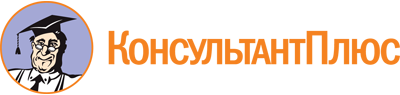 Постановление КМ РТ от 07.02.2014 N 73
(ред. от 05.03.2019)
"Об утверждении Государственной программы "Развитие молодежной политики, физической культуры и спорта в Республике Татарстан на 2014 - 2018 годы"Документ предоставлен КонсультантПлюс

www.consultant.ru

Дата сохранения: 22.03.2020
 Список изменяющих документов(в ред. Постановлений КМ РТ от 09.04.2014 N 228, от 01.11.2014 N 831,от 17.04.2015 N 263, от 01.06.2015 N 396, от 30.10.2015 N 825,от 31.03.2016 N 184, от 22.09.2016 N 675, от 01.11.2016 N 804,от 31.12.2016 N 1085, от 20.02.2017 N 103, от 24.06.2017 N 424,от 26.06.2017 N 432, от 04.10.2017 N 759, от 27.11.2017 N 916,от 26.02.2018 N 113, от 27.04.2018 N 305, от 19.11.2018 N 1006,от 20.12.2018 N 1193, от 05.03.2019 N 157)Список изменяющих документов(в ред. Постановлений КМ РТ от 19.11.2018 N 1006, от 20.12.2018 N 1193,от 05.03.2019 N 157)Наименование программыГосударственная программа "Развитие молодежной политики, физической культуры и спорта в Республике Татарстан на 2014 - 2018 годы" (далее - Программа)(в ред. Постановления КМ РТ от 05.03.2019 N 157)(в ред. Постановления КМ РТ от 05.03.2019 N 157)Государственный заказчик-координатор ПрограммыМинистерство спорта Республики ТатарстанГосударственные заказчики ПрограммыМинистерство по делам молодежи Республики Татарстан, Министерство образования и науки Республики Татарстан, Министерство труда, занятости и социальной защиты Республики Татарстан, Министерство здравоохранения Республики Татарстан, Министерство финансов Республики Татарстан, Министерство культуры Республики Татарстан, Министерство информатизации и связи Республики Татарстан, Министерство строительства, архитектуры и жилищно-коммунального хозяйства Республики Татарстан, органы местного самоуправления Республики Татарстан (по согласованию)Основной разработчик ПрограммыМинистерство спорта Республики ТатарстанЦель ПрограммыРеализация государственной политики по развитию молодежной политики, физической культуры и спорта в Республике ТатарстанЗадачи Программы1. Развитие массовой физической культуры и спорта, укрепление здоровья населения, укрепление спортивного имиджа Татарстана.2. Управление социальным развитием молодежи, использование ее созидательного потенциала в укреплении конкурентоспособности республики, обеспечение оптимальных условий для повышения качества жизни молодого поколения.3. Совершенствование государственной молодежной политики и государственной политики в области спорта.4. Развитие и модернизация системы патриотического воспитания молодежи Республики Татарстан.5. Укрепление инфраструктуры и повышение энергетической эффективности учреждений молодежной политики и спортаСроки реализации Программы2014 - 2018 годы.I этап: 2014 - 2016 годы;II этап: 2017 - 2018 годы(в ред. Постановления КМ РТ от 05.03.2019 N 157)(в ред. Постановления КМ РТ от 05.03.2019 N 157)Перечень подпрограмм1. "Развитие физической культуры и спорта на 2014 - 2018 годы";2. "Организация отдыха детей и молодежи на 2014 - 2018 годы";3. "Сельская молодежь Республики Татарстан на 2014 - 2018 годы";4. "Молодежь Татарстана на 2014 - 2018 годы";5. "Патриотическое воспитание молодежи Республики Татарстан на 2014 - 2018 годы";6. "Совершенствование государственной молодежной политики и государственной политики в области спорта на 2014 - 2018 годы";7. "Развитие социальной и инженерной инфраструктуры в рамках государственной программы "Развитие молодежной политики, физической культуры и спорта в Республике Татарстан на 2014 - 2018 годы";8. "Дети Татарстана на 2016 - 2018 годы";9. "Подготовка к проведению в 2018 году чемпионата мира по футболу"(в ред. Постановления КМ РТ от 05.03.2019 N 157)(в ред. Постановления КМ РТ от 05.03.2019 N 157)Объемы финансирования Программы с распределением по годам и источникамОбщий объем финансирования Программы в 2014 - 2018 годах составит 41 980 551,3 тыс. рублей, из них:за счет средств бюджета Республики Татарстан - 38 836 957,3 тыс. рублей, в том числе:2014 год - 3 136 603,4 тыс. рублей;2015 год - 6 087 046,9 тыс. рублей;2016 год - 7 006 205,7 тыс. рублей;2017 год - 11 548 162,3 тыс. рублей;2018 год - 11 058 939,0 тыс. рублей;за счет планируемых к привлечению средств федерального бюджета - 2 357 404,0 тыс. рублей, в том числе:2014 год - 92 977,9 тыс. рублей;2015 год - 238 973,9 тыс. рублей;2016 год - 525 341,0 тыс. рублей;2017 год - 946 699,0 тыс. рублей;2018 год - 553 412,2 тыс. рублей;за счет планируемых к привлечению средств из внебюджетных источников - 786 190,0 тыс. рублей, в том числе:2015 год - 1 500,0 тыс. рублей;2016 год - 136 900,0 тыс. рублей;2017 год - 214 500,0 тыс. рублей;2018 год - 433 290,0 тыс. рублей.Объемы финансирования Программы носят прогнозный характер и подлежат ежегодному уточнению при формировании проекта бюджета на соответствующий финансовый год и на плановый период.Объемы средств федерального бюджета, местных бюджетов и из внебюджетных источников будут определены в соответствии с ежегодно заключаемыми договорами и соглашениями(в ред. Постановления КМ РТ от 05.03.2019 N 157)(в ред. Постановления КМ РТ от 05.03.2019 N 157)Ожидаемые конечные результаты реализации цели и задач Программы (индикаторы оценки результатов) и показатели бюджетной эффективностиРеализация мероприятий Программы позволит достичь к 2018 году увеличения:в области физкультуры и спорта:доли населения, систематически занимающегося физической культурой и спортом, в общей численности населения до 45,4 процента;доли населения, занятого в экономике, занимающегося физической культурой и спортом, в общей численности населения, занятого в экономике, до 41 процента;доли обучающихся и студентов, систематически занимающихся физической культурой и спортом, в общей численности обучающихся и студентов до 84 процентов;доли граждан Республики Татарстан, выполнивших нормативы Всероссийского физкультурно-спортивного комплекса "Готов к труду и обороне" (ГТО), в общей численности населения, принявшего участие в сдаче нормативов Всероссийского физкультурно-спортивного комплекса "Готов к труду и обороне" (ГТО), до 35,5 процента;доли лиц с ограниченными возможностями здоровья и инвалидов, систематически занимающихся физической культурой и спортом, в общей численности данной категории населения до 18,3 процента;единовременной пропускной способности объектов спорта до 66,77 процента;численности спортсменов, включенных в списки кандидатов в спортивные сборные команды Российской Федерации, до 561 человека;количества спортивных сооружений на 100 тыс. человек населения до 303 единиц;в области молодежной политики:количества детей и молодежи, охваченных организованными формами отдыха, до 218,6 тыс. человек;количества детей и молодежи, охваченных мероприятиями патриотической направленности, до 40 тыс. человек;удельного веса детей, молодежи, охваченных мероприятиями детских и молодежных общественных организаций, в общей численности детей и молодежи до 47 процентов(в ред. Постановления КМ РТ от 05.03.2019 N 157)(в ред. Постановления КМ РТ от 05.03.2019 N 157)Список изменяющих документов(в ред. Постановления КМ РТ от 05.03.2019 N 157)Наименование подпрограммы"Развитие физической культуры и спорта на 2014 - 2018 годы" (далее - Подпрограмма-1)(в ред. Постановления КМ РТ от 05.03.2019 N 157)(в ред. Постановления КМ РТ от 05.03.2019 N 157)Государственные заказчики Подпрограммы-1Министерство образования и науки Республики Татарстан, Министерство труда, занятости и социальной защиты Республики Татарстан, Министерство здравоохранения Республики Татарстан, Министерство культуры Республики Татарстан, Министерство информатизации и связи Республики Татарстан, Министерство строительства, архитектуры и жилищно-коммунального хозяйства Республики Татарстан, органы местного самоуправления Республики Татарстан (по согласованию)Государственный заказчик-координатор Подпрограммы-1Министерство спорта Республики ТатарстанОсновной разработчик Подпрограммы-1Министерство спорта Республики ТатарстанЦели Подпрограммы-11. Реализация государственной политики в области физической культуры и спорта.2. Удовлетворение текущих и формирование новых потребностей населения в занятиях физической культурой и спортом.3. Создание условий для укрепления здоровья населения путем популяризации массового спорта и приобщения различных слоев общества к регулярным занятиям физической культурой и спортомЗадачи Подпрограммы-11. Совершенствование нормативной правовой базы развития физической культуры и спорта в Республике Татарстан.2. Развитие олимпийских и паралимпийских видов спорта.3. Совершенствование механизмов финансового, материально-технического и кадрового обеспечения физкультурно-спортивной деятельности и внедрение новых форм ее организации.4. Подготовка спортивного резерва и спортсменов высокого класса.5. Оказание мер государственной поддержки общественным физкультурно-спортивным организациям.6. Формирование доступных условий для занятий физической культурой, спортом различных категорий населения по месту жительства, учебы, трудовой деятельности.7. Содействие в подготовке специалистов физкультуры и спорта высшей квалификации.8. Организация системной пропаганды физической активности и здорового образа жизниСроки и этапы реализации Подпрограммы-12014 - 2018 годы.I этап: 2014 - 2016 годы;II этап: 2017 - 2018 годы(в ред. Постановления КМ РТ от 05.03.2019 N 157)(в ред. Постановления КМ РТ от 05.03.2019 N 157)Объемы финансирования Подпрограммы-1 с разбивкой по годам и источникам финансированияОбщий объем финансирования Подпрограммы-1 составляет 8 233 076,8 тыс. рублей, из них за счет средств бюджета Республики Татарстан - 8 170 661,5 тыс. рублей, в том числе:2014 год - 1 593 942,4 тыс. рублей;2015 год - 1 410 644,5 тыс. рублей;2016 год - 1 254 527,3 тыс. рублей;2017 год - 1 692 409,1 тыс. рублей;2018 год - 2 219 138,2 тыс. рублей.Предполагаемое финансирование за счет средств федерального бюджета составит 62 415,3 тыс. рублей, в том числе:2015 год - 8 234,9 тыс. рублей;2016 год - 17 651,2 тыс. рублей;2017 год - 22 071,0 тыс. рублей;2018 год - 14 458,2 тыс. рублей.Объемы финансирования Подпрограммы-1 носят прогнозный характер и подлежат ежегодному уточнению при формировании проекта бюджета на соответствующий финансовый год и на плановый период.Средства федерального бюджета и внебюджетных источников будут определены в соответствии с ежегодно заключаемыми договорами и соглашениями(в ред. Постановления КМ РТ от 05.03.2019 N 157)(в ред. Постановления КМ РТ от 05.03.2019 N 157)Ожидаемые конечные результаты реализации целей и задач Подпрограммы-1 (индикаторы оценки результатов) и показатели бюджетнойэффективностиВ результате реализации Подпрограммы-1 предполагается достичь увеличения к 2018 году:доли населения, систематически занимающегося физической культурой и спортом, в общей численности населения до 45,4 процента;доли населения, занятого в экономике, занимающегося физической культурой и спортом, в общей численности населения, занятого в экономике, до 41 процента;доли учащихся и студентов, систематически занимающихся физической культурой и спортом, в общей численности учащихся и студентов до 84 процентов;доли лиц с ограниченными возможностями здоровья и инвалидов, систематически занимающихся физической культурой и спортом, в общей численности данной категории населения до 18,3 процента;доли сельского населения, систематически занимающегося физической культурой и спортом, в общей численности населения до 27,0 процента;единовременной пропускной способности объектов спорта до 66,77 процента;численности спортсменов, включенных в список кандидатов в спортивные сборные команды Российской Федерации, до 561 человека;доли организаций, оказывающих услуги по спортивной подготовке в соответствии с федеральными стандартами спортивной подготовки, в общем количестве организаций в сфере физической культуры и спорта, в том числе для лиц с ограниченными возможностями здоровья и инвалидов, до 100 процентов;доли граждан Республики Татарстан, выполнивших нормативы Всероссийского физкультурно-спортивного комплекса "Готов к труду и обороне" (ГТО), в общей численности населения, принявшего участие в сдаче нормативов Всероссийского физкультурно-спортивного комплекса "Готов к труду и обороне" (ГТО), до 35,5 процента(в ред. Постановления КМ РТ от 05.03.2019 N 157)(в ред. Постановления КМ РТ от 05.03.2019 N 157)КонсультантПлюс: примечание.В официальном тексте документа, видимо, допущена опечатка: Постановление Правительства РФ от 15.04.2014 имеет номер 302, а не номер 173.N п/пСтраныНе занимаютсяЗанимаются в неделюЗанимаются в неделюN п/пСтраныНе занимаются1 - 2 часа3 - 4 часа1.Австрия1039512.Германия1438483.Дания1546394.Финляндия1747365.Венгрия1945366.Канада2241377.Норвегия1949328.Бельгия2637319.Испания40441610.Россия47391411.Латвия464311N п/пСтраныМальчикиМальчикиДевочкиДевочкиN п/пСтраны11 лет15 лет11 лет15 лет1.Франция141814152.Австрия172510223.Канада312325184.Финляндия291923115.Польша494036226.Россия513836347.Израиль483852378.Эстония49503340Слабые стороныСильные стороны12Диспропорция в развитии спортивной инфраструктурыРазвитая инфраструктура в сфере физической культуры и спортаНизкий охват населения занятиями физической культурой и спортомИмидж Татарстана как региона с высоким уровнем физической культуры и спортаОтсутствие системы учета объектов в сфере физкультуры и спорта и их использованияСтатус столицы Татарстана - г. Казани как первой спортивной столицы Российской Федерации и принятие Программы Казанского отделения партии "Единая Россия" на 2010 - 2015 годы "Пятилетка здоровья"Отсутствие пропаганды здорового образа жизниПредпосылки создания на базе объектов XXVII Всемирной летней универсиады 2013 года в г. Казани индустрии спортивного туризмаИзбыточность учебной нагрузки на учащихся образовательных учрежденийКлючевые политические деятели Республики Татарстан регулярно занимаются спортомНедостаточное внимание к вопросам развития детского и юношеского спорта в отдельных муниципальных образованияхВозрастание роли массовых спортивных занятий среди населенияНедостаточная эффективность работы по подготовке кадрового потенциалаНаличие регионального органа исполнительной государственной власти (Министерство спорта Республики Татарстан), ответственного за координацию деятельности в сфере физической культуры и спортаСлабое развитие научной и методической поддержки спорта высших достиженийИспользование не задействованных в хозяйственном обороте участков земли и водных акваторий для благоустройства под спортивные площадкиНе сформирована необходимая культура здорового образа жизниСнижение количества граждан, пользующихся автомобилями во время отпуска при их занятии спортивным туризмом и активным отдыхомN п/пНаименование строек (объектов)Мощность объектаПлановое значение показателя результативности строительства объекта1."Универсальный спортивный комплекс с игровым залом и плавательным бассейном в государственном автономном учреждении "Молодежный центр "Волга" в п. Боровое Матюшино Лаишевского муниципального района"5 125,0 кв. метра744 человека в смену2."Центр бадминтона" в г. Казани на 12 кортов2 876,0 кв. метра96 человек в смену3."Физкультурно-оздоровительный комплекс в г. Нижнекамске"1 456,0 кв. метра307 человек в смену4."Универсальный спортивный зал в с. Верхний Услон Верхнеуслонского муниципального района"2 957,25 кв. метра250 человек в смену5."Футбольное поле с искусственным покрытием для муниципального бюджетного учреждения дополнительного образования детей "Детско-юношеская спортивная школа "Батыр" Буинского района и г. Буинск Республики Татарстан"футбольное поле 110 x 70 метров140 человек в сменуСписок изменяющих документов(в ред. Постановления КМ РТ от 05.03.2019 N 157)Наименование целиНаименование задачиНаименование мероприятияСроки выполнения основных мероприятийИндикаторы оценки конечных результатов, единица измеренияЗначения индикаторов (прогноз)Значения индикаторов (прогноз)Значения индикаторов (прогноз)Значения индикаторов (прогноз)Значения индикаторов (прогноз)Значения индикаторов (прогноз)Ответственные исполнителиНаименование целиНаименование задачиНаименование мероприятияСроки выполнения основных мероприятийИндикаторы оценки конечных результатов, единица измерения2013 г. (базовый)2014 г.2015 г.2016 г.2017 г.2018 г.Ответственные исполнители1234567891011121. Реализация государственной политики в области физической культуры и спортаСовершенствование нормативной правовой базы развития физической культуры и спорта в Республике ТатарстанВнедрение в работу организаций дополнительного образования детей физкультурно-спортивной направленности организаций, осуществляющих спортивную подготовку (спортивные школы) паспорта спортсмена2014 - 2018 гг.количество спортивных школ, единиц162161169171173170МС РТ <*>, МОиН РТ, ФСО РТ (по согласованию), спортивные федерации Республики Татарстан (по согласованию)1. Реализация государственной политики в области физической культуры и спортаСовершенствование нормативной правовой базы развития физической культуры и спорта в Республике ТатарстанВнедрение в работу организаций дополнительного образования детей физкультурно-спортивной направленности организаций, осуществляющих спортивную подготовку (спортивные школы) паспорта спортсмена2014 - 2018 гг.количество занимающихся в спортивных школах детей и подростков, тыс. человек90,385,887,286,690,8891,12МС РТ <*>, МОиН РТ, ФСО РТ (по согласованию), спортивные федерации Республики Татарстан (по согласованию)1. Реализация государственной политики в области физической культуры и спортаСовершенствование нормативной правовой базы развития физической культуры и спорта в Республике ТатарстанВнедрение в работу организаций дополнительного образования детей физкультурно-спортивной направленности организаций, осуществляющих спортивную подготовку (спортивные школы) паспорта спортсмена2014 - 2018 гг.доля населения, занимающегося в спортивных организациях, в общей численности детей и молодежи в возрасте от 6 до 15 лет, процентов18,118,218,918,9МС РТ <*>, МОиН РТ, ФСО РТ (по согласованию), спортивные федерации Республики Татарстан (по согласованию)1. Реализация государственной политики в области физической культуры и спортаСовершенствование нормативной правовой базы развития физической культуры и спорта в Республике ТатарстанРазработка и внедрение положения о специализированных классах по видам спорта с продленным днем обучения и углубленным учебно-тренировочным процессом в общеобразовательных школах2014 - 2018 гг.доля населения, занимающегося в спортивных организациях, в общей численности детей и молодежи в возрасте от 6 до 15 лет, процентовМС РТ, МОиН РТ1. Реализация государственной политики в области физической культуры и спортаСовершенствование нормативной правовой базы развития физической культуры и спорта в Республике ТатарстанРазработка проекта постановления Кабинета Министров Республики Татарстан о внесении изменений в постановление Кабинета Министров Республики Татарстан от 26.01.2009 N 42 "Об установлении уровня социальных гарантий обеспеченности общественной инфраструктурой, социальными услугами до 2014 года" (увеличение занимающихся в возрасте от 6 до 15 лет в спортивных школах с 20 до 30 процентов)2014 - 2018 гг.МС РТЗаключение договоров о сотрудничестве между МС РТ и республиканскими федерациями по видам спорта, клубами и командами по игровым олимпийским и техническим видам спорта, физкультурно-спортивными обществами и физкультурно-спортивными клубами и другими республиканскими физкультурно-спортивными общественными объединениями и иными общественными организациями2014 - 2018 гг.МС РТРазработка и утверждение положений о проведении республиканских конкурсов на лучших спортсменов и спортсменок по олимпийским и неолимпийским зимним и летним видам спорта, тренеров ДЮСШ, СДЮСШОР и УОР, а также на лучшие спортивные команды по олимпийским и неолимпийским зимним и летним игровым и техническим видам спорта, ДЮСШ, СДЮСШОР, физкультурно-спортивные общества и спортивные федерации Республики Татарстан2014 - 2018 гг.МС РТРазработка, утверждение и совершенствование положений о проведении республиканских конкурсов на лучшую постановку спортивно-массовой и физкультурно-оздоровительной работы среди муниципальных районов и городских округов, организаций дополнительного образования детей спортивной направленности, объектов спортивного назначения2014 - 2018 гг.МС РТИздание федеральных и республиканских законодательных актов, нормативно-методических документов и рекомендаций по вопросам развития физической культуры и спорта2014 - 2018 гг.МС РТ, МОиН РТПодписание соглашений между муниципальными образованиями Республики Татарстан и МС РТ о сотрудничестве и взаимодействии в области развития физической культуры и спорта2014 - 2018 гг.МС РТ совместно с МО РТ (по согласованию)Оказание мер государственной поддержки общественным физкультурно-спортивным организациямЦелевая поддержка участия школьных команд во всероссийских спортивных соревнованиях2014 - 2018 гг.МОиН РТ, МС РТОказание мер государственной поддержки общественным физкультурно-спортивным организациямРазвитие игровых видов спорта в общеобразовательных организациях, в том числе проведение соревнований:школьной баскетбольной лиги "КЭС-БАСКЕТТ";по мини-футболу в рамках реализации общероссийского проекта "Мини-футбол - в школу!"2014 - 2018 гг.МОиН РТ, МС РТОказание мер государственной поддержки общественным физкультурно-спортивным организациямОрганизация фестиваля "Президентские состязания", соревнования "Президентские спортивные игры"2014 - 2018 гг.МОиН РТ, МС РТОказание мер государственной поддержки общественным физкультурно-спортивным организациямПроведение выездных комплексных проверок работы по развитию физической культуры и спорта в муниципальных образованиях, трудовых коллективах и образовательных организациях по месту жительства, в физкультурно-спортивных организациях с последующим рассмотрением результатов на заседаниях коллегии МС РТ, семинарах-совещаниях, конференциях с обобщением и распространением передового опыта и методических материалов2014 - 2018 гг.МС РТ совместно с МО РТ (по согласованию), МОиН РТ, ФСО РТ (по согласованию)Оказание мер государственной поддержки общественным физкультурно-спортивным организациямСоздание студенческих спортивных лиг по видам спорта и ежегодное проведение соревнований2014 - 2018 гг.МС РТ, МФСО "Буревестник" (по согласованию)Оказание мер государственной поддержки общественным физкультурно-спортивным организациямПодготовка предложений о включении в федеральные программы строительства физкультурно-спортивных сооружений в муниципальных районах2014 - 2018 гг.МС РТ совместно с МО РТ (по согласованию)Совершенствование механизмов финансового, материально-технического и кадрового обеспечения физкультурно-спортивной деятельностиОснащение организаций и объединений дополнительного образования детей физкультурно-оздоровительной и спортивной направленности спортивным инвентарем и оборудованием на грантовой основе2014 - 2018 гг.МОиН РТ, МС РТ, МО РТ (по согласованию)Совершенствование механизмов финансового, материально-технического и кадрового обеспечения физкультурно-спортивной деятельностиЗакупка спортивного оборудования для СДЮСШОР и УОР, в том числе:(2016 г. - МАОУ ДО СДЮСШОР "Тасма" (г. Казань), МБОУ ДОД "СДЮСШОР" по прыжкам на лыжах с трамплина и лыжному двоеборью" (г. Лениногорск), МАУ ДО г. Набережные Челны "ДЮСШ "Яр Чаллы";2017 г. - ГБУ ДО "РСДЮСШОР по стендовой и пулевой стрельбе", МБОУ ДО "СДЮСШОР по легкой атлетике" г. Казани, МАУ ДО г. Набережные Челны "СДЮСШОР "Олимпийский"2014 - 2018 гг.количество комплектов спортивного оборудования, единиц33МС РТ совместно с МО РТ (по согласованию)Совершенствование механизмов финансового, материально-технического и кадрового обеспечения физкультурно-спортивной деятельностиУкомплектование объектов спортивного назначения общеобразовательных организаций, учреждений ПОО и ООВО необходимым спортивным инвентарем и оборудованиемМОиН РТ, МО РТ (по согласованию)2. Удовлетворение текущих и формирование новых потребностей населения в занятиях физической культурой и спортомВнедрение новых форм организации физкультурно-спортивной деятельностиОткрытие организаций (отделений) дополнительного образования детей физкультурно-спортивной направленности во вновь вводимых объектах спортивного назначения с учетом групп адаптивного спорта2014 - 2018 гг.доля населения Республики Татарстан, систематически занимающегося физической культурой и спортом, в возрастной категории 3 - 79 лет, процентов3137,4339,8341,543,445,4МС РТ совместно с МО РТ (по согласованию)2. Удовлетворение текущих и формирование новых потребностей населения в занятиях физической культурой и спортомВнедрение новых форм организации физкультурно-спортивной деятельностиПродолжение работы по созданию в ведомствах, организациях и на предприятиях различных форм собственности коллективов физической культуры и спортивных клубов2014 - 2018 гг.доля населения Республики Татарстан, систематически занимающегося физической культурой и спортом, в возрастной категории 3 - 79 лет, процентовМС РТ совместно с МО РТ (по согласованию), РК профсоюзов (по согласованию), руководители предприятий (по согласованию), ФСО РТ (по согласованию)2. Удовлетворение текущих и формирование новых потребностей населения в занятиях физической культурой и спортомВнедрение новых форм организации физкультурно-спортивной деятельностиСоздание при командах мастеров по игровым видам спорта детско-юношеских спортивных команд2014 - 2018 гг.доля населения Республики Татарстан, систематически занимающегося физической культурой и спортом, в возрастной категории 3 - 79 лет, процентовМС РТ, команды мастеров по игровым видам спорта (по согласованию)2. Удовлетворение текущих и формирование новых потребностей населения в занятиях физической культурой и спортомВнедрение новых форм организации физкультурно-спортивной деятельностиРазработка и внедрение программ, учебно-методических пособий и т.д. для организации физкультурно-оздоровительной работы в образовательных организациях, на промышленных и сельскохозяйственных предприятиях, в других государственных учреждениях2014 - 2018 гг.доля населения Республики Татарстан, систематически занимающегося физической культурой и спортом, в возрастной категории 3 - 79 лет, процентовМОиН РТ, МС РТ совместно с МО РТ (по согласованию), МСХиП РТ, РК профсоюзов (по согласованию, ФСО РТ (по согласованию)Подготовка и проведение соревнований в системе учреждений исполнения наказаний, в том числе соревнований со спортивными командами, находящимися за пределами учреждений исполнения наказаний2014 - 2018 гг.доля населения Республики Татарстан, систематически занимающегося физической культурой и спортом, в возрастной категории 3 - 79 лет, процентовУФСИН России по РТ (по согласованию), МС РТИзучение и внедрение в практику передового опыта общеобразовательных организаций регионов Российской Федерации по организации спортивно-массовой и оздоровительной работы среди учащихся2014 - 2018 гг.доля населения Республики Татарстан, систематически занимающегося физической культурой и спортом, в возрастной категории 3 - 79 лет, процентовМОиН РТ, МС РТ, МЗ РТСодействие в подготовке специалистов физкультуры и спорта высшей квалификацииРазработка программ переподготовки и повышения квалификации преподавателей физического воспитания, адаптивного спорта, а также руководителей и специалистов в сфере физкультуры и спорта2014 - 2018 гг.количество квалифицированных тренеров и тренеров-преподавателей физкультурно-спортивных организаций, работающих по специальности, человек1 8701 9522 0072 142МОиН РТ, МС РТ, ПГАФКСТ (по согласованию)Содействие в подготовке специалистов физкультуры и спорта высшей квалификацииСоздание информационного банка данных о штатных работниках и общественном активе физкультурно-спортивной отрасли Республики Татарстан2014 - 2018 гг.количество квалифицированных тренеров и тренеров-преподавателей физкультурно-спортивных организаций, работающих по специальности, человекМС РТ, министерства и ведомства Республики Татарстан, ФСО и спортивные федерации Республики Татарстан (по согласованию)Содействие в подготовке специалистов физкультуры и спорта высшей квалификацииПроведение ежегодных республиканских семинаров-совещаний с руководящими работниками, специалистами и общественным активом в сфере физической культуры и спорта, участие во всероссийских семинарах-совещаниях2014 - 2018 гг.количество квалифицированных тренеров и тренеров-преподавателей физкультурно-спортивных организаций, работающих по специальности, человекМС РТ, МОиН РТПодготовка спортивного резерва и спортсменов высокого классаОбеспечение подготовки и участия спортсменов Республики Татарстан в российских и международных соревнованиях2014 - 2018 гг.доля спортсменов-разрядников в общем количестве лиц, занимающихся в системе СДЮСШОР и УОР, процентов4848,0538,751,68МС РТ, МОиН РТ, ФСО РТ (по согласованию), спортивные федерации Республики Татарстан (по согласованию)Подготовка спортивного резерва и спортсменов высокого классаОбеспечение подготовки и участия спортсменов Республики Татарстан в российских и международных соревнованиях2014 - 2018 гг.доля спортсменов-разрядников, имеющих спортивные разряды и звания от 1 до заслуженного мастера спорта, в общем количестве спортсменов-разрядников в системе СДЮСШОР, процентов24,724,7510,810,10МС РТ, МОиН РТ, ФСО РТ (по согласованию), спортивные федерации Республики Татарстан (по согласованию)Подготовка спортивного резерва и спортсменов высокого классаСоздание Координационного совета по подготовке спортсменов Республики Татарстан к участию в XXXI летних Олимпийских играх 2016 года в г. Рио-де-Жанейро2014 - 2018 гг.МС РТОсуществление мониторинга организации учебно-тренировочного процесса, изучение эффективности работы ДЮСШ, СДЮСШОР, УОР, принятие мер по совершенствованию их деятельности2014 - 2018 гг.количество подготовленных спортсменов высокого класса, человек, в том числе:7448641 202713664823МС РТОсуществление мониторинга организации учебно-тренировочного процесса, изучение эффективности работы ДЮСШ, СДЮСШОР, УОР, принятие мер по совершенствованию их деятельности2014 - 2018 гг.доля организаций, оказывающих услуги по спортивной подготовке в соответствии с федеральными стандартами спортивной подготовки, в общем количестве организаций в сфере физической культуры и спорта, в том числе для лиц с ограниченными возможностями здоровья и инвалидов, процентов70818490МС РТПроведение республиканского смотра-конкурса на лучшую постановку учебно-воспитательной работы среди СДЮСШОР, ДЮСШ2014 - 2018 гг.МС РТУчастие во Всероссийском смотре-конкурсе на лучшую постановку учебно-тренировочного процесса и подготовку спортивного резерва среди учащихся ДЮСШ, УОР, СДЮСШОР2014 - 2018 гг.МС РТПроведение республиканских профессиональных конкурсов для педагогических и руководящих работников СДЮСШОР, ДЮСШ2014 - 2018 гг.МС РТУчастие во всероссийских профессиональных конкурсах среди педагогических и руководящих работников СДЮСШОР, ДЮСШ2014 - 2018 гг.МС РТПроведение мониторинга работы СДЮСШОР, ДЮСШ Республики Татарстан по подготовке спортивного резерва2014 - 2018 гг.МС РТОрганизация и проведение учебно-тренировочных сборов в летний период для юношеских и юниорских сборных команд Республики Татарстан по видам спорта на базе республиканских детских оздоровительных лагерей и спортивных лагерей Черноморского побережья2014 - 2018 гг.МС РТ, спортивные федерации Республики Татарстан (по согласованию)Разработка и использование на базе ПГАФКСТ, Института физической культуры, спорта и воспитательной медицины Казанского (Приволжского) федерального университета и кафедр физического воспитания образовательных организаций высшего образования инновационных технологий по организации подготовки спортсменов высокого класса2014 - 2018 гг.МС РТ, спортивные федерации Республики Татарстан (по согласованию), Совет ректоров вузов Республики Татарстан (по согласованию), МФСО "Буревестник" (по согласованию)Обеспечение спортсменов высокого класса, в том числе спортсменов с ограниченными возможностями здоровья, инвентарем и оборудованием мирового уровня с учетом индивидуальных особенностей и требований международных спортивных федераций и правил проведения всероссийских и международных соревнований2014 - 2018 гг.МС РТ совместно с МО РТ (по согласованию)Развитие олимпийских, паралимпийских видов спортаПодготовка спортсменов высокого класса2014 - 2018 гг.кандидатов в мастера спорта5957781 019594529682МС РТРазвитие олимпийских, паралимпийских видов спортаПодготовка спортсменов высокого класса2014 - 2018 гг.мастеров спорта России13875160107121120Развитие олимпийских, паралимпийских видов спортаПодготовка спортсменов высокого класса2014 - 2018 гг.мастеров спорта международного класса и гроссмейстеров России8717101117Развитие олимпийских, паралимпийских видов спортаПодготовка спортсменов высокого класса2014 - 2018 гг.заслуженных мастеров спорта России346234Развитие олимпийских, паралимпийских видов спортаСоздание системы непрерывного образования, включая подготовку и повышение квалификации тренерского состава, специалистов спортивной медицины, спортивных судей, работающих в спортивных сборных командах Республики Татарстан2014 - 2018 гг.МС РТ, МОиН РТ, МЗ РТРазвитие олимпийских, паралимпийских видов спортаПривлечение ведущих российских и зарубежных тренеров для работы с татарстанскими спортсменами по базовым олимпийским и паралимпийским видам спорта2014 - 2018 гг.МС РТОрганизация и проведение мероприятий, направленных на популяризацию и внедрение Всероссийского физкультурно-спортивного комплекса "Готов к труду и обороне" (ГТО) среди различных возрастных групп населения Республики ТатарстанДоля населения Республики Татарстан, выполнившего нормативы Всероссийского физкультурно-спортивного комплекса "Готов к труду и обороне" (ГТО), в общей численности населения, принявшего участие в сдаче указанных нормативов2017 - 2018 гг.доля населения Республики Татарстан, выполнившего нормативы Всероссийского физкультурно-спортивного комплекса "Готов к труду и обороне" (ГТО), в общей численности населения, принявшего участие в сдаче указанных нормативов, процентов34,735,5МС РТ, МОиН РТ совместно с министерствами, государственными комитетами и ведомствами Республики ТатарстанОрганизация и проведение мероприятий, направленных на популяризацию и внедрение Всероссийского физкультурно-спортивного комплекса "Готов к труду и обороне" (ГТО) среди различных возрастных групп населения Республики ТатарстанДоля населения Республики Татарстан, выполнившего нормативы Всероссийского физкультурно-спортивного комплекса "Готов к труду и обороне" (ГТО), в общей численности населения, принявшего участие в сдаче указанных нормативов2016 - 2018 гг.из них учащихся и студентов3040503. Создание условий для укрепления здоровья населения путем популяризации массового спорта и приобщения различных слоев общества к регулярным занятиям физической культурой и спортомОрганизация системной пропаганды физической активности и здорового образа жизниПропаганда здорового, активного образа жизни среди различных групп населения республики посредством проведения популярных спортивно-массовых мероприятий2014 - 2018 гг.удельный вес населения Республики Татарстан, систематически занимающегося физической культурой и спортом, процентов3137,4339,8341,543,445,4МС РТ совместно с МО РТ (по согласованию), министерства, государственные комитеты и ведомства Республики Татарстан3. Создание условий для укрепления здоровья населения путем популяризации массового спорта и приобщения различных слоев общества к регулярным занятиям физической культурой и спортомОрганизация системной пропаганды физической активности и здорового образа жизниРазработка и принятие муниципальных программ формирования здорового образа жизни2014 - 2018 гг.доля сельского населения, систематически занимающегося физической культурой и спортом, в общей численности населения Российской Федерации в возрасте от 3 до 79 лет, процентов27,0МС РТ совместно с МО РТ (по согласованию)3. Создание условий для укрепления здоровья населения путем популяризации массового спорта и приобщения различных слоев общества к регулярным занятиям физической культурой и спортомОрганизация системной пропаганды физической активности и здорового образа жизниПропаганда национальных видов спорта в республиканских и региональных СМИ, широкое освещение проводимых мероприятий по национальным видам спорта2014 - 2018 гг.МС РТ совместно с МО РТ (по согласованию), МСХиП РТ, МОиН РТ, Татмедиа, Федерация по борьбе "Корэш" и борьбе на поясах Республики Татарстан (по согласованию)Учреждение премии педагогам за организацию внеурочной физкультурно-оздоровительной деятельности в общеобразовательных организациях2014 - 2018 гг.МОиН РТПроведение конкурсов среди спортивных журналистов и СМИ на лучшее освещение спортивной жизни в Татарстане2014 - 2018 гг.МС РТ, ТатмедиаРазработка и реализация мер по профилактике правонарушений среди несовершеннолетних путем привлечения их к занятиям в спортивных секциях и физкультурно-оздоровительных группах образовательных организаций, подростковых клубах по месту жительства, ДЮСШ и спортивно-технических клубах2014 - 2018 гг.МС РТ, МОиН РТ, МВД по РТ (по согласованию), РОСТО (ДОСААФ) (по согласованию)Взаимодействие со СМИ по освещению проблем развития спорта, подготовки и участия спортсменов Республики Татарстан во всероссийских и международных соревнованиях2014 - 2018 гг.МС РТ, ТатмедиаПроизводство рекламных роликов, фильмов и телепередач, выпуск соответствующей печатной продукции, производство других видов рекламы, публикация статей о развитии массовой физической культуры и спорта, материалов о спорте высших достижений и подготовке спортивного резерва2014 - 2018 гг.МС РТ, ТатмедиаРаспространение среди населения информации об основах физической культуры и спорта, о пользе здорового образа жизни и двигательной активности, об ответственности родителей за здоровье своих детей2014 - 2018 гг.МС РТ совместно с МО РТ (по согласованию), МОиН РТ, МЗ РТ, ТатмедиаРазработка и выпуск информационных и образовательных теле- и радиопередач, литературы по вопросам здорового и активного образа жизни2014 - 2018 гг.МС РТ совместно с МО РТ (по согласованию), МЗ РТ, ТатмедиаИздание сборников, материалов конференций и информационно-методических вестников2014 - 2018 гг.МС РТ, МОиН РТПроведение конкурсов среди преподавателей и студентов ООВО на лучшую научно-методическую разработку по развитию спорта высших достижений и повышению эффективности учебно-тренировочного процесса, совершенствованию массовой физкультурно-оздоровительной работы2014 - 2018 гг.МС РТ, МОиН РТ, МЗ РТПроведение научно-практических конференций и совещаний по вопросам здорового и активного образа жизни, совершенствования массовой физкультурно-оздоровительной работы, развития спорта высших достижений2014 - 2018 гг.МС РТ совместно с МО РТ (по согласованию), МОиН РТ, МЗ РТ,ФСО РТ и спортивные федерации РТ (по согласованию)Проведение семинаров для преподавателей физического воспитания детских дошкольных и общеобразовательных организаций и школ-интернатов, других образовательных организаций по вопросам медицинского контроля за физическим воспитанием детей, подростков и молодежи2014 - 2018 гг.МЗ РТ, МС РТ совместно с МО РТ (по согласованию), МОиН РТ, МТЗиСЗ РТФормирование доступных условий для занятий физической культурой, спортом различных категорий населения по месту жительства, учебы, трудовой деятельностиРазработка и реализация комплексных мер, направленных на улучшение спортивно-массовой и физкультурно-оздоровительной работы2014 - 2018 гг.доля населения, занятого в экономике, занимающегося физической культурой и спортом, в общей численности населения, занятого в экономике, процентов37,438,13940,841руководители предприятий (по согласованию), отраслевые РК профсоюзов (по согласованию)Формирование доступных условий для занятий физической культурой, спортом различных категорий населения по месту жительства, учебы, трудовой деятельностиРазработка и реализация комплексных мер, направленных на улучшение спортивно-массовой и физкультурно-оздоровительной работы в трудовых коллективах и отраслевых профсоюзных комитетах2014 - 2018 гг.доля населения, занятого в экономике, занимающегося физической культурой и спортом, в общей численности населения, занятого в экономике, процентовФормирование доступных условий для занятий физической культурой, спортом различных категорий населения по месту жительства, учебы, трудовой деятельностиПроведение республиканских, районных и городских смотров-конкурсов среди ПОО и ООВО, а также организаций дополнительного образования спортивной направленности2014 - 2018 гг.МОиН РТ, МС РТ совместно с МО РТ (по согласованию)Формирование доступных условий для занятий физической культурой, спортом различных категорий населения по месту жительства, учебы, трудовой деятельностиРазработка и реализация комплексных мер, направленных на создание во всех ООВО студенческих спортивных клубов2014 - 2018 гг.МОиН РТ, МС РТ, Совет ректоров вузов Республики Татарстан (по согласованию), МФСО "Буревестник" (по согласованию)Формирование доступных условий для занятий физической культурой, спортом различных категорий населения по месту жительства, учебы, трудовой деятельностиПроведение единых студенческих спортивных дней2014 - 2018 гг.МОиН РТ, МС РТ, Совет ректоров вузов Республики Татарстан (по согласованию), МФСО "Буревестник" (по согласованию)Проведение спартакиад среди студентов ООВО (24 вида спорта) и ПОО (9 видов спорта)2014 - 2018 гг.МС РТ, МОиН РТ, МФСО "Буревестник" (по согласованию)Проведение спартакиады летних лагерей ООВО (6 видов спорта)2014 - 2018 гг.МС РТ, МОиН РТ, МФСО "Буревестник" (по согласованию)Проведение летних и зимних декад (фестивалей) студенческого спорта (10 видов спорта)2014 - 2018 гг.МС РТ, МОиН РТ, МФСО "Буревестник" (по согласованию)Проведение спартакиады "Здоровье" среди профессорско-преподавательского состава ООВО и ПОО (7 видов спорта)2014 - 2018 гг.МС РТ, МОиН РТ, МФСО "Буревестник" (по согласованию)Проведение соревнований среди студентов ООВО и ПОО по сдаче нормативов комплекса "Готов к труду и обороне" (ГТО)2014 - 2018 гг.МС РТ, МОиН РТ, МФСО "Буревестник" (по согласованию)Проведение комплексных профилактических медицинских осмотров лиц, занимающихся физической культурой и спортом, в порядке, установленном нормативными правовыми актами Российской Федерации и Республики Татарстан2014 - 2018 гг.МС РТ совместно с МО РТ (по согласованию), МЗ РТОрганизация занятий по индивидуальным программам с учащимися, отнесенными к специальным медицинским группам, в общеобразовательных организациях, в образовательных организациях высшего образования и профессиональных образовательных организацияхМОиН РТ, МЗ РТ, МТЗиСЗ РТ, МС РТ совместно с МО РТ (по согласованию)Проведение республиканских физкультурно-оздоровительных, комплексных и всероссийских спортивных мероприятий на территории Республики Татарстан среди детей, подростков и молодежи по картингу, игровым, национальным, военно-прикладным, экстремальным, пожарно-прикладным, подводным видам спорта, восточным единоборствам2014 - 2018 гг.доля обучающихся и студентов, систематически занимающихся физической культурой и спортом, в общей численности обучающихся и студентов, процентов62,074,380,248183,384,0МС РТ, МО РТ (по согласованию)Проведение республиканских этапов и этапов ПФО всероссийских соревнований "Кожаный мяч", "Золотая шайба"2014 - 2018 гг.Проведение республиканских физкультурно-оздоровительных, комплексных и всероссийских спортивных мероприятий на территории Республики Татарстан среди лиц средних и старших возрастных групп населения (ветеранов, лиц пожилого возраста) по автомобильному, водно-моторному, подводному, рыболовному спорту, мотокроссу, игровым видам спорта, комплексных спартакиад, включая технические, экстремальные, национальные виды спорта, восточные единоборства2014 - 2018 гг.Проведение чемпионатов, первенств, открытых республиканских турниров, комплексных мероприятий среди команд сельских районов в рамках спартакиады "Сэламэтлек", а также республиканских соревнований среди команд сельских районов2014 - 2018 гг.Проведение чемпионатов, первенств, открытых турниров, комплексных мероприятий среди КФК предприятий всех форм собственности в рамках спартакиады "Здоровье" по различным видам спорта, включая семейные мероприятия2014 - 2018 гг.Проведение республиканских физкультурно-спортивных праздников, спортивных мероприятий, всероссийских мероприятий, в том числе посвященных Дню физкультурника, "Лыжня России", "Кросс нации" и т.д.2014 - 2018 гг.Проведение республиканских физкультурно-оздоровительных, комплексных и всероссийских мероприятий, фестивалей, спортивных праздников, декад спорта на территории Республики Татарстан среди людей с ограниченными возможностями здоровья, в том числе среди коррекционных учреждений для детей и подростков2014 - 2018 гг.доля лиц с ограниченными возможностями здоровья и инвалидов, систематически занимающихся физической культурой и спортом, в общей численности данной категории, процентов6,08,010,2212,414,118,3МС РТ совместно с МО РТ (по согласованию), МОиН РТ, МТЗиСЗ РТОткрытие отделений (групп) адаптивного спорта для детей с ограниченными возможностями здоровья в республиканских и муниципальных ДЮСШ2014 - 2018 гг.доля лиц с ограниченными возможностями здоровья и инвалидов, систематически занимающихся физической культурой и спортом, в общей численности данной категории, процентовОснащение мест проведения занятий физкультурой и спортом с детьми с ограниченными возможностями здоровья необходимым спортивным инвентарем и специальным оборудованием2014 - 2018 гг.МОиН РТ, МС РТ совместно с МО РТ (по согласованию), МТЗиСЗ РТСписок изменяющих документов(в ред. Постановления КМ РТ от 05.03.2019 N 157)Наименование целиНаименование задачиНаименование мероприятияИндикаторы оценки качества конечных результатов, единица измеренияЗначения индикаторовГодыФинансирование по годам, тыс. рублейФинансирование по годам, тыс. рублейФинансирование по годам, тыс. рублейФинансирование по годам, тыс. рублейФинансирование по годам, тыс. рублейФинансирование по годам, тыс. рублейФинансирование по годам, тыс. рублейФинансирование по годам, тыс. рублейФинансирование по годам, тыс. рублейНаименование целиНаименование задачиНаименование мероприятияИндикаторы оценки качества конечных результатов, единица измеренияЗначения индикаторовГодысредства бюджета Республики Татарстансредства бюджета Республики Татарстансредства бюджета Республики Татарстансредства бюджета Республики Татарстансредства бюджета Республики Татарстансредства федерального бюджета, планируемые к привлечениюсредства федерального бюджета, планируемые к привлечениюсредства федерального бюджета, планируемые к привлечениюсредства федерального бюджета, планируемые к привлечениюНаименование целиНаименование задачиНаименование мероприятияИндикаторы оценки качества конечных результатов, единица измеренияЗначения индикаторовГоды2014 г.2015 г.2016 г.2017 г.2018 г.2015 г.2016 г.2017 г.2018 г.123456789101112131415Создание условий для укрепления здоровья населения путем популяризации массового спорта и приобщения различных слоев общества к регулярным занятиям физической культурой и спортомФормирование доступных условий для занятий физической культурой, спортом для различных категорий и групп населения Республики Татарстан по месту жительства, учебы, трудовой деятельностиПроведение республиканских физкультурно-оздоровительных, комплексных и всероссийских спортивных мероприятий на территории Республики Татарстан среди детей, подростков и молодежи по картингу, игровым, национальным, военно-прикладным, экстремальным, пожарно-прикладным, подводным видам спорта, восточным единоборствамдоля учащихся и студентов, систематически занимающихся физической культурой и спортом, в общей численности учащихся и студентов, процентов62,0201380 072,399 172,158 111,1111 736,8126 313,28 234,9Создание условий для укрепления здоровья населения путем популяризации массового спорта и приобщения различных слоев общества к регулярным занятиям физической культурой и спортомФормирование доступных условий для занятий физической культурой, спортом для различных категорий и групп населения Республики Татарстан по месту жительства, учебы, трудовой деятельностиПроведение республиканских физкультурно-оздоровительных, комплексных и всероссийских спортивных мероприятий на территории Республики Татарстан среди детей, подростков и молодежи по картингу, игровым, национальным, военно-прикладным, экстремальным, пожарно-прикладным, подводным видам спорта, восточным единоборствамдоля учащихся и студентов, систематически занимающихся физической культурой и спортом, в общей численности учащихся и студентов, процентов74,3201480 072,399 172,158 111,1111 736,8126 313,28 234,9Создание условий для укрепления здоровья населения путем популяризации массового спорта и приобщения различных слоев общества к регулярным занятиям физической культурой и спортомФормирование доступных условий для занятий физической культурой, спортом для различных категорий и групп населения Республики Татарстан по месту жительства, учебы, трудовой деятельностиПроведение республиканских физкультурно-оздоровительных, комплексных и всероссийских спортивных мероприятий на территории Республики Татарстан среди детей, подростков и молодежи по картингу, игровым, национальным, военно-прикладным, экстремальным, пожарно-прикладным, подводным видам спорта, восточным единоборствамдоля учащихся и студентов, систематически занимающихся физической культурой и спортом, в общей численности учащихся и студентов, процентов80 072,399 172,158 111,1111 736,8126 313,28 234,9Создание условий для укрепления здоровья населения путем популяризации массового спорта и приобщения различных слоев общества к регулярным занятиям физической культурой и спортомФормирование доступных условий для занятий физической культурой, спортом для различных категорий и групп населения Республики Татарстан по месту жительства, учебы, трудовой деятельностиПроведение республиканских физкультурно-оздоровительных, комплексных и всероссийских спортивных мероприятий на территории Республики Татарстан среди детей, подростков и молодежи по картингу, игровым, национальным, военно-прикладным, экстремальным, пожарно-прикладным, подводным видам спорта, восточным единоборствамдоля учащихся и студентов, систематически занимающихся физической культурой и спортом, в общей численности учащихся и студентов, процентов80,242015Создание условий для укрепления здоровья населения путем популяризации массового спорта и приобщения различных слоев общества к регулярным занятиям физической культурой и спортомФормирование доступных условий для занятий физической культурой, спортом для различных категорий и групп населения Республики Татарстан по месту жительства, учебы, трудовой деятельностиПроведение республиканских этапов и этапов ПФО <*> всероссийских соревнований "Кожаный мяч", "Золотая шайба"доля учащихся и студентов, систематически занимающихся физической культурой и спортом, в общей численности учащихся и студентов, процентов80,242015Создание условий для укрепления здоровья населения путем популяризации массового спорта и приобщения различных слоев общества к регулярным занятиям физической культурой и спортомФормирование доступных условий для занятий физической культурой, спортом для различных категорий и групп населения Республики Татарстан по месту жительства, учебы, трудовой деятельностиПроведение республиканских физкультурно-оздоровительных, комплексных и всероссийских спортивных мероприятий на территории Республики Татарстан среди лиц средних и старших возрастных групп населения (ветеранов, лиц пожилого возраста) по автомобильному, водно-моторному, подводному, рыболовному спорту, мотокроссу, игровым видам спорта, а также комплексных спартакиад, включая технические, экстремальные, национальные виды спорта, восточные единоборствадоля учащихся и студентов, систематически занимающихся физической культурой и спортом, в общей численности учащихся и студентов, процентов81,02016Создание условий для укрепления здоровья населения путем популяризации массового спорта и приобщения различных слоев общества к регулярным занятиям физической культурой и спортомФормирование доступных условий для занятий физической культурой, спортом для различных категорий и групп населения Республики Татарстан по месту жительства, учебы, трудовой деятельностиПроведение республиканских физкультурно-оздоровительных, комплексных и всероссийских спортивных мероприятий на территории Республики Татарстан среди лиц средних и старших возрастных групп населения (ветеранов, лиц пожилого возраста) по автомобильному, водно-моторному, подводному, рыболовному спорту, мотокроссу, игровым видам спорта, а также комплексных спартакиад, включая технические, экстремальные, национальные виды спорта, восточные единоборствадоля учащихся и студентов, систематически занимающихся физической культурой и спортом, в общей численности учащихся и студентов, процентов83,32017Создание условий для укрепления здоровья населения путем популяризации массового спорта и приобщения различных слоев общества к регулярным занятиям физической культурой и спортомФормирование доступных условий для занятий физической культурой, спортом для различных категорий и групп населения Республики Татарстан по месту жительства, учебы, трудовой деятельностиПроведение республиканских физкультурно-оздоровительных, комплексных и всероссийских спортивных мероприятий на территории Республики Татарстан среди лиц средних и старших возрастных групп населения (ветеранов, лиц пожилого возраста) по автомобильному, водно-моторному, подводному, рыболовному спорту, мотокроссу, игровым видам спорта, а также комплексных спартакиад, включая технические, экстремальные, национальные виды спорта, восточные единоборствадоля учащихся и студентов, систематически занимающихся физической культурой и спортом, в общей численности учащихся и студентов, процентов84,02018Создание условий для укрепления здоровья населения путем популяризации массового спорта и приобщения различных слоев общества к регулярным занятиям физической культурой и спортомФормирование доступных условий для занятий физической культурой, спортом для различных категорий и групп населения Республики Татарстан по месту жительства, учебы, трудовой деятельностиПроведение чемпионатов, первенств, открытых республиканских турниров, комплексных мероприятий среди команд сельских районов в рамках спартакиады "Сэламэтлек", а также республиканских соревнований среди команд сельских районовудельный вес населения Республики Татарстан, систематически занимающегося физической культурой и спортом, процентов31,02013Создание условий для укрепления здоровья населения путем популяризации массового спорта и приобщения различных слоев общества к регулярным занятиям физической культурой и спортомФормирование доступных условий для занятий физической культурой, спортом для различных категорий и групп населения Республики Татарстан по месту жительства, учебы, трудовой деятельностиПроведение чемпионатов, первенств, открытых республиканских турниров, комплексных мероприятий среди команд сельских районов в рамках спартакиады "Сэламэтлек", а также республиканских соревнований среди команд сельских районовудельный вес населения Республики Татарстан, систематически занимающегося физической культурой и спортом, процентов37,432014Создание условий для укрепления здоровья населения путем популяризации массового спорта и приобщения различных слоев общества к регулярным занятиям физической культурой и спортомФормирование доступных условий для занятий физической культурой, спортом для различных категорий и групп населения Республики Татарстан по месту жительства, учебы, трудовой деятельностиПроведение чемпионатов, первенств, открытых турниров, комплексных мероприятий среди КФК предприятий всех форм собственности в рамках спартакиады "Здоровье" по различным видам спорта, включая семейные мероприятияудельный вес населения Республики Татарстан, систематически занимающегося физической культурой и спортом, процентов39,832015Создание условий для укрепления здоровья населения путем популяризации массового спорта и приобщения различных слоев общества к регулярным занятиям физической культурой и спортомФормирование доступных условий для занятий физической культурой, спортом для различных категорий и групп населения Республики Татарстан по месту жительства, учебы, трудовой деятельностиПроведение чемпионатов, первенств, открытых турниров, комплексных мероприятий среди КФК предприятий всех форм собственности в рамках спартакиады "Здоровье" по различным видам спорта, включая семейные мероприятияудельный вес населения Республики Татарстан, систематически занимающегося физической культурой и спортом, процентов41,52016Создание условий для укрепления здоровья населения путем популяризации массового спорта и приобщения различных слоев общества к регулярным занятиям физической культурой и спортомФормирование доступных условий для занятий физической культурой, спортом для различных категорий и групп населения Республики Татарстан по месту жительства, учебы, трудовой деятельностиПроведение республиканских физкультурно-спортивных праздников, спортивных мероприятий, всероссийских мероприятий, в том числе посвященных Дню физкультурника, "Лыжня России", "Кросс нации" и т.д.удельный вес населения Республики Татарстан, систематически занимающегося физической культурой и спортом, процентов43,42017Создание условий для укрепления здоровья населения путем популяризации массового спорта и приобщения различных слоев общества к регулярным занятиям физической культурой и спортомФормирование доступных условий для занятий физической культурой, спортом для различных категорий и групп населения Республики Татарстан по месту жительства, учебы, трудовой деятельностиПроведение спартакиад, чемпионатов, первенств, открытых турниров, комплексных мероприятий среди учащихся ПОО и ООВО, профессорско-преподавательского состава; создание студенческих лиг, спортивных клубовудельный вес населения Республики Татарстан, систематически занимающегося физической культурой и спортом, процентов45,42018Создание условий для укрепления здоровья населения путем популяризации массового спорта и приобщения различных слоев общества к регулярным занятиям физической культурой и спортомФормирование доступных условий для занятий физической культурой, спортом для различных категорий и групп населения Республики Татарстан по месту жительства, учебы, трудовой деятельностиРеализация мероприятий по поэтапному внедрению Всероссийского физкультурно-спортивного комплекса "Готов к труду и обороне" (ГТО)удельный вес населения Республики Татарстан, систематически занимающегося физической культурой и спортом, процентов1 098,321 800,030 418,60,01 601,70,0Развитие детско-юношеского спорта и спорта высших достиженийПодготовка спортивного резерваСодержание и обеспечение деятельности подведомственных учреждений физкультурно-спортивной направленности (РДЮСШ, СДЮСШОР, РЦФК)169 254,10,00,00,00,00,00,00,0Развитие детско-юношеского спорта и спорта высших достиженийПодготовка спортивного резерваСодержание и обеспечение деятельности подведомственных профессиональных образовательных организаций (УОР)65 142,50,00,00,00,00,00,00,0Развитие детско-юношеского спорта и спорта высших достиженийПодготовка спортивного резерваОбеспечение организаций дополнительного образования физкультурно-спортивной направленности Республики Татарстан специальным оборудованием, спортивным инвентарем и экипировкой27 500,028 300,026 413,4824 616,628 500,00,00,00,0Развитие детско-юношеского спорта и спорта высших достиженийПодготовка спортивного резерваОбеспечение СДЮСШОР и УОР спортивным оборудованием938,225 580,40,00,09 926,0015 800,00,0Развитие детско-юношеского спорта и спорта высших достиженийПодготовка спортивного резерваОказание адресной финансовой поддержки спортивным организациям, осуществляющим подготовку спортивного резерва для сборных команд Российской Федерации36 558,810 677,710 469,70,06 123,506 271,014 458,2Развитие детско-юношеского спорта и спорта высших достиженийПодготовка спортивного резерваОбеспечение подведомственных организаций дополнительного образования физкультурно-спортивной направленности Республики Татарстан специальным оборудованием, спортивным инвентарем и экипировкой54 651,6127 300,165 831,942 335,634 244,90,00,0Развитие детско-юношеского спорта и спорта высших достиженийПодготовка спортивного резерваСодержание и обеспечение деятельности подведомственных спортивных сооружений555 794,0465 417,5352 649,4456 584,2522 078,30,00,0Развитие детско-юношеского спорта и спорта высших достиженийПодготовка спортивного резерваРазвитие детско-юношеского спорта по хоккею с шайбой в Республике Татарстан13 000,013 000,013 000,013 000,013 000,00,00,0Развитие детско-юношеского спорта и спорта высших достиженийПодготовка спортивного резерваОбеспечение подготовки и участия спортсменов детско-юношеского возраста Республики Татарстан в межрегиональных, всероссийских и международных соревнованияхколичество подготовленных спортсменов высокого класса, человек7442013479 490,0594 183,4628 097,14921 469,31 363 945,90,0Развитие детско-юношеского спорта и спорта высших достиженийПодготовка спортивного резерваОбеспечение подготовки и участия спортсменов детско-юношеского возраста Республики Татарстан в межрегиональных, всероссийских и международных соревнованияхколичество подготовленных спортсменов высокого класса, человек8642014479 490,0594 183,4628 097,14921 469,31 363 945,90,0Развитие детско-юношеского спорта и спорта высших достиженийПодготовка спортивного резерваОбеспечение подготовки и участия спортсменов детско-юношеского возраста Республики Татарстан в межрегиональных, всероссийских и международных соревнованияхколичество подготовленных спортсменов высокого класса, человек1 2022015479 490,0594 183,4628 097,14921 469,31 363 945,90,0Развитие детско-юношеского спорта и спорта высших достиженийПодготовка спортивного резерваПроведение республиканских, межрегиональных и всероссийских соревнований по видам спорта среди спортсменов детско-юношеского возраста на территории Республики Татарстанколичество подготовленных спортсменов высокого класса, человек7192016479 490,0594 183,4628 097,14921 469,31 363 945,90,0Развитие детско-юношеского спорта и спорта высших достиженийПодготовка спортивного резерваПроведение республиканских, межрегиональных и всероссийских соревнований по видам спорта среди спортсменов детско-юношеского возраста на территории Республики Татарстанколичество подготовленных спортсменов высокого класса, человек6642017479 490,0594 183,4628 097,14921 469,31 363 945,90,0Развитие детско-юношеского спорта и спорта высших достиженийПодготовка спортивного резерваПроведение республиканских, межрегиональных и всероссийских соревнований по видам спорта среди спортсменов детско-юношеского возраста на территории Республики Татарстанколичество подготовленных спортсменов высокого класса, человек6642018479 490,0594 183,4628 097,14921 469,31 363 945,90,0Развитие детско-юношеского спорта и спорта высших достиженийПодготовка спортсменов высокого классаОбеспечение необходимым спортивным инвентарем и экипировкой спортсменов сборных команд по видам спорта Республики ТатарстанРазвитие детско-юношеского спорта и спорта высших достиженийПодготовка спортсменов высокого классаОбеспечение подготовки и участия спортсменов сборных команд по видам спорта Республики Татарстан в межрегиональных, всероссийских и международных соревнованияхРазвитие детско-юношеского спорта и спорта высших достиженийПодготовка спортсменов высокого классаПроведение республиканских, межрегиональных, всероссийских и международных соревнований по видам спорта на территории Республики ТатарстанРазвитие детско-юношеского спорта и спорта высших достиженийПодготовка спортсменов высокого классаГосударственная поддержка ведущих спортсменов и тренеров Республики Татарстан81 586,612 865,311 972,519 800,023 002,60,00,0Развитие детско-юношеского спорта и спорта высших достиженийПодготовка спортсменов высокого классаГосударственная поддержка тренеров-преподавателей организаций дополнительного образования физкультурно-спортивной направленности (ДЮСШ, СДЮСШОР) и профессиональных образовательных организаций (УОР) Республики Татарстан за высокие достигнутые результаты спортсменов66 288,570 406,159 856,464 808,567 165,00,00,0Развитие детско-юношеского спорта и спорта высших достиженийПодготовка спортсменов высокого классаГосударственная поддержка и социальная защита педагогических работников - молодых специалистов в учреждениях дополнительного образования детей спортивной направленности1 162,80,00,00,00,00,00,0ИтогоИтогоИтогоИтогоИтогоИтого1 593 942,41 410 644,51 254 527,31 692 409,12 219 138,28 234,917 651,222 071,014 458,2Список изменяющих документов(в ред. Постановления КМ РТ от 05.03.2019 N 157)Наименование подпрограммы"Организация отдыха детей и молодежи на 2014 - 2018 годы" (далее - Подпрограмма-2)(в ред. Постановления КМ РТ от 05.03.2019 N 157)(в ред. Постановления КМ РТ от 05.03.2019 N 157)Государственный заказчик-координатор Подпрограммы-2Министерство по делам молодежи Республики ТатарстанГосударственные заказчики Подпрограммы-2Министерство по делам молодежи Республики Татарстан, Министерство образования и науки Республики Татарстан, Министерство здравоохранения Республики Татарстан, Министерство труда, занятости и социальной защиты Республики Татарстан, Министерство культуры Республики Татарстан, Министерство строительства, архитектуры и жилищно-коммунального хозяйства Республики Татарстан, государственное бюджетное учреждение "Республиканский центр по организации оздоровления, отдыха и занятости детей и подростков "Лето" Министерства по делам молодежи Республики ТатарстанОсновной разработчик Подпрограммы-2Министерство по делам молодежи Республики ТатарстанЦель Подпрограммы-2Создание необходимых условий для организации отдыха детей и молодежи, повышение оздоровительного эффектаЗадачи Подпрограммы-2Развитие различных форм отдыха детей и молодежи, детского и молодежного туризма и спорта;формирование системы выявления, а также поддержки одаренных детей, победителей предметных олимпиад, творческих конкурсов;поддержка детских и молодежных общественных организаций, волонтеров, государственная поддержка детей-сирот, детей, оставшихся без попечения родителей;профилактика детской заболеваемости и инвалидности;профилактика безнадзорности и правонарушений несовершеннолетних;формирование эффективной комплексной социальной защиты и интеграция в общество детей, находящихся в трудной жизненной ситуации;обеспечение детей школьного возраста отдыхом в каникулярный период;обеспечение детей и молодежи отдыхом в течение года (за исключением каникулярного периода);улучшение жизнедеятельности и решение проблем неблагополучия детей;обеспечение детей и молодежи занятостью в каникулярный период;обеспечение укомплектования персоналом организаций отдыхаСроки реализации Подпрограммы-2I этап: 2014 - 2016 годы;II этап: 2017 - 2018 годы(в ред. Постановления КМ РТ от 05.03.2019 N 157)(в ред. Постановления КМ РТ от 05.03.2019 N 157)Объемы и источники финансированияОбщий объем финансирования Подпрограммы-2 в 2014 - 2018 годах за счет средств бюджета Республики Татарстан составит 6 691 866,5 тыс. рублей, в том числе:2014 год - 1 152 755,7 тыс. рублей;2015 год - 1 278 059,1 тыс. рублей;2016 год - 1 339 407,7 тыс. рублей;2017 год - 1 426 450,4 тыс. рублей;2018 год - 1 495 193,6 тыс. рублей.Суммы средств, выделяемых из бюджета Республики Татарстан, по направлениям Подпрограммы-2 будут ежегодно уточняться в соответствии с законом Республики Татарстан о бюджете Республики Татарстан на соответствующий финансовый год и на плановый период.Средства федерального бюджета составили в 2014 году 56 677,9 тыс. рублей. В 2015 году финансирование из федерального бюджета не предусмотрено. В 2016 году средства федерального бюджета составили 55 564,8 тыс. рублей.Объемы средств внебюджетных источников будут определены в соответствии с ежегодно заключаемыми договорами и соглашениями(в ред. Постановления КМ РТ от 05.03.2019 N 157)(в ред. Постановления КМ РТ от 05.03.2019 N 157)Ожидаемые конечные результаты реализации Подпрограммы-2Охват детей и молодежи организованными формами отдыха, в том числе:2014 год - 212 тыс. человек;2015 год - 214 тыс. человек;2016 год - 215 тыс. человек;2017 год - 218,5 тыс. человек;2018 год - 218,6 тыс. человек.Создание необходимых условий для организации отдыха детей и молодежи, повышение оздоровительного эффекта(в ред. Постановления КМ РТ от 05.03.2019 N 157)(в ред. Постановления КМ РТ от 05.03.2019 N 157)Список изменяющих документов(в ред. Постановления КМ РТ от 05.03.2019 N 157)N п/пНаименование задачиПрограммные мероприятияСроки и этапы реализацииИндикаторы оценки результатаЕдиница измерения индикаторовИндикаторные показателиИндикаторные показателиИндикаторные показателиИндикаторные показателиИндикаторные показателиИндикаторные показателиОбъем финансирования из бюджетов, тыс. рублейОбъем финансирования из бюджетов, тыс. рублейОбъем финансирования из бюджетов, тыс. рублейОбъем финансирования из бюджетов, тыс. рублейОбъем финансирования из бюджетов, тыс. рублейОбъем финансирования из бюджетов, тыс. рублейОбъем финансирования из бюджетов, тыс. рублейN п/пНаименование задачиПрограммные мероприятияСроки и этапы реализацииИндикаторы оценки результатаЕдиница измерения индикаторовИндикаторные показателиИндикаторные показателиИндикаторные показателиИндикаторные показателиИндикаторные показателиИндикаторные показателибюджет Республики Татарстанбюджет Республики Татарстанбюджет Республики Татарстанбюджет Республики Татарстанбюджет Республики Татарстанфедеральный бюджетфедеральный бюджетN п/пНаименование задачиПрограммные мероприятияСроки и этапы реализацииИндикаторы оценки результатаЕдиница измерения индикаторов2013 г. (базовый)2014 г.2015 г.2016 г.2017 г.2018 г.2014 г.2015 г.2016 г.2017 г.2018 г.2014 г.2016 г.12345678910111213141516171819Цель подпрограммы: Создание необходимых условий для организации отдыха детей и молодежи, повышение оздоровительного эффектаЦель подпрограммы: Создание необходимых условий для организации отдыха детей и молодежи, повышение оздоровительного эффектаЦель подпрограммы: Создание необходимых условий для организации отдыха детей и молодежи, повышение оздоровительного эффектаЦель подпрограммы: Создание необходимых условий для организации отдыха детей и молодежи, повышение оздоровительного эффектаЦель подпрограммы: Создание необходимых условий для организации отдыха детей и молодежи, повышение оздоровительного эффектаЦель подпрограммы: Создание необходимых условий для организации отдыха детей и молодежи, повышение оздоровительного эффектаЦель подпрограммы: Создание необходимых условий для организации отдыха детей и молодежи, повышение оздоровительного эффектаЦель подпрограммы: Создание необходимых условий для организации отдыха детей и молодежи, повышение оздоровительного эффектаЦель подпрограммы: Создание необходимых условий для организации отдыха детей и молодежи, повышение оздоровительного эффектаЦель подпрограммы: Создание необходимых условий для организации отдыха детей и молодежи, повышение оздоровительного эффектаЦель подпрограммы: Создание необходимых условий для организации отдыха детей и молодежи, повышение оздоровительного эффектаЦель подпрограммы: Создание необходимых условий для организации отдыха детей и молодежи, повышение оздоровительного эффектаЦель подпрограммы: Создание необходимых условий для организации отдыха детей и молодежи, повышение оздоровительного эффектаЦель подпрограммы: Создание необходимых условий для организации отдыха детей и молодежи, повышение оздоровительного эффектаЦель подпрограммы: Создание необходимых условий для организации отдыха детей и молодежи, повышение оздоровительного эффектаЦель подпрограммы: Создание необходимых условий для организации отдыха детей и молодежи, повышение оздоровительного эффектаЦель подпрограммы: Создание необходимых условий для организации отдыха детей и молодежи, повышение оздоровительного эффектаЦель подпрограммы: Создание необходимых условий для организации отдыха детей и молодежи, повышение оздоровительного эффектаЦель подпрограммы: Создание необходимых условий для организации отдыха детей и молодежи, повышение оздоровительного эффекта1.Развитие различных форм отдыха детей и молодежи, детского и молодежного туризма и спортаПодготовка и проведение молодежных мероприятий, спортивных соревнований, спартакиад, физкультурно-массовых мероприятий, организованных образовательными организациями высшего образования2014 - 2018 гг.доля участников мероприятий от общего числа студентов образовательных организаций высшего образования в Республике Татарстан%3,03,03,03,13,13,25 647,17 241,19 243,99 694,39 629,01.Развитие различных форм отдыха детей и молодежи, детского и молодежного туризма и спортаПодготовка и проведение молодежных мероприятий, спортивных соревнований, спартакиад, физкультурно-массовых мероприятий, организованных образовательными организациями высшего образования2014 - 2018 гг.уровень выраженного оздоровительного эффекта%76,077,077,077,077,577,52.Формирование системы выявления, а также поддержки одаренных детей, победителей предметных олимпиад, творческих конкурсовОрганизация профильных смен на базе загородных лагерей, в том числе палаточного типа, проведение международных, межрегиональных, республиканских форумов, семинаров, фестивалей, слетов, спартакиад, проведение школ подготовки вожатых студенческих педагогических отрядов, проведение Республиканского слета студенческих трудовых отрядов, организация профильных смен для творчески одаренных или социально активных детей и волонтеров, членов актива детских и молодежных общественных объединений, воспитанников образовательных организаций, организация профильных смен в военно-спортивных лагерях по подготовке подростков и молодежи к военной службе2014 - 2018 гг.доля охваченных отдыхом одаренных и социально активных детей от общего числа одаренных и социально активных детей в Республике Татарстан%32,035,036,036,038,038,0436 020,8487 558,9514 889,2571 622,1602 687,02.Формирование системы выявления, а также поддержки одаренных детей, победителей предметных олимпиад, творческих конкурсовОрганизация профильных смен на базе загородных лагерей, в том числе палаточного типа, проведение международных, межрегиональных, республиканских форумов, семинаров, фестивалей, слетов, спартакиад, проведение школ подготовки вожатых студенческих педагогических отрядов, проведение Республиканского слета студенческих трудовых отрядов, организация профильных смен для творчески одаренных или социально активных детей и волонтеров, членов актива детских и молодежных общественных объединений, воспитанников образовательных организаций, организация профильных смен в военно-спортивных лагерях по подготовке подростков и молодежи к военной службе2014 - 2018 гг.уровень выраженного оздоровительного эффекта%90,092,094,094,096,096,0436 020,8487 558,9514 889,2571 622,1602 325,93.Поддержка детских и молодежных общественных организаций, волонтеров; государственная поддержка детей-сирот, детей, оставшихся без попечения родителейОрганизация отдыха детей - победителей и призеров республиканских, всероссийских, международных конкурсов, соревнований и олимпиад, активистов детских общественных организаций и объединений, воспитанников интернатов для детей-сирот и детей, оставшихся без попечения родителей, кадетских школ2014 - 2018 гг.доля охваченных отдыхом в организациях отдыха на Черноморском побережье от общего числа детей в Республике Татарстан%1,22,02,22,22,42,475 246,480 760,181 769,589 343,894 284,83.Поддержка детских и молодежных общественных организаций, волонтеров; государственная поддержка детей-сирот, детей, оставшихся без попечения родителейОрганизация отдыха детей - победителей и призеров республиканских, всероссийских, международных конкурсов, соревнований и олимпиад, активистов детских общественных организаций и объединений, воспитанников интернатов для детей-сирот и детей, оставшихся без попечения родителей, кадетских школ2014 - 2018 гг.уровень выраженного оздоровительного эффекта%82,085,089,089,092,092,04.Профилактика детской заболеваемости и инвалидностиОтдых с восстановительным лечением детей, находящихся в трудной жизненной ситуации, страдающих хроническими заболеваниями, в возрасте от 7 до 17 лет, в том числе детей-инвалидов, отдых с восстановительным лечением в санаторно-курортных организациях детей в возрасте от 4 до 17 лет (в том числе по путевкам "Мать и дитя"), беременных женщин и молодежи в возрасте до 30 лет, отдых с восстановительным лечением детей из семей членов экипажей подшефных Республике Татарстан атомных подводных лодок Северного флота2014 - 2018 гг.доля охваченных отдыхом детей в санаторно-курортных организациях с предоставлением лечения%1,22,02,22,22,42,4128 913,1207 897,2218 919,0222 070,1222 820,84.Профилактика детской заболеваемости и инвалидностиОтдых с восстановительным лечением детей, находящихся в трудной жизненной ситуации, страдающих хроническими заболеваниями, в возрасте от 7 до 17 лет, в том числе детей-инвалидов, отдых с восстановительным лечением в санаторно-курортных организациях детей в возрасте от 4 до 17 лет (в том числе по путевкам "Мать и дитя"), беременных женщин и молодежи в возрасте до 30 лет, отдых с восстановительным лечением детей из семей членов экипажей подшефных Республике Татарстан атомных подводных лодок Северного флота2014 - 2018 гг.уровень выраженного оздоровительного эффекта%100,0100,0100,0100,0100,0100,05.Профилактика безнадзорности и правонарушений несовершеннолетнихПроведение Республиканского слета по работе с детьми девиантного поведения, организация профильных смен в лагерях палаточного типа для детей, состоящих на профилактическом учете, детей с девиантным поведением2014 - 2018 гг.доля охваченных активными формами отдыха детей от общего числа детей, состоящих на профилактическом учете20,020,020,020,020,020,010 656,88 859,17 311,87 412,17 592,65.Профилактика безнадзорности и правонарушений несовершеннолетнихПроведение Республиканского слета по работе с детьми девиантного поведения, организация профильных смен в лагерях палаточного типа для детей, состоящих на профилактическом учете, детей с девиантным поведением2014 - 2018 гг.уровень выраженного оздоровительного эффекта80,082,082,082,085,085,06.Улучшение жизнедеятельности и решение проблем неблагополучия детейОтдых воспитанников интернатов, детей-сирот и детей, оставшихся без попечения родителей2014 - 2018 гг.доля охваченных отдыхом детей-сирот от общего числа детей в Республике Татарстан%1,01,02,02,04,04,024 902,622 300,221 948,119 992,320 513,56.Улучшение жизнедеятельности и решение проблем неблагополучия детейОтдых воспитанников интернатов, детей-сирот и детей, оставшихся без попечения родителей2014 - 2018 гг.доля охваченных отдыхом детей-сирот от числа детей, находящихся в интернатах%48,050,060,060,075,075,06.Улучшение жизнедеятельности и решение проблем неблагополучия детейОтдых воспитанников интернатов, детей-сирот и детей, оставшихся без попечения родителей2014 - 2018 гг.уровень выраженного оздоровительного эффекта%95,095,096,096,098,098,07.Формирование эффективной комплексной социальной защиты и интеграции в общество детей, находящихся в трудной жизненной ситуацииОрганизация отдыха детей, находящихся в трудной жизненной ситуации, в том числе:детей из семей, среднедушевой доход которых ниже величины прожиточного минимума на душу населения, установленного в Республике Татарстан;детей, находящихся в социально опасном положении (в обстановке, представляющей опасность для жизни или здоровья либо не отвечающей требованиям к воспитанию и содержанию детей);обучающихся в образовательных организациях для несовершеннолетних, нуждающихся в социальной реабилитации2014 - 2018 гг.доля оздоровленных детей, находящихся в трудной жизненной ситуации, от общего количества детей данной категории в Республике Татарстан, подлежащих оздоровлению%53,054,554,558,060,065,054 976,339 424,247 173,448 279,045 826,556 677,955 647,87.Формирование эффективной комплексной социальной защиты и интеграции в общество детей, находящихся в трудной жизненной ситуацииОрганизация отдыха детей, находящихся в трудной жизненной ситуации, в том числе:детей из семей, среднедушевой доход которых ниже величины прожиточного минимума на душу населения, установленного в Республике Татарстан;детей, находящихся в социально опасном положении (в обстановке, представляющей опасность для жизни или здоровья либо не отвечающей требованиям к воспитанию и содержанию детей);обучающихся в образовательных организациях для несовершеннолетних, нуждающихся в социальной реабилитации2014 - 2018 гг.уровень выраженного оздоровительного эффекта%75,079,079,085,085,089,054 976,339 424,247 173,448 279,045 826,556 677,955 647,88.Обеспечение детей школьного возраста отдыхом в каникулярный периодОрганизация временных (краткосрочных) объединений дополнительного образования детей, в том числе языкового профиля, конкурс на лучшую организацию работы лагеря, организованного образовательной организацией, с дневным пребыванием детей, отдых детей в лагерях, организованных образовательными организациями, с дневным пребыванием2014 - 2018 гг.доля охваченных отдыхом детей в лагерях, организованных образовательными организациями, с дневным пребыванием от общего числа обучающихся%21,022,022,022,022,022,0169 121,6171 694,4173 296,1178 123,6184 764,18.Обеспечение детей школьного возраста отдыхом в каникулярный периодОрганизация временных (краткосрочных) объединений дополнительного образования детей, в том числе языкового профиля, конкурс на лучшую организацию работы лагеря, организованного образовательной организацией, с дневным пребыванием детей, отдых детей в лагерях, организованных образовательными организациями, с дневным пребыванием2014 - 2018 гг.уровень выраженного оздоровительного эффекта%65,066,066,070,070,070,0169 121,6171 694,4173 296,1178 123,6184 764,19.Обеспечение детей и молодежи отдыхом в течение годаОрганизация отдыха детей работников организаций (государственных, муниципальных учреждений и хозяйствующих субъектов), организация отдыха детей работников организаций, имеющих на балансе детские оздоровительные лагеря, организация работы детских площадок на базе образовательных организаций2014 - 2018 гг.доля охваченных отдыхом детей работников коммерческих и некоммерческих организаций (государственных и муниципальных учреждений) от общего числа детей работающих граждан%51,055,056,056,058,058,0218 910,2218 793,0230 077,9243 455,5269 970,59.Обеспечение детей и молодежи отдыхом в течение годаОрганизация отдыха детей работников организаций (государственных, муниципальных учреждений и хозяйствующих субъектов), организация отдыха детей работников организаций, имеющих на балансе детские оздоровительные лагеря, организация работы детских площадок на базе образовательных организаций2014 - 2018 гг.доля охваченных отдыхом детей работников коммерческих и некоммерческих организаций (за исключением государственных и муниципальных учреждений) от общего числа детей%4,05,08,08,010,010,09.Обеспечение детей и молодежи отдыхом в течение годаОрганизация отдыха детей работников организаций (государственных, муниципальных учреждений и хозяйствующих субъектов), организация отдыха детей работников организаций, имеющих на балансе детские оздоровительные лагеря, организация работы детских площадок на базе образовательных организаций2014 - 2018 гг.уровень выраженного оздоровительного эффекта%85,088,089,089,090,090,010.Обеспечение детей и молодежи занятостью в каникулярный периодПроведение работы с разновозрастными отрядами в образовательных организациях, организация работы по благоустройству собственной и прилегающей территории (обрезка и посадка деревьев и кустарников, поддержание территории в надлежащем состоянии), обеспечение временной занятости несовершеннолетних (обучающихся) общественно полезными работами в период летних каникул, организация временного трудоустройства несовершеннолетних граждан в возрасте от 14 до 18 лет в свободное от учебы время с целью профилактики беспризорности, безнадзорности и преступности среди несовершеннолетних2014 - 2018 гг.доля охваченных занятостью в лагерях труда и отдыха от общего числа несовершеннолетних%26,026,026,026,026,026,028 360,829 678,431 600,832 922,734 151,810.Обеспечение детей и молодежи занятостью в каникулярный периодПроведение работы с разновозрастными отрядами в образовательных организациях, организация работы по благоустройству собственной и прилегающей территории (обрезка и посадка деревьев и кустарников, поддержание территории в надлежащем состоянии), обеспечение временной занятости несовершеннолетних (обучающихся) общественно полезными работами в период летних каникул, организация временного трудоустройства несовершеннолетних граждан в возрасте от 14 до 18 лет в свободное от учебы время с целью профилактики беспризорности, безнадзорности и преступности среди несовершеннолетних2014 - 2018 гг.доля охваченных занятостью в лагерях труда и отдыха от общего числа трудоустроенных несовершеннолетних граждан%11.Обеспечение укомплектования персоналом организаций отдыхаПроведение профилактических медицинских осмотров2014 - 2018 гг.укомплектованность детских оздоровительных организаций персоналом%100,0100,0100,0100,0100,0100,00,003 852,53 178,03 534,93 314,1ВсегоВсегоВсегоВсегоВсегоВсегоВсегоВсегоВсегоВсегоВсегоВсего1 152 755,71 278 059,11 339 407,71 426 450,41 495 193,656 677,955 647,8Список изменяющих документов(в ред. Постановления КМ РТ от 05.03.2019 N 157)Форма организации отдыха и оздоровления детей и молодежиПродолжительность смены, днейСмена в загородном лагере7 - 21Профильная смена в загородном лагере, в том числе на Черноморском побережье7 - 18Профильная смена в лагере палаточного типа7 - 21Смена в лагере, организованном образовательной организацией, с дневным пребыванием7 - 21Смена в лагере труда и отдыха18Смена в санаторно-курортной организации24Физкультурно-оздоровительные мероприятия, а также спартакиады, творческие конкурсы, слеты, фестивали, детские и молодежные форумы, обучающие программы, школы вожатского мастерства, семинары и иные мероприятия в рамках организации отдыха детей и молодежи3 - 18Наименование муниципального района (городского округа)Субсидии на организацию отдыха детей и молодежиСубсидии на обеспечение отдыха детей и молодежиСубсидии на организацию отдыха детей и молодежиСубсидии на обеспечение отдыха детей и молодежиСубсидии на организацию отдыха детей и молодежиСубсидии на обеспечение отдыха детей и молодежиСубсидии на организацию отдыха детей и молодежиСубсидии на обеспечение отдыха детей и молодежиСубсидии на организацию отдыха детей и молодежиСубсидии на обеспечение отдыха детей и молодежиНаименование муниципального района (городского округа)2014 год2014 год2015 год2015 год2016 год2016 год2017 год2017 год2018 год2018 год1234567891011Агрызский6 114,310,95 007,95,25 127,55,26 581,98,37 154,37,8Азнакаевский11 224,222,311 627,221,812 171,621,812 754,022,313 628,020,2Аксубаевский3 416,03,93 494,13,63 578,03,93 035,22,63 188,32,6Актанышский8 729,613,89 042,613,59 413,813,59 724,913,810 540,813,8Алексеевский17 445,09,317 227,68,317 800,18,318 109,68,315 458,50,0Алькеевский4 453,06,24 201,34,73 919,34,74 084,54,74 681,74,7Альметьевский24 971,446,725 742,846,726 312,741,528 403,446,730 126,946,7Арский5 135,25,44 856,33,64 959,03,65 106,83,64 959,62,6Апастовский4 957,49,35 662,49,34 368,99,33 794,89,32 928,65,2Атнинский3 111,62,33 105,62,13 103,12,11 890,10,02 096,90,0Бавлинский5 003,47,35 052,76,55 257,06,75 407,96,76 097,66,7Балтасинский6 869,26,56 845,05,76 953,15,76 439,26,27 105,65,2Бугульминский14 631,324,914 927,024,114 440,316,612 354,923,413 271,923,4Буинский7 836,218,29 153,422,310 514,322,310 987,822,312 195,122,3Высокогорский6 521,410,67 917,610,69 501,515,89 000,111,99 886,111,9Верхнеуслонский2 453,22,92 549,42,62 528,42,62 763,82,62 902,92,6Дрожжановский3 890,84,44 026,64,23 705,13,17 463,112,58 250,012,5Елабужский11 036,123,410 791,020,011 690,420,013 373,126,015 548,923,4Заинский9 913,118,79 771,216,69 184,916,69 424,516,610 119,516,3Зеленодольский27 704,846,724 849,035,326 180,835,326 586,235,329 228,136,3Камско-Устьинский1 892,93,11 993,52,91 932,02,91 829,62,92 032,42,9Кайбицкий2 215,52,62 248,12,31 855,30,81 935,50,92 022,20,8Кукморский5 572,34,45 631,43,65 870,13,66 431,84,46 770,30,0Лаишевский4 983,99,95 163,67,34 817,35,24 939,15,24 934,25,2Лениногорский14 906,326,015 183,023,414 871,521,315 063,521,315 947,414,0Мамадышский6 551,810,49 155,310,48 817,211,910 087,211,910 962,011,9Менделеевский6 810,610,45 427,910,45 251,610,45 942,011,45 338,27,8Мензелинский7 183,717,18 156,413,010 411,222,810 690,723,911 257,621,8Муслюмовский2 931,33,12 626,92,62 602,32,63 056,53,13 507,13,1Нижнекамский44 173,2122,146 891,1127,250 910,8129,863 931,1166,460 992,0145,3Новошешминский3 199,24,73 334,54,73 355,24,73 435,34,73 920,54,7Нурлатский8 232,810,47 891,17,87 623,45,29 308,58,89 472,48,8Пестречинский4 872,86,26 099,46,76 256,66,76 206,46,56 819,76,5Рыбно-Слободский4 726,85,25 450,66,25 822,37,35 545,96,25 478,85,2Сабинский6 125,29,55 805,36,75 989,97,35 682,47,36 626,87,3Сармановский7051,79,66 874,57,06 783,95,76 969,05,76 972,13,6Спасский5 872,65,76 223,55,76 344,35,76 961,97,87 580,77,8Тетюшский4 525,26,74 072,25,24 251,75,74 260,95,73 358,83,9Тюлячинский2 334,91,82 529,91,32 206,01,01 992,31,02 077,31,0Тукаевский4 019,46,23 844,43,63 615,22,63 721,43,13 966,93,1Черемшанский3 109,04,93 082,73,63 014,24,23 395,25,43 751,34,9Чистопольский10 914,024,411 224,523,412 313,224,413 264,225,414 970,125,4Ютазинский3 535,66,23 110,53,63 175,53,63 431,34,23 905,24,2г. Набережные Челны89 739,4147,987 430,2134,987 969,5124,677 191,199,685 296,9116,2г. Казань171 668,2181,7179 407,4181,7184 038,8155,7210 228,9155,7227 527,4140,9Итого612 565,5933,9624 708,6871,9640 808,8834,3682 787,5881,6724 857,6820,5Наименование министерстваСумма ассигнований, тыс. рублейСумма ассигнований, тыс. рублейСумма ассигнований, тыс. рублейСумма ассигнований, тыс. рублейСумма ассигнований, тыс. рублейНаименование министерства2014 г.2015 г.2016 г.2017 г.2018 г.123456Министерство по делам молодежи и спорту Республики Татарстан336 631,6375 917,8493 815,0509 952,30,0Министерство по делам молодежи и спорту Республики Татарстан (средства бюджета Республики Татарстан на обеспечение доставки детей, находящихся в трудной жизненной ситуации)0,00,03 763,25 199,50,0Министерство по делам молодежи Республики Татарстан0,00,00,00,0516 094,2Министерство по делам молодежи Республики Татарстан (средства бюджета Республики Татарстан на обеспечение доставки детей, находящихся в трудной жизненной ситуации)0,00,00,00,03 763,2Министерство спорта Республики Татарстан0,00,00,00,013 908,0Министерство образования и науки Республики Татарстан39 547,247 968,951 929,376 982,787 204,8Министерство здравоохранения Республики Татарстан49 392,054 457,2141 229,1143 261,9142 731,2Министерство здравоохранения Республики Татарстан (на обеспечение медицинскими осмотрами сотрудников детских оздоровительных учреждений)5 077,63 852,53 178,03 534,93 314,1Министерство труда, занятости и социальной защиты Республики Татарстан (средства бюджета Республики Татарстан)114 987,6161 304,60,00,00,0Министерство труда, занятости и социальной защиты Республики Татарстан (средства бюджета Республики Татарстан на обеспечение доставки детей, находящихся в трудной жизненной ситуации)0,05 627,60,00,00,0Министерство труда, занятости и социальной защиты Республики Татарстан (средства федерального бюджета)52 355,50,00,00,00,0Министерство труда, занятости и социальной защиты Республики Татарстан (средства федерального бюджета на обеспечение доставки детей, находящихся в трудной жизненной ситуации)4 322,40,00,00,00,0Министерство по делам молодежи и спорту Республики Татарстан (средства федерального бюджета)0,00,055 564,80,00,0Министерство строительства, архитектуры и жилищно-коммунального хозяйства Республики Татарстан3 350,03 350,03 850,03 850,02 500,0Итого605 663,9652 478,6753 329,4742 781,3769 515,5Список изменяющих документов(в ред. Постановления КМ РТ от 05.03.2019 N 157)Наименование категорий детей и молодежиОрганизатор сменыФорма организации отдыха и оздоровления детей и молодежиКоличество человек1234Творчески одаренные или социально активные дети, волонтеры, члены актива детских и молодежных общественных объединений, воспитанники учреждений дополнительного образования детейисполнительные комитеты муниципальных образований Республики Татарстанпрофильная смена в палаточном лагере2 325Творчески одаренные или социально активные дети, волонтеры, члены актива детских и молодежных общественных объединений, воспитанники учреждений дополнительного образования детейисполнительные комитеты муниципальных образований Республики Татарстанпрофильная смена в стационарном лагере21 470Участники профильного специализированного лагеря для детей, находящихся на профилактическом учете, "Звездный десант"исполнительные комитеты Мамадышского и Лаишевского муниципальных районов Республики Татарстан, Министерство по делам молодежи Республики Татарстанпрофильная смена в палаточном лагере360Творчески одаренные или социально активные дети, члены актива детских и молодежных общественных объединенийисполнительный комитет Алексеевского муниципального района Республики Татарстанслет детских и молодежных общественных организаций2 200Учащиеся общеобразовательных учрежденийисполнительные комитеты муниципальных образований Республики Татарстансмена в лагере с дневным пребыванием57 075Учащиеся общеобразовательных учрежденийисполнительные комитеты муниципальных образований Республики Татарстансмена в лагере труда и отдыха12 000Дети работников муниципальных и государственных учрежденийисполнительные комитеты муниципальных образований Республики Татарстансмена в стационарном лагере9 250Дети работников коммерческих и некоммерческих организаций (за исключением муниципальных и государственных учреждений)исполнительные комитеты муниципальных образований Республики Татарстансмена в стационарном лагере6 560Творчески одаренные или социально активные дети, волонтеры, члены актива детских и молодежных общественных объединений, воспитанники учреждений дополнительного образования детейисполнительные комитеты муниципальных образований Республики Татарстанпрофильная смена в стационарном лагере8 941Учащиеся общеобразовательных учрежденийисполнительные комитеты муниципальных образований Республики Татарстансмена в лагере с дневным пребыванием (пришкольном)25 180Итого по исполнительным комитетам муниципальных образований Республики ТатарстанИтого по исполнительным комитетам муниципальных образований Республики ТатарстанИтого по исполнительным комитетам муниципальных образований Республики Татарстан145 361Дети, имеющие хронические заболевания, с сопровождениемМинистерство здравоохранения Республики Татарстансмена в санаторно-курортном учреждении2 000Дети, нуждающиеся в восстановительном лечении, без сопровожденияМинистерство здравоохранения Республики Татарстансмена в санаторно-курортном учреждении500Дети, находящиеся в трудной жизненной ситуации, страдающие хроническими заболеваниямиМинистерство здравоохранения Республики Татарстансмена в санаторно-курортном учреждении2 490Итого по Министерству здравоохранения Республики ТатарстанИтого по Министерству здравоохранения Республики ТатарстанИтого по Министерству здравоохранения Республики Татарстан4 990Творчески одаренные или социально активные дети, волонтеры, члены актива детских и молодежных общественных объединений, воспитанники учреждений дополнительного образования детей, в том числе дети и молодежь, направляемые из субъектов Российской Федерации и стран ближнего и дальнего зарубежья в рамках реализации международных и межрегиональных соглашений Республики ТатарстанМинистерство образования и науки Республики Татарстанпрофильная смена в палаточном лагере1 300Творчески одаренные или социально активные дети, волонтеры, члены актива детских и молодежных общественных объединений, воспитанники учреждений дополнительного образования детей, в том числе дети и молодежь, направляемые из субъектов Российской Федерации и стран ближнего и дальнего зарубежья в рамках реализации международных и межрегиональных соглашений Республики ТатарстанМинистерство образования и науки Республики Татарстанпрофильная смена в стационарном лагере3 295Творчески одаренные или социально активные дети, волонтеры, члены актива детских и молодежных общественных объединений, воспитанники учреждений дополнительного образования детейМинистерство образования и науки Республики Татарстанпрофильная смена в стационарном лагере4 000Воспитанники детских домов и школ-интернатов, дети, находящиеся в приемных семьяхМинистерство образования и науки Республики Татарстансмена в стационарном лагере1 533Дети с ограниченными возможностями здоровьяМинистерство образования и науки Республики Татарстанпрофильная смена в стационарном лагере358Итого по Министерству образования и науки Республики ТатарстанИтого по Министерству образования и науки Республики ТатарстанИтого по Министерству образования и науки Республики Татарстан10 486Творчески одаренные или социально активные дети, волонтеры, члены актива детских и молодежных общественных объединений, воспитанники учреждений дополнительного образования детейМинистерство по делам молодежи Республики Татарстанпрофильная смена в палаточном лагере2 570Дети с девиантным поведениемМинистерство по делам молодежи Республики Татарстанпрофильная смена в палаточном лагере900Участники военно-патриотических, спортивных сборовМинистерство по делам молодежи Республики Татарстанпрофильная смена в палаточном лагере3 000Дети, находящиеся в трудной жизненной ситуации и нуждающиеся в восстановительном леченииМинистерство по делам молодежи Республики Татарстансмена в санаторно-курортном учреждении1 800Дети, нуждающиеся в восстановительном леченииМинистерство по делам молодежи Республики Татарстансмена в санаторно-курортном учреждении1 000Творчески одаренные или социально активные дети, волонтеры, члены актива детских и молодежных общественных объединений, воспитанники учреждений дополнительного образования детейМинистерство по делам молодежи Республики Татарстанпрофильная смена в стационарном лагере12 645Творчески одаренные или социально активные дети, волонтеры, члены актива детских и молодежных общественных объединений, воспитанники учреждений дополнительного образования детейМинистерство по делам молодежи Республики Татарстанпрофильная смена в стационарном лагере на Черноморском побережье4 119Победители и призеры республиканских, всероссийских, международных конкурсов, соревнований и олимпиад, воспитанники детских домов и школ-интернатов, творчески одаренные или социально активные дети, волонтеры, члены актива детских и молодежных общественных объединений, дети, находящиеся в трудной жизненной ситуацииМинистерство по делам молодежи Республики Татарстан, Министерство образования и науки Республики Татарстан, Министерство культуры Республики Татарстанпрофильная смена в стационарном лагере на Черноморском побережье1 020Творчески одаренные или социально активные дети, волонтеры, члены актива детских и молодежных общественных объединений, воспитанники учреждений дополнительного образования детейМинистерство по делам молодежи Республики Татарстанпрофильная смена в стационарном лагере на Черноморском побережье611Творчески одаренные или социально активные дети, волонтеры, члены актива детских и молодежных общественных объединений, воспитанники учреждений дополнительного образования детейМинистерство по делам молодежи Республики Татарстанпрофильная смена в стационарном лагере10 700Дети работников коммерческих и некоммерческих организаций (за исключением муниципальных и государственных учреждений), в том числе предприятий группы "Татнефть"Министерство по делам молодежи Республики Татарстансмена в стационарном лагере10 700Дети, находящиеся в трудной жизненной ситуацииМинистерство по делам молодежи Республики Татарстансмена в стационарном лагере700Студенты организаций высшего образованияМинистерство по делам молодежи Республики Татарстанфизкультурно-массовые мероприятия5 570Итого по Министерству по делам молодежи Республики ТатарстанИтого по Министерству по делам молодежи Республики ТатарстанИтого по Министерству по делам молодежи Республики Татарстан57 835ВсегоВсегоВсего218 672Наименование муниципального района (городского округа)Всего, человекВ том числеВ том числеВ том числеВ том числеВ том числеВ том числеВ том числеВ том числеНаименование муниципального района (городского округа)Всего, человекпрофильная смена в палаточном лагересмена в лагере с дневным пребыванием (пришкольном) в течение года в каникулярный период продолжительностьюсмена в лагере с дневным пребыванием (пришкольном) в течение года в каникулярный период продолжительностьюпрофильная смена в стационарном лагере продолжительностьюпрофильная смена в стационарном лагере продолжительностьюсмена в стационарном лагере для детей работников муниципальных и государственных учрежденийсмена в стационарном лагере для детей работников коммерческих и некоммерческих организацийсмена в лагере труда и отдыхаНаименование муниципального района (городского округа)Всего, человекпрофильная смена в палаточном лагере21 день7 дней18 дней7 днейсмена в стационарном лагере для детей работников муниципальных и государственных учрежденийсмена в стационарном лагере для детей работников коммерческих и некоммерческих организацийсмена в лагере труда и отдыха12345678910Агрызский1 7483098332580801500100Азнакаевский2 7386093463427025033060200Аксубаевский1 001165002803025500100Актанышский2 555306308001303002605400Алексеевский3 0992 1204242850000270Алькеевский1 1612140025050508010300Альметьевский6 55003 0001 100550100700200900Арский1 524208043505050500200Апастовский60002001505001000100Атнинский6450200235401100060Бавлинский1 542225405009010011020160Балтасинский1 778100868400120100100090Бугульминский3 3801001 6507608060300150280Буинский2 254407645803000280150140Высокогорский2 1251007004501501952255300Верхнеуслонский920203503002060500120Дрожжановский1 680106003501001802400200Елабужский3 0851001 600185150400350100200Заинский2 160301 0002001001526055500Зеленодольский6 416803 500680500526550150430Камско-Устьинский5093018417020050550Кайбицкий7950360300200150100Кукморский1 81501 0403001702550050Лаишевский1 284050439060901000140Лениногорский3 05401 4341304705022050700Мамадышский1 8705104002002003020030300Менделеевский1 4243053444090010050180Мензелинский1 6641003343501801004200180Муслюмовский69902341258080600120Нижнекамский10 1002004 0003001 5006009001 900700Новошешминский940212743405560900100Нурлатский2 0600940500350070100100Пестречинский1 43915043430512510011510200Рыбно-Слободский1 2409050020090901000170Сабинский1 505207503001153013010150Сармановский1 739258343301801006010200Спасский1 6482505343841008014010150Тетюшский67030225150700705120Тукаевский1 07945754100600204060Тюлячинский680102801502010200190Черемшанский785104401205025851045Чистопольский2 93901 38457522012044050150Ютазинский83415234250808080095г. Казань39 14645013 0217 05511 4052 8001 3651 3501700г. Набережные Челны18 48207 8002 9022 9001 6402152 0251000Итого145 3614 88557 07525 18021 4708 9419 2506 56012 000Список изменяющих документов(в ред. Постановления КМ РТ от 05.03.2019 N 157)Индикаторы оценки конечных результатов и эффективности реализации подпрограммыМетодика расчета, единица измеренияОценка результатов 2011 годаОценка результатов 2012 годаОжидаемые результаты в 2018 году12345Экспертиза реализованных мероприятий (программ подготовки и повышения квалификации организаторов отдыха детей, школ вожатых, семинаров-тренингов руководителей профильных смен, смен палаточных лагерей)Средний оценочный балл экспертизы содержания смен:Б = Оiр + Оiпп / 2,гдеОiр - количество сертифицированных педагогов, привлекаемых к организации отдыха при проведении профильных мероприятий, которое рассчитывается по формуле:Оiр = количество квалифицированных педагогов/количество штатных единиц педагогического состава;Оiпп - коэффициент приоритетности профильных программ, который рассчитывается по формуле:Оiпп = количество профильных программ/количество смен (мероприятий)0,640,700,90Приоритетность проведенных мероприятий, профильных смен (фестивалей, слетов, спартакиад и т.д.)Оi = Кm / Кn,где:Оi - относительный весовой коэффициент приоритетности значения мероприятий;Кm - количество мероприятий;Кn - нормированный показатель охваченного количества населения, человек0,700,740,80Комплектация организаций отдыха для достижения выраженного оздоровительного эффектаКоличественный показатель - охват детей и молодежи организованными формами отдыха:Оi = Кof / Кop,где:Оi - относительный весовой коэффициент количества оздоровленных;Кof - количество оздоровленных;Кop - нормированный показатель охвата по плану, человек1,041,041,06Выраженный оздоровительный эффектКачественный показатель - уровень выраженного оздоровительного эффекта0,820,890,95Сводная оценкаСводная оценкаСводная оценкаСводная оценкаСводная оценкаКоэффициентЗначения коэффициентаПоказатель 2011 годаПоказатель 2012 годаОжидаемые результаты в 2018 году0,90 - 1,00Программа эффективна--0,900,75 - 0,89Программа в целом эффективна0,810,82-0,51 - 0,74Программа эффективна с наличием нарушений и отклонений по целевым индикаторам---0,00 - 0,50Программа неэффективна---Список изменяющих документов(в ред. Постановления КМ РТ от 05.03.2019 N 157)Наименование подпрограммы"Сельская молодежь Республики Татарстан на 2014 - 2018 годы" (далее - Подпрограмма-3)(в ред. Постановления КМ РТ от 05.03.2019 N 157)(в ред. Постановления КМ РТ от 05.03.2019 N 157)Государственный заказчик-координатор Подпрограммы-3Министерство по делам молодежи Республики ТатарстанГосударственные заказчики Подпрограммы-3Министерство сельского хозяйства и продовольствия Республики ТатарстанОсновной разработчик Подпрограммы-3Министерство по делам молодежи Республики ТатарстанЦель Подпрограммы-3Создание условий для повышения социальной и экономической активности сельской молодежи Республики ТатарстанЗадачи Подпрограммы-3Создание системы информационного обеспечения сельской молодежи;создание условий для повышения социальной активности сельской молодежи;создание условий для повышения экономической активности сельской молодежи;содействие духовному, физическому и творческому развитию сельской молодежиСроки и этапы реализации Подпрограммы-32014 - 2018 годы.I этап: 2014 - 2015 годы;II этап: 2016 - 2018 годы(в ред. Постановления КМ РТ от 05.03.2019 N 157)(в ред. Постановления КМ РТ от 05.03.2019 N 157)Объемы финансирования Подпрограммы-3 с распределением по годам и источникам финансированияОбщий объем финансирования Подпрограммы-3 за счет средств бюджета Республики Татарстан составит 22 351,2 тыс. рублей, в том числе:2014 год - 4 438,2 тыс. рублей;2015 год - 4 438,2 тыс. рублей;2016 год - 4 491,6 тыс. рублей;2017 год - 4 491,6 тыс. рублей;2018 год - 4 491,6 тыс. рублей.Объемы финансирования Подпрограммы-3 носят прогнозный характер и подлежат ежегодному уточнению при формировании проекта бюджета Республики Татарстан на соответствующий финансовый год и на плановый период(в ред. Постановления КМ РТ от 05.03.2019 N 157)(в ред. Постановления КМ РТ от 05.03.2019 N 157)Ожидаемые конечные результаты реализации целей и задач Подпрограммы-3 (индикаторы оценки результатов) и показатели бюджетной эффективностиВ результате реализации Подпрограммы-3 предполагается достичь увеличения к 2018 году:удельного веса сельской молодежи, охваченной всеми видами консультаций (индивидуальной, электронной, телефонной), в общем количестве сельской молодежи до 56,7 процента;удельного веса молодежи в возрасте от 15 до 30 лет, вовлеченной в деятельность региональной общественной организации "Аграрное молодежное объединение Республики Татарстан", в общем количестве сельской молодежи до 58,4 процента;доли сельской молодежи в местных советах депутатов в общем количестве депутатов в 43 муниципальных образованиях до 3,8 процента;удельного веса сельской молодежи, обучившейся социальному проектированию, в общем количестве сельской молодежи до 19,0 процента;удельного веса сельской молодежи, участвующей в программах социального развития села, в общем количестве сельской молодежи до 60,2 процента;удельного веса сельской молодежи, обучившейся основам бизнес-планирования, в общем количестве сельской молодежи до 20,4 процента;удельного веса сельской молодежи, участвующей в программах экономического развития села, в общем количестве сельской молодежи до 3,8 процента;удельного веса сельской молодежи, участвующей в мероприятиях по профессиональной ориентации, в общем количестве сельской молодежи до 42,7 процента;удельного веса сельской молодежи, вовлеченной в интеллектуально-творческие мероприятия, в общем количестве сельской молодежи до 59,7 процента;удельного веса сельской молодежи, вовлеченной в физкультурно-оздоровительные мероприятия, в общем количестве сельской молодежи до 62,3 процента;удельного веса сельской молодежи, участвующей в программах формирования здорового образа жизни, в общем количестве сельской молодежи до 72,5 процента(в ред. Постановления КМ РТ от 05.03.2019 N 157)(в ред. Постановления КМ РТ от 05.03.2019 N 157)Список изменяющих документов(в ред. Постановления КМ РТ от 05.03.2019 N 157)Наименование целиНаименование задачиНаименование основных мероприятийИсполнителиСроки выполнения основных мероприятийИндикаторы оценки конечных результатов, единица измеренияЗначения индикаторовЗначения индикаторовЗначения индикаторовЗначения индикаторовЗначения индикаторовЗначения индикаторовФинансирование с указанием источника финансирования, тыс. рублейФинансирование с указанием источника финансирования, тыс. рублейФинансирование с указанием источника финансирования, тыс. рублейФинансирование с указанием источника финансирования, тыс. рублейФинансирование с указанием источника финансирования, тыс. рублейНаименование целиНаименование задачиНаименование основных мероприятийИсполнителиСроки выполнения основных мероприятийИндикаторы оценки конечных результатов, единица измерения2013 год (базовый)2014 год2015 год2016 год2017 год2018 год2014 год2015 год2016 год2017 год2018 год1234567891011121314151617Создание условий для повышения социальной и экономической активности сельской молодежи Республики Татарстан1. Создание системы информационного обеспечения сельской молодежи1.1. Распространение практики справочного консультирования сельской молодежи, предоставления информационных и консалтинговых услуг, издание информационных продуктовМДМ РТ <*>, АМО РТ (по согласованию)2014 - 2018 гг.удельный вес сельской молодежи, охваченной всеми видами консультаций (индивидуальной, электронной, телефонной), в общем количестве сельской молодежи, %25,633,34148,752,756,7480,0360,0250,0250,0250,0Создание условий для повышения социальной и экономической активности сельской молодежи Республики Татарстан1. Создание системы информационного обеспечения сельской молодежи1.2. Обновление электронного портала сельской молодежи Республики ТатарстанМДМ РТ, АМО РТ (по согласованию)2014 - 2018 гг.удельный вес сельской молодежи, охваченной всеми видами консультаций (индивидуальной, электронной, телефонной), в общем количестве сельской молодежи, %25,633,34148,752,756,7480,0360,0250,0250,0250,0Создание условий для повышения социальной и экономической активности сельской молодежи Республики Татарстан1. Создание системы информационного обеспечения сельской молодежи1.3. Обеспечение ведения электронного консультирования сельской молодежи через информационно-телекоммуникационную сеть "Интернет"МДМ РТ, АМО РТ (по согласованию)2014 - 2018 гг.удельный вес сельской молодежи, охваченной всеми видами консультаций (индивидуальной, электронной, телефонной), в общем количестве сельской молодежи, %25,633,34148,752,756,7480,0360,0250,0250,0250,0Создание условий для повышения социальной и экономической активности сельской молодежи Республики Татарстан1. Создание системы информационного обеспечения сельской молодежи1.4. Обеспечение создания методических пособий по тематике реализации сферы государственной молодежной политики в сельской местностиМДМ РТ, АМО РТ (по согласованию)2014 - 2018 гг.удельный вес сельской молодежи, охваченной всеми видами консультаций (индивидуальной, электронной, телефонной), в общем количестве сельской молодежи, %25,633,34148,752,756,7480,0360,0250,0250,0250,0Создание условий для повышения социальной и экономической активности сельской молодежи Республики Татарстан1. Создание системы информационного обеспечения сельской молодежи1.5. Освещение проблематики развития сельских поселений в республиканских СМИМДМ РТ, АМО РТ (по согласованию)2014 - 2018 гг.удельный вес сельской молодежи, охваченной всеми видами консультаций (индивидуальной, электронной, телефонной), в общем количестве сельской молодежи, %25,633,34148,752,756,7480,0360,0250,0250,0250,0Создание условий для повышения социальной и экономической активности сельской молодежи Республики Татарстан1. Создание системы информационного обеспечения сельской молодежи1.6. Насыщение информационного поля качественной социальной видео- и печатной продукциейМДМ РТ, АМО РТ (по согласованию)2014 - 2018 гг.удельный вес сельской молодежи, охваченной всеми видами консультаций (индивидуальной, электронной, телефонной), в общем количестве сельской молодежи, %25,633,34148,752,756,7480,0360,0250,0250,0250,02. Создание условий для повышения экономической активности сельской молодежи2.1. Оказание в установленном порядке различных видов поддержки общественным организациям, занимающимся сельской молодежью в Республике ТатарстанМДМ РТ, АМО РТ (по согласованию)2014 - 2018 гг.удельный вес молодежи в возрасте от 15 до 30 лет, вовлеченной в деятельность региональной общественной организации "Аграрное молодежное объединение Республики Татарстан", в общем количестве сельской молодежи, %2,389,5247,653,856,258,42 561,03 012,932 851,42 851,42 851,42. Создание условий для повышения экономической активности сельской молодежи2.2. Организация и проведение республиканского форума сельской молодежиМДМ РТ, МСХиП РТ, АМО РТ (по согласованию)2014 - 2018 гг.удельный вес молодежи в возрасте от 15 до 30 лет, вовлеченной в деятельность региональной общественной организации "Аграрное молодежное объединение Республики Татарстан", в общем количестве сельской молодежи, %2,389,5247,653,856,258,42 561,03 012,932 851,42 851,42 851,42. Создание условий для повышения экономической активности сельской молодежи2.3. Обучение сельской молодежи технологиям работы по развитию общественно-политической активностиМДМ РТ, МО РТ (по согласованию), АМО РТ (по согласованию)2014 - 2018 гг.удельный вес сельской молодежи в местных советах депутатов в общем количестве депутатов в 43 муниципальных образованиях, %0,62,72,72,93,53,82.4. Подготовка кандидатов в депутаты в МО РТ из числа сельской молодежи (тренинги, семинары, курсы, школы молодого политика, информирование, навыки)МДМ РТ, АМО РТ (по согласованию), МО РТ (по согласованию)2014 - 2018 гг.удельный вес сельской молодежи в местных советах депутатов в общем количестве депутатов в 43 муниципальных образованиях, %0,62,72,72,93,53,82.5. Подготовка кандидатов в члены участковых избирательных комиссий из числа сельской молодежиМДМ РТ, АМО РТ (по согласованию), МО РТ (по согласованию)2014 - 2018 гг.удельный вес сельской молодежи в местных советах депутатов в общем количестве депутатов в 43 муниципальных образованиях, %0,62,72,72,93,53,82.6. Разработка, изготовление, распространение среди сельской молодежи раздаточного и наглядного материала по активизации молодежиМДМ РТ, АМО РТ (по согласованию), МО РТ (по согласованию)2014 - 2018 гг.удельный вес сельской молодежи в местных советах депутатов в общем количестве депутатов в 43 муниципальных образованиях, %0,62,72,72,93,53,82.7. Обеспечение организации и проведения республиканского конкурса среди районных отделений и первичных организаций АМО РТ "Социальное проектирование на селе"МДМ РТ, АМО РТ (по согласованию)2014 - 2018 гг.удельный вес сельской молодежи, обучившейся социальному проектированию, в общем количестве сельской молодежи, %4,67,711,514,216,719,02.8. Разработка специальных программ вебинаров и дистанционного обучения по социальному проектированию для сельской молодежи (техническая поддержка в информационно-телекоммуникационной сети "Интернет", разработка обучающих модулей)МДМ РТ, АМО РТ (по согласованию)2014 - 2018 гг.удельный вес сельской молодежи, обучившейся социальному проектированию, в общем количестве сельской молодежи, %4,67,711,514,216,719,02.9. Организация и проведение вебинаров и дистанционного обучения сельской молодежиМДМ РТ, АМО РТ (по согласованию)2014 - 2018 гг.удельный вес сельской молодежи, обучившейся социальному проектированию, в общем количестве сельской молодежи, %4,67,711,514,216,719,02.10. Организация семинаров по реализации социальных программ:1. Организация дворовых лагерей по формированию здорового образа жизни детей и подростков в летний период "Нескучный двор".2. Организация молодежных вечерних лагерей "Сельские вечера - Авыл кичлэре".3. Проведение тренингов по командообразованию "Сельский лидер"МДМ РТ, АМО РТ (по согласованию)2014 - 2018 гг.удельный вес сельской молодежи, участвующей в программах социального развития села, в общем количестве сельской молодежи, %28,73949,256,258,260,22.11. Обеспечение внедрения социальных программ:1. Организация дворовых лагерей по формированию здорового образа жизни детей и подростков в летний период "Нескучный двор".2. Проведение тренингов по командообразованию "Сельский лидер"МДМ РТ, АМО РТ (по согласованию)2014 - 2018 гг.удельный вес сельской молодежи, участвующей в программах социального развития села, в общем количестве сельской молодежи, %28,73949,256,258,260,22.12. Обеспечение внедрения социальной программы организации молодежных вечерних лагерей "Сельские вечера - Авыл кичлэре"МДМ РТ, МСХиП РТ, АМО РТ (по согласованию)2014 - 2018 гг.удельный вес сельской молодежи, участвующей в программах социального развития села, в общем количестве сельской молодежи, %28,73949,256,258,260,23. Создание условий для повышения экономической активности сельской молодежи3.1. Внедрение программ подготовки молодых предпринимателей, осуществляющих деятельность в сельской местности (проведение обучающих семинаров)МДМ РТ, МСХиП РТ, МЭ РТ, АМО РТ (по согласованию)2014 - 2018 гг.удельный вес сельской молодежи, обучившейся основам бизнес-планирования, в общем количестве сельской молодежи, %7,511,415,918,419,420,4809,0529,808889,3889,3889,33. Создание условий для повышения экономической активности сельской молодежи3.2. Разработка специальных программ вебинаров и дистанционного обучения сельской молодежи бизнес-планированиюМДМ РТ, МСХиП РТ, АМО РТ (по согласованию)2016, 2018удельный вес сельской молодежи, обучившейся основам бизнес-планирования, в общем количестве сельской молодежи, %7,511,415,918,419,420,4809,0529,808889,3889,3889,33. Создание условий для повышения экономической активности сельской молодежи3.3. Организация и проведение вебинаров и дистанционного обучения основам бизнес-планирования для сельской молодежиМДМ РТ, АМО РТ (по согласованию)2014 - 2018 гг.удельный вес сельской молодежи, обучившейся основам бизнес-планирования, в общем количестве сельской молодежи, %7,511,415,918,419,420,4809,0529,808889,3889,3889,33. Создание условий для повышения экономической активности сельской молодежи3.4. Создание базы данных из числа сельской молодежи, желающей получить высшее образование, и формирование списков для целевого набора по заочной и очной формам обучения в образовательных организациях высшего образования аграрного профиляМДМ РТ, МСХиП РТ, АМО РТ (по согласованию)2014 - 2018 гг.удельный вес сельской молодежи, участвующей в программах экономического развития села, в общем количестве сельской молодежи, %1,21,62,12,63,23,83.5. Организация ежегодного мониторинга по выявлению фактического состояния уровня безработицы среди молодежи, проживающей в сельской местностиМДМ РТ, АМО РТ (по согласованию)2014 - 2018 гг.удельный вес сельской молодежи, участвующей в программах экономического развития села, в общем количестве сельской молодежи, %1,21,62,12,63,23,83.6. Содействие развитию малого предпринимательства и самозанятости безработных граждан, проживающих в сельской местностиМДМ РТ, МТЗиСЗ РТ, МСХиП РТ, МЭ РТ, МО РТ (по согласованию), АМО РТ (по согласованию)2014 - 2018 гг.удельный вес сельской молодежи, участвующей в программах экономического развития села, в общем количестве сельской молодежи, %1,21,62,12,63,23,83.7. Обеспечение оказания мер государственной поддержки начинающим субъектам малого предпринимательства, включая предоставление целевых грантов, субсидийМДМ РТ, МЭ РТ, МСХиП РТ, МО РТ (по согласованию), АМО РТ (по согласованию)2014 - 2018 гг.удельный вес сельской молодежи, участвующей в программах экономического развития села, в общем количестве сельской молодежи, %1,21,62,12,63,23,83.8. Проведение работ по содействию гражданам в трудоустройстве путем организации ярмарок вакансий и учебных рабочих местМДМ РТ, МТЗиСЗ РТ, АМО РТ (по согласованию)2014 - 2018 гг.3.9. Организация общественных работ и временного трудоустройства безработной молодежи с привлечением в установленном порядке различных источников финансирования, в том числе средств местного бюджетаМДМ РТ, МТЗиСЗ РТ, АМО РТ (по согласованию)2014 - 2018 гг.3.10. Организация профессионального обучения безработных граждан в возрасте от 16 до 29 лет профессиям и специальностям, актуальным на рынке труда сельских районовМДМ РТ, МТЗиСЗ РТ, АМО РТ (по согласованию)2014 - 2018 гг.3.11. Профессиональная ориентация сельских граждан в возрасте от 16 до 29 летМДМ РТ, МТЗиСЗ РТ, АМО РТ (по согласованию)2014 - 2018 гг.3.12. Организация и проведение республиканского конкурса среди сельской молодежи "Бизнес-планирование на селе"МДМ РТ, МСХиП РТ, МЭ РТ, АМО РТ (по согласованию)2014 - 2018 гг.3.13. Организация и проведение республиканского конкурса-выставки инновационных проектов в области модернизации сельского хозяйстваМДМ РТ, МСХиП РТ, МЭ РТ, АМО РТ (по согласованию)2014 - 2018 гг.3.14. Проведение конкурса проектов по развитию сельского туризма (агротуризма) в сельских поселениях Республики ТатарстанМДМ РТ, ГКТ РТ, АМО РТ (по согласованию)2014 - 2018 гг.3.15. Реализация лучших проектов конкурса сельского туризмаМДМ РТ, АМО РТ (по согласованию)2014 - 2018 гг.3.16. Обеспечение оказания образовательных услуг для сельской молодежи по профессиям и специальностям начального и среднего профессионального образования, востребованным на рынке труда сельскохозяйственных районов Республики Татарстан, с целью дальнейшего трудоустройства на предприятия агропромышленного комплексаМДМ РТ, МСХиП РТ, МОиН РТ, АМО РТ (по согласованию)2014 - 2018 гг.удельный вес сельской молодежи, участвующей в мероприятиях программы по профессиональной ориентации, в общем количестве сельской молодежи, %1,21,62,620,231,542,73.17. Проведение работы по профессиональной ориентации выпускников сельских школ на получение профессий (специальностей), относящихся к сфере сельскохозяйственного производстваМДМ РТ, МСХиП РТ, МОиН РТ, МТЗиСЗ РТ, МО РТ (по согласованию), АМО РТ (по согласованию)2014 - 2018 гг.3.18. Организация работы по созданию фермерских школ, в том числе разработка дистанционного обученияМДМ РТ, МСХиП РТ, МО РТ (по согласованию), АМО РТ (по согласованию)2014 - 2018 гг.3.19. Реализация целевой контрактной подготовки кадров как высшего, так и среднего профессионального образования по востребованным специальностям на селеМДМ РТ, МОиН РТ, МСХиП РТ, АМО РТ (по согласованию)2014 - 2018 гг.3.20. Организация и проведение стажировок для молодых специалистов АПК на базе успешных предприятий в области производства и переработки сельскохозяйственной продукции в республике, регионах и за рубежомМДМ РТ, МСХиП РТ, АМО РТ (по согласованию)2014 - 2018 гг.3.21. Организация курсов повышения квалификации по организации бизнеса в сельской местности с выдачей документа государственного образцаМДМ РТ, АМО РТ (по согласованию)2014 - 2018 гг.3.22. Формирование государственного заказа на подготовку квалифицированных кадров с учетом потребности работодателей агропромышленного комплекса, в том числе по открытию инновационных направлений в сфере сельского хозяйстваМДМ РТ, МТЗиСЗ РТ, МСХиП РТ, МОиН РТ, АМО РТ (по согласованию)2014 - 2018 гг.4. Содействие духовному, физическому и творческому развитию сельской молодежи4.1. Организация и проведение интеллектуальной игры "Брейн-ринг"МДМ РТ, АМО РТ (по согласованию)2014 - 2018 гг.удельный вес сельской молодежи, вовлеченной в интеллектуально-творческие мероприятия, в общем количестве сельской молодежи, %28,238,548,755,757,759,7588,2535,462500,9500,9500,94. Содействие духовному, физическому и творческому развитию сельской молодежи4.2. Проведение республиканского конкурса профессионального мастерства среди молодых специалистов и работников сферы агропромышленного комплексаМДМ РТ, МСХиП РТ, МО (по согласованию), АМО РТ (по согласованию)2014 - 2018 гг.удельный вес сельской молодежи, вовлеченной в интеллектуально-творческие мероприятия, в общем количестве сельской молодежи, %28,238,548,755,757,759,7588,2535,462500,9500,9500,94. Содействие духовному, физическому и творческому развитию сельской молодежи4.3. Содействие в установленном порядке приобретению спортивного оборудования и инвентаря для развития досугово-оздоровительных площадок сельских поселений по видам спорта: мини-футбол, бадминтон, волейбол, стритбол, настольный теннис, лыжи, дворовый хоккейМДМ РТ, АМО РТ (по согласованию), МО РТ (по согласованию)2014 - 2018 гг.удельный вес сельской молодежи, вовлеченной в физкультурно-оздоровительные мероприятия, в общем количестве сельской молодежи, %30,84151,358,360,362,3588,2535,462500,9500,9500,94.4. Организация и проведение профилактических мероприятий против курения, алкоголизма, наркоманииМДМ РТ, АМО РТ (по согласованию)2014 - 2018 гг.удельный вес сельской молодежи, участвующей в программах формирования здорового образа жизни, в общем количестве сельской молодежи, %35,948,761,568,570,572,54.5. Организация и проведение профилактических мероприятий против коррупцииМДМ РТ, АМО РТ (по согласованию)2014 - 2018 гг.удельный вес сельской молодежи, участвующей в программах формирования здорового образа жизни, в общем количестве сельской молодежи, %35,948,761,568,570,572,54.6. Организация и проведение мероприятий, направленных на профилактику проявлений идей экстремизма и терроризма в молодежной средеМДМ РТ, АМО РТ (по согласованию)2014 - 2018 гг.удельный вес сельской молодежи, участвующей в программах формирования здорового образа жизни, в общем количестве сельской молодежи, %35,948,761,568,570,572,54.7. Организация и проведение мероприятий по развитию культуры межнациональных отношенийМДМ РТ, АМО РТ (по согласованию)2014 - 2018 гг.удельный вес сельской молодежи, участвующей в программах формирования здорового образа жизни, в общем количестве сельской молодежи, %35,948,761,568,570,572,54.8. Организация и проведение мероприятий, направленных на патриотическое воспитание, формирование гражданственности и сохранение национальной идентичности подрастающего поколения и на молодежь группы рискаМДМ РТ, АМО РТ (по согласованию)2014 - 2018 гг.удельный вес сельской молодежи, участвующей в программах формирования здорового образа жизни, в общем количестве сельской молодежи, %Итого на подпрограмму, тыс. рублейИтого на подпрограмму, тыс. рублейИтого на подпрограмму, тыс. рублейИтого на подпрограмму, тыс. рублейИтого на подпрограмму, тыс. рублейИтого на подпрограмму, тыс. рублейИтого на подпрограмму, тыс. рублейИтого на подпрограмму, тыс. рублейИтого на подпрограмму, тыс. рублейИтого на подпрограмму, тыс. рублейИтого на подпрограмму, тыс. рублейИтого на подпрограмму, тыс. рублей4 438,24 438,24 491,64 491,64 491,6В том числе из бюджета Республики Татарстан, тыс. рублейВ том числе из бюджета Республики Татарстан, тыс. рублейВ том числе из бюджета Республики Татарстан, тыс. рублейВ том числе из бюджета Республики Татарстан, тыс. рублейВ том числе из бюджета Республики Татарстан, тыс. рублейВ том числе из бюджета Республики Татарстан, тыс. рублейВ том числе из бюджета Республики Татарстан, тыс. рублейВ том числе из бюджета Республики Татарстан, тыс. рублейВ том числе из бюджета Республики Татарстан, тыс. рублейВ том числе из бюджета Республики Татарстан, тыс. рублейВ том числе из бюджета Республики Татарстан, тыс. рублейВ том числе из бюджета Республики Татарстан, тыс. рублей4 438,24 438,24 491,64 491,64 491,6Список изменяющих документов(в ред. Постановления КМ РТ от 05.03.2019 N 157)Наименование подпрограммы"Молодежь Татарстана на 2014 - 2018 годы" (далее - Подпрограмма-4)(в ред. Постановления КМ РТ от 05.03.2019 N 157)(в ред. Постановления КМ РТ от 05.03.2019 N 157)Государственный заказчик Подпрограммы-4Министерство по делам молодежи Республики ТатарстанОсновной разработчик Подпрограммы-4Министерство по делам молодежи Республики ТатарстанЦель Подпрограммы-4Государственное управление социальным развитием молодежи, использование ее созидательного потенциала в укреплении конкурентоспособности республики, обеспечение оптимальных условий для повышения качества жизни молодого поколенияЗадачи Подпрограммы-4Создание условий для развития эффективных моделей трудовой активности учащейся и студенческой молодежи, в том числе через систему вторичной занятости и студенческих трудовых отрядов, развитие инновационного потенциала и предпринимательской активности молодого поколения;формирование общественно-политической активности и гражданской компетентности молодого поколения;развитие системы гражданско-патриотического воспитания, национального самосознания и толерантности в молодежной среде;создание условий для участия молодежи в добровольческой деятельности, поддержки организованных форм добровольчества (в соответствии с Законом Республики Татарстан от 15 июня 2012 года N 39-ЗРТ "О внесении изменений в Закон Республики Татарстан "О молодежи и государственной молодежной политике в Республике Татарстан");создание условий для молодежных общественных организаций, движений, для развития лидерских качеств молодежи и поддержки социально значимых проектов, инициированных молодежью и молодежными общественными организациями;поиск, поддержка одаренных детей и молодежи, создание условий для развития их интеллектуального и творческого потенциала;формирование и реализация действенной системы профилактики социально-негативных явлений в молодежной среде;развитие межрегионального и международного молодежного сотрудничества и обмена в целях интеграции молодежи республики в мировое сообщество;профилактика экстремизма в молодежной среде;научно-методическое, информационное и кадровое обеспечение государственной молодежной политикиСроки и этапы реализации Подпрограммы-42014 - 2018 годы.I этап: 2014 - 2016 годы;II этап: 2017 - 2018 годы(в ред. Постановления КМ РТ от 05.03.2019 N 157)(в ред. Постановления КМ РТ от 05.03.2019 N 157)Объемы финансирования Подпрограммы-4 с распределением по годам и источникам финансированияОбщий объем финансирования Подпрограммы-4 за счет средств бюджета Республики Татарстан составит 2 249 122,0 тыс. рублей, в том числе:2014 год - 309 556,3 тыс. рублей;2015 год - 329 316,9 тыс. рублей;2016 год - 379 706,3 тыс. рублей;2017 год - 561 372,6 тыс. рублей;2018 год - 669 169,9 тыс. рублей.Объемы финансирования Подпрограммы-4 носят прогнозный характер и подлежат ежегодному уточнению при формировании проекта бюджета Республики Татарстан на соответствующий финансовый год и на плановый период.Средства федерального бюджета и внебюджетных источников будут определены в соответствии с ежегодно заключаемыми договорами и соглашениями(в ред. Постановления КМ РТ от 05.03.2019 N 157)(в ред. Постановления КМ РТ от 05.03.2019 N 157)Ожидаемые конечные результаты реализации целей и задач Подпрограммы-4 (индикаторы оценки результатов) и показатели бюджетной эффективностиВ результате реализации Подпрограммы-4 предполагается достичь увеличения к 2018 году:доли молодых людей, участвующих в движении студенческих трудовых отрядов, до 5,2 процента;доли молодых людей, принимающих участие в добровольческой деятельности, в общем количестве молодежи до 14 процентов;доли молодых людей, вовлеченных в реализуемые органами исполнительной власти проекты и программы в сфере поддержки талантливой молодежи, в общем количестве молодежи до 47 процентов;доли молодых людей, участвующих в мероприятиях по общественно-политической активности и гражданской компетентности, до 5,5 процента;охвата молодежи, участвующей в мероприятиях патриотической направленности, до 40 тыс. человек;охвата молодежи, участвующей в конкурсах, направленных на поддержку талантливой молодежи, до 45 процентов;охвата молодежи, участвующей в мероприятиях, направленных на профилактику социально негативных явлений, до 4,6 процента;количества молодых людей, вовлеченных в мероприятия по профилактике молодежного экстремизма, до 15 тыс. человек;количества мероприятий в сфере межрегионального и международного молодежного сотрудничества до 9;количества подготовленных докладов, аналитических, научно-исследовательских, методических работ в области государственной молодежной политики до 5;количества специалистов, прошедших аттестацию в сфере государственной молодежной политики, до 270 человек;количества специалистов, принимающих участие в республиканском конкурсе профессионального мастерства в сфере государственной молодежной политики, до 30 человек;количества специалистов, принимающих участие во всероссийских конкурсах профессионального мастерства работников сферы государственной молодежной политики, до 6 человек;количества участников мероприятий, посвященных Дню молодежи, до 1 500 человек;доли молодых людей, участвующих в деятельности детских и молодежных общественных объединений, в общем количестве молодежи до 47 процентов(в ред. Постановления КМ РТ от 05.03.2019 N 157)(в ред. Постановления КМ РТ от 05.03.2019 N 157)Список изменяющих документов(в ред. Постановления КМ РТ от 05.03.2019 N 157)Наименование целиНаименование задачиНаименование основных мероприятийИсполнителиИндикаторы оценки конечных результатов, единица измеренияЗначения индикаторовЗначения индикаторовЗначения индикаторовЗначения индикаторовЗначения индикаторовЗначения индикаторовФинансирование с указанием источника финансирования, тыс. рублейФинансирование с указанием источника финансирования, тыс. рублейФинансирование с указанием источника финансирования, тыс. рублейФинансирование с указанием источника финансирования, тыс. рублейФинансирование с указанием источника финансирования, тыс. рублейНаименование целиНаименование задачиНаименование основных мероприятийИсполнителиИндикаторы оценки конечных результатов, единица измерения2013 год (базовый)2014 год2015 год2016 год2017 год2018 год2014 год2015 год2016 год2017 год2018 год12345678910111213141516Государственное управление социальным развитием молодежи, использование ее созидательного потенциала в укреплении конкурентоспособности республики, обеспечение оптимальных условий для повышения качества жизни молодого поколения1. Создание условий для развития эффективных моделей трудовой активности учащейся и студенческой молодежи, в том числе через систему вторичной занятости и студенческих трудовых отрядов, развитие инновационного потенциала и предпринимательской активности молодого поколения1.1. Поддержка деятельности студенческих трудовых отрядовМДМ РТ <*>увеличение доли молодых людей, участвующих в движении студенческих трудовых отрядов, процентов4,74,84,95,05,15,23 741,110 447,59 365,95306 822,0Государственное управление социальным развитием молодежи, использование ее созидательного потенциала в укреплении конкурентоспособности республики, обеспечение оптимальных условий для повышения качества жизни молодого поколения1. Создание условий для развития эффективных моделей трудовой активности учащейся и студенческой молодежи, в том числе через систему вторичной занятости и студенческих трудовых отрядов, развитие инновационного потенциала и предпринимательской активности молодого поколения1.2. Республиканский конкурс среди молодых рабочих "Лучший по профессии"МДМ РТувеличение доли молодых людей, участвующих в движении студенческих трудовых отрядов, процентов4,74,84,95,05,15,21 000220220220220Государственное управление социальным развитием молодежи, использование ее созидательного потенциала в укреплении конкурентоспособности республики, обеспечение оптимальных условий для повышения качества жизни молодого поколения1. Создание условий для развития эффективных моделей трудовой активности учащейся и студенческой молодежи, в том числе через систему вторичной занятости и студенческих трудовых отрядов, развитие инновационного потенциала и предпринимательской активности молодого поколения1.3. Поддержка проекта "Подготовка молодых предпринимателей"МДМ РТувеличение доли молодых людей, участвующих в движении студенческих трудовых отрядов, процентов4,74,84,95,05,15,2120120120120120Государственное управление социальным развитием молодежи, использование ее созидательного потенциала в укреплении конкурентоспособности республики, обеспечение оптимальных условий для повышения качества жизни молодого поколения1. Создание условий для развития эффективных моделей трудовой активности учащейся и студенческой молодежи, в том числе через систему вторичной занятости и студенческих трудовых отрядов, развитие инновационного потенциала и предпринимательской активности молодого поколения1.4. Общегородская молодежная ярмарка сезонных рабочих местМДМ РТувеличение доли молодых людей, участвующих в движении студенческих трудовых отрядов, процентов4,74,84,95,05,15,23030303030Государственное управление социальным развитием молодежи, использование ее созидательного потенциала в укреплении конкурентоспособности республики, обеспечение оптимальных условий для повышения качества жизни молодого поколения1. Создание условий для развития эффективных моделей трудовой активности учащейся и студенческой молодежи, в том числе через систему вторичной занятости и студенческих трудовых отрядов, развитие инновационного потенциала и предпринимательской активности молодого поколения1.5. Республиканский конкурс на лучшую организацию работы по реализации молодежной политики на предприятиях Республики ТатарстанМДМ РТувеличение доли молодых людей, участвующих в движении студенческих трудовых отрядов, процентов4,74,84,95,05,15,28080808080Государственное управление социальным развитием молодежи, использование ее созидательного потенциала в укреплении конкурентоспособности республики, обеспечение оптимальных условий для повышения качества жизни молодого поколения2. Формирование общественно-политической активности и гражданской компетентности молодого поколения2.1. Организация работы Координационного совета по воспитательной работе при Совете ректоров вузов Республики ТатарстанМДМ РТувеличение доли молодых людей, участвующих в мероприятиях по общественно-политической активности и гражданской компетентности, процентов55,15,25,35,45,5100100100100100Государственное управление социальным развитием молодежи, использование ее созидательного потенциала в укреплении конкурентоспособности республики, обеспечение оптимальных условий для повышения качества жизни молодого поколения2. Формирование общественно-политической активности и гражданской компетентности молодого поколения2.2. Организация деятельности Общественной молодежной палаты при Государственном Совете Республики ТатарстанМДМ РТувеличение доли молодых людей, участвующих в мероприятиях по общественно-политической активности и гражданской компетентности, процентов55,15,25,35,45,52002002002000,0Государственное управление социальным развитием молодежи, использование ее созидательного потенциала в укреплении конкурентоспособности республики, обеспечение оптимальных условий для повышения качества жизни молодого поколения2. Формирование общественно-политической активности и гражданской компетентности молодого поколения2.3. Организация работы республиканских школ компетенций молодежиМДМ РТувеличение доли молодых людей, участвующих в мероприятиях по общественно-политической активности и гражданской компетентности, процентов55,15,25,35,45,511 41025 150150150150Государственное управление социальным развитием молодежи, использование ее созидательного потенциала в укреплении конкурентоспособности республики, обеспечение оптимальных условий для повышения качества жизни молодого поколения3. Развитие системы гражданско-патриотического воспитания, национального самосознания и толерантности в молодежной среде3.1. Участие во всероссийских гражданско-патриотических, военно-патриотических форумах, слетах, семинарахМДМ РТохват молодежи, участвующей в мероприятиях патриотической направленности, человек30 00032 00034 00036 00038 00040 00027020 270270270270Государственное управление социальным развитием молодежи, использование ее созидательного потенциала в укреплении конкурентоспособности республики, обеспечение оптимальных условий для повышения качества жизни молодого поколения3. Развитие системы гражданско-патриотического воспитания, национального самосознания и толерантности в молодежной среде3.2. Организация республиканской военно-спортивной игры "Зарница"МДМ РТохват молодежи, участвующей в мероприятиях патриотической направленности, человек30 00032 00034 00036 00038 00040 0001 1701 420420420420Государственное управление социальным развитием молодежи, использование ее созидательного потенциала в укреплении конкурентоспособности республики, обеспечение оптимальных условий для повышения качества жизни молодого поколения3. Развитие системы гражданско-патриотического воспитания, национального самосознания и толерантности в молодежной среде3.3. Организация шефской помощи и сотрудничества с воинскими частями Российской ФедерацииМДМ РТохват молодежи, участвующей в мероприятиях патриотической направленности, человек30 00032 00034 00036 00038 00040 000200200200200200Государственное управление социальным развитием молодежи, использование ее созидательного потенциала в укреплении конкурентоспособности республики, обеспечение оптимальных условий для повышения качества жизни молодого поколения3. Развитие системы гражданско-патриотического воспитания, национального самосознания и толерантности в молодежной среде3.4. Проведение мероприятий, посвященных Дню вывода советских войск из АфганистанаМДМ РТохват молодежи, участвующей в мероприятиях патриотической направленности, человек30 00032 00034 00036 00038 00040 0009898989898Государственное управление социальным развитием молодежи, использование ее созидательного потенциала в укреплении конкурентоспособности республики, обеспечение оптимальных условий для повышения качества жизни молодого поколения3. Развитие системы гражданско-патриотического воспитания, национального самосознания и толерантности в молодежной среде3.5. Организация экспедиций по поиску и захоронению погибших во время Великой Отечественной войны офицеров и солдатМДМ РТохват молодежи, участвующей в мероприятиях патриотической направленности, человек30 00032 00034 00036 00038 00040 000300300300300300Государственное управление социальным развитием молодежи, использование ее созидательного потенциала в укреплении конкурентоспособности республики, обеспечение оптимальных условий для повышения качества жизни молодого поколения3. Развитие системы гражданско-патриотического воспитания, национального самосознания и толерантности в молодежной среде3.6. Содействие работе Координационного совета по патриотическому воспитаниюМДМ РТохват молодежи, участвующей в мероприятиях патриотической направленности, человек30 00032 00034 00036 00038 00040 000115115115115115Государственное управление социальным развитием молодежи, использование ее созидательного потенциала в укреплении конкурентоспособности республики, обеспечение оптимальных условий для повышения качества жизни молодого поколения3. Развитие системы гражданско-патриотического воспитания, национального самосознания и толерантности в молодежной среде3.7. Организация и проведение мероприятий в области патриотического воспитания молодежи, в том числе республиканских военно-спортивных игрМДМ РТохват молодежи, участвующей в мероприятиях патриотической направленности, человек30 00032 00034 00036 00038 00040 00034044 601,33403403404. Создание условий для участия молодежи в добровольческой деятельности, поддержка организованных форм добровольчества4.1. Организация республиканской акции "Весенняя неделя добра"МДМ РТувеличение доли молодых людей, принимающих участие в добровольческой деятельности, в общем количестве молодежи, процентов5,07,08,51012141001001001001004. Создание условий для участия молодежи в добровольческой деятельности, поддержка организованных форм добровольчества4.2. Поддержка на конкурсной основе молодежных добровольческих инициативМДМ РТувеличение доли молодых людей, принимающих участие в добровольческой деятельности, в общем количестве молодежи, процентов5,07,08,51012144004004004004004. Создание условий для участия молодежи в добровольческой деятельности, поддержка организованных форм добровольчества4.3. Проведение мероприятий по популяризации добровольческой деятельностиМДМ РТувеличение доли молодых людей, принимающих участие в добровольческой деятельности, в общем количестве молодежи, процентов5,07,08,510121450505050504. Создание условий для участия молодежи в добровольческой деятельности, поддержка организованных форм добровольчества4.4. Организация республиканского конкурса "Доброволец года"МДМ РТувеличение доли молодых людей, принимающих участие в добровольческой деятельности, в общем количестве молодежи, процентов5,07,08,51012141501501501501504. Создание условий для участия молодежи в добровольческой деятельности, поддержка организованных форм добровольчества4.5. Содействие реализации проектов и программ по развитию добровольчества в Республике ТатарстанМДМ РТувеличение доли молодых людей, принимающих участие в добровольческой деятельности, в общем количестве молодежи, процентов5,07,08,51012143003004 332,953003005. Создание условий для молодежных общественных организаций, движений, для развития лидерских качеств молодежи и поддержка социально значимых проектов, инициированных молодежью и молодежными общественными организациями5.1. Выделение грантов на конкурс социально значимых проектов и программ учреждений государственной молодежной политикиМДМ РТколичество заявок, поданных на конкурс социально значимых проектов и программ2002102200002 0002 0000005. Создание условий для молодежных общественных организаций, движений, для развития лидерских качеств молодежи и поддержка социально значимых проектов, инициированных молодежью и молодежными общественными организациями5.2. Организация участия во Всероссийском фестивале "Студенческая весна"МДМ РТохват молодежи, участвующей в конкурсах, направленных на поддержку талантливой молодежи, процентов4041424344454 67010 598,51 2001 2001 2005. Создание условий для молодежных общественных организаций, движений, для развития лидерских качеств молодежи и поддержка социально значимых проектов, инициированных молодежью и молодежными общественными организациями5.3. Поддержка проектов телевизионного творческого объединения "Четыре татарина"МДМ РТохват молодежи, участвующей в конкурсах, направленных на поддержку талантливой молодежи, процентов4041424344453 90021 9001 9001 9001 9005. Создание условий для молодежных общественных организаций, движений, для развития лидерских качеств молодежи и поддержка социально значимых проектов, инициированных молодежью и молодежными общественными организациями5.4. Организация конкурса на право получения грантов детскими и молодежными общественными объединениями Республики ТатарстанМДМ РТохват молодежи, участвующей в конкурсах, направленных на поддержку талантливой молодежи, процентов404142434445000005. Создание условий для молодежных общественных организаций, движений, для развития лидерских качеств молодежи и поддержка социально значимых проектов, инициированных молодежью и молодежными общественными организациями5.5. Организация мероприятий в рамках Соглашения между Правительством Республики Татарстан, Советом ректоров вузов Республики Татарстан и Лигой студентов Республики ТатарстанМДМ РТохват молодежи, участвующей в конкурсах, направленных на поддержку талантливой молодежи, процентов40414243444528 805,800005. Создание условий для молодежных общественных организаций, движений, для развития лидерских качеств молодежи и поддержка социально значимых проектов, инициированных молодежью и молодежными общественными организациями5.6. Поддержка деятельности молодежных общественных организаций Республики Татарстан в области патриотического воспитания молодежиМДМ РТохват молодежи, участвующей в конкурсах, направленных на поддержку талантливой молодежи, процентов404142434445000005. Создание условий для молодежных общественных организаций, движений, для развития лидерских качеств молодежи и поддержка социально значимых проектов, инициированных молодежью и молодежными общественными организациями5.7. Организация и проведение Республиканского студенческого фестиваля по интеллектуальным играмМДМ РТохват молодежи, участвующей в конкурсах, направленных на поддержку талантливой молодежи, процентов4041424344453003003003003005. Создание условий для молодежных общественных организаций, движений, для развития лидерских качеств молодежи и поддержка социально значимых проектов, инициированных молодежью и молодежными общественными организациями5.8. Организация и проведение Республиканского конкурса среди молодых ученых "Лучший молодой ученый Республики Татарстан"МДМ РТохват молодежи, участвующей в конкурсах, направленных на поддержку талантливой молодежи, процентов40414243444560606060605.9. Организация и проведение республиканских мероприятий для обучающихся профессиональных образовательных организаций Республики ТатарстанМДМ РТохват молодежи, участвующей в конкурсах, направленных на поддержку талантливой молодежи, процентов40414243444570703 169,8570705.10. Организация и проведение республиканских игр КВН РТ (лиги "Юниор", "Премьер", "Республика", "Студенческая", "Лига работающей молодежи")МДМ РТохват молодежи, участвующей в конкурсах, направленных на поддержку талантливой молодежи, процентов4041424344456 8002 8002 8002 8002 8005.11. Проведение сезонных игр интеллектуального клуба Республики Татарстан "Брейн-ринг": "Школьная лига", "Профессиональная лига", "Лига работающей молодежи", чемпионаты Республики Татарстан, участие в межрегиональных и всероссийских чемпионатахМДМ РТохват молодежи, участвующей в конкурсах, направленных на поддержку талантливой молодежи, процентов4041424344451301301301301305.12. Организация мероприятий по активизации студенческой, работающей, сельской молодежиМДМ РТувеличение доли молодых людей, участвующих в деятельности детских и молодежных общественных объединений, в общем количестве молодежи, процентов43,043,544,046,046,547,04 972,015 749,9869,3869,3869,36. Поиск, поддержка одаренных детей и молодежи, создание условий для развития их интеллектуального и творческого потенциала6.1. Реализация проектов молодежи по поддержке и развитию талантов молодежи, молодежных инициатив в интеллектуальном, творческом, лидерском направлениях одаренности, гражданско-патриотического воспитания молодежи, в том числе организация участия представителей Республики Татарстан в межрегиональных и всероссийских мероприятияхМДМ РТувеличение доли молодых людей, вовлеченных в реализуемые органами исполнительной власти проекты и программы в сфере поддержки талантливой молодежи, в общем количестве молодежи, процентов40,042,4844,045,046,047,066 444,434 494,5154 104,82360 142,9458 642,06. Поиск, поддержка одаренных детей и молодежи, создание условий для развития их интеллектуального и творческого потенциала6.2. Поддержка талантливой молодежи в различных сферах науки, творчества, образованияМДМ РТувеличение доли молодых людей, вовлеченных в реализуемые органами исполнительной власти проекты и программы в сфере поддержки талантливой молодежи, в общем количестве молодежи, процентов40,042,4844,045,046,047,02 3423723723723726. Поиск, поддержка одаренных детей и молодежи, создание условий для развития их интеллектуального и творческого потенциала6.3. Содействие реализации проектов и программ государственного учреждения "Молодежный центр "Сэлэт"МДМ РТувеличение доли молодых людей, вовлеченных в реализуемые органами исполнительной власти проекты и программы в сфере поддержки талантливой молодежи, в общем количестве молодежи, процентов40,042,4844,045,046,047,030 524,221 584,418 059,93 0703 0706. Поиск, поддержка одаренных детей и молодежи, создание условий для развития их интеллектуального и творческого потенциала6.4. Проведение Республиканского открытого молодежного эстрадного фестиваля "Созвездие - Йолдызлык"МДМ РТувеличение доли молодых людей, вовлеченных в реализуемые органами исполнительной власти проекты и программы в сфере поддержки талантливой молодежи, в общем количестве молодежи, процентов40,042,4844,045,046,047,042 0303 424,82 620006. Поиск, поддержка одаренных детей и молодежи, создание условий для развития их интеллектуального и творческого потенциала6.5. Проведение Республиканского фестиваля детской, юношеской и молодежной прессы "Алтын калэм - Золотое перо"МДМ РТувеличение доли молодых людей, вовлеченных в реализуемые органами исполнительной власти проекты и программы в сфере поддержки талантливой молодежи, в общем количестве молодежи, процентов40,042,4844,045,046,047,0000006. Поиск, поддержка одаренных детей и молодежи, создание условий для развития их интеллектуального и творческого потенциала6.6. Организация работы республиканских школ по развитию компетенций молодежиМДМ РТувеличение доли молодых людей, вовлеченных в реализуемые органами исполнительной власти проекты и программы в сфере поддержки талантливой молодежи, в общем количестве молодежи, процентов40,042,4844,045,046,047,018 4722202202202206. Поиск, поддержка одаренных детей и молодежи, создание условий для развития их интеллектуального и творческого потенциала6.7. Проведение Республиканского конкурса на соискание специальной государственной стипендии Республики ТатарстанМДМ РТувеличение доли молодых людей, вовлеченных в реализуемые органами исполнительной власти проекты и программы в сфере поддержки талантливой молодежи, в общем количестве молодежи, процентов40,042,4844,045,046,047,02 4502 4503 8002 6513 6166. Поиск, поддержка одаренных детей и молодежи, создание условий для развития их интеллектуального и творческого потенциала6.8. Организация конкурса на получение грантов и премий среди ученых и научных коллективовМДМ РТувеличение доли молодых людей, вовлеченных в реализуемые органами исполнительной власти проекты и программы в сфере поддержки талантливой молодежи, в общем количестве молодежи, процентов40,042,4844,045,046,047,090909090907. Формирование и реализация действенной системы профилактики социально негативных явлений в молодежной среде7.1. Организация мероприятий по профилактике безнадзорности несовершеннолетних в каникулярный период и в свободное от учебы времяМДМ РТохват молодежи, участвующей в мероприятиях, направленных на профилактику социально негативных явлений, процентов4,14,24,34,44,54,63003003002983007. Формирование и реализация действенной системы профилактики социально негативных явлений в молодежной среде7.2. Организация мероприятий по профилактике социально негативных явлений в молодежной среде и пропаганде здорового образа жизниМДМ РТохват молодежи, участвующей в мероприятиях, направленных на профилактику социально негативных явлений, процентов4,14,24,34,44,54,6020 0000007. Формирование и реализация действенной системы профилактики социально негативных явлений в молодежной среде7.3. Реализация социально значимых проектов по поддержке детей и молодежи, находящихся в трудной жизненной ситуации (в т.ч. проектов по поддержке детей и молодежи с ограниченными физическими возможностями и группы риска)МДМ РТохват молодежи, участвующей в мероприятиях, направленных на профилактику социально негативных явлений, процентов4,14,24,34,44,54,6000007. Формирование и реализация действенной системы профилактики социально негативных явлений в молодежной среде7.4. Проведение Республиканского фестиваля самодеятельного творчества ГБУ РЦ МФООП "Форпост"МДМ РТохват молодежи, участвующей в мероприятиях, направленных на профилактику социально негативных явлений, процентов4,14,24,34,44,54,63103103103103107. Формирование и реализация действенной системы профилактики социально негативных явлений в молодежной среде7.5. Организация семинаров и слетов для ГБУ РЦ МФООП "Форпост"МДМ РТохват молодежи, участвующей в мероприятиях, направленных на профилактику социально негативных явлений, процентов4,14,24,34,44,54,63003003003003008. Профилактика проявлений идей экстремизма и терроризма в молодежной среде8.1. Реализация мер и мероприятий по профилактике проявлений идей экстремизма и терроризма в молодежной средеМДМ РТколичество молодых людей, вовлеченных в мероприятия по профилактике молодежного экстремизма, человек10 00011 00012 00013 00014 00015 0005605605605605609. Развитие межрегионального и международного молодежного сотрудничества и обмена в целях интеграции молодежи республики в мировое сообщество9.1. Организация мероприятий по международному сотрудничеству в сфере государственной молодежной политикиМДМ РТколичество мероприятий в сфере межрегионального и международного молодежного сотрудничества4567892 3506508 093,46506509. Развитие межрегионального и международного молодежного сотрудничества и обмена в целях интеграции молодежи республики в мировое сообщество9.2. Участие в мероприятиях, проводимых в других регионах Российской ФедерацииМДМ РТколичество мероприятий в сфере межрегионального и международного молодежного сотрудничества4567891 6703203203203209. Развитие межрегионального и международного молодежного сотрудничества и обмена в целях интеграции молодежи республики в мировое сообщество9.3. Организация мероприятий по взаимодействию с татарскими молодежными организациями в регионах Российской Федерации и дальнего зарубежьяМДМ РТколичество мероприятий в сфере межрегионального и международного молодежного сотрудничества45678966066066066066010. Научно-методическое, информационное и кадровое обеспечение государственной молодежной политики10.1. Подготовка докладов, аналитических, научно-исследовательских, методических работ в области государственной молодежной политикиМДМ РТколичество подготовленных докладов, аналитических, научно-исследовательских, методических работ в области государственной молодежной политики55555515715715728028010. Научно-методическое, информационное и кадровое обеспечение государственной молодежной политики10.2. Повышение квалификации работников сферы молодежной политикиМДМ РТколичество проведенных мероприятий, единиц2002102202308842342342324624510. Научно-методическое, информационное и кадровое обеспечение государственной молодежной политики10.3. Проведение Республиканского конкурса профессионального мастерства в сфере государственной молодежной политикиМДМ РТколичество специалистов, принимающих участие в очном туре республиканского конкурса профессионального мастерства в сфере молодежной политики, человек30303030303044044044049649510.4. Участие во всероссийских конкурсах профессионального мастерства работников сферы государственной молодежной политикиМДМ РТколичество специалистов, принимающих участие во всероссийских конкурсах профессионального мастерства работников сферы государственной молодежной политики, человек34555612012012012012010.5. Проведение мероприятий, посвященных Дню молодежиМДМ РТколичество участников мероприятий, посвященных Дню молодежи, человек1 0001 1001 2001 3001 4001 500402402402402402ИтогоИтогоИтогоИтогоИтогоИтогоИтогоИтогоИтогоИтого241 926,5245 237,9218 823,1382 690,2488 246,311. Создание условий для деятельности в области государственной молодежной политики Республики Татарстан11.1. Финансовое обеспечение учреждений молодежной политики Республики ТатарстанМДМ РТ67 629,884 079,0138 797,5172 392,4180 923,611. Создание условий для деятельности в области государственной молодежной политики Республики Татарстан11.2. Мероприятия по обеспечению деятельности оздоровительно-досуговых учрежденийМДМ РТ, МОиН РТ22 085,76 290Всего по подпрограммеВсего по подпрограммеВсего по подпрограммеВсего по подпрограммеВсего по подпрограммеВсего по подпрограммеВсего по подпрограммеВсего по подпрограммеВсего по подпрограммеВсего по подпрограммеВсего по подпрограмме309 556,3329 316,9379 706,3561 372,6669 169,9В том числе из бюджета Республики ТатарстанВ том числе из бюджета Республики ТатарстанВ том числе из бюджета Республики ТатарстанВ том числе из бюджета Республики ТатарстанВ том числе из бюджета Республики ТатарстанВ том числе из бюджета Республики ТатарстанВ том числе из бюджета Республики ТатарстанВ том числе из бюджета Республики ТатарстанВ том числе из бюджета Республики ТатарстанВ том числе из бюджета Республики ТатарстанВ том числе из бюджета Республики Татарстан309 556,3329 316,9379 706,3561 372,6669 169,9Список изменяющих документов(в ред. Постановления КМ РТ от 05.03.2019 N 157)Наименование подпрограммы"Патриотическое воспитание молодежи Республики Татарстан на 2014 - 2018 годы" (далее - Подпрограмма-5)(в ред. Постановления КМ РТ от 05.03.2019 N 157)(в ред. Постановления КМ РТ от 05.03.2019 N 157)Государственный заказчик-координаторМинистерство по делам молодежи Республики ТатарстанОсновной разработчик Подпрограммы-5Министерство по делам молодежи Республики ТатарстанЦели Подпрограммы-5Развитие и модернизация системы патриотического воспитания молодежи Республики ТатарстанЗадачи Подпрограммы-5Совершенствование инфраструктуры патриотического воспитания и дальнейшее развитие межведомственного взаимодействия органов государственной власти Республики Татарстан, органов местного самоуправления, общественных объединений и организаций республики в области развития системы патриотического воспитания;подготовка граждан к военной службе, осуществление деятельности по формированию у детей и молодежи гражданской идентичности, патриотического, морально-нравственного и толерантного мировоззрения, готовности к выполнению конституционных обязанностей по защите Отечества, военно-профессиональное ориентирование молодежи;совершенствование направлений и форм работы по патриотическому воспитанию молодежи и повышение качества патриотического воспитанияСроки реализации Подпрограммы-52014 - 2018 годы.I этап: 2014 - 2016 годы;II этап: 2017 - 2018 годы(в ред. Постановления КМ РТ от 05.03.2019 N 157)(в ред. Постановления КМ РТ от 05.03.2019 N 157)Объемы финансирования с разбивкой по годам и источникамОбщий объем финансирования Подпрограммы-5 за счет средств бюджета Республики Татарстан составит 60 819,0 тыс. рублей, в том числе:2014 год - 9 791,7 тыс. рублей;2015 год - 10 200,0 тыс. рублей;2016 год - 10 000,0 тыс. рублей;2017 год - 15 080,8 тыс. рублей;2018 год - 15 746,5 тыс. рублей.Объемы финансирования Подпрограммы-5 подлежат ежегодному уточнению при формировании проекта бюджета Республики Татарстан на соответствующий финансовый год и на плановый период.Средства федерального бюджета и внебюджетных источников будут определены в соответствии с ежегодно заключаемыми договорами и соглашениями(в ред. Постановления КМ РТ от 05.03.2019 N 157)(в ред. Постановления КМ РТ от 05.03.2019 N 157)Ожидаемые результаты реализации Подпрограммы-5Модернизация инфраструктуры патриотического воспитания в республике:увеличение количества детей и молодежи, состоящих в патриотических клубах (объединениях) (2018 год - 35 тыс. человек);увеличение охвата детей и молодежи мероприятиями патриотической направленности (2018 год - 50 тыс. человек);совершенствование работы по подготовке молодежи к службе в армии:увеличение количества военно-спортивных профильных патриотических смен (2018 год - 59);увеличение количества детей и молодежи, прошедших подготовку в военно-спортивных лагерях (2018 год - 5 500 человек);увеличение количества подготовленных специалистов в области патриотического воспитания (2018 год - 400 человек);повышение уровня духовно-нравственной культуры молодежи:повышение уровня гражданской идентичности;повышение степени готовности к выполнению обязанностей по защите Отечества;совершенствование работы по подготовке молодежи к службе в армии(в ред. Постановления КМ РТ от 05.03.2019 N 157)(в ред. Постановления КМ РТ от 05.03.2019 N 157)Список изменяющих документов(в ред. Постановления КМ РТ от 05.03.2019 N 157)N п/пНаименование основных мероприятийИсполнителиИндикаторы оценки конечных результатов, единица измеренияЗначения индикаторовЗначения индикаторовЗначения индикаторовЗначения индикаторовЗначения индикаторовСроки выполнения основных мероприятийОбъемы финансирования, тыс. рублейОбъемы финансирования, тыс. рублейОбъемы финансирования, тыс. рублейОбъемы финансирования, тыс. рублейОбъемы финансирования, тыс. рублейN п/пНаименование основных мероприятийИсполнителиИндикаторы оценки конечных результатов, единица измерения2014 год2015 год2016 год2017 год2018 годСроки выполнения основных мероприятий2014 год2015 год2016 год2017 год2018 год123456789101112131415Наименование цели: Развитие и модернизация системы патриотического воспитания молодежи Республики ТатарстанНаименование цели: Развитие и модернизация системы патриотического воспитания молодежи Республики ТатарстанНаименование цели: Развитие и модернизация системы патриотического воспитания молодежи Республики ТатарстанНаименование цели: Развитие и модернизация системы патриотического воспитания молодежи Республики ТатарстанНаименование цели: Развитие и модернизация системы патриотического воспитания молодежи Республики ТатарстанНаименование цели: Развитие и модернизация системы патриотического воспитания молодежи Республики ТатарстанНаименование цели: Развитие и модернизация системы патриотического воспитания молодежи Республики ТатарстанНаименование цели: Развитие и модернизация системы патриотического воспитания молодежи Республики ТатарстанНаименование цели: Развитие и модернизация системы патриотического воспитания молодежи Республики ТатарстанНаименование цели: Развитие и модернизация системы патриотического воспитания молодежи Республики ТатарстанНаименование цели: Развитие и модернизация системы патриотического воспитания молодежи Республики ТатарстанНаименование цели: Развитие и модернизация системы патриотического воспитания молодежи Республики ТатарстанНаименование цели: Развитие и модернизация системы патриотического воспитания молодежи Республики ТатарстанНаименование цели: Развитие и модернизация системы патриотического воспитания молодежи Республики ТатарстанНаименование цели: Развитие и модернизация системы патриотического воспитания молодежи Республики ТатарстанНаименование задачи: 1. Совершенствование инфраструктуры патриотического воспитания и дальнейшее развитие межведомственного взаимодействия органов власти Республики Татарстан, общественных объединений и организаций Республики Татарстан в области развития системы патриотического воспитанияНаименование задачи: 1. Совершенствование инфраструктуры патриотического воспитания и дальнейшее развитие межведомственного взаимодействия органов власти Республики Татарстан, общественных объединений и организаций Республики Татарстан в области развития системы патриотического воспитанияНаименование задачи: 1. Совершенствование инфраструктуры патриотического воспитания и дальнейшее развитие межведомственного взаимодействия органов власти Республики Татарстан, общественных объединений и организаций Республики Татарстан в области развития системы патриотического воспитанияНаименование задачи: 1. Совершенствование инфраструктуры патриотического воспитания и дальнейшее развитие межведомственного взаимодействия органов власти Республики Татарстан, общественных объединений и организаций Республики Татарстан в области развития системы патриотического воспитанияНаименование задачи: 1. Совершенствование инфраструктуры патриотического воспитания и дальнейшее развитие межведомственного взаимодействия органов власти Республики Татарстан, общественных объединений и организаций Республики Татарстан в области развития системы патриотического воспитанияНаименование задачи: 1. Совершенствование инфраструктуры патриотического воспитания и дальнейшее развитие межведомственного взаимодействия органов власти Республики Татарстан, общественных объединений и организаций Республики Татарстан в области развития системы патриотического воспитанияНаименование задачи: 1. Совершенствование инфраструктуры патриотического воспитания и дальнейшее развитие межведомственного взаимодействия органов власти Республики Татарстан, общественных объединений и организаций Республики Татарстан в области развития системы патриотического воспитанияНаименование задачи: 1. Совершенствование инфраструктуры патриотического воспитания и дальнейшее развитие межведомственного взаимодействия органов власти Республики Татарстан, общественных объединений и организаций Республики Татарстан в области развития системы патриотического воспитанияНаименование задачи: 1. Совершенствование инфраструктуры патриотического воспитания и дальнейшее развитие межведомственного взаимодействия органов власти Республики Татарстан, общественных объединений и организаций Республики Татарстан в области развития системы патриотического воспитанияНаименование задачи: 1. Совершенствование инфраструктуры патриотического воспитания и дальнейшее развитие межведомственного взаимодействия органов власти Республики Татарстан, общественных объединений и организаций Республики Татарстан в области развития системы патриотического воспитанияНаименование задачи: 1. Совершенствование инфраструктуры патриотического воспитания и дальнейшее развитие межведомственного взаимодействия органов власти Республики Татарстан, общественных объединений и организаций Республики Татарстан в области развития системы патриотического воспитанияНаименование задачи: 1. Совершенствование инфраструктуры патриотического воспитания и дальнейшее развитие межведомственного взаимодействия органов власти Республики Татарстан, общественных объединений и организаций Республики Татарстан в области развития системы патриотического воспитанияНаименование задачи: 1. Совершенствование инфраструктуры патриотического воспитания и дальнейшее развитие межведомственного взаимодействия органов власти Республики Татарстан, общественных объединений и организаций Республики Татарстан в области развития системы патриотического воспитанияНаименование задачи: 1. Совершенствование инфраструктуры патриотического воспитания и дальнейшее развитие межведомственного взаимодействия органов власти Республики Татарстан, общественных объединений и организаций Республики Татарстан в области развития системы патриотического воспитанияНаименование задачи: 1. Совершенствование инфраструктуры патриотического воспитания и дальнейшее развитие межведомственного взаимодействия органов власти Республики Татарстан, общественных объединений и организаций Республики Татарстан в области развития системы патриотического воспитания1.1.Проведение республиканских фестивалей и акций:1.1.1. Проведение Республиканского фестиваля военно-патриотической песни, участие во Всероссийском фестивале-конкурсе патриотической песни "Я люблю тебя, Россия"МОиН РТ <*>, ГАУ РЦ "Патриот", ГАУ ДОД "ЦВР", ИК МО РТ (по согласованию)количество мероприятий в год, единиц1112014 - 2016 гг.1001001001.1.1.1.2. Организация, проведение и участие в слетах военно-патриотических клубов Республики Татарстан, а также в региональных и всероссийских мероприятияхМДМ РТ, ГАУ РЦ "Патриот", ИК МО РТ (по согласованию)количество мероприятий в год, единиц111112014 - 2018 гг.2502502502502501.1.1.1.3. Организация и проведение слета "Робинзон" для воспитанников специализированных учреждений для несовершеннолетних на базе оздоровительных центровМТЗиСЗ РТколичество мероприятий в год, единиц1112014 - 2016 гг.1001001001.1.1.1.4. Проведение республиканских соревнований допризывной молодежи среди обучающихся общеобразовательных организаций Республики Татарстан "К защите Родины готов" в рамках Всероссийского слета юных патриотов России "Равнение на Победу"МОиН РТ, МДМ РТ, ГАУ ДОД "ЦВР"количество мероприятий в год, единиц1112014 - 2016 гг.1201201201.1.1.1.5. Молодежная патриотическая акция по вручению паспортов "Я - гражданин России"МДМ РТ, ГАУ РЦ "Патриот", ИК МО РТ (по согласованию)количество мероприятий в год, единиц111111001001001001001.1.1.1.6. Проведение республиканского этапа фестиваля военно-патриотической песни и участие во Всероссийском детско-юношеском вокально-музыкальном конкурсе военно-патриотической песни имени А.В.АлександроваМОиН РТ, ГАУ РЦ "Патриот", ГБУ ДО "РЦВР", ИК МО РТ (по согласованию)количество мероприятий в год, единиц112017 - 2018 гг.1001001.1.1.1.7. Организация и проведение слета "Робинзон" для воспитанников социальных приютовМТЗиСЗ РТ, ГКУ "Социальный приют для детей и подростков "Асылташ" в городском округе "город Набережные Челны", ГКУ "Республиканский ресурсный центр МТЗиСЗ РТ"количество мероприятий в год, единиц112017 - 2018 гг.1501501.1.1.1.8. Проведение республиканских соревнований среди юнармейских отрядов "К защите Родины готов" в рамках Всероссийского слета юных патриотов России "Равнение на Победу"МОиН РТ, МДМ РТ, ГБУ ДО "РЦВР"количество мероприятий в год, единиц112017 - 2018 гг.1201201.2.Проведение республиканских и муниципальных конкурсов и соревнований:1.2.1. Проведение республиканского конкурса "Учитель года Республики Татарстан" по курсу "Основы безопасности жизнедеятельности"МОиН РТ, МЧС РТ, ГАУ ДОД "Республиканский эколого-биологический методический центр"количество мероприятий в год, единиц111112014 - 2018 гг.70707070701.2.1.2.2. Проведение республиканского этапа Всероссийского конкурса "Растим патриотов России"МДМ РТ, РООВ "Союз ветеранов РТ" (по согласованию), ОООВ "Российский союз ветеранов" (по согласованию)количество мероприятий в год, единиц111112014 - 2018 гг.1001001001001001.2.1.2.3. Грантовая поддержка лучших проектов по патриотическому и гражданскому воспитанию детей и молодежи Республики Татарстан среди общественных объединений, военно-патриотических клубов и центров (объединений) патриотического воспитанияМДМ РТколичество мероприятий в год, единиц111112014 - 2018 гг.2 991,73 2003 2003 2003 2001.2.1.2.4. Проведение Республиканской военно-спортивной игры "Победа"МДМ РТ, ГАУ РЦ "Патриот", МОиН РТ, ВК РТ (по согласованию), КВВКУ (по согласованию)количество мероприятий в год, единиц111112014 - 2018 гг.1 4501 4501 4501 4501 4501.2.1.2.5. Проведение республиканских соревнований "Школа безопасности"МОиН РТ, МЧС РТколичество мероприятий в год, единиц111112014 - 2018 гг.70707070701.2.1.2.6. Конкурс на лучшую ветеранскую организацию по патриотическому воспитанию молодежиМТЗиСЗ РТ, МДМ РТ, РООВ "Союз ветеранов РТ" (по согласованию), ОООВ "Российский союз ветеранов" (по согласованию)количество мероприятий в год, единиц1112014 - 2016 гг.1002001001.3.Обеспечение подготовки парашютистов-разрядников, в том числе на базе военно-полевых лагерейМДМ РТ, ГАУ РЦ "Патриот", РОГО ДОСААФ РТ (по согласованию)увеличение количества детей и молодежи, состоящих в патриотических клубах (объединениях), человек31 00032 00033 00034 00035 0002014 - 2018 гг.5005005005005001.4.Развитие и дальнейшее совершенствование военно-патриотических клубов по месту жительстваМДМ РТ, ИК МО РТ (по согласованию)увеличение количества детей и молодежи, состоящих в патриотических клубах (объединениях), человек31 00032 00033 00034 00035 0002014 - 2018 гг.5005005005005001.5.Поддержка в установленном порядке ветеранских общественных организацийМТЗиСЗ РТ, МДМ РТ, РООВ "Союз ветеранов РТ" (по согласованию), ОООВ "Российский союз ветеранов" (по согласованию), ИК МО РТ (по согласованию)увеличение охвата детей и молодежи мероприятиями патриотической направленности, человек42 00044 00046 00048 00050 0002014 - 2018 гг.1002001001501501.6.Организация участия делегаций Республики Татарстан в региональных, окружных и федеральных проектах патриотической направленностиМДМ РТ, РОГО ДОСААФ РТ (по согласованию)увеличение охвата детей и молодежи мероприятиями патриотической направленности, человек42 00044 00046 00048 00050 0002014 - 2018 гг.250250250250250Наименование задачи: 2. Подготовка граждан к военной службе, осуществление деятельности по формированию у детей и молодежи гражданской идентичности, патриотического, морально-нравственного и толерантного мировоззрения, готовности к выполнению конституционных обязанностей по защите Отечества, военно-профессиональное ориентирование молодежиНаименование задачи: 2. Подготовка граждан к военной службе, осуществление деятельности по формированию у детей и молодежи гражданской идентичности, патриотического, морально-нравственного и толерантного мировоззрения, готовности к выполнению конституционных обязанностей по защите Отечества, военно-профессиональное ориентирование молодежиНаименование задачи: 2. Подготовка граждан к военной службе, осуществление деятельности по формированию у детей и молодежи гражданской идентичности, патриотического, морально-нравственного и толерантного мировоззрения, готовности к выполнению конституционных обязанностей по защите Отечества, военно-профессиональное ориентирование молодежиНаименование задачи: 2. Подготовка граждан к военной службе, осуществление деятельности по формированию у детей и молодежи гражданской идентичности, патриотического, морально-нравственного и толерантного мировоззрения, готовности к выполнению конституционных обязанностей по защите Отечества, военно-профессиональное ориентирование молодежиНаименование задачи: 2. Подготовка граждан к военной службе, осуществление деятельности по формированию у детей и молодежи гражданской идентичности, патриотического, морально-нравственного и толерантного мировоззрения, готовности к выполнению конституционных обязанностей по защите Отечества, военно-профессиональное ориентирование молодежиНаименование задачи: 2. Подготовка граждан к военной службе, осуществление деятельности по формированию у детей и молодежи гражданской идентичности, патриотического, морально-нравственного и толерантного мировоззрения, готовности к выполнению конституционных обязанностей по защите Отечества, военно-профессиональное ориентирование молодежиНаименование задачи: 2. Подготовка граждан к военной службе, осуществление деятельности по формированию у детей и молодежи гражданской идентичности, патриотического, морально-нравственного и толерантного мировоззрения, готовности к выполнению конституционных обязанностей по защите Отечества, военно-профессиональное ориентирование молодежиНаименование задачи: 2. Подготовка граждан к военной службе, осуществление деятельности по формированию у детей и молодежи гражданской идентичности, патриотического, морально-нравственного и толерантного мировоззрения, готовности к выполнению конституционных обязанностей по защите Отечества, военно-профессиональное ориентирование молодежиНаименование задачи: 2. Подготовка граждан к военной службе, осуществление деятельности по формированию у детей и молодежи гражданской идентичности, патриотического, морально-нравственного и толерантного мировоззрения, готовности к выполнению конституционных обязанностей по защите Отечества, военно-профессиональное ориентирование молодежиНаименование задачи: 2. Подготовка граждан к военной службе, осуществление деятельности по формированию у детей и молодежи гражданской идентичности, патриотического, морально-нравственного и толерантного мировоззрения, готовности к выполнению конституционных обязанностей по защите Отечества, военно-профессиональное ориентирование молодежиНаименование задачи: 2. Подготовка граждан к военной службе, осуществление деятельности по формированию у детей и молодежи гражданской идентичности, патриотического, морально-нравственного и толерантного мировоззрения, готовности к выполнению конституционных обязанностей по защите Отечества, военно-профессиональное ориентирование молодежиНаименование задачи: 2. Подготовка граждан к военной службе, осуществление деятельности по формированию у детей и молодежи гражданской идентичности, патриотического, морально-нравственного и толерантного мировоззрения, готовности к выполнению конституционных обязанностей по защите Отечества, военно-профессиональное ориентирование молодежиНаименование задачи: 2. Подготовка граждан к военной службе, осуществление деятельности по формированию у детей и молодежи гражданской идентичности, патриотического, морально-нравственного и толерантного мировоззрения, готовности к выполнению конституционных обязанностей по защите Отечества, военно-профессиональное ориентирование молодежиНаименование задачи: 2. Подготовка граждан к военной службе, осуществление деятельности по формированию у детей и молодежи гражданской идентичности, патриотического, морально-нравственного и толерантного мировоззрения, готовности к выполнению конституционных обязанностей по защите Отечества, военно-профессиональное ориентирование молодежиНаименование задачи: 2. Подготовка граждан к военной службе, осуществление деятельности по формированию у детей и молодежи гражданской идентичности, патриотического, морально-нравственного и толерантного мировоззрения, готовности к выполнению конституционных обязанностей по защите Отечества, военно-профессиональное ориентирование молодежи2.1.Организация и проведение Республиканского смотра-конкурса на лучший лекционный материал по здоровому образу жизни среди студенческой молодежи Республики ТатарстанМЗ РТ, Совет ректоров вузов Республики Татарстан (по согласованию)количество мероприятий в год, единиц111112014 - 2018 гг.70707070702.2.Проведение республиканского конкурса среди учебных заведений Республики Татарстан по подготовке допризывной молодежи по военно-учетным специальностям (в том числе проведение открытой спартакиады "Готов к труду и обороне" среди курсантов, обучающихся по военно-учетным специальностям)МДМ РТ, РОГО ДОСААФ РТ (по согласованию), ВК РТ (по согласованию)количество мероприятий в год, единиц111112014 - 2018 гг.1001001001001002.3.Развитие шефских связей с Северным флотомМДМ РТ, ГАУ РЦ "Патриот"количество военно-спортивных профильных патриотических смен, единиц55565758592014 - 2018 гг.2002002002002002.4.Проведение республиканских спартакиад среди призывниковМДМ РТ, ГАУ РЦ "Патриот", ВК РТ (по согласованию), ИК МО РТ (по согласованию)количество военно-спортивных профильных патриотических смен, единиц55565758592014 - 2018 гг.1801801801801802.5.Проведение республиканского этапа конкурса "Лучший военный водитель"МДМ РТ, МОиН РТ, РОГО ДОСААФ РТ (по согласованию)количество детей и молодежи, прошедших подготовку в военно-спортивных лагерях, человек5 1005 2005 3005 4005 5002014 - 2018 гг.1001001001001002.6.Организация на сборном пункте Военного комиссариата Республики Татарстан служб психологической подготовки призывниковМЗ РТ, ВК РТ (по согласованию)количество детей и молодежи, прошедших подготовку в военно-спортивных лагерях, человек5 1005 2005 3005 4005 5002014 - 2018 гг.505050501002.7.Проведение телевизионной спортивно-патриотической игры для детей и молодежи "Вперед, юнармейцы!"МДМ РТ, ГАУ РЦ "Патриот"количество детей и молодежи, прошедших подготовку в военно-спортивных лагерях, человек5 1005 2005 3005 4005 5002014 - 2018 гг.800800800800800Наименование задачи: 3. Совершенствование направлений и форм работы по патриотическому воспитанию молодежи и повышение качества патриотического воспитанияНаименование задачи: 3. Совершенствование направлений и форм работы по патриотическому воспитанию молодежи и повышение качества патриотического воспитанияНаименование задачи: 3. Совершенствование направлений и форм работы по патриотическому воспитанию молодежи и повышение качества патриотического воспитанияНаименование задачи: 3. Совершенствование направлений и форм работы по патриотическому воспитанию молодежи и повышение качества патриотического воспитанияНаименование задачи: 3. Совершенствование направлений и форм работы по патриотическому воспитанию молодежи и повышение качества патриотического воспитанияНаименование задачи: 3. Совершенствование направлений и форм работы по патриотическому воспитанию молодежи и повышение качества патриотического воспитанияНаименование задачи: 3. Совершенствование направлений и форм работы по патриотическому воспитанию молодежи и повышение качества патриотического воспитанияНаименование задачи: 3. Совершенствование направлений и форм работы по патриотическому воспитанию молодежи и повышение качества патриотического воспитанияНаименование задачи: 3. Совершенствование направлений и форм работы по патриотическому воспитанию молодежи и повышение качества патриотического воспитанияНаименование задачи: 3. Совершенствование направлений и форм работы по патриотическому воспитанию молодежи и повышение качества патриотического воспитанияНаименование задачи: 3. Совершенствование направлений и форм работы по патриотическому воспитанию молодежи и повышение качества патриотического воспитанияНаименование задачи: 3. Совершенствование направлений и форм работы по патриотическому воспитанию молодежи и повышение качества патриотического воспитанияНаименование задачи: 3. Совершенствование направлений и форм работы по патриотическому воспитанию молодежи и повышение качества патриотического воспитанияНаименование задачи: 3. Совершенствование направлений и форм работы по патриотическому воспитанию молодежи и повышение качества патриотического воспитанияНаименование задачи: 3. Совершенствование направлений и форм работы по патриотическому воспитанию молодежи и повышение качества патриотического воспитания3.1.Участие во Всероссийском конкурсе "Патриот России" на лучшее освещение в средствах массовой информации темы патриотического воспитанияТатмедиа, МДМ РТ, ГАУ РЦ "Патриот"количество мероприятий в год, единиц111112014 - 2018 гг.1001001001001003.2.Проведение ежегодного республиканского конкурса учащихся на лучшее знание государственной символики России и ТатарстанаМОиН РТ, МДМ РТ, ГАУ ДОД "ЦВР", ИК МО РТ (по согласованию)количество мероприятий в год, единиц1112014 - 2016 гг.3030303.3.Проведение республиканского этапа Всероссийского конкурса среди юнармейских отрядов на лучшее знание государственной символики России и ТатарстанаМОиН РТ, МДМ РТ, ГБУ ДО "РЦВР", ИК МО РТ (по согласованию)количество мероприятий в год, единиц112017 - 2018 гг.30303.4.Издание методического пособия для граждан, призванных на военную службу, "Справочник военнослужащего по призыву"МДМ РТ, Аппарат Уполномоченного по правам человека в Республике Татарстан (по согласованию), ГАУ РЦ "Патриот", ВК РТ (по согласованию)количество подготовленных специалистов в области патриотического воспитания, человек3303603803904002014 - 2016 гг.1201201203.5.Издание методического пособия для граждан, призванных на военную службу, "Справочник военнослужащего по призыву" и сопровождение команд призывниковМДМ РТ, Аппарат Уполномоченного по правам человека в Республике Татарстан (по согласованию), ГАУ РЦ "Патриот", ВК РТ (по согласованию)количество подготовленных специалистов в области патриотического воспитания, человек3303603803904002017 - 2018 гг.1201203.6.Издание методического пособия "Методика организации патриотического воспитания в учреждениях социального обслуживания семьи и детей"МТЗиСЗ РТколичество подготовленных специалистов в области патриотического воспитания, человек3303603803904002014 - 2016 гг.1001001003.7.Проведение республиканского семинара "Эффективные формы и технологии организации патриотического воспитания в учреждениях социального обслуживания семьи и детей" с изданием методического пособия "Социальные технологии работы с детьми, находящимися в трудной жизненной ситуации"МТЗиСЗ РТколичество экземпляров пособия, единиц1001002017 - 2018 гг.75753.8.Проведение конкурса детских рисунков среди учреждений социального обслуживания семьи и детей МТЗиСЗ РТ "Моя Родина - Татарстан"МТЗиСЗ РТчисло детей - участников конкурса, человек1001002017 - 2018 г.25253.9.Организация работы круглогодичных курсов повышения квалификации для организаторов патриотического воспитания в образовательных организациях, руководителей патриотических клубов и объединений на базе ГАУ РЦ "Патриот"МДМ РТ, МОиН РТ, ГАУ РЦ "Патриот"количество подготовленных специалистов в области патриотического воспитания, человек1001001001001002014 - 2018 гг.3003003003003003.10.Обеспечение деятельности Координационного совета Республики Татарстан по патриотическому воспитаниюМДМ РТ, Татмедиа, ГАУ РЦ "Патриот"2014 - 2018 гг.1001001001001003.11.Разработка и выпуск наглядных пособий, плакатов, вымпелов, сувенирной продукции, отражающих патриотическую, историческую и современную символику Республики Татарстан, Российской ФедерацииМОиН РТ, ГАУ РЦ "Патриот", ИК МО РТ (по согласованию)2014 - 2016 гг.1001001003.12.Разработка и выпуск наглядных пособий, плакатов, вымпелов, сувенирной продукции, отражающих деятельность Регионального отделения Всероссийского детско-юношеского военно-патриотического общественного движения "Юнармия" Республики ТатарстанМОиН РТ, ГАУ РЦ "Патриот", ИК МО РТ (по согласованию)2017 - 2018 гг.1001003.13.Обеспечение выпуска CD-дисков с песнями российских исполнителей на патриотическую темуМК РТ2014 - 2018 гг.50505050503.14.Техническая поддержка и развитие республиканского web-сайта в информационно-телекоммуникационной сети "Интернет" с отражением информации о деятельности в области патриотического воспитания в Республике Татарстан, его освещение в средствах массовой информацииМДМ РТ, ГАУ РЦ "Патриот"2014 - 2018 гг.1001001001001003.15.Подготовка и выпуск видеороликов о проводимой работе в области патриотического воспитанияМДМ РТ, ГАУ РЦ "Патриот", молодежная общественная организация2014 - 2016 гг.4404404403.16.Изготовление видеороликов гражданско-патриотической направленностиМДМ РТ, ГАУ РЦ "Патриот", молодежная общественная организация2017 - 2018 гг.4404403.17.Разработка и издание информационной литературы "На заметку призывнику"МЗ РТ2014 - 2018 гг.5050505050Наименование задачи: 4. Развитие Регионального отделения штаба Всероссийского общественного военно-патриотического движения "Юнармия"Наименование задачи: 4. Развитие Регионального отделения штаба Всероссийского общественного военно-патриотического движения "Юнармия"Наименование задачи: 4. Развитие Регионального отделения штаба Всероссийского общественного военно-патриотического движения "Юнармия"Наименование задачи: 4. Развитие Регионального отделения штаба Всероссийского общественного военно-патриотического движения "Юнармия"Наименование задачи: 4. Развитие Регионального отделения штаба Всероссийского общественного военно-патриотического движения "Юнармия"Наименование задачи: 4. Развитие Регионального отделения штаба Всероссийского общественного военно-патриотического движения "Юнармия"Наименование задачи: 4. Развитие Регионального отделения штаба Всероссийского общественного военно-патриотического движения "Юнармия"Наименование задачи: 4. Развитие Регионального отделения штаба Всероссийского общественного военно-патриотического движения "Юнармия"Наименование задачи: 4. Развитие Регионального отделения штаба Всероссийского общественного военно-патриотического движения "Юнармия"Наименование задачи: 4. Развитие Регионального отделения штаба Всероссийского общественного военно-патриотического движения "Юнармия"Наименование задачи: 4. Развитие Регионального отделения штаба Всероссийского общественного военно-патриотического движения "Юнармия"Наименование задачи: 4. Развитие Регионального отделения штаба Всероссийского общественного военно-патриотического движения "Юнармия"Наименование задачи: 4. Развитие Регионального отделения штаба Всероссийского общественного военно-патриотического движения "Юнармия"Наименование задачи: 4. Развитие Регионального отделения штаба Всероссийского общественного военно-патриотического движения "Юнармия"Наименование задачи: 4. Развитие Регионального отделения штаба Всероссийского общественного военно-патриотического движения "Юнармия"4.1.Поддержка и совершенствование материальной базы военно-патриотического движения "Юнармия", создание "юнармейских комнат"; приобретение юнармейской формыМОиН РТ, ГБУ ДО "РЦВР", МДМ РТ, ВК РТ (по согласованию)количество "юнармейских комнат" в год, единиц49392017 - 2018 гг.3 279,942 488,4464.2.Проведение республиканских соревнований по военно-прикладным многоборьям "Гонка героев" среди обучающихся 10 классов Республики ТатарстанМОиН РТ, ГБУ ДО "РЦВР", МДМ РТ, ВК РТ (по согласованию)количество мероприятий в год, единиц112017 - 2018 гг.211,024316,3704.3.Проведение республиканского парада участников Всероссийского военно-патриотического движения "Юнармия", республиканских военно-патриотических сборов, Республиканского слета Всероссийского военно-патриотического движения "Юнармия"МОиН РТ, ГБУ ДО "РЦВР", МДМ РТ, ВК РТ (по согласованию)количество мероприятий в год, единиц332017 - 2018 гг.1 185,02884,0704.4.Проведение республиканской Вахты Памяти военно-патриотического движения "Юнармия"МОиН РТ, ГБУ ДО "РЦВР", МДМ РТ, ВК РТ (по согласованию)количество мероприятий в год, единиц112017 - 2018 гг.116,51552,22494.5.Организация республиканского конкурса патриотических видеороликов "Туган як - Родной край" среди обучающихся 5 - 8 классовМОиН РТ, ГБУ ДО "РЦВР", МДМ РТ, ВК РТ (по согласованию)количество мероприятий в год, единиц112017 - 2018 гг.105,14063,75414.6.Создание республиканского сайта по военно-патриотическому движению "Юнармия"МОиН РТ, ГБУ ДО "РЦВР", МДМ РТ, ВК РТ (по согласованию)информационная поддержка движения, популяризация движения в информационно-телекоммуникационной сети "Интернет"112017 - 2018 гг.86,20043,1004.7.Проведение конкурса-парада барабанщиков среди юнармейских отрядовМОиН РТ, ГБУ ДО "РЦВР", МДМ РТ, ВК РТ (по согласованию)количество мероприятий в год, единиц112017 - 2018 гг.96,94996,9494.8.Проведение смотра-конкурса школьных музеев "Юнармейцы - хранители воинской славы"МОиН РТ, ГБУ ДО "РЦВР", МДМ РТ, ВК РТ (по согласованию)количество мероприятий в год, единиц012017 - 2018 гг.089,3624.9.Проведение республиканской олимпиады среди юнармейских отрядов на знание военной истории РоссииМОиН РТ, ГБУ ДО "РЦВР", МДМ РТ, ВК РТ (по согласованию)количество мероприятий в год, единиц012017 - 2018 гг.0113,5704.10.Содержание регионального штаба военно-патриотического движения "Юнармия"МОиН РТ, ГБУ ДО "РЦВР", МДМ РТ, ВК РТ (по согласованию)содержание регионального штаба военно-патриотического движения "Юнармия"2017 - 2018 гг.1 548,694ИтогоИтогоИтогоИтогоИтогоИтогоИтогоИтогоИтогоИтого9 791,710 200,010 000,015 080,815 746,5Список изменяющих документов(в ред. Постановления КМ РТ от 05.03.2019 N 157)N п/пНаименование основных мероприятийИсполнителиИндикаторы оценки конечных результатов, единица измеренияЗначения индикаторовЗначения индикаторовЗначения индикаторовЗначения индикаторовЗначения индикаторовСроки выполнения основных мероприятийN п/пНаименование основных мероприятийИсполнителиИндикаторы оценки конечных результатов, единица измерения2014 г.2015 г.2016 г.2017 г.2018 г.Сроки выполнения основных мероприятий12345678910Наименование цели: Развитие и модернизация системы патриотического воспитания, обеспечивающей поддержание общественной и экономической стабильности в республике, формирование у детей и молодежи Республики Татарстан гражданской идентичности, высокого патриотического сознания, верности Отечеству, готовности к выполнению конституционных обязанностей, толерантности, культуры межэтнических и межконфессиональных отношенийНаименование цели: Развитие и модернизация системы патриотического воспитания, обеспечивающей поддержание общественной и экономической стабильности в республике, формирование у детей и молодежи Республики Татарстан гражданской идентичности, высокого патриотического сознания, верности Отечеству, готовности к выполнению конституционных обязанностей, толерантности, культуры межэтнических и межконфессиональных отношенийНаименование цели: Развитие и модернизация системы патриотического воспитания, обеспечивающей поддержание общественной и экономической стабильности в республике, формирование у детей и молодежи Республики Татарстан гражданской идентичности, высокого патриотического сознания, верности Отечеству, готовности к выполнению конституционных обязанностей, толерантности, культуры межэтнических и межконфессиональных отношенийНаименование цели: Развитие и модернизация системы патриотического воспитания, обеспечивающей поддержание общественной и экономической стабильности в республике, формирование у детей и молодежи Республики Татарстан гражданской идентичности, высокого патриотического сознания, верности Отечеству, готовности к выполнению конституционных обязанностей, толерантности, культуры межэтнических и межконфессиональных отношенийНаименование цели: Развитие и модернизация системы патриотического воспитания, обеспечивающей поддержание общественной и экономической стабильности в республике, формирование у детей и молодежи Республики Татарстан гражданской идентичности, высокого патриотического сознания, верности Отечеству, готовности к выполнению конституционных обязанностей, толерантности, культуры межэтнических и межконфессиональных отношенийНаименование цели: Развитие и модернизация системы патриотического воспитания, обеспечивающей поддержание общественной и экономической стабильности в республике, формирование у детей и молодежи Республики Татарстан гражданской идентичности, высокого патриотического сознания, верности Отечеству, готовности к выполнению конституционных обязанностей, толерантности, культуры межэтнических и межконфессиональных отношенийНаименование цели: Развитие и модернизация системы патриотического воспитания, обеспечивающей поддержание общественной и экономической стабильности в республике, формирование у детей и молодежи Республики Татарстан гражданской идентичности, высокого патриотического сознания, верности Отечеству, готовности к выполнению конституционных обязанностей, толерантности, культуры межэтнических и межконфессиональных отношенийНаименование цели: Развитие и модернизация системы патриотического воспитания, обеспечивающей поддержание общественной и экономической стабильности в республике, формирование у детей и молодежи Республики Татарстан гражданской идентичности, высокого патриотического сознания, верности Отечеству, готовности к выполнению конституционных обязанностей, толерантности, культуры межэтнических и межконфессиональных отношенийНаименование цели: Развитие и модернизация системы патриотического воспитания, обеспечивающей поддержание общественной и экономической стабильности в республике, формирование у детей и молодежи Республики Татарстан гражданской идентичности, высокого патриотического сознания, верности Отечеству, готовности к выполнению конституционных обязанностей, толерантности, культуры межэтнических и межконфессиональных отношенийНаименование цели: Развитие и модернизация системы патриотического воспитания, обеспечивающей поддержание общественной и экономической стабильности в республике, формирование у детей и молодежи Республики Татарстан гражданской идентичности, высокого патриотического сознания, верности Отечеству, готовности к выполнению конституционных обязанностей, толерантности, культуры межэтнических и межконфессиональных отношенийНаименование задачи: 1. Совершенствование инфраструктуры патриотического воспитания, развитие межведомственного взаимодействия органов государственной власти республики с органами местного самоуправления муниципальных образований, общественными объединениями и организациями патриотической направленности, учреждениями системы образования, социальной защиты, средствами массовой информации, творческими и религиозными организациямиНаименование задачи: 1. Совершенствование инфраструктуры патриотического воспитания, развитие межведомственного взаимодействия органов государственной власти республики с органами местного самоуправления муниципальных образований, общественными объединениями и организациями патриотической направленности, учреждениями системы образования, социальной защиты, средствами массовой информации, творческими и религиозными организациямиНаименование задачи: 1. Совершенствование инфраструктуры патриотического воспитания, развитие межведомственного взаимодействия органов государственной власти республики с органами местного самоуправления муниципальных образований, общественными объединениями и организациями патриотической направленности, учреждениями системы образования, социальной защиты, средствами массовой информации, творческими и религиозными организациямиНаименование задачи: 1. Совершенствование инфраструктуры патриотического воспитания, развитие межведомственного взаимодействия органов государственной власти республики с органами местного самоуправления муниципальных образований, общественными объединениями и организациями патриотической направленности, учреждениями системы образования, социальной защиты, средствами массовой информации, творческими и религиозными организациямиНаименование задачи: 1. Совершенствование инфраструктуры патриотического воспитания, развитие межведомственного взаимодействия органов государственной власти республики с органами местного самоуправления муниципальных образований, общественными объединениями и организациями патриотической направленности, учреждениями системы образования, социальной защиты, средствами массовой информации, творческими и религиозными организациямиНаименование задачи: 1. Совершенствование инфраструктуры патриотического воспитания, развитие межведомственного взаимодействия органов государственной власти республики с органами местного самоуправления муниципальных образований, общественными объединениями и организациями патриотической направленности, учреждениями системы образования, социальной защиты, средствами массовой информации, творческими и религиозными организациямиНаименование задачи: 1. Совершенствование инфраструктуры патриотического воспитания, развитие межведомственного взаимодействия органов государственной власти республики с органами местного самоуправления муниципальных образований, общественными объединениями и организациями патриотической направленности, учреждениями системы образования, социальной защиты, средствами массовой информации, творческими и религиозными организациямиНаименование задачи: 1. Совершенствование инфраструктуры патриотического воспитания, развитие межведомственного взаимодействия органов государственной власти республики с органами местного самоуправления муниципальных образований, общественными объединениями и организациями патриотической направленности, учреждениями системы образования, социальной защиты, средствами массовой информации, творческими и религиозными организациямиНаименование задачи: 1. Совершенствование инфраструктуры патриотического воспитания, развитие межведомственного взаимодействия органов государственной власти республики с органами местного самоуправления муниципальных образований, общественными объединениями и организациями патриотической направленности, учреждениями системы образования, социальной защиты, средствами массовой информации, творческими и религиозными организациямиНаименование задачи: 1. Совершенствование инфраструктуры патриотического воспитания, развитие межведомственного взаимодействия органов государственной власти республики с органами местного самоуправления муниципальных образований, общественными объединениями и организациями патриотической направленности, учреждениями системы образования, социальной защиты, средствами массовой информации, творческими и религиозными организациями1.1.Создание в городах и районах республики центров по патриотическому воспитаниюИК МО РТ <*> (по согласованию)2014 - 2018 гг.1.2.Привлечение к участию в патриотическом воспитании трудовых коллективов предприятий, учреждений, научных, ветеранских организацийРООВ "Союз ветеранов РТ" (по согласованию), ОООВ "Российский союз ветеранов" (по согласованию)2014 - 2016 гг.1.3.Привлечение к участию в подготовке к встрече годовщины Победы в Великой Отечественной войне трудовых коллективов предприятий, учреждений, научных, ветеранских организацийИК МО РТ (по согласованию), РООВ "Союз ветеранов РТ" (по согласованию), ОООВ "Российский союз ветеранов" (по согласованию)2017 - 2018 гг.1.4.Создание музеев, уголков, комнат боевой славы при школах в муниципальных образованияхМОиН РТ, МДМ РТ, ГАУ РЦ "Патриот", ГБУ ДО "РЦВР"2014 - 2018 гг.1.5.Организация праздничных мероприятий, посвященных Дню Победы в Великой Отечественной войне, Дням воинской славы России и памятным датамМК РТ, МОиН РТ, МДМ РТ, МТЗиСЗ РТ, ИК МО РТ (по согласованию), РООВ "Союз ветеранов РТ" (по согласованию), ОООВ "Российский союз ветеранов" (по согласованию)2014 - 2018 гг.1.6.Участие во Всероссийском фестивале народного творчества "Салют Победы"МОиН РТ, МДМ РТ, ГБУ ДО "РЦВР", ИК МО РТ (по согласованию)2014 - 2018 гг.1.7.Проведение мероприятий, посвященных выводу советских войск из АфганистанаМДМ РТ, ИК МО РТ (по согласованию)2014 - 2018 гг.1.8.Участие волонтерских организаций во Всероссийском тимуровском движении по оказанию помощи ветеранам и вдовам погибших и умерших участников Великой Отечественной войны, локальных войн и конфликтовМОиН РТ, МДМ РТ, ГБУ ДО "РЦВР"2014 - 2018 гг.1.9.Организация и проведение Республиканской зимней лыжной эстафеты памяти Героя Советского Союза генерал-майора БулатоваМДМ РТ, РОГО ДОСААФ РТ (по согласованию)2014 - 2018 гг.1.10.Организация республиканского автопробега и авто, мотоэстафеты, посвященных Дню Победы, по Республике ТатарстанМДМ РТ, РОГО ДОСААФ РТ (по согласованию)2014 - 2018 гг.1.11.Проведение республиканского конкурса на лучший кадетский класс общеобразовательных организаций, на лучшую кадетскую группу организаций начального профессионального образования, на лучший милицейский класс и класс оборонно-спортивного профиляМОиН РТ, МВД по РТ, МЧС РТ, ВК РТ (по согласованию), ГАУ ДОД "Республиканский эколого-биологический методический центр"2014 - 2018 гг.1.12.Проведение республиканского конкурса среди юношей призывного возраста "К защите Родины готов"МОиН РТ, ГБУ ДО "РЦВР", ВК РТ (по согласованию), РОГО ДОСААФ РТ (по согласованию)2014 - 2018 гг.1.13.Проведение республиканского конкурса среди профессиональных образовательных организаций Республики Татарстан по подготовке допризывной молодежи по военно-учетным специальностямМОиН РТ, ГБУ ДО "РЦВР", РОГО ДОСААФ РТ (по согласованию), ВК РТ (по согласованию)2014 - 2018 гг.1.14.Конкурс рисунков "Победу чтим, героев помним!", посвященных Дню Победы, среди школьниковМОиН РТ2014 - 2018 гг.1.15.Организация конкурсов социально значимых проектов, сочинений, рисунков на тему "Мой город", "Моя республика"МОиН РТ, ГАУ ДОД "Республиканский эколого-биологический методический центр"2014 - 2018 гг.1.16.Проведение Республиканского месячника оборонно-массовой работы, посвященного Дню защитника Отечества, соревнования по стрельбе из пневматической винтовки на Кубок Героя Советского Союза Б.К.КузнецоваМДМ РТ, РОГО ДОСААФ РТ (по согласованию)2014 - 2018 гг.1.17.Проведение реставрации памятников истории и культуры Республики ТатарстанМК РТ, ИК МО РТ (по согласованию)2014 - 2018 гг.1.18.Благоустройство улиц, носящих имена Героев Советского Союза (по отдельному плану)ИК МО РТ (по согласованию)2014 - 2018 гг.1.19.Мониторинг мемориальных досок, памятников и памятных сооружений на территории Республики ТатарстанИК МО РТ (по согласованию)2014 - 2018 гг.1.20.Организация работы по присвоению почетных наименований в честь Героев Советского Союза, Героев России и выдающихся военачальников образовательным организациям, предприятиям, клубам за достижения в области патриотического воспитанияИК МО РТ (по согласованию)2014 - 2018 гг.1.21.Развитие и дальнейшее совершенствование материальной базы поисковых отрядов Республики ТатарстанМДМ РТ, МОиН РТ, ИК МО РТ (по согласованию), РОМО "Объединение "Отечество" РТ (по согласованию)2014 - 2018 гг.1.22.Организация выставок на историко-патриотическую темуМК РТ, МОиН РТ, МДМ РТ2014 - 2018 гг.1.23.Проведение республиканского конкурса "Навстречу Победе" на лучшую работу по военно-патриотическому воспитанию среди организаций РОГО ДОСААФМДМ РТ, РОГО ДОСААФ РТ (по согласованию)2014 г.Наименование задачи: 2. Осуществление деятельности по формированию у детей и молодежи гражданской идентичности, патриотического, морально-нравственного и толерантного мировоззрения, готовности к выполнению конституционных обязанностей по защите Отечества, военно-профессиональному ориентированию молодежи, ее подготовке к военной службеНаименование задачи: 2. Осуществление деятельности по формированию у детей и молодежи гражданской идентичности, патриотического, морально-нравственного и толерантного мировоззрения, готовности к выполнению конституционных обязанностей по защите Отечества, военно-профессиональному ориентированию молодежи, ее подготовке к военной службеНаименование задачи: 2. Осуществление деятельности по формированию у детей и молодежи гражданской идентичности, патриотического, морально-нравственного и толерантного мировоззрения, готовности к выполнению конституционных обязанностей по защите Отечества, военно-профессиональному ориентированию молодежи, ее подготовке к военной службеНаименование задачи: 2. Осуществление деятельности по формированию у детей и молодежи гражданской идентичности, патриотического, морально-нравственного и толерантного мировоззрения, готовности к выполнению конституционных обязанностей по защите Отечества, военно-профессиональному ориентированию молодежи, ее подготовке к военной службеНаименование задачи: 2. Осуществление деятельности по формированию у детей и молодежи гражданской идентичности, патриотического, морально-нравственного и толерантного мировоззрения, готовности к выполнению конституционных обязанностей по защите Отечества, военно-профессиональному ориентированию молодежи, ее подготовке к военной службеНаименование задачи: 2. Осуществление деятельности по формированию у детей и молодежи гражданской идентичности, патриотического, морально-нравственного и толерантного мировоззрения, готовности к выполнению конституционных обязанностей по защите Отечества, военно-профессиональному ориентированию молодежи, ее подготовке к военной службеНаименование задачи: 2. Осуществление деятельности по формированию у детей и молодежи гражданской идентичности, патриотического, морально-нравственного и толерантного мировоззрения, готовности к выполнению конституционных обязанностей по защите Отечества, военно-профессиональному ориентированию молодежи, ее подготовке к военной службеНаименование задачи: 2. Осуществление деятельности по формированию у детей и молодежи гражданской идентичности, патриотического, морально-нравственного и толерантного мировоззрения, готовности к выполнению конституционных обязанностей по защите Отечества, военно-профессиональному ориентированию молодежи, ее подготовке к военной службеНаименование задачи: 2. Осуществление деятельности по формированию у детей и молодежи гражданской идентичности, патриотического, морально-нравственного и толерантного мировоззрения, готовности к выполнению конституционных обязанностей по защите Отечества, военно-профессиональному ориентированию молодежи, ее подготовке к военной службеНаименование задачи: 2. Осуществление деятельности по формированию у детей и молодежи гражданской идентичности, патриотического, морально-нравственного и толерантного мировоззрения, готовности к выполнению конституционных обязанностей по защите Отечества, военно-профессиональному ориентированию молодежи, ее подготовке к военной службе2.1.Проведение смотров-конкурсов по подготовке в образовательных организациях начального и среднего образования детей и молодежи к военной службе в армииМОиН РТ, ВК РТ (по согласованию), ИК МО РТ (по согласованию)2014 - 2018 гг.2.2.Проведение цикла мероприятий с молодежью (встреч с ветеранами, Дней открытых дверей, посещений воинских частей и др.) в период призыва на военную службуВК РТ (по согласованию), РООВ "Союз ветеранов РТ" (по согласованию), ОООВ "Российский союз ветеранов" (по согласованию)2014 - 2018 гг.2.3.Проведение Дня призывника на республиканском и муниципальном уровнях (два раза в год)МДМ РТ, ВК РТ (по согласованию), МОиН РТ, МВД по РТ (по согласованию), ИК МО РТ (по согласованию), РООВ "Союз ветеранов РТ" (по согласованию), ОООВ "Российский союз ветеранов" (по согласованию)2014 - 2018 гг.2.4.Развитие шефских связей с воинскими частями; организация посещений воинских частей, знакомство с жизнью и бытом военнослужащих, проходящих службу по призывуИК МО РТ (по согласованию), ВК РТ (по согласованию)2014 - 2018 гг.2.5.Продолжение практики торжественного ритуала принятия воинской присяги, клятвы суворовца, кадета в музеях боевой славы, у памятников и обелисков с приглашением молодежи допризывного возраста, родителей, ветерановМОиН РТ, ИК МО РТ (по согласованию), ВК РТ (по согласованию), Казанское суворовское военное училище (по согласованию), КВВКУ (по согласованию), РООВ "Союз ветеранов РТ" (по согласованию), ОООВ "Российский союз ветеранов" (по согласованию)2014 - 2018 гг.2.6.Организация в городах и районах Республики Татарстан курсов для призывников "Подготовка молодежи к военной службе"ВК РТ (по согласованию), ИК МО РТ (по согласованию)2014 - 2018 гг.2.7.Проведение для старшеклассников учебных сборов по военной подготовке на базе Республиканского центра спортивно-патриотической и допризывной подготовки "Патриот"МОиН РТ, ИК МО РТ (по согласованию)2014 - 2018 гг.2.8.Подготовка юношей по военно-учетным специальностямМОиН РТ, РОГО ДОСААФ РТ (по согласованию), ВК РТ (по согласованию)2014 - 2018 гг.Наименование задачи: 3. Совершенствование направлений и форм работы по патриотическому воспитанию молодежи, повышение качества патриотического воспитания в образовательных учреждениях, учреждениях дополнительного образования, общественных объединениях, развитие нормативной правовой и организационно-методической базы патриотического воспитания, научное и информационное обеспечение патриотического воспитания, организация подготовки, переподготовки и повышения квалификации специалистов по патриотическому воспитаниюНаименование задачи: 3. Совершенствование направлений и форм работы по патриотическому воспитанию молодежи, повышение качества патриотического воспитания в образовательных учреждениях, учреждениях дополнительного образования, общественных объединениях, развитие нормативной правовой и организационно-методической базы патриотического воспитания, научное и информационное обеспечение патриотического воспитания, организация подготовки, переподготовки и повышения квалификации специалистов по патриотическому воспитаниюНаименование задачи: 3. Совершенствование направлений и форм работы по патриотическому воспитанию молодежи, повышение качества патриотического воспитания в образовательных учреждениях, учреждениях дополнительного образования, общественных объединениях, развитие нормативной правовой и организационно-методической базы патриотического воспитания, научное и информационное обеспечение патриотического воспитания, организация подготовки, переподготовки и повышения квалификации специалистов по патриотическому воспитаниюНаименование задачи: 3. Совершенствование направлений и форм работы по патриотическому воспитанию молодежи, повышение качества патриотического воспитания в образовательных учреждениях, учреждениях дополнительного образования, общественных объединениях, развитие нормативной правовой и организационно-методической базы патриотического воспитания, научное и информационное обеспечение патриотического воспитания, организация подготовки, переподготовки и повышения квалификации специалистов по патриотическому воспитаниюНаименование задачи: 3. Совершенствование направлений и форм работы по патриотическому воспитанию молодежи, повышение качества патриотического воспитания в образовательных учреждениях, учреждениях дополнительного образования, общественных объединениях, развитие нормативной правовой и организационно-методической базы патриотического воспитания, научное и информационное обеспечение патриотического воспитания, организация подготовки, переподготовки и повышения квалификации специалистов по патриотическому воспитаниюНаименование задачи: 3. Совершенствование направлений и форм работы по патриотическому воспитанию молодежи, повышение качества патриотического воспитания в образовательных учреждениях, учреждениях дополнительного образования, общественных объединениях, развитие нормативной правовой и организационно-методической базы патриотического воспитания, научное и информационное обеспечение патриотического воспитания, организация подготовки, переподготовки и повышения квалификации специалистов по патриотическому воспитаниюНаименование задачи: 3. Совершенствование направлений и форм работы по патриотическому воспитанию молодежи, повышение качества патриотического воспитания в образовательных учреждениях, учреждениях дополнительного образования, общественных объединениях, развитие нормативной правовой и организационно-методической базы патриотического воспитания, научное и информационное обеспечение патриотического воспитания, организация подготовки, переподготовки и повышения квалификации специалистов по патриотическому воспитаниюНаименование задачи: 3. Совершенствование направлений и форм работы по патриотическому воспитанию молодежи, повышение качества патриотического воспитания в образовательных учреждениях, учреждениях дополнительного образования, общественных объединениях, развитие нормативной правовой и организационно-методической базы патриотического воспитания, научное и информационное обеспечение патриотического воспитания, организация подготовки, переподготовки и повышения квалификации специалистов по патриотическому воспитаниюНаименование задачи: 3. Совершенствование направлений и форм работы по патриотическому воспитанию молодежи, повышение качества патриотического воспитания в образовательных учреждениях, учреждениях дополнительного образования, общественных объединениях, развитие нормативной правовой и организационно-методической базы патриотического воспитания, научное и информационное обеспечение патриотического воспитания, организация подготовки, переподготовки и повышения квалификации специалистов по патриотическому воспитаниюНаименование задачи: 3. Совершенствование направлений и форм работы по патриотическому воспитанию молодежи, повышение качества патриотического воспитания в образовательных учреждениях, учреждениях дополнительного образования, общественных объединениях, развитие нормативной правовой и организационно-методической базы патриотического воспитания, научное и информационное обеспечение патриотического воспитания, организация подготовки, переподготовки и повышения квалификации специалистов по патриотическому воспитанию3.1.Создание на базе музеев образовательных организаций постоянно действующих выставок и передвижных экспозиций, посвященных истории государственных и военных символов РоссииМОиН РТ, МК РТ, ГБУ ДО "РЦВР"2014 - 2018 гг.3.2.Оснащение образовательных организаций, организаций социального обслуживания семьи и детей, патриотических клубов, ветеранских объединений, учреждений культуры, воинских подразделений комплектами российской и татарстанской символикиМОиН РТ, ГБУ ДО "РЦВР"2014 - 2018 гг.3.3.Формирование банка передового опыта по организации патриотического воспитания несовершеннолетних, находящихся в трудной жизненной ситуации, в отраслевой медиатеке социального обслуживания семьи и детейМТЗиСЗ РТ2014 - 2018 гг.3.4.Подготовка и издание серии книг патриотической направленностиТатмедиа, Союз писателей Республики Татарстан (по согласованию)2014 -2018 гг.3.5.Обеспечение выпуска материалов с использованием произведений поэтов и писателей-фронтовиковТатмедиа, Союз писателей Республики Татарстан (по согласованию)2014 - 2018 гг.3.6.Разработка кинорепертуара по патриотической тематике (показ художественных и документальных военно-исторических фильмов и т.п.)МК РТ, Татмедиа2014 - 2018 гг.3.7.Создание документальных фильмов о героях Татарстана, военно-патриотических клубах и движениях, военных частях и корабляхМК РТ, Татмедиа2014 - 2018 гг.3.8.Создание на страницах газет и журналов рубрик, освещающих деятельность военно-патриотических клубов, объединений, кружковТатмедиа2014 - 2018 гг.3.9.Проведение республиканской конференции на тему "Проблемы и перспективы воспитания молодого поколения Татарстана в духе гражданственности и патриотизма"МОиН РТ, ГАУ ДПО "Институт развития образования Республики Татарстан"2014 - 2018 гг.3.10.Проведение республиканской конференции на тему "Патриотическое воспитание в организациях высшего образования"МОиН РТ, Координационный совет по воспитательной работе при Совете ректоров вузов Республики Татарстан (по согласованию), РОО "Лига студентов Республики Татарстан" (по согласованию)2014 - 2018 гг.3.11.Проведение республиканских совещаний с руководителями патриотических, молодежных и детских объединений республикиМДМ РТ, МОиН РТ, ГАУ РЦ "Патриот"2014 - 2018 гг.3.12.Подготовка и проведение учебно-методических сборов, проведение учебных курсов для руководителей и инструкторов полевых сборов десантной направленностиМДМ РТ, ГАУ РЦ "Патриот", РОГО ДОСААФ РТ (по согласованию)2014 - 2018 гг.3.13.Проведение республиканских семинаров-совещаний специалистов, работающих в области патриотического воспитанияМДМ РТ, МОиН РТ, ГАУ РЦ "Патриот", ВК РТ (по согласованию)2014 - 2018 гг.3.14.Проведение республиканских семинаров-совещаний преподавателей дисциплины "Основы безопасности жизнедеятельности"МОиН РТ, ВК РТ (по согласованию), ГАУ ДПО "Институт развития образования Республики Татарстан"2014 - 2018 гг.Список изменяющих документов(в ред. Постановления КМ РТ от 05.03.2019 N 157)Наименование подпрограммы"Совершенствование государственной молодежной политики и государственной политики в области спорта на 2014 - 2018 годы" (далее - Подпрограмма-6)(в ред. Постановления КМ РТ от 05.03.2019 N 157)(в ред. Постановления КМ РТ от 05.03.2019 N 157)Государственный заказчик-координатор Подпрограммы-6Министерство спорта Республики ТатарстанОсновной разработчик Подпрограммы-6Министерство спорта Республики ТатарстанЦель Подпрограммы-6Развитие государственной молодежной политики и государственной политики в области физической культуры и спорта в Республике ТатарстанЗадачи Подпрограммы-6Совершенствование государственной молодежной политики и государственной политики в области физической культуры и спортаСроки реализации Подпрограммы-62014 - 2018 годы.I этап: 2014 - 2016 годы;II этап: 2017 - 2018 годы(в ред. Постановления КМ РТ от 05.03.2019 N 157)(в ред. Постановления КМ РТ от 05.03.2019 N 157)Объемы финансирования Подпрограммы-6 с распределением по годам и источникам финансированияОбщий объем финансирования Подпрограммы-6 за счет средств бюджета Республики Татарстан составит 305 047,7 тыс. рублей, в том числе:2014 год - 56 219,1 тыс. рублей;2015 год - 57 859,8 тыс. рублей;2016 год - 54 558,5 тыс. рублей;2017 год - 61 369,7 тыс. рублей;2018 год - 75 040,6 тыс. рублей.Объемы финансирования Подпрограммы-6 носят прогнозный характер и подлежат ежегодному уточнению при формировании проекта бюджета Республики Татарстан на соответствующий финансовый год и на плановый период.Средства федерального бюджета и внебюджетных источников будут определены в соответствии с ежегодно заключаемыми договорами и соглашениями(в ред. Постановления КМ РТ от 05.03.2019 N 157)(в ред. Постановления КМ РТ от 05.03.2019 N 157)Ожидаемые конечные результаты реализации целей и задач Подпрограммы-6 (индикаторы оценки результатов) и показатели бюджетной эффективностиРеализация мероприятий Подпрограммы-6 позволит достичь к 2018 году увеличения:в области физкультуры и спорта:доли населения, систематически занимающегося физической культурой и спортом, в общей численности населения до 45,4 процента;доли населения Республики Татарстан, занятого в экономике, занимающегося физической культурой и спортом, в общей численности населения, занятого в экономике, до 41 процента;доли обучающихся и студентов, систематически занимающихся физической культурой и спортом, в общей численности обучающихся и студентов до 84 процентов;доли лиц с ограниченными возможностями здоровья и инвалидов, систематически занимающихся физической культурой и спортом, в общей численности данной категории населения до 18,3 процента;доли населения Республики Татарстан, выполнившего нормативы Всероссийского физкультурно-спортивного комплекса "Готов к труду и обороне" (ГТО), в общей численности населения, принявшего участие в сдаче нормативов Всероссийского физкультурно-спортивного комплекса "Готов к труду и обороне" (ГТО), до 35,5 процента;единовременной пропускной способности объектов спорта до 66,77 процента;численности спортсменов, включенных в списки кандидатов в спортивные сборные команды Российской Федерации, до 561 человека;количества спортивных сооружений на 100 тыс. человек населения до 303 единиц;в области молодежной политики:количества детей и молодежи, охваченных организованными формами отдыха, до 218,6 тыс. человек;удельного веса сельской молодежи, участвующей в программах социально-экономического развития, в общем количестве сельской молодежи до 60,2 процента;доли молодых людей, вовлеченных в реализуемые органами исполнительной власти проекты и программы в сфере поддержки талантливой молодежи, в общем количестве молодежи до 47 процентов(в ред. Постановления КМ РТ от 05.03.2019 N 157)(в ред. Постановления КМ РТ от 05.03.2019 N 157)Список изменяющих документов(в ред. Постановления КМ РТ от 05.03.2019 N 157)Наименование целиНаименование задачиНаименование основного мероприятияИсполнительСроки выполнения основных мероприятий, годыИндикаторы оценки конечных результатов, единица измеренияЗначения индикаторов, процентовЗначения индикаторов, процентовЗначения индикаторов, процентовЗначения индикаторов, процентовЗначения индикаторов, процентовЗначения индикаторов, процентовФинансирование с указанием источника финансирования, тыс. рублейФинансирование с указанием источника финансирования, тыс. рублейФинансирование с указанием источника финансирования, тыс. рублейФинансирование с указанием источника финансирования, тыс. рублейФинансирование с указанием источника финансирования, тыс. рублейНаименование целиНаименование задачиНаименование основного мероприятияИсполнительСроки выполнения основных мероприятий, годыИндикаторы оценки конечных результатов, единица измерения2013 г. (базовый)2014 г.2015 г.2016 г.2017 г.2018 г.2014 г.2015 г.2016 г.2017 г.2018 г.1234567891011121314151617Государственная молодежная политика и государственная политика в области спортаСовершенствование государственной молодежной политики и государственной политики в области спортаРазвитие молодежной политики, физической культуры и спорта в Республике ТатарстанМинистерство спорта Республики Татарстан, Министерство по делам молодежи Республики Татарстан2014 - 2018 гг.количество документов, рассмотренных министерством, единиц на одного госслужащего21022031732032533056 219,157 859,854 558,561 369,775 040,6Государственная молодежная политика и государственная политика в области спортаСовершенствование государственной молодежной политики и государственной политики в области спортаРазвитие молодежной политики, физической культуры и спорта в Республике ТатарстанМинистерство спорта Республики Татарстан, Министерство по делам молодежи Республики Татарстан2014 - 2018 гг.доля выполненных исполнительным органом государственной власти Республики Татарстан в установленные контрольные сроки поручений Президента Республики Татарстан, Премьер-министра Республики Татарстан, Руководителя Аппарата Президента Республики Татарстан, заместителей Премьер-министра Республики Татарстан в общем объеме поручений, для которых указанными лицами установлен срок выполнения, процентов10010010010010010056 219,157 859,854 558,561 369,775 040,6Государственная молодежная политика и государственная политика в области спортаСовершенствование государственной молодежной политики и государственной политики в области спортаРазвитие молодежной политики, физической культуры и спорта в Республике ТатарстанМинистерство спорта Республики Татарстан, Министерство по делам молодежи Республики Татарстан2014 - 2018 гг.доля выполненных исполнительным органом государственной власти Республики Татарстан персонифицированных поручений, данных в законах Республики Татарстан, указах, распоряжениях Президента Республики Татарстан, постановлениях, распоряжениях Кабинета Министров Республики Татарстан, в общем количестве персонифицированных поручений, данных в указанных нормативных правовых актах Республики Татарстан, процентов10010010010010010056 219,157 859,854 558,561 369,775 040,6Список изменяющих документов(в ред. Постановлений КМ РТ от 20.12.2018 N 1193, от 05.03.2019 N 157)Наименование подпрограммы"Развитие социальной и инженерной инфраструктуры в рамках государственной программы "Развитие молодежной политики, физической культуры и спорта в Республике Татарстан на 2014 - 2018 годы" (далее - Подпрограмма-7)"Развитие социальной и инженерной инфраструктуры в рамках государственной программы "Развитие молодежной политики, физической культуры и спорта в Республике Татарстан на 2014 - 2018 годы" (далее - Подпрограмма-7)"Развитие социальной и инженерной инфраструктуры в рамках государственной программы "Развитие молодежной политики, физической культуры и спорта в Республике Татарстан на 2014 - 2018 годы" (далее - Подпрограмма-7)"Развитие социальной и инженерной инфраструктуры в рамках государственной программы "Развитие молодежной политики, физической культуры и спорта в Республике Татарстан на 2014 - 2018 годы" (далее - Подпрограмма-7)"Развитие социальной и инженерной инфраструктуры в рамках государственной программы "Развитие молодежной политики, физической культуры и спорта в Республике Татарстан на 2014 - 2018 годы" (далее - Подпрограмма-7)(в ред. Постановления КМ РТ от 05.03.2019 N 157)(в ред. Постановления КМ РТ от 05.03.2019 N 157)(в ред. Постановления КМ РТ от 05.03.2019 N 157)(в ред. Постановления КМ РТ от 05.03.2019 N 157)(в ред. Постановления КМ РТ от 05.03.2019 N 157)(в ред. Постановления КМ РТ от 05.03.2019 N 157)Государственный заказчик-координатор Подпрограммы-7Министерство спорта Республики ТатарстанМинистерство спорта Республики ТатарстанМинистерство спорта Республики ТатарстанМинистерство спорта Республики ТатарстанМинистерство спорта Республики ТатарстанОсновной разработчик Подпрограммы-7Министерство спорта Республики ТатарстанМинистерство спорта Республики ТатарстанМинистерство спорта Республики ТатарстанМинистерство спорта Республики ТатарстанМинистерство спорта Республики ТатарстанЦели Подпрограммы-71. Создание условий для проведения соревнований различных уровней, подготовки спортивного резерва, укрепления здоровья населения путем популяризации массового спорта и приобщения различных слоев общества к регулярным занятиям физической культурой и спортом.2. Восстановление и развитие сети подростковых клубов Республики Татарстан.3. Создание благоприятных условий для эффективной организации и развития детского отдыха и оздоровления на базе стационарных лагерей Республики Татарстан.4. Реализация государственной политики в области энергосбережения и повышения энергетической эффективности в учреждениях молодежной политики и спорта1. Создание условий для проведения соревнований различных уровней, подготовки спортивного резерва, укрепления здоровья населения путем популяризации массового спорта и приобщения различных слоев общества к регулярным занятиям физической культурой и спортом.2. Восстановление и развитие сети подростковых клубов Республики Татарстан.3. Создание благоприятных условий для эффективной организации и развития детского отдыха и оздоровления на базе стационарных лагерей Республики Татарстан.4. Реализация государственной политики в области энергосбережения и повышения энергетической эффективности в учреждениях молодежной политики и спорта1. Создание условий для проведения соревнований различных уровней, подготовки спортивного резерва, укрепления здоровья населения путем популяризации массового спорта и приобщения различных слоев общества к регулярным занятиям физической культурой и спортом.2. Восстановление и развитие сети подростковых клубов Республики Татарстан.3. Создание благоприятных условий для эффективной организации и развития детского отдыха и оздоровления на базе стационарных лагерей Республики Татарстан.4. Реализация государственной политики в области энергосбережения и повышения энергетической эффективности в учреждениях молодежной политики и спорта1. Создание условий для проведения соревнований различных уровней, подготовки спортивного резерва, укрепления здоровья населения путем популяризации массового спорта и приобщения различных слоев общества к регулярным занятиям физической культурой и спортом.2. Восстановление и развитие сети подростковых клубов Республики Татарстан.3. Создание благоприятных условий для эффективной организации и развития детского отдыха и оздоровления на базе стационарных лагерей Республики Татарстан.4. Реализация государственной политики в области энергосбережения и повышения энергетической эффективности в учреждениях молодежной политики и спорта1. Создание условий для проведения соревнований различных уровней, подготовки спортивного резерва, укрепления здоровья населения путем популяризации массового спорта и приобщения различных слоев общества к регулярным занятиям физической культурой и спортом.2. Восстановление и развитие сети подростковых клубов Республики Татарстан.3. Создание благоприятных условий для эффективной организации и развития детского отдыха и оздоровления на базе стационарных лагерей Республики Татарстан.4. Реализация государственной политики в области энергосбережения и повышения энергетической эффективности в учреждениях молодежной политики и спортаЗадачи Подпрограммы-71. Строительство современных спортивно-оздоровительных комплексов, специализированных спортивных сооружений шаговой доступности с обеспечением доступности этих сооружений для лиц с ограниченными возможностями здоровья и инвалидов.2. Реконструкция и капитальный ремонт объектов спорта и учреждений молодежной политики, а также подготовка проектно-сметной документации на проведение ремонтных работ, в том числе оснащение объектов необходимым оборудованием и техническими средствами.3. Капитальный ремонт и укрепление материальной базы подростковых клубов и молодежных центров.4. Капитальный ремонт и строительство объектов в детских оздоровительных лагерях.5. Снижение потребления энергетических ресурсов в учреждениях молодежной политики и спорта1. Строительство современных спортивно-оздоровительных комплексов, специализированных спортивных сооружений шаговой доступности с обеспечением доступности этих сооружений для лиц с ограниченными возможностями здоровья и инвалидов.2. Реконструкция и капитальный ремонт объектов спорта и учреждений молодежной политики, а также подготовка проектно-сметной документации на проведение ремонтных работ, в том числе оснащение объектов необходимым оборудованием и техническими средствами.3. Капитальный ремонт и укрепление материальной базы подростковых клубов и молодежных центров.4. Капитальный ремонт и строительство объектов в детских оздоровительных лагерях.5. Снижение потребления энергетических ресурсов в учреждениях молодежной политики и спорта1. Строительство современных спортивно-оздоровительных комплексов, специализированных спортивных сооружений шаговой доступности с обеспечением доступности этих сооружений для лиц с ограниченными возможностями здоровья и инвалидов.2. Реконструкция и капитальный ремонт объектов спорта и учреждений молодежной политики, а также подготовка проектно-сметной документации на проведение ремонтных работ, в том числе оснащение объектов необходимым оборудованием и техническими средствами.3. Капитальный ремонт и укрепление материальной базы подростковых клубов и молодежных центров.4. Капитальный ремонт и строительство объектов в детских оздоровительных лагерях.5. Снижение потребления энергетических ресурсов в учреждениях молодежной политики и спорта1. Строительство современных спортивно-оздоровительных комплексов, специализированных спортивных сооружений шаговой доступности с обеспечением доступности этих сооружений для лиц с ограниченными возможностями здоровья и инвалидов.2. Реконструкция и капитальный ремонт объектов спорта и учреждений молодежной политики, а также подготовка проектно-сметной документации на проведение ремонтных работ, в том числе оснащение объектов необходимым оборудованием и техническими средствами.3. Капитальный ремонт и укрепление материальной базы подростковых клубов и молодежных центров.4. Капитальный ремонт и строительство объектов в детских оздоровительных лагерях.5. Снижение потребления энергетических ресурсов в учреждениях молодежной политики и спорта1. Строительство современных спортивно-оздоровительных комплексов, специализированных спортивных сооружений шаговой доступности с обеспечением доступности этих сооружений для лиц с ограниченными возможностями здоровья и инвалидов.2. Реконструкция и капитальный ремонт объектов спорта и учреждений молодежной политики, а также подготовка проектно-сметной документации на проведение ремонтных работ, в том числе оснащение объектов необходимым оборудованием и техническими средствами.3. Капитальный ремонт и укрепление материальной базы подростковых клубов и молодежных центров.4. Капитальный ремонт и строительство объектов в детских оздоровительных лагерях.5. Снижение потребления энергетических ресурсов в учреждениях молодежной политики и спортаСроки и этапы реализации Подпрограммы-72015 - 2018 годы2015 - 2018 годы2015 - 2018 годы2015 - 2018 годы2015 - 2018 годы(в ред. Постановления КМ РТ от 05.03.2019 N 157)(в ред. Постановления КМ РТ от 05.03.2019 N 157)(в ред. Постановления КМ РТ от 05.03.2019 N 157)(в ред. Постановления КМ РТ от 05.03.2019 N 157)(в ред. Постановления КМ РТ от 05.03.2019 N 157)(в ред. Постановления КМ РТ от 05.03.2019 N 157)Объемы финансирования Подпрограммы-7 с разбивкой по годам и источникам финансированияОбъем финансирования Подпрограммы-7 составляет 19 902 459,67 тыс. рублей, в том числе за счет предполагаемых средств федерального бюджета - 246 898,1 тыс. рублей, средств бюджета Республики Татарстан - 19 005 171,57 тыс. рублей, привлекаемых в установленном порядке средств внебюджетных источников - 650 390,0 тыс. рублей.(тыс. рублей)Объем финансирования Подпрограммы-7 составляет 19 902 459,67 тыс. рублей, в том числе за счет предполагаемых средств федерального бюджета - 246 898,1 тыс. рублей, средств бюджета Республики Татарстан - 19 005 171,57 тыс. рублей, привлекаемых в установленном порядке средств внебюджетных источников - 650 390,0 тыс. рублей.(тыс. рублей)Объем финансирования Подпрограммы-7 составляет 19 902 459,67 тыс. рублей, в том числе за счет предполагаемых средств федерального бюджета - 246 898,1 тыс. рублей, средств бюджета Республики Татарстан - 19 005 171,57 тыс. рублей, привлекаемых в установленном порядке средств внебюджетных источников - 650 390,0 тыс. рублей.(тыс. рублей)Объем финансирования Подпрограммы-7 составляет 19 902 459,67 тыс. рублей, в том числе за счет предполагаемых средств федерального бюджета - 246 898,1 тыс. рублей, средств бюджета Республики Татарстан - 19 005 171,57 тыс. рублей, привлекаемых в установленном порядке средств внебюджетных источников - 650 390,0 тыс. рублей.(тыс. рублей)Объем финансирования Подпрограммы-7 составляет 19 902 459,67 тыс. рублей, в том числе за счет предполагаемых средств федерального бюджета - 246 898,1 тыс. рублей, средств бюджета Республики Татарстан - 19 005 171,57 тыс. рублей, привлекаемых в установленном порядке средств внебюджетных источников - 650 390,0 тыс. рублей.(тыс. рублей)Объемы финансирования Подпрограммы-7 с разбивкой по годам и источникам финансированияГодИтого объем средств по Подпрограмме-7В том числе средстваВ том числе средстваВ том числе средстваОбъемы финансирования Подпрограммы-7 с разбивкой по годам и источникам финансированияГодИтого объем средств по Подпрограмме-7бюджета Республики Татарстанфедерального бюджетавнебюджетных источниковОбъемы финансирования Подпрограммы-7 с разбивкой по годам и источникам финансирования20153 092 367,42 911 928,4178 939,01 500,0Объемы финансирования Подпрограммы-7 с разбивкой по годам и источникам финансирования20163 340 394,33 329 669,39 625,01 100,0Объемы финансирования Подпрограммы-7 с разбивкой по годам и источникам финансирования20177 209 071,16 956 943,137 628,0214 500,0Объемы финансирования Подпрограммы-7 с разбивкой по годам и источникам финансирования20186 260 626,875 806 630,7720 706,1433 290,0Объемы финансирования Подпрограммы-7 с разбивкой по годам и источникам финансированияВсего19 902 459,6719 005 171,57246 898,1650 390,0Объемы финансирования Подпрограммы-7 с разбивкой по годам и источникам финансированияОбъемы финансирования Подпрограммы-7 носят прогнозный характер и подлежат ежегодному уточнению при формировании проекта бюджета Республики Татарстан на соответствующий финансовый год и на плановый период.Средства федерального бюджета и внебюджетных источников будут определены в соответствии с ежегодно заключаемыми договорами и соглашениямиОбъемы финансирования Подпрограммы-7 носят прогнозный характер и подлежат ежегодному уточнению при формировании проекта бюджета Республики Татарстан на соответствующий финансовый год и на плановый период.Средства федерального бюджета и внебюджетных источников будут определены в соответствии с ежегодно заключаемыми договорами и соглашениямиОбъемы финансирования Подпрограммы-7 носят прогнозный характер и подлежат ежегодному уточнению при формировании проекта бюджета Республики Татарстан на соответствующий финансовый год и на плановый период.Средства федерального бюджета и внебюджетных источников будут определены в соответствии с ежегодно заключаемыми договорами и соглашениямиОбъемы финансирования Подпрограммы-7 носят прогнозный характер и подлежат ежегодному уточнению при формировании проекта бюджета Республики Татарстан на соответствующий финансовый год и на плановый период.Средства федерального бюджета и внебюджетных источников будут определены в соответствии с ежегодно заключаемыми договорами и соглашениямиОбъемы финансирования Подпрограммы-7 носят прогнозный характер и подлежат ежегодному уточнению при формировании проекта бюджета Республики Татарстан на соответствующий финансовый год и на плановый период.Средства федерального бюджета и внебюджетных источников будут определены в соответствии с ежегодно заключаемыми договорами и соглашениями(в ред. Постановления КМ РТ от 05.03.2019 N 157)(в ред. Постановления КМ РТ от 05.03.2019 N 157)(в ред. Постановления КМ РТ от 05.03.2019 N 157)(в ред. Постановления КМ РТ от 05.03.2019 N 157)(в ред. Постановления КМ РТ от 05.03.2019 N 157)(в ред. Постановления КМ РТ от 05.03.2019 N 157)Ожидаемые конечные результаты реализации целей и задач Подпрограммы-7 (индикаторы оценки результатов) и показатели бюджетной эффективностиВ результате реализации Подпрограммы-7 предполагается достичь к 2018 году:количества спортивных сооружений на 100 тыс. человек населения до 303 единиц;обеспеченности единовременной пропускной способности объектов спорта до 66,77 процента;количества модернизированных подростковых клубов до 113 единиц;количества оздоровительных лагерей средней и высокой степени комфортности до 46 единиц;удельного расхода электрической энергии на снабжение учреждений молодежной политики и спорта (в расчете на 1 кв. метр отапливаемой площади) - 67,48 кВт x час на кв. метр;удельного расхода тепловой энергии на снабжение учреждений молодежной политики и спорта (в расчете на 1 кв. метр отапливаемой площади) - 0,1376 Гкал на кв. метр отапливаемой площади;удельного расхода холодной воды на снабжение учреждений молодежной политики и спорта (в расчете на 1 человека (персонал и посетители)) - 0,1810 куб. метра на человека (персонал и посетители);удельного расхода природного газа на снабжение учреждений молодежной политики и спорта (в расчете на 1 кв. метр отапливаемой газом площади) - 30,31 куб. метра на кв. метр отапливаемой газом площади);доли подведомственных Министерству спорта Республики Татарстан учреждений (без учета учреждений, арендующих помещения), прошедших обязательное энергетическое обследование, до 100 процентов;доли оснащенных приборами учета подведомственных Министерству спорта Республики Татарстан учреждений (без учета учреждений, арендующих помещения) до 100 процентовВ результате реализации Подпрограммы-7 предполагается достичь к 2018 году:количества спортивных сооружений на 100 тыс. человек населения до 303 единиц;обеспеченности единовременной пропускной способности объектов спорта до 66,77 процента;количества модернизированных подростковых клубов до 113 единиц;количества оздоровительных лагерей средней и высокой степени комфортности до 46 единиц;удельного расхода электрической энергии на снабжение учреждений молодежной политики и спорта (в расчете на 1 кв. метр отапливаемой площади) - 67,48 кВт x час на кв. метр;удельного расхода тепловой энергии на снабжение учреждений молодежной политики и спорта (в расчете на 1 кв. метр отапливаемой площади) - 0,1376 Гкал на кв. метр отапливаемой площади;удельного расхода холодной воды на снабжение учреждений молодежной политики и спорта (в расчете на 1 человека (персонал и посетители)) - 0,1810 куб. метра на человека (персонал и посетители);удельного расхода природного газа на снабжение учреждений молодежной политики и спорта (в расчете на 1 кв. метр отапливаемой газом площади) - 30,31 куб. метра на кв. метр отапливаемой газом площади);доли подведомственных Министерству спорта Республики Татарстан учреждений (без учета учреждений, арендующих помещения), прошедших обязательное энергетическое обследование, до 100 процентов;доли оснащенных приборами учета подведомственных Министерству спорта Республики Татарстан учреждений (без учета учреждений, арендующих помещения) до 100 процентовВ результате реализации Подпрограммы-7 предполагается достичь к 2018 году:количества спортивных сооружений на 100 тыс. человек населения до 303 единиц;обеспеченности единовременной пропускной способности объектов спорта до 66,77 процента;количества модернизированных подростковых клубов до 113 единиц;количества оздоровительных лагерей средней и высокой степени комфортности до 46 единиц;удельного расхода электрической энергии на снабжение учреждений молодежной политики и спорта (в расчете на 1 кв. метр отапливаемой площади) - 67,48 кВт x час на кв. метр;удельного расхода тепловой энергии на снабжение учреждений молодежной политики и спорта (в расчете на 1 кв. метр отапливаемой площади) - 0,1376 Гкал на кв. метр отапливаемой площади;удельного расхода холодной воды на снабжение учреждений молодежной политики и спорта (в расчете на 1 человека (персонал и посетители)) - 0,1810 куб. метра на человека (персонал и посетители);удельного расхода природного газа на снабжение учреждений молодежной политики и спорта (в расчете на 1 кв. метр отапливаемой газом площади) - 30,31 куб. метра на кв. метр отапливаемой газом площади);доли подведомственных Министерству спорта Республики Татарстан учреждений (без учета учреждений, арендующих помещения), прошедших обязательное энергетическое обследование, до 100 процентов;доли оснащенных приборами учета подведомственных Министерству спорта Республики Татарстан учреждений (без учета учреждений, арендующих помещения) до 100 процентовВ результате реализации Подпрограммы-7 предполагается достичь к 2018 году:количества спортивных сооружений на 100 тыс. человек населения до 303 единиц;обеспеченности единовременной пропускной способности объектов спорта до 66,77 процента;количества модернизированных подростковых клубов до 113 единиц;количества оздоровительных лагерей средней и высокой степени комфортности до 46 единиц;удельного расхода электрической энергии на снабжение учреждений молодежной политики и спорта (в расчете на 1 кв. метр отапливаемой площади) - 67,48 кВт x час на кв. метр;удельного расхода тепловой энергии на снабжение учреждений молодежной политики и спорта (в расчете на 1 кв. метр отапливаемой площади) - 0,1376 Гкал на кв. метр отапливаемой площади;удельного расхода холодной воды на снабжение учреждений молодежной политики и спорта (в расчете на 1 человека (персонал и посетители)) - 0,1810 куб. метра на человека (персонал и посетители);удельного расхода природного газа на снабжение учреждений молодежной политики и спорта (в расчете на 1 кв. метр отапливаемой газом площади) - 30,31 куб. метра на кв. метр отапливаемой газом площади);доли подведомственных Министерству спорта Республики Татарстан учреждений (без учета учреждений, арендующих помещения), прошедших обязательное энергетическое обследование, до 100 процентов;доли оснащенных приборами учета подведомственных Министерству спорта Республики Татарстан учреждений (без учета учреждений, арендующих помещения) до 100 процентовВ результате реализации Подпрограммы-7 предполагается достичь к 2018 году:количества спортивных сооружений на 100 тыс. человек населения до 303 единиц;обеспеченности единовременной пропускной способности объектов спорта до 66,77 процента;количества модернизированных подростковых клубов до 113 единиц;количества оздоровительных лагерей средней и высокой степени комфортности до 46 единиц;удельного расхода электрической энергии на снабжение учреждений молодежной политики и спорта (в расчете на 1 кв. метр отапливаемой площади) - 67,48 кВт x час на кв. метр;удельного расхода тепловой энергии на снабжение учреждений молодежной политики и спорта (в расчете на 1 кв. метр отапливаемой площади) - 0,1376 Гкал на кв. метр отапливаемой площади;удельного расхода холодной воды на снабжение учреждений молодежной политики и спорта (в расчете на 1 человека (персонал и посетители)) - 0,1810 куб. метра на человека (персонал и посетители);удельного расхода природного газа на снабжение учреждений молодежной политики и спорта (в расчете на 1 кв. метр отапливаемой газом площади) - 30,31 куб. метра на кв. метр отапливаемой газом площади);доли подведомственных Министерству спорта Республики Татарстан учреждений (без учета учреждений, арендующих помещения), прошедших обязательное энергетическое обследование, до 100 процентов;доли оснащенных приборами учета подведомственных Министерству спорта Республики Татарстан учреждений (без учета учреждений, арендующих помещения) до 100 процентов(в ред. Постановления КМ РТ от 05.03.2019 N 157)(в ред. Постановления КМ РТ от 05.03.2019 N 157)(в ред. Постановления КМ РТ от 05.03.2019 N 157)(в ред. Постановления КМ РТ от 05.03.2019 N 157)(в ред. Постановления КМ РТ от 05.03.2019 N 157)(в ред. Постановления КМ РТ от 05.03.2019 N 157)ГодИтого объем средств по Подпрограмме-7В том числе средстваВ том числе средстваВ том числе средстваГодИтого объем средств по Подпрограмме-7бюджета Республики Татарстанфедерального бюджетавнебюджетных источников20153 092 367,42 911 928,4178 939,01 500,020163 340 394,33 329 669,39 625,01 100,020177 209 071,16 956 943,137 628,0214 500,020186 260 626,875 806 630,7720 706,1433 290,0Всего19 902 459,6719 005 171,57246 898,1650 390,0Список изменяющих документов(в ред. Постановления КМ РТ от 05.03.2019 N 157)Наименование целиНаименование задачиНаименование мероприятийСроки выполнения основных мероприятийИндикаторы оценки конечных результатов, единица измеренияГод реализацииЗначение индикаторовИсточники финансирования, тыс. рублейИсточники финансирования, тыс. рублейИсточники финансирования, тыс. рублейОтветственные исполнителиПолучатели финансовых средств, заказчикНаименование целиНаименование задачиНаименование мероприятийСроки выполнения основных мероприятийИндикаторы оценки конечных результатов, единица измеренияГод реализацииЗначение индикаторовбюджет Республики Татарстанфедеральный бюджетвнебюджетные источникиОтветственные исполнителиПолучатели финансовых средств, заказчик1234567891011121. Создание условий для проведения соревнований различных уровней, подготовки спортивного резерва, укрепления здоровья населения путем популяризации массового спорта и приобщения различных слоев общества к регулярным занятиям физической культурой и спортомСтроительство современных спортивно-оздоровительных комплексов, специализированных спортивных сооружений шаговой доступности с обеспечением доступности этих сооружений для лиц с ограниченными возможностями здоровья и инвалидовСтроительство спортивных сооружений, в том числе малобюджетных.Строительство футбольных полей с искусственным покрытием2015 - 2018 гг.количество построенных спортивных сооружений, единиц2014 (базовый)5---МСАиЖКХ <*> РТ, МС РТМСАиЖКХ РТ, ГКУ "ГИСУ РТ"1. Создание условий для проведения соревнований различных уровней, подготовки спортивного резерва, укрепления здоровья населения путем популяризации массового спорта и приобщения различных слоев общества к регулярным занятиям физической культурой и спортомСтроительство современных спортивно-оздоровительных комплексов, специализированных спортивных сооружений шаговой доступности с обеспечением доступности этих сооружений для лиц с ограниченными возможностями здоровья и инвалидовСтроительство спортивных сооружений, в том числе малобюджетных.Строительство футбольных полей с искусственным покрытием2015 - 2018 гг.количество построенных спортивных сооружений, единиц2015161 068 836,5162 097,01 500,0МСАиЖКХ <*> РТ, МС РТМСАиЖКХ РТ, ГКУ "ГИСУ РТ"1. Создание условий для проведения соревнований различных уровней, подготовки спортивного резерва, укрепления здоровья населения путем популяризации массового спорта и приобщения различных слоев общества к регулярным занятиям физической культурой и спортомСтроительство современных спортивно-оздоровительных комплексов, специализированных спортивных сооружений шаговой доступности с обеспечением доступности этих сооружений для лиц с ограниченными возможностями здоровья и инвалидовСтроительство спортивных сооружений, в том числе малобюджетных.Строительство футбольных полей с искусственным покрытием2015 - 2018 гг.количество построенных спортивных сооружений, единиц201612597 642,750,01 100,0МСАиЖКХ <*> РТ, МС РТМСАиЖКХ РТ, ГКУ "ГИСУ РТ"1. Создание условий для проведения соревнований различных уровней, подготовки спортивного резерва, укрепления здоровья населения путем популяризации массового спорта и приобщения различных слоев общества к регулярным занятиям физической культурой и спортомСтроительство современных спортивно-оздоровительных комплексов, специализированных спортивных сооружений шаговой доступности с обеспечением доступности этих сооружений для лиц с ограниченными возможностями здоровья и инвалидовСтроительство спортивных сооружений, в том числе малобюджетных.Строительство футбольных полей с искусственным покрытием2015 - 2018 гг.количество построенных спортивных сооружений, единиц20175488 452,128 000,0214 500,0МСАиЖКХ <*> РТ, МС РТМСАиЖКХ РТ, ГКУ "ГИСУ РТ"1. Создание условий для проведения соревнований различных уровней, подготовки спортивного резерва, укрепления здоровья населения путем популяризации массового спорта и приобщения различных слоев общества к регулярным занятиям физической культурой и спортомСтроительство современных спортивно-оздоровительных комплексов, специализированных спортивных сооружений шаговой доступности с обеспечением доступности этих сооружений для лиц с ограниченными возможностями здоровья и инвалидовСтроительство спортивных сооружений, в том числе малобюджетных.Строительство футбольных полей с искусственным покрытием2015 - 2018 гг.количество построенных спортивных сооружений, единиц2018172 598 022,7714 435,80433 290,0МСАиЖКХ <*> РТ, МС РТМСАиЖКХ РТ, ГКУ "ГИСУ РТ"1. Создание условий для проведения соревнований различных уровней, подготовки спортивного резерва, укрепления здоровья населения путем популяризации массового спорта и приобщения различных слоев общества к регулярным занятиям физической культурой и спортомСтроительство современных спортивно-оздоровительных комплексов, специализированных спортивных сооружений шаговой доступности с обеспечением доступности этих сооружений для лиц с ограниченными возможностями здоровья и инвалидовСтроительство спортивных сооружений, в том числе малобюджетных.Строительство футбольных полей с искусственным покрытием2015 - 2018 гг.количество спортивных сооружений на 100 тыс. человек населения, единиц2014 (базовый)266---МСАиЖКХ РТ, МС РТМСАиЖКХ РТ, ГКУ "ГИСУ РТ"1. Создание условий для проведения соревнований различных уровней, подготовки спортивного резерва, укрепления здоровья населения путем популяризации массового спорта и приобщения различных слоев общества к регулярным занятиям физической культурой и спортомСтроительство современных спортивно-оздоровительных комплексов, специализированных спортивных сооружений шаговой доступности с обеспечением доступности этих сооружений для лиц с ограниченными возможностями здоровья и инвалидовСтроительство спортивных сооружений, в том числе малобюджетных.Строительство футбольных полей с искусственным покрытием2015 - 2018 гг.количество спортивных сооружений на 100 тыс. человек населения, единиц2015274---МСАиЖКХ РТ, МС РТМСАиЖКХ РТ, ГКУ "ГИСУ РТ"1. Создание условий для проведения соревнований различных уровней, подготовки спортивного резерва, укрепления здоровья населения путем популяризации массового спорта и приобщения различных слоев общества к регулярным занятиям физической культурой и спортомСтроительство современных спортивно-оздоровительных комплексов, специализированных спортивных сооружений шаговой доступности с обеспечением доступности этих сооружений для лиц с ограниченными возможностями здоровья и инвалидовСтроительство спортивных сооружений, в том числе малобюджетных.Строительство футбольных полей с искусственным покрытием2015 - 2018 гг.количество спортивных сооружений на 100 тыс. человек населения, единиц2016296---МСАиЖКХ РТ, МС РТМСАиЖКХ РТ, ГКУ "ГИСУ РТ"1. Создание условий для проведения соревнований различных уровней, подготовки спортивного резерва, укрепления здоровья населения путем популяризации массового спорта и приобщения различных слоев общества к регулярным занятиям физической культурой и спортомСтроительство современных спортивно-оздоровительных комплексов, специализированных спортивных сооружений шаговой доступности с обеспечением доступности этих сооружений для лиц с ограниченными возможностями здоровья и инвалидовСтроительство спортивных сооружений, в том числе малобюджетных.Строительство футбольных полей с искусственным покрытием2015 - 2018 гг.количество спортивных сооружений на 100 тыс. человек населения, единиц2017302---МСАиЖКХ РТ, МС РТМСАиЖКХ РТ, ГКУ "ГИСУ РТ"1. Создание условий для проведения соревнований различных уровней, подготовки спортивного резерва, укрепления здоровья населения путем популяризации массового спорта и приобщения различных слоев общества к регулярным занятиям физической культурой и спортомСтроительство современных спортивно-оздоровительных комплексов, специализированных спортивных сооружений шаговой доступности с обеспечением доступности этих сооружений для лиц с ограниченными возможностями здоровья и инвалидовСтроительство спортивных сооружений, в том числе малобюджетных.Строительство футбольных полей с искусственным покрытием2015 - 2018 гг.количество спортивных сооружений на 100 тыс. человек населения, единиц2018303---МСАиЖКХ РТ, МС РТМСАиЖКХ РТ, ГКУ "ГИСУ РТ"1. Создание условий для проведения соревнований различных уровней, подготовки спортивного резерва, укрепления здоровья населения путем популяризации массового спорта и приобщения различных слоев общества к регулярным занятиям физической культурой и спортомСтроительство современных спортивно-оздоровительных комплексов, специализированных спортивных сооружений шаговой доступности с обеспечением доступности этих сооружений для лиц с ограниченными возможностями здоровья и инвалидовСтроительство спортивных сооружений, в том числе малобюджетных.Строительство футбольных полей с искусственным покрытием2015 - 2018 гг.единовременная пропускная способность объектов спорта, введенных в эксплуатацию в рамках федеральной целевой программы "Развитие физической культуры и спорта в Российской Федерации на 2016 - 2020 годы" по направлению, касающемуся совершенствования условий для развития массового спорта (нарастающим итогом), человек2014 (базовый)----МСАиЖКХ РТ, МС РТМСАиЖКХ РТ, ГКУ "ГИСУ РТ"1. Создание условий для проведения соревнований различных уровней, подготовки спортивного резерва, укрепления здоровья населения путем популяризации массового спорта и приобщения различных слоев общества к регулярным занятиям физической культурой и спортомСтроительство современных спортивно-оздоровительных комплексов, специализированных спортивных сооружений шаговой доступности с обеспечением доступности этих сооружений для лиц с ограниченными возможностями здоровья и инвалидовСтроительство спортивных сооружений, в том числе малобюджетных.Строительство футбольных полей с искусственным покрытием2015 - 2018 гг.единовременная пропускная способность объектов спорта, введенных в эксплуатацию в рамках федеральной целевой программы "Развитие физической культуры и спорта в Российской Федерации на 2016 - 2020 годы" по направлению, касающемуся совершенствования условий для развития массового спорта (нарастающим итогом), человек2015----МСАиЖКХ РТ, МС РТМСАиЖКХ РТ, ГКУ "ГИСУ РТ"1. Создание условий для проведения соревнований различных уровней, подготовки спортивного резерва, укрепления здоровья населения путем популяризации массового спорта и приобщения различных слоев общества к регулярным занятиям физической культурой и спортомСтроительство современных спортивно-оздоровительных комплексов, специализированных спортивных сооружений шаговой доступности с обеспечением доступности этих сооружений для лиц с ограниченными возможностями здоровья и инвалидовСтроительство спортивных сооружений, в том числе малобюджетных.Строительство футбольных полей с искусственным покрытием2015 - 2018 гг.единовременная пропускная способность объектов спорта, введенных в эксплуатацию в рамках федеральной целевой программы "Развитие физической культуры и спорта в Российской Федерации на 2016 - 2020 годы" по направлению, касающемуся совершенствования условий для развития массового спорта (нарастающим итогом), человек201625---МСАиЖКХ РТ, МС РТМСАиЖКХ РТ, ГКУ "ГИСУ РТ"1. Создание условий для проведения соревнований различных уровней, подготовки спортивного резерва, укрепления здоровья населения путем популяризации массового спорта и приобщения различных слоев общества к регулярным занятиям физической культурой и спортомСтроительство современных спортивно-оздоровительных комплексов, специализированных спортивных сооружений шаговой доступности с обеспечением доступности этих сооружений для лиц с ограниченными возможностями здоровья и инвалидовСтроительство спортивных сооружений, в том числе малобюджетных.Строительство футбольных полей с искусственным покрытием2015 - 2018 гг.единовременная пропускная способность объектов спорта, введенных в эксплуатацию в рамках федеральной целевой программы "Развитие физической культуры и спорта в Российской Федерации на 2016 - 2020 годы" по направлению, касающемуся совершенствования условий для развития массового спорта (нарастающим итогом), человек201785---МСАиЖКХ РТ, МС РТМСАиЖКХ РТ, ГКУ "ГИСУ РТ"1. Создание условий для проведения соревнований различных уровней, подготовки спортивного резерва, укрепления здоровья населения путем популяризации массового спорта и приобщения различных слоев общества к регулярным занятиям физической культурой и спортомСтроительство современных спортивно-оздоровительных комплексов, специализированных спортивных сооружений шаговой доступности с обеспечением доступности этих сооружений для лиц с ограниченными возможностями здоровья и инвалидовСтроительство спортивных сооружений, в том числе малобюджетных.Строительство футбольных полей с искусственным покрытием2015 - 2018 гг.единовременная пропускная способность объектов спорта, введенных в эксплуатацию в рамках федеральной целевой программы "Развитие физической культуры и спорта в Российской Федерации на 2016 - 2020 годы" по направлению, касающемуся совершенствования условий для развития массового спорта (нарастающим итогом), человек2018330---МСАиЖКХ РТ, МС РТМСАиЖКХ РТ, ГКУ "ГИСУ РТ"1. Создание условий для проведения соревнований различных уровней, подготовки спортивного резерва, укрепления здоровья населения путем популяризации массового спорта и приобщения различных слоев общества к регулярным занятиям физической культурой и спортомСтроительство современных спортивно-оздоровительных комплексов, специализированных спортивных сооружений шаговой доступности с обеспечением доступности этих сооружений для лиц с ограниченными возможностями здоровья и инвалидовСтроительство спортивных сооружений, в том числе малобюджетных.Строительство футбольных полей с искусственным покрытием2015 - 2018 гг.количество спортивных региональных центров, введенных в эксплуатацию в рамках программы2014 (базовый)0---МСАиЖКХ РТ, МС РТМСАиЖКХ РТ, ГКУ "ГИСУ РТ"1. Создание условий для проведения соревнований различных уровней, подготовки спортивного резерва, укрепления здоровья населения путем популяризации массового спорта и приобщения различных слоев общества к регулярным занятиям физической культурой и спортомСтроительство современных спортивно-оздоровительных комплексов, специализированных спортивных сооружений шаговой доступности с обеспечением доступности этих сооружений для лиц с ограниченными возможностями здоровья и инвалидовСтроительство спортивных сооружений, в том числе малобюджетных.Строительство футбольных полей с искусственным покрытием2015 - 2018 гг.количество спортивных региональных центров, введенных в эксплуатацию в рамках программы20150---МСАиЖКХ РТ, МС РТМСАиЖКХ РТ, ГКУ "ГИСУ РТ"1. Создание условий для проведения соревнований различных уровней, подготовки спортивного резерва, укрепления здоровья населения путем популяризации массового спорта и приобщения различных слоев общества к регулярным занятиям физической культурой и спортомСтроительство современных спортивно-оздоровительных комплексов, специализированных спортивных сооружений шаговой доступности с обеспечением доступности этих сооружений для лиц с ограниченными возможностями здоровья и инвалидовСтроительство спортивных сооружений, в том числе малобюджетных.Строительство футбольных полей с искусственным покрытием2015 - 2018 гг.количество спортивных региональных центров, введенных в эксплуатацию в рамках программы20160---МСАиЖКХ РТ, МС РТМСАиЖКХ РТ, ГКУ "ГИСУ РТ"1. Создание условий для проведения соревнований различных уровней, подготовки спортивного резерва, укрепления здоровья населения путем популяризации массового спорта и приобщения различных слоев общества к регулярным занятиям физической культурой и спортомСтроительство современных спортивно-оздоровительных комплексов, специализированных спортивных сооружений шаговой доступности с обеспечением доступности этих сооружений для лиц с ограниченными возможностями здоровья и инвалидовСтроительство спортивных сооружений, в том числе малобюджетных.Строительство футбольных полей с искусственным покрытием2015 - 2018 гг.количество спортивных региональных центров, введенных в эксплуатацию в рамках программы20170---МСАиЖКХ РТ, МС РТМСАиЖКХ РТ, ГКУ "ГИСУ РТ"1. Создание условий для проведения соревнований различных уровней, подготовки спортивного резерва, укрепления здоровья населения путем популяризации массового спорта и приобщения различных слоев общества к регулярным занятиям физической культурой и спортомСтроительство современных спортивно-оздоровительных комплексов, специализированных спортивных сооружений шаговой доступности с обеспечением доступности этих сооружений для лиц с ограниченными возможностями здоровья и инвалидовСтроительство спортивных сооружений, в том числе малобюджетных.Строительство футбольных полей с искусственным покрытием2015 - 2018 гг.количество спортивных региональных центров, введенных в эксплуатацию в рамках программы20180---МСАиЖКХ РТ, МС РТМСАиЖКХ РТ, ГКУ "ГИСУ РТ"1. Создание условий для проведения соревнований различных уровней, подготовки спортивного резерва, укрепления здоровья населения путем популяризации массового спорта и приобщения различных слоев общества к регулярным занятиям физической культурой и спортомСтроительство современных спортивно-оздоровительных комплексов, специализированных спортивных сооружений шаговой доступности с обеспечением доступности этих сооружений для лиц с ограниченными возможностями здоровья и инвалидовСтроительство спортивных сооружений, в том числе малобюджетных.Строительство футбольных полей с искусственным покрытием2015 - 2018 гг.количество построенных футбольных полей с искусственным покрытием, единиц2014 (базовый)2---МСАиЖКХ РТ, МС РТМСАиЖКХ РТ, ГКУ "ГИСУ РТ"1. Создание условий для проведения соревнований различных уровней, подготовки спортивного резерва, укрепления здоровья населения путем популяризации массового спорта и приобщения различных слоев общества к регулярным занятиям физической культурой и спортомСтроительство современных спортивно-оздоровительных комплексов, специализированных спортивных сооружений шаговой доступности с обеспечением доступности этих сооружений для лиц с ограниченными возможностями здоровья и инвалидовСтроительство спортивных сооружений, в том числе малобюджетных.Строительство футбольных полей с искусственным покрытием2015 - 2018 гг.количество построенных футбольных полей с искусственным покрытием, единиц2015466 700,016 842,00,0МСАиЖКХ РТ, МС РТМСАиЖКХ РТ, ГКУ "ГИСУ РТ"1. Создание условий для проведения соревнований различных уровней, подготовки спортивного резерва, укрепления здоровья населения путем популяризации массового спорта и приобщения различных слоев общества к регулярным занятиям физической культурой и спортомСтроительство современных спортивно-оздоровительных комплексов, специализированных спортивных сооружений шаговой доступности с обеспечением доступности этих сооружений для лиц с ограниченными возможностями здоровья и инвалидовСтроительство спортивных сооружений, в том числе малобюджетных.Строительство футбольных полей с искусственным покрытием2015 - 2018 гг.количество построенных футбольных полей с искусственным покрытием, единиц2016114 192,29 625,00,0МСАиЖКХ РТ, МС РТМСАиЖКХ РТ, ГКУ "ГИСУ РТ"1. Создание условий для проведения соревнований различных уровней, подготовки спортивного резерва, укрепления здоровья населения путем популяризации массового спорта и приобщения различных слоев общества к регулярным занятиям физической культурой и спортомСтроительство современных спортивно-оздоровительных комплексов, специализированных спортивных сооружений шаговой доступности с обеспечением доступности этих сооружений для лиц с ограниченными возможностями здоровья и инвалидовСтроительство спортивных сооружений, в том числе малобюджетных.Строительство футбольных полей с искусственным покрытием2015 - 2018 гг.количество построенных футбольных полей с искусственным покрытием, единиц2017116 327,89 628,00,0МСАиЖКХ РТ, МС РТМСАиЖКХ РТ, ГКУ "ГИСУ РТ"1. Создание условий для проведения соревнований различных уровней, подготовки спортивного резерва, укрепления здоровья населения путем популяризации массового спорта и приобщения различных слоев общества к регулярным занятиям физической культурой и спортомСтроительство современных спортивно-оздоровительных комплексов, специализированных спортивных сооружений шаговой доступности с обеспечением доступности этих сооружений для лиц с ограниченными возможностями здоровья и инвалидовСтроительство спортивных сооружений, в том числе малобюджетных.Строительство футбольных полей с искусственным покрытием2015 - 2018 гг.количество построенных футбольных полей с искусственным покрытием, единиц2018321 038,06 270,30,0МСАиЖКХ РТ, МС РТМСАиЖКХ РТ, ГКУ "ГИСУ РТ"1. Создание условий для проведения соревнований различных уровней, подготовки спортивного резерва, укрепления здоровья населения путем популяризации массового спорта и приобщения различных слоев общества к регулярным занятиям физической культурой и спортомСтроительство современных спортивно-оздоровительных комплексов, специализированных спортивных сооружений шаговой доступности с обеспечением доступности этих сооружений для лиц с ограниченными возможностями здоровья и инвалидовСтроительство универсальных спортивных площадок в населенных пунктах Республики Татарстан2015 - 2018 гг.количество построенных плоскостных спортивных сооружений, единиц2014 (базовый)163---МСАиЖКХ РТ, МС РТМСАиЖКХ РТ, ГКУ "ГИСУ РТ"1. Создание условий для проведения соревнований различных уровней, подготовки спортивного резерва, укрепления здоровья населения путем популяризации массового спорта и приобщения различных слоев общества к регулярным занятиям физической культурой и спортомСтроительство современных спортивно-оздоровительных комплексов, специализированных спортивных сооружений шаговой доступности с обеспечением доступности этих сооружений для лиц с ограниченными возможностями здоровья и инвалидовСтроительство универсальных спортивных площадок в населенных пунктах Республики Татарстан2015 - 2018 гг.количество построенных плоскостных спортивных сооружений, единиц2015162750 300,00,00,0МСАиЖКХ РТ, МС РТМСАиЖКХ РТ, ГКУ "ГИСУ РТ"1. Создание условий для проведения соревнований различных уровней, подготовки спортивного резерва, укрепления здоровья населения путем популяризации массового спорта и приобщения различных слоев общества к регулярным занятиям физической культурой и спортомСтроительство современных спортивно-оздоровительных комплексов, специализированных спортивных сооружений шаговой доступности с обеспечением доступности этих сооружений для лиц с ограниченными возможностями здоровья и инвалидовСтроительство универсальных спортивных площадок в населенных пунктах Республики Татарстан2015 - 2018 гг.количество построенных плоскостных спортивных сооружений, единиц20161884 186,80,00,0МСАиЖКХ РТ, МС РТМСАиЖКХ РТ, ГКУ "ГИСУ РТ"1. Создание условий для проведения соревнований различных уровней, подготовки спортивного резерва, укрепления здоровья населения путем популяризации массового спорта и приобщения различных слоев общества к регулярным занятиям физической культурой и спортомСтроительство современных спортивно-оздоровительных комплексов, специализированных спортивных сооружений шаговой доступности с обеспечением доступности этих сооружений для лиц с ограниченными возможностями здоровья и инвалидовСтроительство универсальных спортивных площадок в МО РТ, команды которых заняли призовые места в Спартакиаде муниципальных служащих Республики Татарстан2015 - 2018 гг.количество построенных плоскостных спортивных сооружений, единиц2017145441 120,00,00,0МСАиЖКХ РТ, МС РТМСАиЖКХ РТ, ГКУ "ГИСУ РТ"1. Создание условий для проведения соревнований различных уровней, подготовки спортивного резерва, укрепления здоровья населения путем популяризации массового спорта и приобщения различных слоев общества к регулярным занятиям физической культурой и спортомСтроительство современных спортивно-оздоровительных комплексов, специализированных спортивных сооружений шаговой доступности с обеспечением доступности этих сооружений для лиц с ограниченными возможностями здоровья и инвалидовСтроительство универсальных спортивных площадок в МО РТ, команды которых заняли призовые места в Спартакиаде муниципальных служащих Республики Татарстан2015 - 2018 гг.количество построенных плоскостных спортивных сооружений, единиц2018123448 340,00,00,0МСАиЖКХ РТ, МС РТМСАиЖКХ РТ, ГКУ "ГИСУ РТ"1. Создание условий для проведения соревнований различных уровней, подготовки спортивного резерва, укрепления здоровья населения путем популяризации массового спорта и приобщения различных слоев общества к регулярным занятиям физической культурой и спортомСтроительство современных спортивно-оздоровительных комплексов, специализированных спортивных сооружений шаговой доступности с обеспечением доступности этих сооружений для лиц с ограниченными возможностями здоровья и инвалидовПодготовка проектно-сметной документации на строительство спортивных сооружений, в том числе малобюджетных2015 - 2018 гг.2014---МСАиЖКХ РТ, МС РТМСАиЖКХ РТ, ГКУ "ГИСУ РТ"1. Создание условий для проведения соревнований различных уровней, подготовки спортивного резерва, укрепления здоровья населения путем популяризации массового спорта и приобщения различных слоев общества к регулярным занятиям физической культурой и спортомСтроительство современных спортивно-оздоровительных комплексов, специализированных спортивных сооружений шаговой доступности с обеспечением доступности этих сооружений для лиц с ограниченными возможностями здоровья и инвалидовПодготовка проектно-сметной документации на строительство спортивных сооружений, в том числе малобюджетных2015 - 2018 гг.20154 920,0--МСАиЖКХ РТ, МС РТМСАиЖКХ РТ, ГКУ "ГИСУ РТ"1. Создание условий для проведения соревнований различных уровней, подготовки спортивного резерва, укрепления здоровья населения путем популяризации массового спорта и приобщения различных слоев общества к регулярным занятиям физической культурой и спортомСтроительство современных спортивно-оздоровительных комплексов, специализированных спортивных сооружений шаговой доступности с обеспечением доступности этих сооружений для лиц с ограниченными возможностями здоровья и инвалидовПодготовка проектно-сметной документации на строительство спортивных сооружений, в том числе малобюджетных2015 - 2018 гг.20167 830,55--МСАиЖКХ РТ, МС РТМСАиЖКХ РТ, ГКУ "ГИСУ РТ"1. Создание условий для проведения соревнований различных уровней, подготовки спортивного резерва, укрепления здоровья населения путем популяризации массового спорта и приобщения различных слоев общества к регулярным занятиям физической культурой и спортомСтроительство современных спортивно-оздоровительных комплексов, специализированных спортивных сооружений шаговой доступности с обеспечением доступности этих сооружений для лиц с ограниченными возможностями здоровья и инвалидовПодготовка проектно-сметной документации на строительство спортивных сооружений, в том числе малобюджетных2015 - 2018 гг.2017---МСАиЖКХ РТ, МС РТМСАиЖКХ РТ, ГКУ "ГИСУ РТ"1. Создание условий для проведения соревнований различных уровней, подготовки спортивного резерва, укрепления здоровья населения путем популяризации массового спорта и приобщения различных слоев общества к регулярным занятиям физической культурой и спортомСтроительство современных спортивно-оздоровительных комплексов, специализированных спортивных сооружений шаговой доступности с обеспечением доступности этих сооружений для лиц с ограниченными возможностями здоровья и инвалидовПодготовка проектно-сметной документации на строительство спортивных сооружений, в том числе малобюджетных2015 - 2018 гг.201825 440,0--МСАиЖКХ РТ, МС РТМСАиЖКХ РТ, ГКУ "ГИСУ РТ"1. Создание условий для проведения соревнований различных уровней, подготовки спортивного резерва, укрепления здоровья населения путем популяризации массового спорта и приобщения различных слоев общества к регулярным занятиям физической культурой и спортомРеконструкция и капитальный ремонт объектов спорта и учреждений молодежной политики, а также подготовка проектно-сметной документации на проведение ремонтных работ, в том числе оснащение объектов необходимым оборудованием и техническими средствамиРазработка проектно-сметной документации на проведение работ по реконструкции или капитальному ремонту объектов (см. приложение N 2 к Подпрограмме-7)2015 -2018 гг.количество спортивных сооружений на 100 тыс. человек населения, единиц2014 (базовый)266МСАиЖКХ РТ, МС РТМСАиЖКХ РТ, ГКУ "ГИСУ РТ"1. Создание условий для проведения соревнований различных уровней, подготовки спортивного резерва, укрепления здоровья населения путем популяризации массового спорта и приобщения различных слоев общества к регулярным занятиям физической культурой и спортомРеконструкция и капитальный ремонт объектов спорта и учреждений молодежной политики, а также подготовка проектно-сметной документации на проведение ремонтных работ, в том числе оснащение объектов необходимым оборудованием и техническими средствамиРазработка проектно-сметной документации на проведение работ по реконструкции или капитальному ремонту объектов (см. приложение N 2 к Подпрограмме-7)2015 -2018 гг.количество спортивных сооружений на 100 тыс. человек населения, единиц201527411 300,3--МСАиЖКХ РТ, МС РТМСАиЖКХ РТ, ГКУ "ГИСУ РТ"1. Создание условий для проведения соревнований различных уровней, подготовки спортивного резерва, укрепления здоровья населения путем популяризации массового спорта и приобщения различных слоев общества к регулярным занятиям физической культурой и спортомРеконструкция и капитальный ремонт объектов спорта и учреждений молодежной политики, а также подготовка проектно-сметной документации на проведение ремонтных работ, в том числе оснащение объектов необходимым оборудованием и техническими средствамиРазработка проектно-сметной документации на проведение работ по реконструкции или капитальному ремонту объектов (см. приложение N 2 к Подпрограмме-7)2015 -2018 гг.количество спортивных сооружений на 100 тыс. человек населения, единиц201627511 211,1--МСАиЖКХ РТ, МС РТМСАиЖКХ РТ, ГКУ "ГИСУ РТ"1. Создание условий для проведения соревнований различных уровней, подготовки спортивного резерва, укрепления здоровья населения путем популяризации массового спорта и приобщения различных слоев общества к регулярным занятиям физической культурой и спортомРеконструкция и капитальный ремонт объектов спорта и учреждений молодежной политики, а также подготовка проектно-сметной документации на проведение ремонтных работ, в том числе оснащение объектов необходимым оборудованием и техническими средствамиРазработка проектно-сметной документации на проведение работ по реконструкции или капитальному ремонту объектов (см. приложение N 2 к Подпрограмме-7)2015 -2018 гг.количество спортивных сооружений на 100 тыс. человек населения, единиц2017302---МСАиЖКХ РТ, МС РТМСАиЖКХ РТ, ГКУ "ГИСУ РТ"1. Создание условий для проведения соревнований различных уровней, подготовки спортивного резерва, укрепления здоровья населения путем популяризации массового спорта и приобщения различных слоев общества к регулярным занятиям физической культурой и спортомРеконструкция и капитальный ремонт объектов спорта и учреждений молодежной политики, а также подготовка проектно-сметной документации на проведение ремонтных работ, в том числе оснащение объектов необходимым оборудованием и техническими средствамиРазработка проектно-сметной документации на проведение работ по реконструкции или капитальному ремонту объектов (см. приложение N 2 к Подпрограмме-7)2015 -2018 гг.количество спортивных сооружений на 100 тыс. человек населения, единиц20183035 400,0--МСАиЖКХ РТ, МС РТМСАиЖКХ РТ, ГКУ "ГИСУ РТ"1. Создание условий для проведения соревнований различных уровней, подготовки спортивного резерва, укрепления здоровья населения путем популяризации массового спорта и приобщения различных слоев общества к регулярным занятиям физической культурой и спортомРеконструкция и капитальный ремонт объектов спорта и учреждений молодежной политики, а также подготовка проектно-сметной документации на проведение ремонтных работ, в том числе оснащение объектов необходимым оборудованием и техническими средствамиПроведение работ по реконструкции и капитальному ремонту инфраструктуры объектов спорта и учреждений молодежной политики (см. приложение N 2 к Подпрограмме-7)2015 - 2018 гг.единая пропускная способность объектов спортивного назначения, процентов2014 (базовый)33,63---МСАиЖКХ РТ, МС РТМСАиЖКХ РТ, ГКУ "ГИСУ РТ"1. Создание условий для проведения соревнований различных уровней, подготовки спортивного резерва, укрепления здоровья населения путем популяризации массового спорта и приобщения различных слоев общества к регулярным занятиям физической культурой и спортомРеконструкция и капитальный ремонт объектов спорта и учреждений молодежной политики, а также подготовка проектно-сметной документации на проведение ремонтных работ, в том числе оснащение объектов необходимым оборудованием и техническими средствамиПроведение работ по реконструкции и капитальному ремонту инфраструктуры объектов спорта и учреждений молодежной политики (см. приложение N 2 к Подпрограмме-7)2015 - 2018 гг.единая пропускная способность объектов спортивного назначения, процентов201534,39560 848,4--МСАиЖКХ РТ, МС РТМСАиЖКХ РТ, ГКУ "ГИСУ РТ"1. Создание условий для проведения соревнований различных уровней, подготовки спортивного резерва, укрепления здоровья населения путем популяризации массового спорта и приобщения различных слоев общества к регулярным занятиям физической культурой и спортомРеконструкция и капитальный ремонт объектов спорта и учреждений молодежной политики, а также подготовка проектно-сметной документации на проведение ремонтных работ, в том числе оснащение объектов необходимым оборудованием и техническими средствамиПроведение работ по реконструкции и капитальному ремонту инфраструктуры объектов спорта и учреждений молодежной политики (см. приложение N 2 к Подпрограмме-7)2015 - 2018 гг.единая пропускная способность объектов спортивного назначения, процентов201662,5434 460,9--МСАиЖКХ РТ, МС РТМСАиЖКХ РТ, ГКУ "ГИСУ РТ"1. Создание условий для проведения соревнований различных уровней, подготовки спортивного резерва, укрепления здоровья населения путем популяризации массового спорта и приобщения различных слоев общества к регулярным занятиям физической культурой и спортомРеконструкция и капитальный ремонт объектов спорта и учреждений молодежной политики, а также подготовка проектно-сметной документации на проведение ремонтных работ, в том числе оснащение объектов необходимым оборудованием и техническими средствамиПроведение работ по реконструкции и капитальному ремонту инфраструктуры объектов спорта и учреждений молодежной политики (см. приложение N 2 к Подпрограмме-7)2015 - 2018 гг.единая пропускная способность объектов спортивного назначения, процентов201766,594 000,0--МСАиЖКХ РТ, МС РТМСАиЖКХ РТ, ГКУ "ГИСУ РТ"1. Создание условий для проведения соревнований различных уровней, подготовки спортивного резерва, укрепления здоровья населения путем популяризации массового спорта и приобщения различных слоев общества к регулярным занятиям физической культурой и спортомРеконструкция и капитальный ремонт объектов спорта и учреждений молодежной политики, а также подготовка проектно-сметной документации на проведение ремонтных работ, в том числе оснащение объектов необходимым оборудованием и техническими средствамиПроведение работ по реконструкции и капитальному ремонту инфраструктуры объектов спорта и учреждений молодежной политики (см. приложение N 2 к Подпрограмме-7)2015 - 2018 гг.единая пропускная способность объектов спортивного назначения, процентов201866,77310 400,0--МСАиЖКХ РТ, МС РТМСАиЖКХ РТ, ГКУ "ГИСУ РТ"1. Создание условий для проведения соревнований различных уровней, подготовки спортивного резерва, укрепления здоровья населения путем популяризации массового спорта и приобщения различных слоев общества к регулярным занятиям физической культурой и спортомРеконструкция и капитальный ремонт объектов спорта и учреждений молодежной политики, а также подготовка проектно-сметной документации на проведение ремонтных работ, в том числе оснащение объектов необходимым оборудованием и техническими средствамиПриобретение технических средств и средств безопасности для оснащения спортивных объектов и инфраструктуры XXVII Всемирной летней универсиады 2013 года в г. Казани2015 - 2018 гг.количество спортивных сооружений на 100 тыс. человек населения, единиц2014 (базовый)266---МСАиЖКХ РТ, МС РТМСАиЖКХ РТ, ГКУ "ГИСУ РТ"1. Создание условий для проведения соревнований различных уровней, подготовки спортивного резерва, укрепления здоровья населения путем популяризации массового спорта и приобщения различных слоев общества к регулярным занятиям физической культурой и спортомРеконструкция и капитальный ремонт объектов спорта и учреждений молодежной политики, а также подготовка проектно-сметной документации на проведение ремонтных работ, в том числе оснащение объектов необходимым оборудованием и техническими средствамиПриобретение технических средств и средств безопасности для оснащения спортивных объектов и инфраструктуры XXVII Всемирной летней универсиады 2013 года в г. Казани2015 - 2018 гг.количество спортивных сооружений на 100 тыс. человек населения, единиц201527432 593,2--МСАиЖКХ РТ, МС РТМСАиЖКХ РТ, ГКУ "ГИСУ РТ"1. Создание условий для проведения соревнований различных уровней, подготовки спортивного резерва, укрепления здоровья населения путем популяризации массового спорта и приобщения различных слоев общества к регулярным занятиям физической культурой и спортомРеконструкция и капитальный ремонт объектов спорта и учреждений молодежной политики, а также подготовка проектно-сметной документации на проведение ремонтных работ, в том числе оснащение объектов необходимым оборудованием и техническими средствамиПриобретение технических средств и средств безопасности для оснащения спортивных объектов и инфраструктуры XXVII Всемирной летней универсиады 2013 года в г. Казани2015 - 2018 гг.количество спортивных сооружений на 100 тыс. человек населения, единиц2016275---МСАиЖКХ РТ, МС РТМСАиЖКХ РТ, ГКУ "ГИСУ РТ"1. Создание условий для проведения соревнований различных уровней, подготовки спортивного резерва, укрепления здоровья населения путем популяризации массового спорта и приобщения различных слоев общества к регулярным занятиям физической культурой и спортомРеконструкция и капитальный ремонт объектов спорта и учреждений молодежной политики, а также подготовка проектно-сметной документации на проведение ремонтных работ, в том числе оснащение объектов необходимым оборудованием и техническими средствамиПриобретение технических средств и средств безопасности для оснащения спортивных объектов и инфраструктуры XXVII Всемирной летней универсиады 2013 года в г. Казани2015 - 2018 гг.количество спортивных сооружений на 100 тыс. человек населения, единиц2017302---МСАиЖКХ РТ, МС РТМСАиЖКХ РТ, ГКУ "ГИСУ РТ"1. Создание условий для проведения соревнований различных уровней, подготовки спортивного резерва, укрепления здоровья населения путем популяризации массового спорта и приобщения различных слоев общества к регулярным занятиям физической культурой и спортомРеконструкция и капитальный ремонт объектов спорта и учреждений молодежной политики, а также подготовка проектно-сметной документации на проведение ремонтных работ, в том числе оснащение объектов необходимым оборудованием и техническими средствамиПриобретение технических средств и средств безопасности для оснащения спортивных объектов и инфраструктуры XXVII Всемирной летней универсиады 2013 года в г. Казани2015 - 2018 гг.количество спортивных сооружений на 100 тыс. человек населения, единиц2018303---МСАиЖКХ РТ, МС РТМСАиЖКХ РТ, ГКУ "ГИСУ РТ"2. Восстановление и развитие сети подростковых клубов Республики Татарстан и молодежных центров Республики ТатарстанКапитальный ремонт и укрепление материальной базы подростковых клубов и молодежных центровКапитальный ремонт и укрепление материальной базы подростковых клубов2015 - 2018 гг.количество модернизированных подростковых клубов в текущем году, единиц2014 (базовый)0---МСАиЖКХ РТ, МДМ РТМСАиЖКХ РТ, ГКУ "ГИСУ РТ"2. Восстановление и развитие сети подростковых клубов Республики Татарстан и молодежных центров Республики ТатарстанКапитальный ремонт и укрепление материальной базы подростковых клубов и молодежных центровКапитальный ремонт и укрепление материальной базы подростковых клубов2015 - 2018 гг.количество модернизированных подростковых клубов в текущем году, единиц201529209 550,00,00,0МСАиЖКХ РТ, МДМ РТМСАиЖКХ РТ, ГКУ "ГИСУ РТ"2. Восстановление и развитие сети подростковых клубов Республики Татарстан и молодежных центров Республики ТатарстанКапитальный ремонт и укрепление материальной базы подростковых клубов и молодежных центровКапитальный ремонт и укрепление материальной базы подростковых клубов2015 - 2018 гг.количество модернизированных подростковых клубов в текущем году, единиц2016270,00,00,0МСАиЖКХ РТ, МДМ РТМСАиЖКХ РТ, ГКУ "ГИСУ РТ"2. Восстановление и развитие сети подростковых клубов Республики Татарстан и молодежных центров Республики ТатарстанКапитальный ремонт и укрепление материальной базы подростковых клубов и молодежных центровКапитальный ремонт и укрепление материальной базы подростковых клубов2015 - 2018 гг.количество модернизированных подростковых клубов в текущем году, единиц2017291 533,20,00,0МСАиЖКХ РТ, МДМ РТМСАиЖКХ РТ, ГКУ "ГИСУ РТ"2. Восстановление и развитие сети подростковых клубов Республики Татарстан и молодежных центров Республики ТатарстанКапитальный ремонт и укрепление материальной базы подростковых клубов и молодежных центровКапитальный ремонт и укрепление материальной базы подростковых клубов2015 - 2018 гг.количество модернизированных подростковых клубов в текущем году, единиц201828102 400,00,00,0МСАиЖКХ РТ, МДМ РТМСАиЖКХ РТ, ГКУ "ГИСУ РТ"2. Восстановление и развитие сети подростковых клубов Республики Татарстан и молодежных центров Республики ТатарстанКапитальный ремонт и укрепление материальной базы подростковых клубов и молодежных центровКапитальный ремонт и укрепление материальной базы молодежных центров2018 г.количество модернизированных молодежных центров в текущем году, единиц2014----МСАиЖКХ РТ, МДМ РТМСАиЖКХ РТ, ГКУ "ГИСУ РТ"2. Восстановление и развитие сети подростковых клубов Республики Татарстан и молодежных центров Республики ТатарстанКапитальный ремонт и укрепление материальной базы подростковых клубов и молодежных центровКапитальный ремонт и укрепление материальной базы молодежных центров2018 г.количество модернизированных молодежных центров в текущем году, единиц2015----МСАиЖКХ РТ, МДМ РТМСАиЖКХ РТ, ГКУ "ГИСУ РТ"2. Восстановление и развитие сети подростковых клубов Республики Татарстан и молодежных центров Республики ТатарстанКапитальный ремонт и укрепление материальной базы подростковых клубов и молодежных центровКапитальный ремонт и укрепление материальной базы молодежных центров2018 г.количество модернизированных молодежных центров в текущем году, единиц2016----МСАиЖКХ РТ, МДМ РТМСАиЖКХ РТ, ГКУ "ГИСУ РТ"2. Восстановление и развитие сети подростковых клубов Республики Татарстан и молодежных центров Республики ТатарстанКапитальный ремонт и укрепление материальной базы подростковых клубов и молодежных центровКапитальный ремонт и укрепление материальной базы молодежных центров2018 г.количество модернизированных молодежных центров в текущем году, единиц2017----МСАиЖКХ РТ, МДМ РТМСАиЖКХ РТ, ГКУ "ГИСУ РТ"2. Восстановление и развитие сети подростковых клубов Республики Татарстан и молодежных центров Республики ТатарстанКапитальный ремонт и укрепление материальной базы подростковых клубов и молодежных центровКапитальный ремонт и укрепление материальной базы молодежных центров2018 г.количество модернизированных молодежных центров в текущем году, единиц2018691 540,00,00,0МСАиЖКХ РТ, МДМ РТМСАиЖКХ РТ, ГКУ "ГИСУ РТ"3. Создание благоприятных условий для эффективной организации и развития детского отдыха и оздоровления на базе стационарных лагерей Республики ТатарстанКапитальный ремонт и строительство объектов в детских оздоровительных лагеряхКапитальный ремонт и строительство объектов в детских оздоровительных лагерях2015 - 2018 гг.количество охваченных капитальным ремонтом детских оздоровительных лагерей Республики Татарстан в текущем году, единиц2014 (базовый)13---МСАиЖКХ РТ, МДМ РТМСАиЖКХ РТ, ГКУ "ГИСУ РТ"3. Создание благоприятных условий для эффективной организации и развития детского отдыха и оздоровления на базе стационарных лагерей Республики ТатарстанКапитальный ремонт и строительство объектов в детских оздоровительных лагеряхКапитальный ремонт и строительство объектов в детских оздоровительных лагерях2015 - 2018 гг.количество охваченных капитальным ремонтом детских оздоровительных лагерей Республики Татарстан в текущем году, единиц201516206 350,00,00,0МСАиЖКХ РТ, МДМ РТМСАиЖКХ РТ, ГКУ "ГИСУ РТ"3. Создание благоприятных условий для эффективной организации и развития детского отдыха и оздоровления на базе стационарных лагерей Республики ТатарстанКапитальный ремонт и строительство объектов в детских оздоровительных лагеряхКапитальный ремонт и строительство объектов в детских оздоровительных лагерях2015 - 2018 гг.количество охваченных капитальным ремонтом детских оздоровительных лагерей Республики Татарстан в текущем году, единиц2016120,00,00,0МСАиЖКХ РТ, МДМ РТМСАиЖКХ РТ, ГКУ "ГИСУ РТ"3. Создание благоприятных условий для эффективной организации и развития детского отдыха и оздоровления на базе стационарных лагерей Республики ТатарстанКапитальный ремонт и строительство объектов в детских оздоровительных лагеряхКапитальный ремонт и строительство объектов в детских оздоровительных лагерях2015 - 2018 гг.количество охваченных капитальным ремонтом детских оздоровительных лагерей Республики Татарстан в текущем году, единиц20171052 700,00,00,0МСАиЖКХ РТ, МДМ РТМСАиЖКХ РТ, ГКУ "ГИСУ РТ"3. Создание благоприятных условий для эффективной организации и развития детского отдыха и оздоровления на базе стационарных лагерей Республики ТатарстанКапитальный ремонт и строительство объектов в детских оздоровительных лагеряхКапитальный ремонт и строительство объектов в детских оздоровительных лагерях2015 - 2018 гг.количество охваченных капитальным ремонтом детских оздоровительных лагерей Республики Татарстан в текущем году, единиц201819204 050,00,00,0МСАиЖКХ РТ, МДМ РТМСАиЖКХ РТ, ГКУ "ГИСУ РТ"4. Реализация государственной политики в области энергосбережения и повышения энергетической эффективности в учреждениях молодежной политики и спортаСнижение потребления энергетических ресурсов в учреждениях молодежной политики и спортаВнедрение энергосберегающих мероприятий в систему электроснабжения2015 - 2018 гг.удельный расход электрической энергии на снабжение учреждений молодежной политики и спорта (в расчете кВт x час на 1 кв. метр общей площади)2014 (базовый)85,34---МС РТМС РТ4. Реализация государственной политики в области энергосбережения и повышения энергетической эффективности в учреждениях молодежной политики и спортаСнижение потребления энергетических ресурсов в учреждениях молодежной политики и спортаВнедрение энергосберегающих мероприятий в систему электроснабжения2015 - 2018 гг.удельный расход электрической энергии на снабжение учреждений молодежной политики и спорта (в расчете кВт x час на 1 кв. метр общей площади)201582,78530,0--МС РТМС РТ4. Реализация государственной политики в области энергосбережения и повышения энергетической эффективности в учреждениях молодежной политики и спортаСнижение потребления энергетических ресурсов в учреждениях молодежной политики и спортаВнедрение энергосберегающих мероприятий в систему электроснабжения2015 - 2018 гг.удельный расход электрической энергии на снабжение учреждений молодежной политики и спорта (в расчете кВт x час на 1 кв. метр общей площади)201680,3035,0--МС РТМС РТ4. Реализация государственной политики в области энергосбережения и повышения энергетической эффективности в учреждениях молодежной политики и спортаСнижение потребления энергетических ресурсов в учреждениях молодежной политики и спортаВнедрение энергосберегающих мероприятий в систему электроснабжения2015 - 2018 гг.удельный расход электрической энергии на снабжение учреждений молодежной политики и спорта (в расчете кВт x час на 1 кв. метр общей площади)201773,2320,0--МС РТМС РТ4. Реализация государственной политики в области энергосбережения и повышения энергетической эффективности в учреждениях молодежной политики и спортаСнижение потребления энергетических ресурсов в учреждениях молодежной политики и спортаВнедрение энергосберегающих мероприятий в систему электроснабжения2015 - 2018 гг.удельный расход электрической энергии на снабжение учреждений молодежной политики и спорта (в расчете кВт x час на 1 кв. метр общей площади)201873,94---МС РТМС РТ4. Реализация государственной политики в области энергосбережения и повышения энергетической эффективности в учреждениях молодежной политики и спортаСнижение потребления энергетических ресурсов в учреждениях молодежной политики и спортаПроведение энергосберегающих мероприятий в системе теплоснабжения2015 - 2018 гг.удельный расход тепловой энергии на снабжение учреждений молодежной политики и спорта (в расчете Гкал на 1 кв. метр отапливаемой площади)2014 (базовый)0,113---МС РТМС РТ4. Реализация государственной политики в области энергосбережения и повышения энергетической эффективности в учреждениях молодежной политики и спортаСнижение потребления энергетических ресурсов в учреждениях молодежной политики и спортаПроведение энергосберегающих мероприятий в системе теплоснабжения2015 - 2018 гг.удельный расход тепловой энергии на снабжение учреждений молодежной политики и спорта (в расчете Гкал на 1 кв. метр отапливаемой площади)20150,110---МС РТМС РТ4. Реализация государственной политики в области энергосбережения и повышения энергетической эффективности в учреждениях молодежной политики и спортаСнижение потребления энергетических ресурсов в учреждениях молодежной политики и спортаПроведение энергосберегающих мероприятий в системе теплоснабжения2015 - 2018 гг.удельный расход тепловой энергии на снабжение учреждений молодежной политики и спорта (в расчете Гкал на 1 кв. метр отапливаемой площади)20160,106---МС РТМС РТ4. Реализация государственной политики в области энергосбережения и повышения энергетической эффективности в учреждениях молодежной политики и спортаСнижение потребления энергетических ресурсов в учреждениях молодежной политики и спортаПроведение энергосберегающих мероприятий в системе теплоснабжения2015 - 2018 гг.удельный расход тепловой энергии на снабжение учреждений молодежной политики и спорта (в расчете Гкал на 1 кв. метр отапливаемой площади)20170,1555---МС РТМС РТ4. Реализация государственной политики в области энергосбережения и повышения энергетической эффективности в учреждениях молодежной политики и спортаСнижение потребления энергетических ресурсов в учреждениях молодежной политики и спортаПроведение энергосберегающих мероприятий в системе теплоснабжения2015 - 2018 гг.удельный расход тепловой энергии на снабжение учреждений молодежной политики и спорта (в расчете Гкал на 1 кв. метр отапливаемой площади)20180,1508---МС РТМС РТ4. Реализация государственной политики в области энергосбережения и повышения энергетической эффективности в учреждениях молодежной политики и спортаСнижение потребления энергетических ресурсов в учреждениях молодежной политики и спортаПроведение энергосберегающих мероприятий в системе водоснабжения2015 - 2018 гг.удельный расход холодной воды на снабжение учреждений молодежной политики и спорта (в расчете куб. м на 1 человека (персонал и посетители))2014 (базовый)78,28---МС РТМС РТ4. Реализация государственной политики в области энергосбережения и повышения энергетической эффективности в учреждениях молодежной политики и спортаСнижение потребления энергетических ресурсов в учреждениях молодежной политики и спортаПроведение энергосберегающих мероприятий в системе водоснабжения2015 - 2018 гг.удельный расход холодной воды на снабжение учреждений молодежной политики и спорта (в расчете куб. м на 1 человека (персонал и посетители))201575,94---МС РТМС РТ4. Реализация государственной политики в области энергосбережения и повышения энергетической эффективности в учреждениях молодежной политики и спортаСнижение потребления энергетических ресурсов в учреждениях молодежной политики и спортаПроведение энергосберегающих мероприятий в системе водоснабжения2015 - 2018 гг.удельный расход холодной воды на снабжение учреждений молодежной политики и спорта (в расчете куб. м на 1 человека (персонал и посетители))201673,66---МС РТМС РТ4. Реализация государственной политики в области энергосбережения и повышения энергетической эффективности в учреждениях молодежной политики и спортаСнижение потребления энергетических ресурсов в учреждениях молодежной политики и спортаПроведение энергосберегающих мероприятий в системе водоснабжения2015 - 2018 гг.удельный расход холодной воды на снабжение учреждений молодежной политики и спорта (в расчете куб. м на 1 человека (персонал и посетители))20170,2045---МС РТМС РТ4. Реализация государственной политики в области энергосбережения и повышения энергетической эффективности в учреждениях молодежной политики и спортаСнижение потребления энергетических ресурсов в учреждениях молодежной политики и спортаПроведение энергосберегающих мероприятий в системе водоснабжения2015 - 2018 гг.удельный расход холодной воды на снабжение учреждений молодежной политики и спорта (в расчете куб. м на 1 человека (персонал и посетители))20180,1983---МС РТМС РТ4. Реализация государственной политики в области энергосбережения и повышения энергетической эффективности в учреждениях молодежной политики и спортаСнижение потребления энергетических ресурсов в учреждениях молодежной политики и спортаПроведение энергосберегающих мероприятий в системе газопотребления2015 - 2018 гг.удельный расход природного газа на снабжение учреждений молодежной политики, физической культуры и спорта (в расчете куб. м на 1 кв. метр отапливаемой газом площади)2014 (базовый)6,61---МС РТМС РТ4. Реализация государственной политики в области энергосбережения и повышения энергетической эффективности в учреждениях молодежной политики и спортаСнижение потребления энергетических ресурсов в учреждениях молодежной политики и спортаПроведение энергосберегающих мероприятий в системе газопотребления2015 - 2018 гг.удельный расход природного газа на снабжение учреждений молодежной политики, физической культуры и спорта (в расчете куб. м на 1 кв. метр отапливаемой газом площади)20156,42---МС РТМС РТ4. Реализация государственной политики в области энергосбережения и повышения энергетической эффективности в учреждениях молодежной политики и спортаСнижение потребления энергетических ресурсов в учреждениях молодежной политики и спортаПроведение энергосберегающих мероприятий в системе газопотребления2015 - 2018 гг.удельный расход природного газа на снабжение учреждений молодежной политики, физической культуры и спорта (в расчете куб. м на 1 кв. метр отапливаемой газом площади)20166,22---МС РТМС РТ4. Реализация государственной политики в области энергосбережения и повышения энергетической эффективности в учреждениях молодежной политики и спортаСнижение потребления энергетических ресурсов в учреждениях молодежной политики и спортаПроведение энергосберегающих мероприятий в системе газопотребления2015 - 2018 гг.удельный расход природного газа на снабжение учреждений молодежной политики, физической культуры и спорта (в расчете куб. м на 1 кв. метр отапливаемой газом площади)201734,24---МС РТМС РТ4. Реализация государственной политики в области энергосбережения и повышения энергетической эффективности в учреждениях молодежной политики и спортаСнижение потребления энергетических ресурсов в учреждениях молодежной политики и спортаПроведение энергосберегающих мероприятий в системе газопотребления2015 - 2018 гг.удельный расход природного газа на снабжение учреждений молодежной политики, физической культуры и спорта (в расчете куб. м на 1 кв. метр отапливаемой газом площади)201833,21---МС РТМС РТ4. Реализация государственной политики в области энергосбережения и повышения энергетической эффективности в учреждениях молодежной политики и спортаСнижение потребления энергетических ресурсов в учреждениях молодежной политики и спортаПроведение обязательных энергетических обследований2015 - 2018 гг.доля подведомственных министерству учреждений (без учета учреждений, арендующих помещения), прошедших обязательное энергетическое обследование, процентов2014 (базовый)100---МС РТМС РТ4. Реализация государственной политики в области энергосбережения и повышения энергетической эффективности в учреждениях молодежной политики и спортаСнижение потребления энергетических ресурсов в учреждениях молодежной политики и спортаПроведение обязательных энергетических обследований2015 - 2018 гг.доля подведомственных министерству учреждений (без учета учреждений, арендующих помещения), прошедших обязательное энергетическое обследование, процентов2015100---МС РТМС РТ4. Реализация государственной политики в области энергосбережения и повышения энергетической эффективности в учреждениях молодежной политики и спортаСнижение потребления энергетических ресурсов в учреждениях молодежной политики и спортаПроведение обязательных энергетических обследований2015 - 2018 гг.доля подведомственных министерству учреждений (без учета учреждений, арендующих помещения), прошедших обязательное энергетическое обследование, процентов2016100---МС РТМС РТ4. Реализация государственной политики в области энергосбережения и повышения энергетической эффективности в учреждениях молодежной политики и спортаСнижение потребления энергетических ресурсов в учреждениях молодежной политики и спортаПроведение обязательных энергетических обследований2015 - 2018 гг.доля подведомственных министерству учреждений (без учета учреждений, арендующих помещения), прошедших обязательное энергетическое обследование, процентов2017100---МС РТМС РТ4. Реализация государственной политики в области энергосбережения и повышения энергетической эффективности в учреждениях молодежной политики и спортаСнижение потребления энергетических ресурсов в учреждениях молодежной политики и спортаПроведение обязательных энергетических обследований2015 - 2018 гг.доля подведомственных министерству учреждений (без учета учреждений, арендующих помещения), прошедших обязательное энергетическое обследование, процентов2018100---МС РТМС РТ4. Реализация государственной политики в области энергосбережения и повышения энергетической эффективности в учреждениях молодежной политики и спортаСнижение потребления энергетических ресурсов в учреждениях молодежной политики и спортаОснащение учреждений приборами учета энергоресурсов2015 - 2018 гг.доля оснащенных приборами учета подведомственных МС РТ учреждений (без учета учреждений, арендующих помещения), процентов2014 (базовый)100---МС РТМС РТ4. Реализация государственной политики в области энергосбережения и повышения энергетической эффективности в учреждениях молодежной политики и спортаСнижение потребления энергетических ресурсов в учреждениях молодежной политики и спортаОснащение учреждений приборами учета энергоресурсов2015 - 2018 гг.доля оснащенных приборами учета подведомственных МС РТ учреждений (без учета учреждений, арендующих помещения), процентов2015100---МС РТМС РТ4. Реализация государственной политики в области энергосбережения и повышения энергетической эффективности в учреждениях молодежной политики и спортаСнижение потребления энергетических ресурсов в учреждениях молодежной политики и спортаОснащение учреждений приборами учета энергоресурсов2015 - 2018 гг.доля оснащенных приборами учета подведомственных МС РТ учреждений (без учета учреждений, арендующих помещения), процентов2016100---МС РТМС РТ4. Реализация государственной политики в области энергосбережения и повышения энергетической эффективности в учреждениях молодежной политики и спортаСнижение потребления энергетических ресурсов в учреждениях молодежной политики и спортаОснащение учреждений приборами учета энергоресурсов2015 - 2018 гг.доля оснащенных приборами учета подведомственных МС РТ учреждений (без учета учреждений, арендующих помещения), процентов2017100---МС РТМС РТ4. Реализация государственной политики в области энергосбережения и повышения энергетической эффективности в учреждениях молодежной политики и спортаСнижение потребления энергетических ресурсов в учреждениях молодежной политики и спортаОснащение учреждений приборами учета энергоресурсов2015 - 2018 гг.доля оснащенных приборами учета подведомственных МС РТ учреждений (без учета учреждений, арендующих помещения), процентов2018100---МС РТМС РТ4.1. Организация мероприятий по модернизации, строительству, реконструкции и капитальному ремонту объектов в области физической культуры и молодежной политики в рамках реализации разработанной НО "ИВФ РТ" Концепции развития социальных отраслей и общественной инфраструктуры Республики Татарстан на 2016 - 2020 годы2016 - 2018 гг.2014 (базовый)----МС РТ, МЭ РТ, НО "ИВФ РТ" (по согласованию)МФ РТ, НО "ИВФ РТ" (по согласованию)4.1. Организация мероприятий по модернизации, строительству, реконструкции и капитальному ремонту объектов в области физической культуры и молодежной политики в рамках реализации разработанной НО "ИВФ РТ" Концепции развития социальных отраслей и общественной инфраструктуры Республики Татарстан на 2016 - 2020 годы2016 - 2018 гг.2015----МС РТ, МЭ РТ, НО "ИВФ РТ" (по согласованию)МФ РТ, НО "ИВФ РТ" (по согласованию)4.1. Организация мероприятий по модернизации, строительству, реконструкции и капитальному ремонту объектов в области физической культуры и молодежной политики в рамках реализации разработанной НО "ИВФ РТ" Концепции развития социальных отраслей и общественной инфраструктуры Республики Татарстан на 2016 - 2020 годы2016 - 2018 гг.2016-2 260 110,00,00,0МС РТ, МЭ РТ, НО "ИВФ РТ" (по согласованию)МФ РТ, НО "ИВФ РТ" (по согласованию)4.1. Организация мероприятий по модернизации, строительству, реконструкции и капитальному ремонту объектов в области физической культуры и молодежной политики в рамках реализации разработанной НО "ИВФ РТ" Концепции развития социальных отраслей и общественной инфраструктуры Республики Татарстан на 2016 - 2020 годы2016 - 2018 гг.2017-5 862 790,00,00,0МС РТ, МЭ РТ, НО "ИВФ РТ" (по согласованию)МФ РТ, НО "ИВФ РТ" (по согласованию)4.1. Организация мероприятий по модернизации, строительству, реконструкции и капитальному ремонту объектов в области физической культуры и молодежной политики в рамках реализации разработанной НО "ИВФ РТ" Концепции развития социальных отраслей и общественной инфраструктуры Республики Татарстан на 2016 - 2020 годы2016 - 2018 гг.2018-2 000 000,00,00,0МС РТ, МЭ РТ, НО "ИВФ РТ" (по согласованию)МФ РТ, НО "ИВФ РТ" (по согласованию)4.2. Развитие государственного и частного партнерства (муниципального частного партнерства) в строительстве и капитальном ремонте объектов в области физической культуры и молодежной политикиСтроительство спортивного кластера в с. Тюлячи Тюлячинского муниципального района2014 (базовый)----МСАиЖКХ РТ, МС РТ и Тюлячинский муниципальный район (по согласованию)4.2. Развитие государственного и частного партнерства (муниципального частного партнерства) в строительстве и капитальном ремонте объектов в области физической культуры и молодежной политикиСтроительство спортивного кластера в с. Тюлячи Тюлячинского муниципального района2015----МСАиЖКХ РТ, МС РТ и Тюлячинский муниципальный район (по согласованию)4.2. Развитие государственного и частного партнерства (муниципального частного партнерства) в строительстве и капитальном ремонте объектов в области физической культуры и молодежной политикиСтроительство спортивного кластера в с. Тюлячи Тюлячинского муниципального района2016----МСАиЖКХ РТ, МС РТ и Тюлячинский муниципальный район (по согласованию)4.2. Развитие государственного и частного партнерства (муниципального частного партнерства) в строительстве и капитальном ремонте объектов в области физической культуры и молодежной политикиСтроительство спортивного кластера в с. Тюлячи Тюлячинского муниципального района2017----МСАиЖКХ РТ, МС РТ и Тюлячинский муниципальный район (по согласованию)4.2. Развитие государственного и частного партнерства (муниципального частного партнерства) в строительстве и капитальном ремонте объектов в области физической культуры и молодежной политикиСтроительство спортивного кластера в с. Тюлячи Тюлячинского муниципального района2018----МСАиЖКХ РТ, МС РТ и Тюлячинский муниципальный район (по согласованию)ИтогоИтогоИтогоИтогоИтогоИтогоИтого19 005 171,57246 898,1650 390,0Список изменяющих документов(в ред. Постановления КМ РТ от 05.03.2019 N 157)N п/пНаименование мероприятияНаименование муниципального образованияАдрес объектаМощность проекта (кв. метров, пог. метров, мест, койко-мест и т.д.)Ответственное министерство, ведомствоФинансирование, млн рублей (в текущих ценах)Финансирование, млн рублей (в текущих ценах)Финансирование, млн рублей (в текущих ценах)Финансирование, млн рублей (в текущих ценах)Финансирование, млн рублей (в текущих ценах)Финансирование, млн рублей (в текущих ценах)Финансирование, млн рублей (в текущих ценах)Финансирование, млн рублей (в текущих ценах)Финансирование, млн рублей (в текущих ценах)Финансирование, млн рублей (в текущих ценах)Финансирование, млн рублей (в текущих ценах)Финансирование, млн рублей (в текущих ценах)Финансирование, млн рублей (в текущих ценах)Финансирование, млн рублей (в текущих ценах)Финансирование, млн рублей (в текущих ценах)Финансирование, млн рублей (в текущих ценах)N п/пНаименование мероприятияНаименование муниципального образованияАдрес объектаМощность проекта (кв. метров, пог. метров, мест, койко-мест и т.д.)Ответственное министерство, ведомствоВсегоВсегоВсего2015 год2015 год2015 год2016 год2016 год2016 год2017 год2017 год2017 год2018 год2018 год2018 годИтогоN п/пНаименование мероприятияНаименование муниципального образованияАдрес объектаМощность проекта (кв. метров, пог. метров, мест, койко-мест и т.д.)Ответственное министерство, ведомствоФБ <*>РБВНБФБРБВНБФБРБВНБФБРБВНБФБРБВНБ12345678910111213141516171819202122Новое строительство и реконструкция объектовНовое строительство и реконструкция объектовНовое строительство и реконструкция объектовНовое строительство и реконструкция объектовНовое строительство и реконструкция объектовНовое строительство и реконструкция объектовНовое строительство и реконструкция объектовНовое строительство и реконструкция объектовНовое строительство и реконструкция объектовНовое строительство и реконструкция объектовНовое строительство и реконструкция объектовНовое строительство и реконструкция объектовНовое строительство и реконструкция объектовНовое строительство и реконструкция объектовНовое строительство и реконструкция объектовНовое строительство и реконструкция объектовНовое строительство и реконструкция объектовНовое строительство и реконструкция объектовНовое строительство и реконструкция объектовНовое строительство и реконструкция объектовНовое строительство и реконструкция объектовНовое строительство и реконструкция объектов1.Строительство футбольного поля с искусственным покрытием в с. АктанышАктанышский муниципальный районс. Актаныш7 744,0 кв. метраМСАиЖКХ РТ, МС РТ8,4213,20,08,4213,20,00,00,00,00,00,00,00,00,00,021,622.Строительство спортивной площадки с искусственным покрытием для учащихся государственного автономного общеобразовательного учреждения "Гуманитарная гимназия-интернат для одаренных детей" в с. АктанышАктанышский муниципальный районс. Актаныш7 744,0 кв. метраМСАиЖКХ РТ, МС РТ0,04,30,00,04,30,00,00,00,00,00,00,00,00,00,04,33.Строительство объектов социально-общественной инфраструктуры на территории научно-образовательного центра "Фэнсар" в Алексеевском муниципальном районе (открытого катка с возможностью заливки льда в зимний период и устройства искусственного покрытия для летних видов спорта, бассейна, универсальной спортивной площадки)Алексеевский муниципальный районс. БилярскиндивидуальноМСАиЖКХ РТ, МС РТ0,026,60,00,013,10,00,013,50,00,00,00,00,00,00,026,64.Строительство спортивных комплексов, бассейнов с благоустройством территории и приобретением технологического оборудования универсального спортивного зала в с. Базарные Матаки. Крытый павильон (2-й этап)Алексеевский муниципальный районс. Базарные Матаки2 000,0 кв. метраМСАиЖКХ РТ, МС РТ0,0128,160,00,0128,160,00,00,00,00,00,00,00,00,00,0128,165.Строительство спортивной универсальной площадки на базе хоккейной коробки с искусственным травяным покрытием и теплым павильоном в г. АрскеАрский муниципальный районг. Арск, ул. Большая1 800,0 кв. метраМСАиЖКХ РТ, МС РТ0,07,01,50,07,01,50,00,00,00,00,00,00,00,00,08,56.Завершение строительства футбольного поля с искусственным покрытием и строительство трибун и беговых дорожек на футбольном поле в г. БавлыБавлинский муниципальный районг. Бавлы7 920,0 кв. метраМСАиЖКХ РТ, МС РТ0,018,00,00,018,00,00,00,00,00,00,00,00,00,00,018,07.Выполнение проектно-изыскательских работ по объекту "Реконструкция плавательного бассейна спортивного комплекса "Юность" в г. Бугульме"Бугульминский муниципальный районг. БугульмаиндивидуальноМСАиЖКХ РТ, МС РТ0,0131,70,00,04,20,00,0127,50,00,00,00,00,00,00,0131,78.Строительство футбольного поля с искусственным покрытием в г. БуинскеБуинский муниципальный районг. Буинск7 744,0 кв. метраМСАиЖКХ РТ, МС РТ8,4214,50,08,4214,50,00,00,00,00,00,00,00,00,00,022,929.Строительство универсального спортивного зала в с. Верхний УслонВерхнеуслонский муниципальный районс. Верхний Услон2 957,25 кв. метраМСАиЖКХ РТ, МС РТ12,0103,10,012,0103,10,00,00,00,00,00,00,00,00,00,0115,110.Строительство универсальной спортивной площадки в д. ЧернышевкаВысокогорский муниципальный районд. Чернышевка, ул. Клубная, д. 1б2 152,0 кв. метраМСАиЖКХ РТ, МС РТ0,04,70,00,04,70,00,00,00,00,00,00,00,00,00,04,711.Строительство стадиона в с. Высокая ГораВысокогорский муниципальный районс. Высокая Гора5 400,0 кв. метраМСАиЖКХ РТ, МС РТ0,024,30,00,024,30,00,00,00,00,00,00,00,00,00,024,312.Завершение строительства спортивно-оздоровительного комплекса с бассейном в с. Большие КайбицыКайбицкий муниципальный районс. Большие Кайбицы4 823,4 кв. метраМСАиЖКХ РТ, МС РТ0,020,00,00,020,00,00,00,00,00,00,00,00,00,00,020,013.Строительство футбольного поля с искусственным покрытием, трибун, беговых дорожек и спортивных площадок в п.г.т. Камское УстьеКамско-Устьинский муниципальный районп.г.т. Камское Устье9 000,0 кв. метраМСАиЖКХ РТ, МС РТ9,6335,20,00,021,00,09,6314,20,00,00,00,00,00,00,044,8314.Завершение строительства универсального спортивного комплекса с игровым залом и плавательным бассейном ГАУ "МЦ "Волга" в с. Боровое МатюшиноЛаишевский муниципальный районс. Боровое Матюшино5 143,4 кв. метраМСАиЖКХ РТ, МС РТ20,0174,20,020,0174,20,00,00,00,00,00,00,00,00,00,0194,215.Строительство физкультурно-оздоровительного комплекса в г. НижнекамскеНижнекамский муниципальный районг. Нижнекамск1 456,0 кв. метраМСАиЖКХ РТ, МС РТ36,00,00,036,00,00,00,00,00,00,00,00,00,00,00,036,016.Завершение строительства универсального спортивного зала в с. НовошешминскНовошешминский муниципальный районс. Новошешминск3 106,03 кв. метраМСАиЖКХ РТ, МС РТ0,03,00,00,03,00,00,00,00,00,00,00,00,00,00,03,017.Реконструкция центрального стадиона в с. ПестрецыПестречинский муниципальный районс. Пестрецы5 400,0 кв. метраМСАиЖКХ РТ, МС РТ0,012,30,00,012,30,00,00,00,00,00,00,00,00,00,012,318.Завершение строительства универсального спортивного зала в г. БолгарСпасский муниципальный районг. Болгар3 106,03 кв. метраМСАиЖКХ РТ, МС РТ0,01,70,00,01,70,00,00,00,00,00,00,00,00,00,01,719.Завершение строительства крытого плавательного бассейна в г. ТетюшиТетюшский муниципальный районг. Тетюши2 454,0 кв. метраМСАиЖКХ РТ, МС РТ0,034,00,00,034,00,00,00,00,00,00,00,00,00,00,034,020.Завершение строительства универсального спортивного комплекса с игровым залом и плавательным бассейном в г. ЧистополеЧистопольский муниципальный районг. Чистополь5 143,4 кв. метраМСАиЖКХ РТ, МС РТ0,088,80,00,088,80,00,00,00,00,00,00,00,00,00,088,821.Строительство спортивных комплексов, бассейнов с благоустройством территории и приобретением технологического оборудования спортивного комплекса по ул. Горьковское Шоссе в г. Казани. Крытый павильон (2-й этап)МО г. Казаниг. Казань2 500,0 кв. метраМСАиЖКХ РТ, МС РТ0,0143,080,00,0143,080,00,00,00,00,00,00,00,00,00,0143,0822.Строительство физкультурно-оздоровительного комплекса открытого типа в г. КазаниМО г. Казаниг. Казань, ул. Комарова4 516,25 кв. метраМСАиЖКХ РТ, МС РТ19,110,00,019,110,00,00,00,00,00,00,00,00,00,00,029,123.Проектирование, проведение строительно-монтажных работ по устройству временного навеса и завершение строительных работ в помещениях 1-го этажа северных трибун на стадионе "Казань Арена"МО г. Казаниг. Казань, ул. Чистопольская4 100,0 кв. метраМСАиЖКХ РТ, МС РТ0,061,80,00,061,80,00,00,00,00,00,00,00,00,00,061,824.Строительство Центра бадминтона в г. Казани на 12 кортовМО г. Казаниг. Казань, ул. Оренбургский тракт2 876,0 кв. метраМСАиЖКХ РТ, МС РТ75,00,00,075,00,00,00,00,00,00,00,00,00,00,00,075,025.Реконструкция 4-го этажа Учебно-спортивного комплекса "Дворец водных видов спорта" по ул. Чистопольской в г. Казани под общежитие спортсменов и тренеров с приобретением мебелиМО г. Казаниг. Казань, ул. Сибгата Хакима240,0 кв. метраМСАиЖКХ РТ, МС РТ0,013,20,00,013,20,00,00,00,00,00,00,00,00,00,013,226.Завершение работ по монтажу внутренних инженерных систем на объекте Учебно-спортивного комплекса "Дворец водных видов спорта" по ул. Чистопольской в г. КазаниМО г. Казаниг. Казань, ул. Сибгата Хакима240,0 кв. метраМСАиЖКХ РТ, МС РТ0,038,60,00,038,60,00,00,00,00,00,00,00,00,00,038,627.Разработка проектно-сметной документации по устройству дополнительной площадки для организации 17-метровой вышки для хайдайвинга в Учебно-спортивном комплексе "Дворец водных видов спорта" по ул. Чистопольской в г. КазаниМО г. Казаниг. Казань, ул. Сибгата Хакима240,0 кв. метраМСАиЖКХ РТ, МС РТ0,00,50,00,00,50,00,00,00,00,00,00,00,00,00,00,528.Подготовка проектной документации по организации временных пунктов питания спортсменов национальных федераций на базе ФГБОУ ВО "Поволжская государственная академия физической культуры, спорта и туризма" и УСК "Академия тенниса"МО г. Казаниг. КазаньиндивидуальноМСАиЖКХ РТ, МС РТ0,03,70,00,03,70,00,00,00,00,00,00,00,00,00,03,729.Реализация мероприятий по приобретению технических средств и средств безопасности для оснащения спортивных объектов и инфраструктуры ХХVII Всемирной летней универсиады 2013 года в г. КазаниМО г. Казаниг. КазаньиндивидуальноМСАиЖКХ РТ, МС РТ0,032,60,00,032,60,00,00,00,00,00,00,00,00,00,032,630.Выполнение работ по ремонту и развитию объектов комплекса "Шоссейно-кольцевая трасса для проведения международных соревнований по автомобильному спорту в г. Казани"МО г. Казаниг. КазаньиндивидуальноМСАиЖКХ РТ, МС РТ0,03,00,00,03,00,00,00,00,00,00,00,00,00,00,03,031.Переоборудование временной площадки в стационарную в месте проведения соревнований на открытой воде по плаванию и хайдайвингу на р. Казанке в период проведения XVI чемпионата мира по водным видам спорта 2015 года в г. Казани и XVI чемпионата мира по водным видам спорта в категории "Мастерс"МО г. Казаниг. КазаньиндивидуальноМСАиЖКХ РТ, МС РТ0,031,00,00,031,00,00,00,00,00,00,00,00,00,00,031,032.Завершение строительства объекта "Комплекс пулевой стрельбы по ул. Ново-Давликеевской в г. Казани" и строительство системы теплоснабжения объектаМО г. Казаниг. Казань, ул. Ново-ДавликеевскаяиндивидуальноМСАиЖКХ РТ, МС РТ0,049,90,00,046,90,00,03,00,00,00,00,00,00,00,049,933.Строительство спортивных комплексов, бассейнов с благоустройством территории и приобретением технологического оборудования плавательного бассейна в парке "Гренада" в г. Набережные ЧелныМО г. Набережные Челныг. Набережные Челны2 000,0 кв. метраМСАиЖКХ РТ, МС РТ0,0212,230,00,0209,750,00,02,480,00,00,00,00,00,00,0212,2334.Приобретение и монтаж временных бассейнов компании Myrtha pools в спортивных комплексах Республики ТатарстанМО г. КазанииндивидуальноМСАиЖКХ РТ, МС РТ0,0172,790,00,0172,790,00,00,00,00,00,00,00,00,00,0172,7935.Оплата экспертных работ по проектам строительства универсальных спортивных площадок-индивидуальноМСАиЖКХ РТ, МС РТ0,00,120,00,00,120,00,00,00,00,00,00,00,00,00,00,1236.Проектирование и строительство спортивного зала для маломобильных групп населения в г. БугульмеБугульминский муниципальный районг. Бугульма1 450 кв. метровМСАиЖКХ РТ, МС РТ0,089,10,00,00,00,00,089,10,00,00,00,00,00,00,089,137.Строительство регионального спортивно-технического центра на основе горнолыжного комплекса "Федотово" в Заинском муниципальном районе (лыжные гонки, биатлон)Заинский муниципальный районс. Федотово30 000,0 кв. метраМСАиЖКХ РТ, МС РТ0,00,01,10,00,00,00,00,01,10,00,00,00,00,00,01,138.Строительство шести стационарных кортов для пляжного тенниса на территории УСК "Академия тенниса" в г. КазаниМО г. Казаниг. КазаньиндивидуальноМСАиЖКХ РТ, МС РТ0,08,60,00,00,00,00,08,60,00,00,00,00,00,00,08,639.Строительство универсальной спортивной площадки по адресу: г. Набережные Челны, пос. ЗЯБ, ул. Х.Такташа, д. 45МО г. Набережные Челныг. Набережные Челны540 кв. метровМСАиЖКХ РТ, МС РТ0,01,780,00,00,00,00,01,780,00,00,00,00,00,00,01,7840.Строительство универсальной спортивной площадки по адресу: г. Набережные Челны, бульвар Строителей, д. 9МО г. Набережные Челныг. Набережные Челны1 163 кв. метраМСАиЖКХ РТ, МС РТ0,02,40,00,00,00,00,02,40,00,00,00,00,00,00,02,441.Строительство спортивного комплекса по ул. Горьковское Шоссе в г. Казани. Крытый павильон (2-й этап)МО г. Казаниг. КазаньиндивидуальноМСАиЖКХ РТ, МС РТ0,02,480,00,00,00,00,02,480,00,00,00,00,00,00,02,4842.Строительство универсального спортивного зала в с. Базарные Матаки Алькеевского муниципального района. Крытый павильон (2-й этап)Алькеевский муниципальный районс. Базарные МатакииндивидуальноМСАиЖКХ РТ, МС РТ0,02,00,00,00,00,00,02,00,00,00,00,00,00,00,02,043.Подготовка проектной документации по организации временных пунктов питания спортсменов и национальных федераций на базе ФГБОУ ВО "Поволжская государственная академия физической культуры, спорта и туризма" и УСК "Академия тенниса"МО г. Казаниг. КазаньиндивидуальноМСАиЖКХ РТ, МС РТ0,03,660,00,00,00,00,03,660,00,00,00,00,00,00,03,6644.Завершение строительства объекта "Комплекс пулевой стрельбы"МО г. Казаньг. Казань, ул. Ново-ДавликеевскаяиндивидуальноМСАиЖКХ РТ, МС РТ0,03,00,00,00,00,00,03,00,00,00,00,00,00,00,03,045.Разработка проектно-сметной документации по объекту "Строительство лыжероллерной трассы на базе Центра спортивной подготовки "Ялта-Зай" Заинского муниципального районаЗаинский муниципальный районг. ЗаинскиндивидуальноМСАиЖКХ РТ, МС РТ0,01,80,00,00,00,00,01,80,00,00,00,00,00,00,01,846.Реконструкция спального корпуса детского оздоровительного лагеря "Пламя" государственного бюджетного учреждения "Республиканский центр по организации оздоровления, отдыха и занятости детей и подростков "Лето"МО г. Казаниг. КазаньиндивидуальноМСАиЖКХ РТ, МС РТ0,01,00,00,00,00,00,01,00,00,00,00,00,00,00,01,047.Завершение строительства Центра бадминтона в г. Казани на 12 кортов с приобретением оборудованияМО г. Казаниг. КазаньиндивидуальноМСАиЖКХ РТ, МС РТ0,09,770,00,00,00,00,09,770,00,00,00,00,00,00,09,7748.Приобретение оборудования для подросткового клуба "Электрон" муниципального бюджетного учреждения молодежной политики г. Казани "Объединение подростковых клубов по месту жительства "Подросток"МО г. Казаниг. КазаньиндивидуальноМСАиЖКХ РТ, МС РТ0,00,090,00,00,00,00,00,090,00,00,00,00,00,00,00,0949.Строительство спального корпуса детского оздоровительного лагеря "Чайка" муниципального бюджетного учреждения дополнительного образования детей "Дом детского творчества" Дрожжановского муниципального районаДрожжановский муниципальный районс. Нижнее ЧекурскоеиндивидуальноМСАиЖКХ РТ, МС РТ0,020,940,00,00,00,00,020,940,00,00,00,00,00,00,020,9450.Выполнение проектно-изыскательских работ и строительство объектов в рамках программы "Капитальный ремонт и строительство объектов в детских оздоровительных лагерях Республики Татарстан"муниципальные образования Республики Татарстан<*>индивидуальноМСАиЖКХ РТ, МС РТ0,048,50,00,048,50,00,00,00,00,00,00,00,00,00,048,551.Выполнение проектно-изыскательских работ по строительству крытого плавательного бассейна с тренажерным залом в п.г.т. Балтаси Балтасинского муниципального районаБалтасинский муниципальный районп.г.т. Балтаси3 106,03 кв. метраМСАиЖКХ РТ, МС РТ0,012,580,00,04,750,00,07,830,00,00,00,00,00,00,012,5852.Выполнение проектно-изыскательских работ по ремонту и реставрации здания государственного бюджетного учреждения "Республиканский центр по поддержке творчески одаренных детей и молодежи "Созвездие - Йолдызлык"МО г. Казаниг. Казань, ул. ГладиловаМСАиЖКХ РТ, МС РТ0,04,70,00,00,00,00,04,70,00,00,00,00,00,00,04,753.Строительство шести стационарных кортов для пляжного тенниса на территории УСК "Академия тенниса"МО г. Казаниг. КазаньМСАиЖКХ РТ, МС РТ0,08,60,00,00,00,00,08,60,00,00,00,00,00,00,08,654.Переоборудование временной площадки в стационарную на р. КазанкеМО г. Казаниг. КазаньМСАиЖКХ РТ, МС РТ0,019,10,00,00,00,00,019,10,00,00,00,00,00,00,019,155.Строительство постоянной площадки пирса на р. КазанкеМО г. Казаниг. КазаньМСАиЖКХ РТ, МС РТ0,0107,90,00,00,00,00,0107,90,00,00,00,00,00,00,0107,956.Проведение работ по монтажу внутренних инженерных систем на объекте "Дворец водных видов спорта по ул. Чистопольской в г. Казани"МО г. Казаниг. Казань, ул. ЧистопольскаяМСАиЖКХ РТ, МС РТ0,022,60,00,00,00,00,022,60,00,00,00,00,00,00,022,657.Приобретение оборудования (роботов-пылесосов, ступеней безопасности) для бассейна строящегося объекта "Универсальный спортивный зал в с. Базарные Матаки Алькеевского муниципального района. Крытый павильон (2-й этап)"Алькеевский муниципальный районс. Базарные МатакиМСАиЖКХ РТ, МС РТ0,02,00,00,00,00,00,02,00,00,00,00,00,00,00,02,058.Строительство стадиона в г. НурлатНурлатский муниципальный районг. НурлатМСАиЖКХ РТ, МС РТ0,036,40,00,00,00,00,036,40,00,00,00,00,00,00,036,459.Реконструкция центрального стадиона в с. АктанышАктанышский муниципальный районс. АктанышМСАиЖКХ РТ, МС РТ0,07,00,00,00,00,00,07,00,00,00,00,00,00,00,07,060.Проведение работ по ремонту полей и системы полива Центра хоккея на травеМО г. Казаниг. Казань, ул. Оренбургский трактМСАиЖКХ РТ, МС РТ0,039,00,00,00,00,00,039,00,00,00,00,00,00,00,039,061.Проектирование и строительство здания с переходом к плавательному бассейну "Альбатрос" в парке "Гренада"МО г. Набережные Челныг. Набережные ЧелныМСАиЖКХ РТ, МС РТ0,031,00,00,00,00,00,031,00,00,00,00,00,00,00,031,062.Строительство конно-спортивного манежа в с. ТюлячиТюлячинский муниципальный районс. ТюлячиМСАиЖКХ РТ, МС РТ0,06,40,00,00,00,00,06,40,00,00,00,00,00,00,06,463.Технологическое присоединение к центральной системе водоотведения объекта "Спортивный комплекс по ул. Горьковское шоссе в г. Казани. Крытый павильон (2-й этап)"МО г. Казаниг. Казань, ул. Горьковское шоссеМСАиЖКХ РТ, МС РТ0,08,30,00,00,00,00,08,30,00,00,00,00,00,00,08,364.Завершение строительства Центра бадминтона в г. Казани на 12 кортов с приобретением оборудованияМО г. Казаниг. КазаньМСАиЖКХ РТ, МС РТ0,09,70,00,00,00,00,09,70,00,00,00,00,00,00,09,765.Приобретение оборудования (роботов-пылесосов, ступеней безопасности) для бассейна строящегося спортивного объекта "Плавательный бассейн в г. Набережные Челны в парке "Гренада"МО г. Набережные Челныг. Набережные ЧелныМСАиЖКХ РТ, МС РТ0,02,50,00,00,00,00,02,50,00,00,00,00,00,00,02,566.Приобретение оборудования (роботов-пылесосов, ступеней безопасности) для бассейна строящегося спортивного объекта "Спортивный комплекс по ул. Горьковское шоссе в г. Казани. Крытый павильон (2-й этап)"МО г. Казаниг. Казань, ул. Горьковское шоссеМСАиЖКХ РТ, МС РТ0,02,50,00,00,00,00,02,50,00,00,00,00,00,00,02,567.Строительство стадиона в г. Нурлат Нурлатского муниципального районаНурлатский муниципальный районг. Нурлат5 400,0 кв. метраМСАиЖКХ РТ, МС РТ0,030,110,00,00,00,00,030,110,00,00,00,00,00,00,030,1168.Строительство универсального спортивного зала в с. МуслюмовоМуслюмовский муниципальный районс. Муслюмово2 957,0 кв. метраМСАиЖКХ РТ, МС РТ0,0174,460,00,00,00,00,00,00,00,0174,460,00,00,00,0174,4669.Строительство крытого плавательного бассейна в жилом массиве "Дербышки" г. КазаниМО г. Казаниг. Казань1 378,8 кв. метраМСАиЖКХ РТ, МС РТ28,0139,510,00,00,00,00,00,00,028,0139,510,00,00,00,0167,5170.Строительство футбольного поля с искусственным покрытием по ул. Гаврилова в г. КазаниМО г. Казаниг. Казань5 952,0 кв. метраМСАиЖКХ РТ, МС РТ9,6316,330,00,00,00,00,00,00,09,6316,330,00,00,00,025,9671.Строительство спортивно-оздоровительного комплекса в г. АгрызАгрызский муниципальный районг. Агрыз4 822,5 кв. метраМСАиЖКХ РТ, МС РТ0,00,0214,50,00,00,00,00,00,00,00,0214,50,00,00,0214,572.Строительство крытого катка с искусственным льдом в с. Тюлячи Тюлячинского муниципального районаТюлячинский муниципальный районс. Тюлячи2 305,0 кв. метраМСАиЖКХ РТ, МС РТ0,0127,820,00,00,00,00,00,00,00,0127,820,00,00,00,0127,8273.Строительство универсального спортивного зала в п.г.т. Алексеевское Алексеевского муниципального районаАлексеевский муниципальный районп.г.т. Алексеевское, ул. Некрасова, 38а1 498,6МСАиЖКХ РТ, МС РТ0,0109,060,00,00,00,00,00,00,00,00,00,00,0109,060,0109,0674.Строительство универсального спортивного зала в п.г.т. Апастово Апастовского муниципального районаАпастовский муниципальный районп.г.т. Апастово, ул. Красноармейская, 65 Б/11 498,6МСАиЖКХ РТ, МС РТ0,092,910,00,00,00,00,00,00,00,00,00,00,092,910,092,9175.Строительство универсального спортивного зала в с. Старое Дрожжаное Дрожжановского муниципального районаДрожжановский муниципальный районс. Старое Дрожжаное, ул. Дзержинского, д. 36а1 420,5МСАиЖКХ РТ, МС РТ0,0102,620,00,00,00,00,00,00,00,00,00,00,0102,620,0102,6276.Строительство универсального спортивного зала в с. Усады Лаишевского муниципального районаЛаишевский муниципальный районс. Усады1 498,6МСАиЖКХ РТ, МС РТ0,0101,620,00,00,00,00,00,00,00,00,00,00,0101,620,0101,6277.Строительство универсального спортивного зала в с. Черемшан Черемшанского муниципального районаЧеремшанский муниципальный районс. Черемшан1 498,6МСАиЖКХ РТ, МС РТ0,0110,80,00,00,00,00,00,00,00,00,00,00,0110,80,0110,878.Строительство крытого плавательного бассейна в п.г.т. Апастово Апастовского муниципального районаАпастовский муниципальный районп.г.т. Апастово, ул. Красноармейская, 65Б1 495,8МСАиЖКХ РТ, МС РТ0,0140,90,00,00,00,00,00,00,00,00,00,00,0140,90,0140,979.Строительство крытого плавательного бассейна в с. Большая Атня Атнинского муниципального районаАтнинский муниципальный районс. Большая Атня, ул. Советская, 2Г1 200,0МСАиЖКХ РТ, МС РТ0,0139,250,00,00,00,00,00,00,00,00,00,00,0139,250,0139,2580.Строительство крытого плавательного бассейна в с. Верхний Услон Верхнеуслонского муниципального районаВерхнеуслонский муниципальный районс. Верхний Услон, ул. Чехова, д. 841 190,0МСАиЖКХ РТ, МС РТ0,0145,370,00,00,00,00,00,00,00,00,00,00,0145,370,0145,3781.Строительство крытого плавательного бассейна в г. МамадышМамадышский муниципальный районг. Мамадыш1 200,0МСАиЖКХ РТ, МС РТ0,0152,110,00,00,00,00,00,00,00,00,00,00,0152,110,0152,1182.Строительство крытого плавательного бассейна в п.г.т. Камские Поляны Нижнекамского муниципального районаНижнекамский муниципальный районп.г.т. Камские Поляны, 2-й микрорайон, 2/19А1 446,2МСАиЖКХ РТ, МС РТ0,0142,740,00,00,00,00,00,00,00,00,00,00,0142,740,0142,7483.Строительство крытого плавательного бассейна в с. Пестрецы Пестречинского муниципального районаПестречинский муниципальный районс. Пестрецы, ул. Молодежная, д. 3Б1 495,8МСАиЖКХ РТ, МС РТ0,0139,00,00,00,00,00,00,00,00,00,00,00,0139,00,0139,084.Строительство крытого плавательного бассейна в пос. Круглое Поле Тукаевского муниципального районаТукаевский муниципальный районпос. Круглое Поле, ул. Вокзальная, д. 91 495,8МСАиЖКХ РТ, МС РТ0,0137,390,00,00,00,00,00,00,00,00,00,00,0137,390,0137,3985.Строительство крытого плавательного бассейна в с. Тюлячи Тюлячинского муниципального районаТюлячинский муниципальный районс. Тюлячи, ул. Олимпийская, д. 71 333,0МСАиЖКХ РТ, МС РТ0,0138,440,00,00,00,00,00,00,00,00,00,00,0138,440,0138,4486.Строительство стадиона в п.г.т. Камское Устье Камско-Устьинского муниципального районаКамско-Устьинский муниципальный районп.г.т. Камское Устье, ул. Комарова, д. 253 4656МСАиЖКХ РТ, МС РТ0,019,770,00,00,00,00,00,00,00,00,00,00,019,770,019,7787.Строительство кордового манежа-бочки и ограждения левады на территории международного конно-спортивного комплекса "Казань" в г. КазаниМО г. Казаниг. Казань-МСАиЖКХ РТ, МС РТ0,02,270,00,00,00,00,00,00,00,00,00,00,02,270,02,2788.Строительство стадиона на 1 000 посадочных мест в г. Менделеевске Менделеевского муниципального районаМенделеевский муниципальный районг. Менделеевск-МСАиЖКХ РТ, МС РТ0,021,190,00,00,00,00,00,00,00,00,00,00,021,190,021,1989.Строительство крытого плавательного бассейна "Мирас"Альметьевский муниципальный районг. Альметьевск, ул. Шевченко, д. 5510 568,0МСАиЖКХ РТ, МС РТ0,0560,0433,290,00,00,00,00,00,00,00,00,00,0560,0433,29993,2990.Технологическое присоединение объекта "Спортивный комплекс по ул. Горьковское шоссе в г. Казани. Крытый павильон (2-й этап)" к сетям водопроводаМО г. Казаниг. Казань, ул. Горьковское шоссе-МСАиЖКХ РТ, МС РТ0,00,90,00,00,00,00,00,00,00,00,00,00,00,90,00,991.Строительство крытого катка с искусственным льдом в жилом массиве "Юдино" в г. КазаниМО г. Казанипос. Юдино, ул. Футбольная, д. 1 в2 370,0МСАиЖКХ РТ, МС РТ, ИК МО г. Казани0,041,040,00,00,00,00,00,00,00,00,00,00,041,040,041,0492.Строительство футбольного поля с искусственным покрытием на территории спортивного комплекса "Локомотив"МО г. Казаниг. Казань, ул. Футбольная, д. 1в5 922,0МСАиЖКХ РТ, МС РТ, ИК МО г. Казани6,2721,040,00,00,00,00,00,00,00,00,00,06,2721,040,027,3193.Строительство открытого катка с тентовым навесом в с. Старое Дрожжаное Дрожжановского муниципального района Республики ТатарстанДрожжановский муниципальный районс. Старое Дрожжаное, ул. Ш.Мудариса, д. 2а671,5МСАиЖКХ РТ, МС РТ14,44101,40,00,00,00,00,00,00,00,00,00,014,44101,40,0115,8494.Устройство дополнительного освещения территории футбольного стадиона "Казань Арена"МО г. Казаниг. Казань, ул. Пр. Ямашева, 115апо проектуМСАиЖКХ РТ, МС РТ0,023,130,00,00,00,00,00,00,00,00,00,00,023,130,023,1395.Выполнение работ по объекту "Временная инфраструктура фестиваля болельщиков FIFA на территории Центра семьи "Казан" в г. Казани"МО г. Казаниг. Казаньпо проектуМСАиЖКХ РТ, МС РТ0,0150,00,00,00,00,00,00,00,00,00,00,00,0150,00,0150,096.Проведение ремонтных работ на тренировочной площадке на стадионе муниципального автономного учреждения "Спортивно-оздоровительный комплекс "Трудовые резервы" с приобретением оборудованияМО г. Казаниг. Казань, ул. Н.Ершова, д. 7по проектуМСАиЖКХ РТ, МС РТ0,00,980,00,00,00,00,00,00,00,00,00,00,00,980,00,9897.Приобретение блочно-модульной лыжной базы для государственного бюджетного образовательного учреждения высшего образования "Казанский государственный медицинский университет" Министерства здравоохранения Российской ФедерацииМО г. Казаниг. Казаньпо проектуМСАиЖКХ РТ, МС РТ0,06,10,00,00,00,00,00,00,00,00,00,00,06,10,06,198.Выполнение проектно-изыскательских работ по объекту: "Строительство спортивного комплекса с бассейном в Нурлатском муниципальном районе"Нурлатский муниципальный район--МСАиЖКХ РТ, МС РТ0,05,120,00,00,00,00,00,00,00,00,00,00,05,120,05,1299.Строительство универсальной спортивной площадкиНижнекамский муниципальный районг. Нижнекамск, ул. Гагарина, д. 5впо проектуМСАиЖКХ РТ, МС РТ0,013,80,00,00,00,00,00,00,00,00,00,00,013,80,013,8100.Проведение изысканий для подготовки проекта по устройству дренажной системы спортивно-оздоровительного комплекса "Барс"Тетюшский муниципальный районг. Тетюши-МСАиЖКХ РТ, МС РТ0,00,90,00,00,00,00,00,00,00,00,00,00,00,90,00,9101.Субсидия на строительство инженерных сетей с благоустройством прилегающей территории (объекты: "Модульная лыжная база по ул. Горьковское шоссе, д. 24 в г. Казани"; "Крытый плавательный бассейн в жилом массиве "Дербышки" г. Казани"---МСАиЖКХ РТ0,01,0470,00,00,00,00,00,00,00,00,00,00,01,0470,01,047102.Остатки средств бюджета Республики Татарстан на 01.01.2018 на оплату заключенных от имени Республики Татарстан государственных контрактов на поставку товаров, выполнение работ, оказание услуг, подлежащих в соответствии с условиями этих государственных контрактов оплате в 2017 г., на увеличение соответствующих бюджетных ассигнований---МСАиЖКХ РТ0,044,310,00,00,00,00,00,00,00,00,00,00,044,310,044,31103.Техническое перевооружение систем отопления государственного автономного учреждения "Спортивный комплекс "Маяк"Зеленодольский муниципальный районг. Зеленодольск, ул. Рогачева, д. 34б-МСАиЖКХ РТ, МС РТ0,04,60,00,00,00,00,00,00,00,00,00,00,04,60,04,6104.Реконструкция профиля зоны приземления и зоны выката трамплина, стола отрыва и летнего покрытия спортивного комплексаМО г. Казаниг. Казань, п. Нагорный-МСАиЖКХ РТ, МС РТ0,035,40,00,00,00,00,00,00,00,00,00,00,035,40,035,4105.Реконструкция стадиона "Локомотив" в пос. Юдино г. Казани, в том числе выполнение проектно-изыскательских работМО г. Казанипос. Юдино-МСАиЖКХ РТ, МС РТ0,05,40,00,00,00,00,00,00,00,00,00,00,05,40,05,4106.Строительство универсальных спортивных площадок в населенных пунктах Республики Татарстан <*>45 муниципальных образований Республики Татарстан<*>6 типовых проектовМСАиЖКХ РТ, МС РТ0,01 617,660,00,0738,30,00,04,20,00,0441,120,00,0434,040,01 617,66107.Строительство универсальных спортивных площадок в муниципальных образованиях Республики Татарстан, команды которых заняли призовые места в Спартакиаде муниципальных служащих Республики ТатарстанАльметьевский,Балтасинский,Высокогорский,Дрожжановский,Мамадышский,Нижнекамский, Сабинский,Тюлячинский муниципальные районы, МО г. Казани-индивидуальноМСАиЖКХ РТ, МС РТ0,026,30,00,012,00,00,00,00,00,00,00,00,014,30,026,3ИтогоИтогоИтогоИтогоИтогоИтого246,916 975,48650,39178,942 260,151,59,63657,141,137,63899,24214,520,713 158,95433,297 872,78Капитальный ремонт объектовКапитальный ремонт объектовКапитальный ремонт объектовКапитальный ремонт объектовКапитальный ремонт объектовКапитальный ремонт объектовКапитальный ремонт объектовКапитальный ремонт объектовКапитальный ремонт объектовКапитальный ремонт объектовКапитальный ремонт объектовКапитальный ремонт объектовКапитальный ремонт объектовКапитальный ремонт объектовКапитальный ремонт объектовКапитальный ремонт объектовКапитальный ремонт объектовКапитальный ремонт объектовКапитальный ремонт объектовКапитальный ремонт объектовКапитальный ремонт объектовКапитальный ремонт объектов108.Капитальный ремонт ледового дворца спорта "Лачын" в с. Актаныш с приобретением оборудованияАктанышский муниципальный районс. Актаныш2 342,0 кв. метраМСАиЖКХ РТ, МС РТ0,06,40,00,06,40,00,00,00,00,00,00,00,00,00,06,4109.Выполнение проектно-изыскательских работ по объекту "Капитальный ремонт Дворца молодежи в г. Бугульме"Бугульминский муниципальный районг. БугульмаиндивидуальноМСАиЖКХ РТ, МС РТ0,02,90,00,02,90,00,00,00,00,00,00,00,00,00,02,9110.Капитальный ремонт поля футбольного стадиона "Энергия" в г. ЗаинскеЗаинский муниципальный районг. Заинск7 238,0 кв. метраМСАиЖКХ РТ, МС РТ0,042,70,00,022,70,00,020,00,00,00,00,00,00,00,042,7111.Ремонт атлетического зала и замена котлов в котельной государственного спортивного учреждения "Спортивный комплекс "Маяк" в г. ЗеленодольскеЗеленодольский муниципальный районг. Зеленодольск, ул. Рогачева, д. 34биндивидуальноМСАиЖКХ РТ, МС РТ0,04,20,00,04,20,00,00,00,00,00,00,00,00,00,04,2112.Комплектация полукрытого ледового катка в с. Большие Кайбицы резиновым травмобезопасным покрытием для эксплуатации объекта в летнее времяКайбицкий муниципальный районс. Большие Кайбицы2 342,0 кв. метраМСАиЖКХ РТ, МС РТ0,03,40,00,03,40,00,00,00,00,00,00,00,00,00,03,4113.Капитальный ремонт спортивного комплекса "Юность" в г. ЛениногорскеЛениногорский муниципальный районг. Лениногорск2 450,0 кв. метраМСАиЖКХ РТ, МС РТ0,040,00,00,040,00,00,00,00,00,00,00,00,00,00,040,0114.Капитальный ремонт здания муниципального бюджетного учреждения "Оздоровительный лагерь "Солнышко" Сабинского муниципального района" с приобретением оборудованияСабинский муниципальный райониндивидуальноМСАиЖКХ РТ, МС РТ0,00,850,00,00,850,00,00,00,00,00,00,00,00,00,00,85115.Капитальный ремонт здания муниципального бюджетного учреждения молодежной политики "Казанский молодежный центр им. А.Гайдара"МО г. Казаниг. Казань, ул. Копылова, д. 7/22 989,1 кв. метраМСАиЖКХ РТ, МС РТ0,060,40,00,060,40,00,00,00,00,00,00,00,00,00,060,4116.Проектирование и капитальный ремонт здания государственного автономного учреждения "Центр спортивной подготовки" по ул. Хади Такташа, д. 58 в г. КазаниМО г. Казаниг. Казань, ул. Хади Такташа, д. 581 500,0 кв. метраМСАиЖКХ РТ, МС РТ0,07,90,00,07,90,00,00,00,00,00,00,00,00,00,07,9117.Замена светильников на объекте "Дворец спорта"МО г. Казаниг. Казань, ул. Московская, д. 1индивидуальноМСАиЖКХ РТ, МС РТ0,09,40,00,09,40,00,00,00,00,00,00,00,00,00,09,4118.Устройство подсветки фасада здания Дворца водных видов спортаМО г. Казаниг. Казань, ул. Сибгата Хакима, д. 70индивидуальноМСАиЖКХ РТ, МС РТ0,03,90,00,03,90,00,00,00,00,00,00,00,00,00,03,9119.Проведение ремонтно-строительных работ и обеспечение инженерными сетями зданий по ул. Деревня Универсиады, д. 35 и ул. Оренбургский тракт, д. 101 в г. Казани с приобретением оборудованияМО г. Казаниг. Казань, ул. Деревня Универсиады, д. 35, ул. Оренбургский тракт, д. 10112 750,0 кв. метраМСАиЖКХ РТ, МС РТ0,051,60,00,051,60,00,00,00,00,00,00,00,00,00,051,6120.Проведение ремонта спортивных городков и гостиницы государственного автономного учреждения "Республиканский центр спортивно-патриотической и допризывной подготовки молодежи "Патриот"МО г. Казаниг. Казань, ул. Крутовская, д. 205 780,0 кв. метраМСАиЖКХ РТ, МС РТ0,02,20,00,02,20,00,00,00,00,00,00,00,00,00,02,2121.Проведение ремонта и развитие объектов комплекса "Шоссейно-кольцевая трасса для проведения международных соревнований по автомобильному спорту в г. Казани"МО г. Казаниг. КазаньиндивидуальноМСАиЖКХ РТ, МС РТ0,018,80,00,018,80,00,00,00,00,00,00,00,00,00,018,8122.Капитальный ремонт здания муниципального бюджетного учреждения молодежной политики г. Казани "Социально-реабилитационный центр для детей с девиантным поведением "Дуслык"МО г. Казаниг. Казань1 500,0 кв. метраМСАиЖКХ РТ, МС РТ0,010,50,00,010,50,00,00,00,00,00,00,00,00,00,010,5123.Капитальный ремонт спального корпуса N 1 детского оздоровительного лагеря "Пламя" государственного бюджетного учреждения "Республиканский центр по организации оздоровления, отдыха и занятости детей и подростков "Лето"МО г. Казаниг. Казань, Кировский район430,0 кв. метраМСАиЖКХ РТ, МС РТ0,01,70,00,01,70,00,00,00,00,00,00,00,00,00,01,7124.Проведение проектно-изыскательских работ и капитального ремонта объектов в рамках программы "Капитальный ремонт и строительство объектов в детских оздоровительных лагерях Республики Татарстан"муниципальные образования Республики Татарстан<*>индивидуально по каждому объекту согласно дефектным ведомостям и проектамМСАиЖКХ РТ, МС РТ0,0463,10,00,0206,350,00,00,00,00,052,70,00,0204,050,0463,1125.Ремонт скаковой и рысистой дорожек Международного конно-спортивного комплекса "Казань"МО г. Казаниг. КазаньиндивидуальноМСАиЖКХ РТ, МС РТ0,031,20,00,015,80,00,015,40,00,00,00,00,00,00,031,2126.Ремонт трех помещений здания ГАУ "Молодежный центр "Волга" с приобретением мебели и оборудованияЛаишевский муниципальный районс. Боровое МатюшиноиндивидуальноМСАиЖКХ РТ, МС РТ0,01,280,00,00,00,00,01,280,00,00,00,00,00,00,01,28127.Капитальный ремонт теннисных кортов на территории УСК "Академия тенниса" по ул. Оренбургский тракт в г. КазаниМО г. Казаниг. КазаньиндивидуальноМСАиЖКХ РТ, МС РТ0,09,00,00,00,00,00,09,00,00,00,00,00,00,00,09,0128.Капитальный ремонт и укрепление материальной базы подростковых клубовмуниципальные образования Республики Татарстан<*>индивидуально по объекту согласно дефектным ведомостям и проектамМСАиЖКХ РТ, МС РТ0,0313,480,00,0209,550,00,00,00,00,01,530,00,0102,40,0313,48129.Капитальный ремонт ледового дворца спорта муниципального бюджетного учреждения дополнительного образования г. Набережные Челны "Детско-юношеская спортивная школа "Челны" с приобретением оборудованияМО г. Набережные Челныг. Набережные ЧелныиндивидуальноМСАиЖКХ РТ, МС РТ0,014,730,00,00,00,00,014,730,00,00,00,00,00,00,014,73130.Капитальный ремонт и укрепление материальной базы молодежных центровмуниципальные образования Республики Татарстан<*>индивидуально по объекту согласно дефектным ведомостям и проектамМСАиЖКХ РТ, МС РТ0,091,540,00,00,00,00,00,00,00,00,00,00,091,540,091,54131.Ремонт холодильного оборудования в здании государственного бюджетного учреждения "Дворец спорта" по адресу: г. Казань, ул. Московская, д. 1МО г. Казаниг. Казань, ул. Московская, д. 1индивидуальноМСАиЖКХ РТ, МС РТ0,038,50,00,00,00,00,038,50,00,00,00,00,00,00,038,5132.Ремонтно-строительные работы на объекте "Общежитие гостиничного типа с восстановительным комплексом Центра гребных видов спорта" с приобретением мебели, оборудования, инвентаряМО г. Казаниг. КазаньиндивидуальноМСАиЖКХ РТ, МС РТ0,09,770,00,00,00,00,09,770,00,00,00,00,00,00,09,77133.Ремонт холодильного оборудования в здании Центра детского хоккея муниципального автономного учреждения "Дирекция спортивных сооружений" по адресу: г. Елабуга, ул. Тази Гиззата, д. 27Елабужский муниципальный районг. Елабуга, ул. Тази Гиззата, д. 27индивидуальноМСАиЖКХ РТ, МС РТ0,00,70,00,00,00,00,00,70,00,00,00,00,00,00,00,7134.Ремонт холодильного оборудования в здании муниципального автономного учреждения "Спортивно-оздоровительный комплекс "Триумф" по адресу: г. Казань, ул. Олега Кошевого, д. 17МО г. Казаниг. Казань, ул. Олега Кошевого, д. 17индивидуальноМСАиЖКХ РТ, МС РТ0,00,30,00,00,00,00,00,30,00,00,00,00,00,00,00,3135.Проведение ремонтных работ на объекте "Дворец спорта по ул. Московской, д. 1 в г. Казани"МО г. Казаниг. Казань, ул. Московская, д. 1индивидуальноМСАиЖКХ РТ, МС РТ0,01,920,00,00,00,00,01,920,00,00,00,00,00,00,01,92136.Проведение ремонтных работ на стадионе "Казань Арена"МО г. Казаниг. КазаньиндивидуальноМСАиЖКХ РТ, МС РТ0,060,950,00,00,00,00,060,950,00,00,00,00,00,00,060,95137.Капитальный ремонт зданий ледового дворца и гостиницы муниципального автономного учреждения "Спортивный комплекс "Нарат" в пос. Лесхоз Сабинского муниципального районаСабинский муниципальный районпос. ЛесхозиндивидуальноМСАиЖКХ РТ, МС РТ0,06,30,00,00,00,00,06,30,00,00,00,00,00,00,06,3138.Проведение ремонтных работ на объекте "Комплекс пулевой стрельбы"МО г. Казаниг. Казань, ул. Ново-Давликеевская-МСАиЖКХ РТ, МС РТ0,01,20,00,00,00,00,01,20,00,00,00,00,00,00,01,2139.Проектирование, реконструкция котельной спортивного комплекса "Олимпиец"МО г. Казаниг. Казань-МСАиЖКХ РТ, МС РТ0,06,30,00,00,00,00,06,30,00,00,00,00,00,00,06,3140.Капитальный ремонт здания муниципального бюджетного учреждения "Молодежный центр" в с. Ленино-Кокушкино Пестречинского муниципального районаПестречинский муниципальный районс. Ленино-Кокушкино-МСАиЖКХ РТ, МС РТ0,038,930,00,00,00,00,012,20,00,00,00,00,026,730,038,93141.Капитальный ремонт помещений лагеря отдыха детей-инвалидов по слуху "Ласточка" в с. Урюм Тетюшского муниципального района с приобретением мебели, оборудования и инвентаряТетюшский муниципальный районс. Урюм-МСАиЖКХ РТ, МС РТ0,04,80,00,00,00,00,04,80,00,00,00,00,00,00,04,8142.Реконструкция центрального стадиона по ул. Ташаяк, д. 2а в г. Казани с приобретением оборудованияМО г. Казаниг. Казань, ул. Ташаяк, д. 2а-МСАиЖКХ РТ, МС РТ0,0108,70,00,00,00,00,0108,70,00,00,00,00,00,00,0108,7143.Проведение ремонтно-восстановительных работ в спортивном комплексе "Олимпиец"МО г. Казаниг. Казань, ул. Горьковское шоссе-МСАиЖКХ РТ, МС РТ0,00,90,00,00,00,00,00,90,00,00,00,00,00,00,00,9144.Капитальный ремонт объектов<*><*>индивидуальноМСАиЖКХ РТ, МС РТ0,088,610,00,00,00,00,088,610,00,00,00,00,00,00,088,61145.Капитальный ремонт подросткового клуба "Бокс" муниципального бюджетного учреждения молодежной политики г. Казани "Объединение подростковых клубов по месту жительства "Подросток"МО г. Казаниг. КазаньиндивидуальноМСАиЖКХ РТ, МС РТ0,00,220,00,00,00,00,00,220,00,00,00,00,00,00,00,22146.Капитальный ремонт подросткового клуба "Кояш нуры" муниципального бюджетного учреждения молодежной политики г. Казани "Объединение подростковых клубов по месту жительства "Подросток"МО г. Казаниг. КазаньиндивидуальноМСАиЖКХ РТ, МС РТ0,01,250,00,00,00,00,01,250,00,00,00,00,00,00,01,25147.Капитальный ремонт подросткового клуба "Старт" муниципального бюджетного учреждения молодежной политики г. Казани "Объединение подростковых клубов по месту жительства "Подросток"МО г. Казаниг. КазаньиндивидуальноМСАиЖКХ РТ, МС РТ0,00,40,00,00,00,00,00,40,00,00,00,00,00,00,00,4148.Капитальный ремонт подросткового клуба "Эфебия" муниципального бюджетного учреждения молодежной политики г. Казани "Объединение подростковых клубов по месту жительства "Подросток"МО г. Казаниг. КазаньиндивидуальноМСАиЖКХ РТ, МС РТ0,00,170,00,00,00,00,00,170,00,00,00,00,00,00,00,17149.Капитальный ремонт подросткового клуба "Орленок" муниципального бюджетного учреждения молодежной политики г. КазаниМО г. Казаниг. КазаньиндивидуальноМСАиЖКХ РТ, МС РТ0,01,030,00,00,00,00,01,030,00,00,00,00,00,00,01,03150.Ремонтно-реставрационные работы в здании государственного бюджетного учреждения "Республиканский центр по поддержке творчески одаренных детей и молодежи "Созвездие - Йолдызлык", расположенного по адресу: г. Казань, ул. Гладилова, д. 49МО г. Казаниг. КазаньиндивидуальноМСАиЖКХ РТ, МС РТ0,094,00,00,00,00,00,00,00,00,094,00,00,00,00,094,0151.Капитальный ремонт здания плавательного бассейна "Касатка"МО г. Казаниг. Казань, ул. Зорге, д. 649 319,7МСАиЖКХ РТ, МС РТ0,016,120,00,00,00,00,00,00,00,00,00,00,016,120,016,12152.Капитальный ремонт спортивного комплекса "Дельфин"Буинский муниципальный районг. Буинск1 953,7МСАиЖКХ РТ, МС РТ0,07,40,00,00,00,00,00,00,00,00,00,00,07,40,07,4153.Капитальный ремонт здания муниципального бюджетного учреждения "Спортивный комплекс" в п.г.т. Богатые СабыСабинский муниципальный районп.г.т. Богатые Сабы, ул. Школьная, д. 31В1 454,6МСАиЖКХ РТ, МС РТ0,05,20,00,00,00,00,00,00,00,00,00,00,05,20,05,2154.Капитальный ремонт здания центра волейбола "Санкт-Петербург"МО г. Казаниг. Казань, ул. Мидхата Булатова, д. 1-МСАиЖКХ РТ, МС РТ0,02,40,00,00,00,00,00,00,00,00,00,00,02,40,02,4155.Ремонт покрытия стадиона "Олимп" с приобретением оборудованияМО г. Казаниг. Казань, ул. Чистопольская, д. 65-МСАиЖКХ РТ, МС РТ0,013,030,00,00,00,00,00,00,00,00,00,00,013,030,013,03156.Замена наклонного натурального покрытия на искусственный газон на территории Дворца водных видов спортаМО г. Казаниг. Казань, ул. С.Хакима, д. 70-МСАиЖКХ РТ, МС РТ0,02,030,00,00,00,00,00,00,00,00,00,00,02,030,02,03157.Капитальный ремонт здания УСК "Академия тенниса"МО г. Казаниг. Казань, ул. Оренбургский тракт, д. 101-МСАиЖКХ РТ, МС РТ0,017,630,00,00,00,00,00,00,00,00,00,00,017,630,017,63158.Ремонт напольного покрытия игрового зала стадиона "Динамо"МО г. Казаниг. Казань, ул. Горького, д. 10а-МСАиЖКХ РТ, МС РТ0,00,610,00,00,00,00,00,00,00,00,00,00,00,610,00,61159.Капитальный ремонт спортивной площадки для жителей жилых массивов "Новая Сосновка" и "Нагорный"МО г. Казаниг. Казань, ул. Якты-МСАиЖКХ РТ, МС РТ0,05,780,00,00,00,00,00,00,00,00,00,00,05,780,05,78160.Ремонтные работы по восстановлению футбольного поля на стадионе "Рубин"МО г. Казаниг. Казань, ул. Копылова, д. 2-МСАиЖКХ РТ, МС РТ0,02,730,00,00,00,00,00,00,00,00,00,00,02,730,02,73161.Проведение ремонтных работ на тренировочной площадке на стадионе государственного бюджетного учреждения дополнительного образования "Республиканская специализированная детско-юношеская спортивная школа олимпийского резерва" по стендовой и пулевой стрельбе с приобретением оборудованияВерхнеуслонский муниципальный районВведенско-Слободское сельское поселение, с. Введенская Слобода, ул. Садовая, д. 1-МСАиЖКХ РТ, МС РТ0,01,880,00,00,00,00,00,00,00,00,00,00,01,880,01,88162.Проведение ремонтных работ на тренировочной площадке муниципального автономного учреждения "Детско-юношеская спортивная школа г. Казани "Ак Буре" (обособленное подразделение "Спортивный комплекс "Центральный стадион города Казани") с приобретением оборудованияМО г. Казаниг. Казань, ул. Ташаяк, д. 2а-МСАиЖКХ РТ, МС РТ0,03,530,00,00,00,00,00,00,00,00,00,00,03,530,03,53163.Оснащение инженерно-техническими средствами охраны спортивного комплекса "Олимпиец" ГБПОУ "Казанское училище олимпийского резерва"МО г. Казаниг. Казань, ул. Горьковское шоссе, д. 267 197,2МСАиЖКХ РТ, МС РТ0,00,810,00,00,00,00,00,00,00,00,00,00,00,810,00,81164.Капитальный ремонт спальных корпусов на территории научно-образовательного центра "Фэнсар" Алексеевского муниципального района государственного бюджетного учреждения "Молодежный центр "Сэлэт"Алексеевский муниципальный районАлексеевск-МСАиЖКХ РТ, МС РТ0,05,060,00,00,00,00,00,00,00,00,00,00,05,060,05,06165.Создание инфраструктуры для проведения мероприятий по военно-патриотической подготовке молодежи на территории государственного автономного учреждения "Республиканский центр спортивно-патриотической и допризывной подготовки молодежи "Патриот"МО г. Казаниг. Казань, ул. Крутовская, д. 20-МСАиЖКХ РТ, МС РТ0,025,090,00,00,00,00,00,00,00,00,00,00,025,090,025,09166.Проведение археологической экспертизы на земельном участке объекта "Дом педагога" на территории научно-образовательного центра "Фэнсар" в Алексеевском муниципальном районе"Алексеевский муниципальный районАлексеевский муниципальный район-МСАиЖКХ РТ, МС РТ0,00,260,00,00,00,00,00,00,00,00,00,00,00,260,00,26167.Капитальный ремонт здания подросткового клуба "Батыр" муниципального бюджетного учреждения "Молодежный центр "Мизгел"Муслюмовский муниципальный районМуслюмовский муниципальный район-МСАиЖКХ РТ, МС РТ0,04,940,00,00,00,00,00,00,00,00,00,00,04,940,04,94168.Выполнение проектно-изыскательских работ по капитальному ремонту зданий и по строительству наружных сетей и благоустройству территорий, прилегающих к зданиям детского оздоровительного лагеря "Звездный"Лаишевский муниципальный районЛаишевский муниципальный район-МСАиЖКХ РТ, МС РТ0,05,70,00,00,00,00,00,00,00,00,00,00,05,70,05,7169.Выполнение проектно-изыскательских работ по строительству молодежного центра в МО г. КазаниМО г. Казаниг. Казань, ул. Черноморская, д. 5-МСАиЖКХ РТ, МС РТ0,02,60,00,00,00,00,00,00,00,00,00,00,02,60,02,6170.Проведение ремонтных работ в здании Дворца молодежи в г. Бугульме с приобретением оборудования, мебели и инвентаряБугульминский муниципальный районг. Бугульма-МСАиЖКХ РТ, МС РТ0,050,420,00,00,00,00,00,00,00,00,00,00,050,420,050,42171.Остатки средств бюджета Республики Татарстан на 01.01.2018 на оплату заключенных от имени Республики Татарстан государственных контрактов на поставку товаров, выполнение работ, оказание услуг, подлежащих в соответствии с условиями этих государственных контрактов оплате в 2017 году, на увеличение соответствующих бюджетных ассигнований---МСАиЖКХ РТ, МС РТ0,070,450,00,00,00,00,00,00,00,00,00,00,070,450,070,45ИтогоИтогоИтогоИтогоИтогоИтого0,01 899,80,00,0678,550,00,0404,630,00,0148,230,00,0668,390,01 899,8172.Мероприятия по модернизации, строительству, реконструкции и капитальному ремонту объектов сферы физической культуры и молодежной политики в рамках реализации разработанной НО "ИВФ РТ" Концепции развития социальных отраслей и общественной инфраструктуры Республики Татарстан на 2016 - 2020 годы--индивидуальноМФ РТ, МС РТ, МЭ РТ, НО "ИВФ РТ" (по согласованию)0,010 129,90,00,00,00,00,02 260,110,00,05 862,790,00,02 000,00,010 129,9ВсегоВсегоВсегоВсегоВсегоВсего246,9119 005,18650,39178,942 938,71,59,633 321,881,137,636 910,26214,520,715 827,34433,2919 902,48Наименование подпрограммы"Дети Татарстана на 2016 - 2018 годы" (далее - Подпрограмма-8)Государственный заказчик Подпрограммы-8Министерство по делам молодежи Республики ТатарстанОсновной разработчик Подпрограммы-8Министерство по делам молодежи Республики ТатарстанЦель Подпрограммы-8Создание благоприятных условий для комплексного развития и повышения качества жизни молодого поколения, государственная поддержка детей, находящихся в трудной жизненной ситуацииЗадачи Подпрограммы-81. Развитие общественно-государственной системы воспитания детей, обеспечивающей их социализацию, высокий уровень гражданственности, патриотичности, толерантности; обеспечение социально значимого досуга.2. Привлечение детей к участию в общественной жизни, содействие развитию детского движения, патриотическое воспитание, формирование гражданственности и сохранение национальной идентичности подрастающего поколения.3. Организация качественного отдыха и досуга детей и молодежи.4. Организация работы с детьми и подростками в учреждениях по месту жительстваСроки и этапы реализации Подпрограммы-82016 - 2018 годыОбъемы финансирования Подпрограммы-8 с распределением по годам и источникам финансированияОбщий объем финансирования Подпрограммы-8 за счет средств бюджета Республики Татарстан составит 25 935,0 тыс. рублей, в том числе:2016 год - 8 645,0 тыс. рублей;2017 год - 8 645,0 тыс. рублей;2018 год - 8 645,0 тыс. рублей.Объемы финансирования Подпрограммы-8 носят прогнозный характер и подлежат ежегодному уточнению при формировании проекта бюджета Республики Татарстан на соответствующий год и плановый период.Средства федерального бюджета и внебюджетных источников будут определены в соответствии с ежегодно заключаемыми договорами и соглашениямиОжидаемые конечные результаты реализации целей и задач Подпрограммы-8 (индикаторы оценки результатов) и показатели бюджетной эффективностиВ результате реализации Подпрограммы-8 предполагается достичь к 2018 году:увеличения доли детей и молодежи, охваченных работой "телефонов доверия", в общей численности детей и молодежи в возрасте до 18 лет до 1,55 процента;увеличения удельного веса детей и молодежи, получающих услуги учреждений по месту жительства, в общей численности детей и молодежи в возрасте от 7 до 18 лет до 8,5 процента;увеличения удельного веса детей, молодежи, охваченных мероприятиями детских и молодежных общественных организаций, в общей численности детей и молодежи до 86,6 процента;увеличения удельного веса детей и молодежи, получающих услуги летних лагерей, в общей численности детей и молодежи в возрасте от 7 до 17 лет до 52 процентовНаименование целиНаименование задачиНаименование основных мероприятийИсполнителиСроки выполнения основных мероприятийИндикаторы оценки конечных результатов, единица измеренияЗначения индикаторовЗначения индикаторовЗначения индикаторовЗначения индикаторовФинансирование за счет средств бюджета Республики Татарстан, тыс. рублейФинансирование за счет средств бюджета Республики Татарстан, тыс. рублейФинансирование за счет средств бюджета Республики Татарстан, тыс. рублейФинансирование за счет средств бюджета Республики Татарстан, тыс. рублейНаименование целиНаименование задачиНаименование основных мероприятийИсполнителиСроки выполнения основных мероприятийИндикаторы оценки конечных результатов, единица измерения2015 г.2016 г.2017 г.2018 г.2015 г.2016 г.2017 г.2018 г.1234567891011121314Создание благоприятных условий для комплексного развития и повышения качества жизни молодого поколения, государственная поддержка детей, находящихся в трудной жизненной ситуации1. Развитие общественно-государственной системы воспитания детей, обеспечивающей их социализацию1.1. Организация и проведение республиканского конкурса профессионального мастерства сотрудников служб детских телефонов доверия в номинациях "Лучший руководитель", "Лучший специалист"МДМ РТ <*>, ГБУ РЦМИПП2016 - 2018 гг.доля детей и молодежи, получивших профессиональную экстренную психологическую помощь по защите их законных прав и интересов, в возрасте до 18 лет, %1,471,491,521,55-69,969,969,9Создание благоприятных условий для комплексного развития и повышения качества жизни молодого поколения, государственная поддержка детей, находящихся в трудной жизненной ситуации2. Организация качественного отдыха и досуга детей и молодежи2.1. Организация работы республиканской школы подготовки и сертификации вожатых и педагогов детских оздоровительных лагерей. Сертификация детских оздоровительных и профильных лагерей по уровню оснащенности и комфортности, сертификация образовательных программ детских оздоровительных и профильных лагерейМДМ РТ2016 - 2018 гг.удельный вес детей и молодежи, получающих услуги летних лагерей, в общей численности детей и молодежи в возрасте от 7 до 17 лет, %52525252-2 400,02 400,02 400,0Создание благоприятных условий для комплексного развития и повышения качества жизни молодого поколения, государственная поддержка детей, находящихся в трудной жизненной ситуации3. Привлечение детей к участию в общественной жизни, содействие развитию детского движения, патриотическое воспитание, формирование гражданственности и сохранение национальной идентичности подрастающего поколения, профилактика проявлений идей экстремизма и терроризма в молодежной среде3.1. Проведение исследования по развитию социальной активности детей, разработка психолого-педагогических основ деятельности детских общественных объединенийМДМ РТ, РОО "СДО РТ"2016 - 2018 гг.удельный вес детей, молодежи, охваченных мероприятиями детских и молодежных общественных организаций, в общей численности детей и молодежи, %86,5878888,5-100,0100,0100,0Создание благоприятных условий для комплексного развития и повышения качества жизни молодого поколения, государственная поддержка детей, находящихся в трудной жизненной ситуации3. Привлечение детей к участию в общественной жизни, содействие развитию детского движения, патриотическое воспитание, формирование гражданственности и сохранение национальной идентичности подрастающего поколения, профилактика проявлений идей экстремизма и терроризма в молодежной среде3.2. Разработка и издание информационно-методических пособий:информационно-аналитического сборника о детских и подростковых объединениях;сборников авторских программ;учебно-методических пособий для организаторов детского движенияМДМ РТ, РОО "СДО РТ"2016 - 2018 гг.удельный вес детей, молодежи, охваченных мероприятиями детских и молодежных общественных организаций, в общей численности детей и молодежи, %86,5878888,5-100,0100,0100,0Создание благоприятных условий для комплексного развития и повышения качества жизни молодого поколения, государственная поддержка детей, находящихся в трудной жизненной ситуации3. Привлечение детей к участию в общественной жизни, содействие развитию детского движения, патриотическое воспитание, формирование гражданственности и сохранение национальной идентичности подрастающего поколения, профилактика проявлений идей экстремизма и терроризма в молодежной среде3.3. Организация и проведение региональной/всероссийской Школы лидера для руководителей и активистов детского движенияМДМ РТ, РОО "СДО РТ"2016 - 2018 гг.удельный вес детей, молодежи, охваченных мероприятиями детских и молодежных общественных организаций, в общей численности детей и молодежи, %86,5878888,5-192,7192,7192,7Создание благоприятных условий для комплексного развития и повышения качества жизни молодого поколения, государственная поддержка детей, находящихся в трудной жизненной ситуации3. Привлечение детей к участию в общественной жизни, содействие развитию детского движения, патриотическое воспитание, формирование гражданственности и сохранение национальной идентичности подрастающего поколения, профилактика проявлений идей экстремизма и терроризма в молодежной среде3.4. Проведение республиканского конкурса лидеров и руководителей детских и молодежных общественных объединений "Лидер года"МДМ РТ, РОО "СДО РТ"2016 - 2018 гг.удельный вес детей, молодежи, охваченных мероприятиями детских и молодежных общественных организаций, в общей численности детей и молодежи, %86,5878888,5-650,0650,0650,0Создание благоприятных условий для комплексного развития и повышения качества жизни молодого поколения, государственная поддержка детей, находящихся в трудной жизненной ситуации3. Привлечение детей к участию в общественной жизни, содействие развитию детского движения, патриотическое воспитание, формирование гражданственности и сохранение национальной идентичности подрастающего поколения, профилактика проявлений идей экстремизма и терроризма в молодежной среде3.5. Проведение республиканских слетов, профильных смен детских общественных объединенийМДМ РТ, РОО "СДО РТ"2016 - 2018 гг.удельный вес детей, молодежи, охваченных мероприятиями детских и молодежных общественных организаций, в общей численности детей и молодежи, %86,5878888,5-300,0300,0300,0Создание благоприятных условий для комплексного развития и повышения качества жизни молодого поколения, государственная поддержка детей, находящихся в трудной жизненной ситуации3. Привлечение детей к участию в общественной жизни, содействие развитию детского движения, патриотическое воспитание, формирование гражданственности и сохранение национальной идентичности подрастающего поколения, профилактика проявлений идей экстремизма и терроризма в молодежной среде3.6. Конкурс авторских программ по развитию детского движенияМДМ РТ, РОО "СДО РТ"2016 - 2018 гг.удельный вес детей, молодежи, охваченных мероприятиями детских и молодежных общественных организаций, в общей численности детей и молодежи, %86,5878888,5-50,050,050,0Создание благоприятных условий для комплексного развития и повышения качества жизни молодого поколения, государственная поддержка детей, находящихся в трудной жизненной ситуации3. Привлечение детей к участию в общественной жизни, содействие развитию детского движения, патриотическое воспитание, формирование гражданственности и сохранение национальной идентичности подрастающего поколения, профилактика проявлений идей экстремизма и терроризма в молодежной среде3.7. Участие делегаций детских общественных организаций в международных, всероссийских и межрегиональных конкурсах, слетах, конференциях и фестиваляхМДМ РТ, РОО "СДО РТ"2016 - 2018 гг.удельный вес детей, молодежи, охваченных мероприятиями детских и молодежных общественных организаций, в общей численности детей и молодежи, %86,5878888,5-190,0190,0190,0Создание благоприятных условий для комплексного развития и повышения качества жизни молодого поколения, государственная поддержка детей, находящихся в трудной жизненной ситуации3. Привлечение детей к участию в общественной жизни, содействие развитию детского движения, патриотическое воспитание, формирование гражданственности и сохранение национальной идентичности подрастающего поколения, профилактика проявлений идей экстремизма и терроризма в молодежной среде3.8. Проведение смен, фестивалей, форумов, слетов детских общественных объединений муниципальных образований (в т.ч. фестиваля лидеров детских общественных организаций)МДМ РТ, РОО "СДО РТ"2016 - 2018 гг.удельный вес детей, молодежи, охваченных мероприятиями детских и молодежных общественных организаций, в общей численности детей и молодежи, %86,5878888,5-650,0650,0650,0Создание благоприятных условий для комплексного развития и повышения качества жизни молодого поколения, государственная поддержка детей, находящихся в трудной жизненной ситуации3. Привлечение детей к участию в общественной жизни, содействие развитию детского движения, патриотическое воспитание, формирование гражданственности и сохранение национальной идентичности подрастающего поколения, профилактика проявлений идей экстремизма и терроризма в молодежной среде3.9. Проведение Форума юных граждан Республики ТатарстанМДМ РТ, РОО "СДО РТ"2016 - 2018 гг.удельный вес детей, молодежи, охваченных мероприятиями детских и молодежных общественных организаций, в общей численности детей и молодежи, %86,5878888,5-1 000,01 000,01 000,0Создание благоприятных условий для комплексного развития и повышения качества жизни молодого поколения, государственная поддержка детей, находящихся в трудной жизненной ситуации3. Привлечение детей к участию в общественной жизни, содействие развитию детского движения, патриотическое воспитание, формирование гражданственности и сохранение национальной идентичности подрастающего поколения, профилактика проявлений идей экстремизма и терроризма в молодежной среде3.10. Проведение конкурса социально значимых проектов и программ детских общественных объединений Республики ТатарстанМДМ РТ, РОО "СДО РТ"2016 - 2018 гг.удельный вес детей, молодежи, охваченных мероприятиями детских и молодежных общественных организаций, в общей численности детей и молодежи, %86,5878888,5-300,0300,0300,0Создание благоприятных условий для комплексного развития и повышения качества жизни молодого поколения, государственная поддержка детей, находящихся в трудной жизненной ситуации3. Привлечение детей к участию в общественной жизни, содействие развитию детского движения, патриотическое воспитание, формирование гражданственности и сохранение национальной идентичности подрастающего поколения, профилактика проявлений идей экстремизма и терроризма в молодежной среде3.11. Проведение республиканской спартакиады лидеров детских общественных объединений Республики ТатарстанМДМ РТ, РОО "СДО РТ"2016 - 2018 гг.удельный вес детей, молодежи, охваченных мероприятиями детских и молодежных общественных организаций, в общей численности детей и молодежи, %86,5878888,5-200,0200,0200,0Создание благоприятных условий для комплексного развития и повышения качества жизни молодого поколения, государственная поддержка детей, находящихся в трудной жизненной ситуации3. Привлечение детей к участию в общественной жизни, содействие развитию детского движения, патриотическое воспитание, формирование гражданственности и сохранение национальной идентичности подрастающего поколения, профилактика проявлений идей экстремизма и терроризма в молодежной среде3.12. Создание видеопередач, выпуск периодического издания, поддержка информационного сайта о деятельности детских общественных организацийМДМ РТ, РОО "СДО РТ"2016 - 2018 гг.удельный вес детей, молодежи, охваченных мероприятиями детских и молодежных общественных организаций, в общей численности детей и молодежи, %86,5878888,5-200,0200,0200,0Создание благоприятных условий для комплексного развития и повышения качества жизни молодого поколения, государственная поддержка детей, находящихся в трудной жизненной ситуации3. Привлечение детей к участию в общественной жизни, содействие развитию детского движения, патриотическое воспитание, формирование гражданственности и сохранение национальной идентичности подрастающего поколения, профилактика проявлений идей экстремизма и терроризма в молодежной среде3.13. Проведение мастер-классов, коучингов и тренингов для лидеров и руководителей детских организацийМДМ РТ, РОО "СДО РТ"2016 - 2018 гг.удельный вес детей, молодежи, охваченных мероприятиями детских и молодежных общественных организаций, в общей численности детей и молодежи, %86,5878888,5-100,0100,0100,0Создание благоприятных условий для комплексного развития и повышения качества жизни молодого поколения, государственная поддержка детей, находящихся в трудной жизненной ситуации3. Привлечение детей к участию в общественной жизни, содействие развитию детского движения, патриотическое воспитание, формирование гражданственности и сохранение национальной идентичности подрастающего поколения, профилактика проявлений идей экстремизма и терроризма в молодежной среде3.14. Проведение мероприятий и акций детских организаций (в т.ч. акций, посвященных Международному дню защиты детей)МДМ РТ, РОО "СДО РТ"2016 - 2018 гг.удельный вес детей, молодежи, охваченных мероприятиями детских и молодежных общественных организаций, в общей численности детей и молодежи, %86,5878888,5-150,0150,0150,0Создание благоприятных условий для комплексного развития и повышения качества жизни молодого поколения, государственная поддержка детей, находящихся в трудной жизненной ситуации3. Привлечение детей к участию в общественной жизни, содействие развитию детского движения, патриотическое воспитание, формирование гражданственности и сохранение национальной идентичности подрастающего поколения, профилактика проявлений идей экстремизма и терроризма в молодежной среде3.15. Проведение республиканского чемпионата по интеллектуальным играм "Брейн-ринг" и "Что? Где? Когда?" среди лидеров детских общественных организацийМДМ РТ, РОО "СДО РТ"2016 - 2018 гг.удельный вес детей, молодежи, охваченных мероприятиями детских и молодежных общественных организаций, в общей численности детей и молодежи, %86,5878888,5-200,0200,0200,0Создание благоприятных условий для комплексного развития и повышения качества жизни молодого поколения, государственная поддержка детей, находящихся в трудной жизненной ситуации4. Организация работы с детьми и подростками в учреждениях по месту жительства4.1. Организация и проведение конференций по вопросам организации работы с детьми и молодежью по месту жительстваМДМ РТ, ГБУ РЦМИПП2016 - 2018 гг.доля детей и молодежи, охваченных работой учреждений по месту жительства, в общей численности детей и молодежи в возрасте до 18 лет, %63,6563,6863,7163,75-296,4296,4296,4Создание благоприятных условий для комплексного развития и повышения качества жизни молодого поколения, государственная поддержка детей, находящихся в трудной жизненной ситуации4. Организация работы с детьми и подростками в учреждениях по месту жительства4.2. Издание буклетов, информационно-методических пособий по профилактике социально-негативных явлений, справочников об организациях и учреждениях Республики Татарстан, работающих с детьми и молодежью по месту жительстваМДМ РТ, РМОО "ЦРД"2016 - 2018 гг.доля детей и молодежи, охваченных работой учреждений по месту жительства, в общей численности детей и молодежи в возрасте до 18 лет, %63,6563,6863,7163,75-296,0296,0296,0Создание благоприятных условий для комплексного развития и повышения качества жизни молодого поколения, государственная поддержка детей, находящихся в трудной жизненной ситуации4. Организация работы с детьми и подростками в учреждениях по месту жительства4.3. Создание сюжетов о деятельности учреждений по месту жительства для детей и подростков Республики Татарстан в детской телепередачеМДМ РТ, ГБУ РЦМИПП2016 - 2018 гг.доля детей и молодежи, охваченных работой учреждений по месту жительства, в общей численности детей и молодежи в возрасте до 18 лет, %63,6563,6863,7163,75-200,0200,0200,0Создание благоприятных условий для комплексного развития и повышения качества жизни молодого поколения, государственная поддержка детей, находящихся в трудной жизненной ситуации4. Организация работы с детьми и подростками в учреждениях по месту жительства4.4. Организация тематического республиканского фестиваля подростковых клубовМДМ РТ, ГБУ РЦМИПП2016 - 2018 гг.доля детей и молодежи, охваченных работой учреждений по месту жительства, в общей численности детей и молодежи в возрасте до 18 лет, %63,6563,6863,7163,75-400,0400,0400,0Создание благоприятных условий для комплексного развития и повышения качества жизни молодого поколения, государственная поддержка детей, находящихся в трудной жизненной ситуации4. Организация работы с детьми и подростками в учреждениях по месту жительства4.5. Организация и проведение Республиканского фестиваля спорта и художественного творчества "Движение"МДМ РТ, ГБУ РЦМИПП2016 - 2018 гг.доля детей и молодежи, охваченных работой учреждений по месту жительства, в общей численности детей и молодежи в возрасте до 18 лет, %63,6563,6863,7163,75-500,0500,0500,0Создание благоприятных условий для комплексного развития и повышения качества жизни молодого поколения, государственная поддержка детей, находящихся в трудной жизненной ситуации4. Организация работы с детьми и подростками в учреждениях по месту жительства4.6. Поддержка работы республиканского сайта учреждений по месту жительства www.detitatarstana.ruМДМ РТ, РМОО "ЦРД"-100,0100,0100,0ИтогоИтогоИтогоИтогоИтогоИтогоИтогоИтогоИтого-8 645, 08 645, 08 645, 0Всего по подпрограммеВсего по подпрограммеВсего по подпрограммеВсего по подпрограммеВсего по подпрограммеВсего по подпрограммеВсего по подпрограммеВсего по подпрограммеВсего по подпрограммеВсего по подпрограмме25 935,025 935,025 935,025 935,0Список изменяющих документов(в ред. Постановления КМ РТ от 05.03.2019 N 157)Наименование подпрограммы"Подготовка к проведению в 2018 году чемпионата мира по футболу" (далее - Подпрограмма-9)"Подготовка к проведению в 2018 году чемпионата мира по футболу" (далее - Подпрограмма-9)"Подготовка к проведению в 2018 году чемпионата мира по футболу" (далее - Подпрограмма-9)"Подготовка к проведению в 2018 году чемпионата мира по футболу" (далее - Подпрограмма-9)"Подготовка к проведению в 2018 году чемпионата мира по футболу" (далее - Подпрограмма-9)Основание для разработки Подпрограммы-9Подпрограмма-9 разработана во исполнение Указа Президента Российской Федерации от 25 марта 2013 года N 282 "Об организации подготовки чемпионата мира по футболу 2018 года в Российской Федерации", пункта 11 постановления Правительства Российской Федерации от 20 июня 2013 г. N 518 "О Программе подготовки к проведению в 2018 году в Российской Федерации чемпионата мира по футболу" и плана деятельности регионального организационного комитета Республики Татарстан по координации работ по подготовке и проведению чемпионата мира по футболу в 2018 году от 29.11.2011 N 01-10292Подпрограмма-9 разработана во исполнение Указа Президента Российской Федерации от 25 марта 2013 года N 282 "Об организации подготовки чемпионата мира по футболу 2018 года в Российской Федерации", пункта 11 постановления Правительства Российской Федерации от 20 июня 2013 г. N 518 "О Программе подготовки к проведению в 2018 году в Российской Федерации чемпионата мира по футболу" и плана деятельности регионального организационного комитета Республики Татарстан по координации работ по подготовке и проведению чемпионата мира по футболу в 2018 году от 29.11.2011 N 01-10292Подпрограмма-9 разработана во исполнение Указа Президента Российской Федерации от 25 марта 2013 года N 282 "Об организации подготовки чемпионата мира по футболу 2018 года в Российской Федерации", пункта 11 постановления Правительства Российской Федерации от 20 июня 2013 г. N 518 "О Программе подготовки к проведению в 2018 году в Российской Федерации чемпионата мира по футболу" и плана деятельности регионального организационного комитета Республики Татарстан по координации работ по подготовке и проведению чемпионата мира по футболу в 2018 году от 29.11.2011 N 01-10292Подпрограмма-9 разработана во исполнение Указа Президента Российской Федерации от 25 марта 2013 года N 282 "Об организации подготовки чемпионата мира по футболу 2018 года в Российской Федерации", пункта 11 постановления Правительства Российской Федерации от 20 июня 2013 г. N 518 "О Программе подготовки к проведению в 2018 году в Российской Федерации чемпионата мира по футболу" и плана деятельности регионального организационного комитета Республики Татарстан по координации работ по подготовке и проведению чемпионата мира по футболу в 2018 году от 29.11.2011 N 01-10292Подпрограмма-9 разработана во исполнение Указа Президента Российской Федерации от 25 марта 2013 года N 282 "Об организации подготовки чемпионата мира по футболу 2018 года в Российской Федерации", пункта 11 постановления Правительства Российской Федерации от 20 июня 2013 г. N 518 "О Программе подготовки к проведению в 2018 году в Российской Федерации чемпионата мира по футболу" и плана деятельности регионального организационного комитета Республики Татарстан по координации работ по подготовке и проведению чемпионата мира по футболу в 2018 году от 29.11.2011 N 01-10292Государственный заказчик-координатор Подпрограммы-9 и ответственный исполнительМинистерство спорта Республики ТатарстанМинистерство спорта Республики ТатарстанМинистерство спорта Республики ТатарстанМинистерство спорта Республики ТатарстанМинистерство спорта Республики ТатарстанИсполнители Подпрограммы-9Министерство здравоохранения Республики Татарстан, Министерство информатизации и связи Республики Татарстан, Министерство строительства, архитектуры и жилищно-коммунального хозяйства Республики Татарстан, Министерство транспорта и дорожного хозяйства Республики Татарстан, Министерство промышленности и торговли Республики Татарстан, Управление Федеральной службы безопасности Российской Федерации по Республике Татарстан (по согласованию), Министерство внутренних дел по Республике Татарстан (по согласованию), Министерство по делам гражданской обороны и чрезвычайным ситуациям Республики Татарстан (по согласованию), прокуратура Республики Татарстан (по согласованию) и органы местного самоуправления Республики Татарстан (по согласованию)Министерство здравоохранения Республики Татарстан, Министерство информатизации и связи Республики Татарстан, Министерство строительства, архитектуры и жилищно-коммунального хозяйства Республики Татарстан, Министерство транспорта и дорожного хозяйства Республики Татарстан, Министерство промышленности и торговли Республики Татарстан, Управление Федеральной службы безопасности Российской Федерации по Республике Татарстан (по согласованию), Министерство внутренних дел по Республике Татарстан (по согласованию), Министерство по делам гражданской обороны и чрезвычайным ситуациям Республики Татарстан (по согласованию), прокуратура Республики Татарстан (по согласованию) и органы местного самоуправления Республики Татарстан (по согласованию)Министерство здравоохранения Республики Татарстан, Министерство информатизации и связи Республики Татарстан, Министерство строительства, архитектуры и жилищно-коммунального хозяйства Республики Татарстан, Министерство транспорта и дорожного хозяйства Республики Татарстан, Министерство промышленности и торговли Республики Татарстан, Управление Федеральной службы безопасности Российской Федерации по Республике Татарстан (по согласованию), Министерство внутренних дел по Республике Татарстан (по согласованию), Министерство по делам гражданской обороны и чрезвычайным ситуациям Республики Татарстан (по согласованию), прокуратура Республики Татарстан (по согласованию) и органы местного самоуправления Республики Татарстан (по согласованию)Министерство здравоохранения Республики Татарстан, Министерство информатизации и связи Республики Татарстан, Министерство строительства, архитектуры и жилищно-коммунального хозяйства Республики Татарстан, Министерство транспорта и дорожного хозяйства Республики Татарстан, Министерство промышленности и торговли Республики Татарстан, Управление Федеральной службы безопасности Российской Федерации по Республике Татарстан (по согласованию), Министерство внутренних дел по Республике Татарстан (по согласованию), Министерство по делам гражданской обороны и чрезвычайным ситуациям Республики Татарстан (по согласованию), прокуратура Республики Татарстан (по согласованию) и органы местного самоуправления Республики Татарстан (по согласованию)Министерство здравоохранения Республики Татарстан, Министерство информатизации и связи Республики Татарстан, Министерство строительства, архитектуры и жилищно-коммунального хозяйства Республики Татарстан, Министерство транспорта и дорожного хозяйства Республики Татарстан, Министерство промышленности и торговли Республики Татарстан, Управление Федеральной службы безопасности Российской Федерации по Республике Татарстан (по согласованию), Министерство внутренних дел по Республике Татарстан (по согласованию), Министерство по делам гражданской обороны и чрезвычайным ситуациям Республики Татарстан (по согласованию), прокуратура Республики Татарстан (по согласованию) и органы местного самоуправления Республики Татарстан (по согласованию)Основной разработчик Подпрограммы-9Министерство спорта Республики ТатарстанМинистерство спорта Республики ТатарстанМинистерство спорта Республики ТатарстанМинистерство спорта Республики ТатарстанМинистерство спорта Республики ТатарстанЦель Подпрограммы-9Создание условий для проведения на высоком организационном уровне чемпионата мира по футболу Международной федерации футбольных ассоциаций (далее - FIFA) 2018 года (далее - Чемпионат) и Кубка конфедераций FIFA 2017 года (далее - Кубок) в соответствии с обязательствами, установленными в заявочной книге и Соглашении, заключенном между городом-организатором, FIFA и автономной некоммерческой организацией "Организационный комитет "Россия-2018" о подготовке и проведении в г. Казани Чемпионата и Кубка (далее - Соглашение)Создание условий для проведения на высоком организационном уровне чемпионата мира по футболу Международной федерации футбольных ассоциаций (далее - FIFA) 2018 года (далее - Чемпионат) и Кубка конфедераций FIFA 2017 года (далее - Кубок) в соответствии с обязательствами, установленными в заявочной книге и Соглашении, заключенном между городом-организатором, FIFA и автономной некоммерческой организацией "Организационный комитет "Россия-2018" о подготовке и проведении в г. Казани Чемпионата и Кубка (далее - Соглашение)Создание условий для проведения на высоком организационном уровне чемпионата мира по футболу Международной федерации футбольных ассоциаций (далее - FIFA) 2018 года (далее - Чемпионат) и Кубка конфедераций FIFA 2017 года (далее - Кубок) в соответствии с обязательствами, установленными в заявочной книге и Соглашении, заключенном между городом-организатором, FIFA и автономной некоммерческой организацией "Организационный комитет "Россия-2018" о подготовке и проведении в г. Казани Чемпионата и Кубка (далее - Соглашение)Создание условий для проведения на высоком организационном уровне чемпионата мира по футболу Международной федерации футбольных ассоциаций (далее - FIFA) 2018 года (далее - Чемпионат) и Кубка конфедераций FIFA 2017 года (далее - Кубок) в соответствии с обязательствами, установленными в заявочной книге и Соглашении, заключенном между городом-организатором, FIFA и автономной некоммерческой организацией "Организационный комитет "Россия-2018" о подготовке и проведении в г. Казани Чемпионата и Кубка (далее - Соглашение)Создание условий для проведения на высоком организационном уровне чемпионата мира по футболу Международной федерации футбольных ассоциаций (далее - FIFA) 2018 года (далее - Чемпионат) и Кубка конфедераций FIFA 2017 года (далее - Кубок) в соответствии с обязательствами, установленными в заявочной книге и Соглашении, заключенном между городом-организатором, FIFA и автономной некоммерческой организацией "Организационный комитет "Россия-2018" о подготовке и проведении в г. Казани Чемпионата и Кубка (далее - Соглашение)Задачи Подпрограммы-91. Создание спортивной инфраструктуры для проведения Чемпионата и Кубка в соответствии с требованиями FIFA.2. Обеспечение реализации комплекса иных мероприятий по организации, подготовке и проведению Чемпионата и Кубка.3. Обеспечение возможности эффективного использования спортивных объектов после проведения Чемпионата и Кубка, использование созданных объектов для последующего проведения соревнований регионального, всероссийского и международного уровней.4. Создание условий для реализации обязательств, принятых в рамках заявочной книги "Россия-2018" и соглашений с FIFA и автономной некоммерческой организацией "Организационный комитет "Россия-2018" (далее - Оргкомитет "Россия-2018") по вопросу проведения Чемпионата и Кубка.5. Реализация комплекса мероприятий по обеспечению безопасности во время проведения Чемпионата и Кубка.6. Консолидация усилий исполнительных органов государственной власти Республики Татарстан, муниципальных образований по подготовке к проведению Чемпионата и Кубка.7. Создание нормативно-правовых, организационных, материально-технических и социальных условий для успешной подготовки и проведения Чемпионата и Кубка1. Создание спортивной инфраструктуры для проведения Чемпионата и Кубка в соответствии с требованиями FIFA.2. Обеспечение реализации комплекса иных мероприятий по организации, подготовке и проведению Чемпионата и Кубка.3. Обеспечение возможности эффективного использования спортивных объектов после проведения Чемпионата и Кубка, использование созданных объектов для последующего проведения соревнований регионального, всероссийского и международного уровней.4. Создание условий для реализации обязательств, принятых в рамках заявочной книги "Россия-2018" и соглашений с FIFA и автономной некоммерческой организацией "Организационный комитет "Россия-2018" (далее - Оргкомитет "Россия-2018") по вопросу проведения Чемпионата и Кубка.5. Реализация комплекса мероприятий по обеспечению безопасности во время проведения Чемпионата и Кубка.6. Консолидация усилий исполнительных органов государственной власти Республики Татарстан, муниципальных образований по подготовке к проведению Чемпионата и Кубка.7. Создание нормативно-правовых, организационных, материально-технических и социальных условий для успешной подготовки и проведения Чемпионата и Кубка1. Создание спортивной инфраструктуры для проведения Чемпионата и Кубка в соответствии с требованиями FIFA.2. Обеспечение реализации комплекса иных мероприятий по организации, подготовке и проведению Чемпионата и Кубка.3. Обеспечение возможности эффективного использования спортивных объектов после проведения Чемпионата и Кубка, использование созданных объектов для последующего проведения соревнований регионального, всероссийского и международного уровней.4. Создание условий для реализации обязательств, принятых в рамках заявочной книги "Россия-2018" и соглашений с FIFA и автономной некоммерческой организацией "Организационный комитет "Россия-2018" (далее - Оргкомитет "Россия-2018") по вопросу проведения Чемпионата и Кубка.5. Реализация комплекса мероприятий по обеспечению безопасности во время проведения Чемпионата и Кубка.6. Консолидация усилий исполнительных органов государственной власти Республики Татарстан, муниципальных образований по подготовке к проведению Чемпионата и Кубка.7. Создание нормативно-правовых, организационных, материально-технических и социальных условий для успешной подготовки и проведения Чемпионата и Кубка1. Создание спортивной инфраструктуры для проведения Чемпионата и Кубка в соответствии с требованиями FIFA.2. Обеспечение реализации комплекса иных мероприятий по организации, подготовке и проведению Чемпионата и Кубка.3. Обеспечение возможности эффективного использования спортивных объектов после проведения Чемпионата и Кубка, использование созданных объектов для последующего проведения соревнований регионального, всероссийского и международного уровней.4. Создание условий для реализации обязательств, принятых в рамках заявочной книги "Россия-2018" и соглашений с FIFA и автономной некоммерческой организацией "Организационный комитет "Россия-2018" (далее - Оргкомитет "Россия-2018") по вопросу проведения Чемпионата и Кубка.5. Реализация комплекса мероприятий по обеспечению безопасности во время проведения Чемпионата и Кубка.6. Консолидация усилий исполнительных органов государственной власти Республики Татарстан, муниципальных образований по подготовке к проведению Чемпионата и Кубка.7. Создание нормативно-правовых, организационных, материально-технических и социальных условий для успешной подготовки и проведения Чемпионата и Кубка1. Создание спортивной инфраструктуры для проведения Чемпионата и Кубка в соответствии с требованиями FIFA.2. Обеспечение реализации комплекса иных мероприятий по организации, подготовке и проведению Чемпионата и Кубка.3. Обеспечение возможности эффективного использования спортивных объектов после проведения Чемпионата и Кубка, использование созданных объектов для последующего проведения соревнований регионального, всероссийского и международного уровней.4. Создание условий для реализации обязательств, принятых в рамках заявочной книги "Россия-2018" и соглашений с FIFA и автономной некоммерческой организацией "Организационный комитет "Россия-2018" (далее - Оргкомитет "Россия-2018") по вопросу проведения Чемпионата и Кубка.5. Реализация комплекса мероприятий по обеспечению безопасности во время проведения Чемпионата и Кубка.6. Консолидация усилий исполнительных органов государственной власти Республики Татарстан, муниципальных образований по подготовке к проведению Чемпионата и Кубка.7. Создание нормативно-правовых, организационных, материально-технических и социальных условий для успешной подготовки и проведения Чемпионата и КубкаСроки реализации Подпрограммы-92013 - 2018 годы2013 - 2018 годы2013 - 2018 годы2013 - 2018 годы2013 - 2018 годыРазделы Подпрограммы-91. Строительство и реконструкция спортивных объектов.2. Строительство и реконструкция транспортной инфраструктуры.3. Подготовка инфраструктуры связи и информационных технологий.4. Подготовка инфраструктуры здравоохранения.5. Подготовка инфраструктуры, обеспечивающей функционирование спортивных объектов, и проведение мероприятий по благоустройству.6. Строительство и реконструкция инфраструктуры энергоснабжения.7. Реализация иных мероприятий, связанных с подготовкой к проведению Чемпионата и Кубка.8. Реализация мероприятий по обеспечению безопасности1. Строительство и реконструкция спортивных объектов.2. Строительство и реконструкция транспортной инфраструктуры.3. Подготовка инфраструктуры связи и информационных технологий.4. Подготовка инфраструктуры здравоохранения.5. Подготовка инфраструктуры, обеспечивающей функционирование спортивных объектов, и проведение мероприятий по благоустройству.6. Строительство и реконструкция инфраструктуры энергоснабжения.7. Реализация иных мероприятий, связанных с подготовкой к проведению Чемпионата и Кубка.8. Реализация мероприятий по обеспечению безопасности1. Строительство и реконструкция спортивных объектов.2. Строительство и реконструкция транспортной инфраструктуры.3. Подготовка инфраструктуры связи и информационных технологий.4. Подготовка инфраструктуры здравоохранения.5. Подготовка инфраструктуры, обеспечивающей функционирование спортивных объектов, и проведение мероприятий по благоустройству.6. Строительство и реконструкция инфраструктуры энергоснабжения.7. Реализация иных мероприятий, связанных с подготовкой к проведению Чемпионата и Кубка.8. Реализация мероприятий по обеспечению безопасности1. Строительство и реконструкция спортивных объектов.2. Строительство и реконструкция транспортной инфраструктуры.3. Подготовка инфраструктуры связи и информационных технологий.4. Подготовка инфраструктуры здравоохранения.5. Подготовка инфраструктуры, обеспечивающей функционирование спортивных объектов, и проведение мероприятий по благоустройству.6. Строительство и реконструкция инфраструктуры энергоснабжения.7. Реализация иных мероприятий, связанных с подготовкой к проведению Чемпионата и Кубка.8. Реализация мероприятий по обеспечению безопасности1. Строительство и реконструкция спортивных объектов.2. Строительство и реконструкция транспортной инфраструктуры.3. Подготовка инфраструктуры связи и информационных технологий.4. Подготовка инфраструктуры здравоохранения.5. Подготовка инфраструктуры, обеспечивающей функционирование спортивных объектов, и проведение мероприятий по благоустройству.6. Строительство и реконструкция инфраструктуры энергоснабжения.7. Реализация иных мероприятий, связанных с подготовкой к проведению Чемпионата и Кубка.8. Реализация мероприятий по обеспечению безопасностиОбъемы и источники финансирования Подпрограммы-9Объем финансирования Подпрограммы-9 составляет 4 377 630,7 тыс. рублей, в том числе за счет планируемых к привлечению средств федерального бюджета - 1 935 847,9 тыс. рублей, бюджета Республики Татарстан - 2 305 982,8 тыс. рублей, планируемых к привлечению средств внебюджетных источников - 135 800,0 тыс. рублей.(тыс. рублей)Объем финансирования Подпрограммы-9 составляет 4 377 630,7 тыс. рублей, в том числе за счет планируемых к привлечению средств федерального бюджета - 1 935 847,9 тыс. рублей, бюджета Республики Татарстан - 2 305 982,8 тыс. рублей, планируемых к привлечению средств внебюджетных источников - 135 800,0 тыс. рублей.(тыс. рублей)Объем финансирования Подпрограммы-9 составляет 4 377 630,7 тыс. рублей, в том числе за счет планируемых к привлечению средств федерального бюджета - 1 935 847,9 тыс. рублей, бюджета Республики Татарстан - 2 305 982,8 тыс. рублей, планируемых к привлечению средств внебюджетных источников - 135 800,0 тыс. рублей.(тыс. рублей)Объем финансирования Подпрограммы-9 составляет 4 377 630,7 тыс. рублей, в том числе за счет планируемых к привлечению средств федерального бюджета - 1 935 847,9 тыс. рублей, бюджета Республики Татарстан - 2 305 982,8 тыс. рублей, планируемых к привлечению средств внебюджетных источников - 135 800,0 тыс. рублей.(тыс. рублей)Объем финансирования Подпрограммы-9 составляет 4 377 630,7 тыс. рублей, в том числе за счет планируемых к привлечению средств федерального бюджета - 1 935 847,9 тыс. рублей, бюджета Республики Татарстан - 2 305 982,8 тыс. рублей, планируемых к привлечению средств внебюджетных источников - 135 800,0 тыс. рублей.(тыс. рублей)Объемы и источники финансирования Подпрограммы-9ГодИтого по Подпрограмме-9Средства бюджета Республики ТатарстанСредства федерального бюджета, планируемые к привлечениюСредства внебюджетных источников, планируемые к привлечениюОбъемы и источники финансирования Подпрограммы-92013----Объемы и источники финансирования Подпрограммы-9201446 200,09 900,036 300,00,0Объемы и источники финансирования Подпрограммы-92015136 400,084 600,051 800,00,0Объемы и источники финансирования Подпрограммы-920161 203 500,0625 200,0442 500,0135 800,0Объемы и источники финансирования Подпрограммы-920171 708 400,0821 400,0887 000,00,0Объемы и источники финансирования Подпрограммы-920181 283 130,7764 882,8518 247,90,0Объемы и источники финансирования Подпрограммы-9Всего4 377 630,72 305 982,81 935 847,9135 800,0(в ред. Постановления КМ РТ от 05.03.2019 N 157)(в ред. Постановления КМ РТ от 05.03.2019 N 157)(в ред. Постановления КМ РТ от 05.03.2019 N 157)(в ред. Постановления КМ РТ от 05.03.2019 N 157)(в ред. Постановления КМ РТ от 05.03.2019 N 157)(в ред. Постановления КМ РТ от 05.03.2019 N 157)Перечень целевых показателейВ результате реализации Подпрограммы-9 к 2018 году в Республике Татарстан:количество футбольных стадионов международного уровня на 45 000 зрительских мест, соответствующих требованиям FIFA, достигнет 1 единицы;количество футбольных тренировочных площадок, соответствующих требованиям FIFA, достигнет 3 единиц;количество футбольных тренировочных площадок в местах размещения баз команд, соответствующих требованиям FIFA, достигнет 4 единиц;уровень инфраструктуры связи и информационных технологий согласно плану мероприятий достигнет 100 процентов;уровень инфраструктуры здравоохранения согласно плану мероприятий достигнет 100 процентов;уровень инфраструктуры, обеспечивающей функционирование спортивных объектов согласно плану мероприятий, достигнет 100 процентовВ результате реализации Подпрограммы-9 к 2018 году в Республике Татарстан:количество футбольных стадионов международного уровня на 45 000 зрительских мест, соответствующих требованиям FIFA, достигнет 1 единицы;количество футбольных тренировочных площадок, соответствующих требованиям FIFA, достигнет 3 единиц;количество футбольных тренировочных площадок в местах размещения баз команд, соответствующих требованиям FIFA, достигнет 4 единиц;уровень инфраструктуры связи и информационных технологий согласно плану мероприятий достигнет 100 процентов;уровень инфраструктуры здравоохранения согласно плану мероприятий достигнет 100 процентов;уровень инфраструктуры, обеспечивающей функционирование спортивных объектов согласно плану мероприятий, достигнет 100 процентовВ результате реализации Подпрограммы-9 к 2018 году в Республике Татарстан:количество футбольных стадионов международного уровня на 45 000 зрительских мест, соответствующих требованиям FIFA, достигнет 1 единицы;количество футбольных тренировочных площадок, соответствующих требованиям FIFA, достигнет 3 единиц;количество футбольных тренировочных площадок в местах размещения баз команд, соответствующих требованиям FIFA, достигнет 4 единиц;уровень инфраструктуры связи и информационных технологий согласно плану мероприятий достигнет 100 процентов;уровень инфраструктуры здравоохранения согласно плану мероприятий достигнет 100 процентов;уровень инфраструктуры, обеспечивающей функционирование спортивных объектов согласно плану мероприятий, достигнет 100 процентовВ результате реализации Подпрограммы-9 к 2018 году в Республике Татарстан:количество футбольных стадионов международного уровня на 45 000 зрительских мест, соответствующих требованиям FIFA, достигнет 1 единицы;количество футбольных тренировочных площадок, соответствующих требованиям FIFA, достигнет 3 единиц;количество футбольных тренировочных площадок в местах размещения баз команд, соответствующих требованиям FIFA, достигнет 4 единиц;уровень инфраструктуры связи и информационных технологий согласно плану мероприятий достигнет 100 процентов;уровень инфраструктуры здравоохранения согласно плану мероприятий достигнет 100 процентов;уровень инфраструктуры, обеспечивающей функционирование спортивных объектов согласно плану мероприятий, достигнет 100 процентовВ результате реализации Подпрограммы-9 к 2018 году в Республике Татарстан:количество футбольных стадионов международного уровня на 45 000 зрительских мест, соответствующих требованиям FIFA, достигнет 1 единицы;количество футбольных тренировочных площадок, соответствующих требованиям FIFA, достигнет 3 единиц;количество футбольных тренировочных площадок в местах размещения баз команд, соответствующих требованиям FIFA, достигнет 4 единиц;уровень инфраструктуры связи и информационных технологий согласно плану мероприятий достигнет 100 процентов;уровень инфраструктуры здравоохранения согласно плану мероприятий достигнет 100 процентов;уровень инфраструктуры, обеспечивающей функционирование спортивных объектов согласно плану мероприятий, достигнет 100 процентовКонсультантПлюс: примечание.В официальном тексте документа, видимо, допущена опечатка: Постановление Правительства РФ N 518 издано 20.06.2013, а не 20.07.2013.ГодИтого по Подпрограмме-9Средства бюджета Республики ТатарстанСредства федерального бюджета, планируемые к привлечениюСредства внебюджетных источников, планируемые к привлечению123452013----201446 200,09 900,036 300,00,02015136 400,084 600,051 800,00,020161 203 500,0625 200,0442 500,0135 800,020171 708 400,0821 400,0887 000,00,020181 283 130,7764 882,8518 247,90,0Всего4 377 630,72 305 982,81 935 847,9135 800,0Список изменяющих документов(в ред. Постановления КМ РТ от 05.03.2019 N 157)N п/пНаименование целиНаименование задачиНаименование подпрограммыИсполнителиСроки выполнения основных мероприятий, годыИндикаторы оценки конечных результатов, единица измеренияЗначения индикаторовЗначения индикаторовЗначения индикаторовЗначения индикаторовЗначения индикаторовЗначения индикаторовОбъем финансирования, тыс. рублейОбъем финансирования, тыс. рублейОбъем финансирования, тыс. рублейОбъем финансирования, тыс. рублейОбъем финансирования, тыс. рублейОбъем финансирования, тыс. рублейОбъем финансирования, тыс. рублейN п/пНаименование целиНаименование задачиНаименование подпрограммыИсполнителиСроки выполнения основных мероприятий, годыИндикаторы оценки конечных результатов, единица измеренияЗначения индикаторовЗначения индикаторовЗначения индикаторовЗначения индикаторовЗначения индикаторовЗначения индикаторовсредства бюджета Республики Татарстансредства бюджета Республики Татарстансредства бюджета Республики Татарстансредства бюджета Республики Татарстансредства бюджета Республики Татарстансредства федерального бюджета, планируемые к привлечениювнебюджетные средства, планируемые к привлечениюN п/пНаименование целиНаименование задачиНаименование подпрограммыИсполнителиСроки выполнения основных мероприятий, годыИндикаторы оценки конечных результатов, единица измерения2013 г. (базовый)2014 г.2015 г.2016 г.2017 г.2018 г.2014 г.2015 г.2016 г.2017 г.2018 г.2014 - 2018 гг.2014 - 2018 гг.12345678910111213141516171819201.Реализация государственной политики по развитию молодежной политики, физической культуры и спорта в Республике Татарстан1.1. Развитие массовой физической культуры и спорта, укрепление здоровья населения, укрепление спортивного имиджа Татарстана"Развитие физической культуры и спорта на 2014 - 2018 годы"МС РТ <*>, МОиН РТ, МФ РТ, МЗ РТ, МТЗиСЗ РТ, МК РТ, МИиС РТ, МО РТ (по согласованию)2014 - 2018 гг.доля населения, систематически занимающегося физической культурой и спортом, в общей численности населения возрастной категории 3 - 79 лет, процентов3137,4339,8341,543,445,41 593 942,41 410 644,51 254 527,31 692 409,12 219 138,262 415,30,01.Реализация государственной политики по развитию молодежной политики, физической культуры и спорта в Республике Татарстан1.1. Развитие массовой физической культуры и спорта, укрепление здоровья населения, укрепление спортивного имиджа Татарстана"Развитие физической культуры и спорта на 2014 - 2018 годы"МС РТ <*>, МОиН РТ, МФ РТ, МЗ РТ, МТЗиСЗ РТ, МК РТ, МИиС РТ, МО РТ (по согласованию)2014 - 2018 гг.численность спортсменов, включенных в список кандидатов в спортивные сборные команды Российской Федерации, человек5455505555605645611.Реализация государственной политики по развитию молодежной политики, физической культуры и спорта в Республике Татарстан1.1. Развитие массовой физической культуры и спорта, укрепление здоровья населения, укрепление спортивного имиджа Татарстана"Развитие физической культуры и спорта на 2014 - 2018 годы"МС РТ <*>, МОиН РТ, МФ РТ, МЗ РТ, МТЗиСЗ РТ, МК РТ, МИиС РТ, МО РТ (по согласованию)2014 - 2018 гг.доля обучающихся и студентов, систематически занимающихся физической культурой и спортом, в общей численности обучающихся и студентов, процентов6274,380,248183,3841.Реализация государственной политики по развитию молодежной политики, физической культуры и спорта в Республике Татарстан1.1. Развитие массовой физической культуры и спорта, укрепление здоровья населения, укрепление спортивного имиджа Татарстана"Развитие физической культуры и спорта на 2014 - 2018 годы"МС РТ <*>, МОиН РТ, МФ РТ, МЗ РТ, МТЗиСЗ РТ, МК РТ, МИиС РТ, МО РТ (по согласованию)2017 - 2018 гг.доля населения Республики Татарстан, выполнившего нормативы Всероссийского физкультурно-спортивного комплекса "Готов к труду и обороне" (ГТО), в общей численности населения, принявшего участие в сдаче нормативов Всероссийского физкультурно-спортивного комплекса "Готов к труду и обороне" (ГТО), процентов34,735,51.Реализация государственной политики по развитию молодежной политики, физической культуры и спорта в Республике Татарстан1.1. Развитие массовой физической культуры и спорта, укрепление здоровья населения, укрепление спортивного имиджа Татарстана"Развитие физической культуры и спорта на 2014 - 2018 годы"МС РТ <*>, МОиН РТ, МФ РТ, МЗ РТ, МТЗиСЗ РТ, МК РТ, МИиС РТ, МО РТ (по согласованию)2014 - 2018 гг.доля населения, занимающегося физической культурой и спортом по месту работы, в общей численности населения, занятого в экономике, процентов37,438,13940,8411.Реализация государственной политики по развитию молодежной политики, физической культуры и спорта в Республике Татарстан1.1. Развитие массовой физической культуры и спорта, укрепление здоровья населения, укрепление спортивного имиджа Татарстана"Развитие физической культуры и спорта на 2014 - 2018 годы"МС РТ <*>, МОиН РТ, МФ РТ, МЗ РТ, МТЗиСЗ РТ, МК РТ, МИиС РТ, МО РТ (по согласованию)2014 - 2018 гг.доля лиц с ограниченными возможностями здоровья и инвалидов, систематически занимающихся физической культурой и спортом, в общей численности данной категории, процентов6,08,010,2212,414,118,31.Реализация государственной политики по развитию молодежной политики, физической культуры и спорта в Республике Татарстан1.2. Управление социальным развитием молодежи, использование ее созидательного потенциала в укреплении конкурентоспособности республики, обеспечение оптимальных условий для повышения качества жизни молодого поколения"Организация отдыха детей и молодежи на 2014 - 2018 годы"МДМ РТ, МОиН РТ, МЗ РТ, МТЗиСЗ РТ, МО РТ (по согласованию)2014 - 2018 гг.охват детей и молодежи организованными формами отдыха, тыс. человек212212214215218,5218,61 152 755,71 278 059,11 339 407,71 426 450,41 495 193,6112 242,70,01.Реализация государственной политики по развитию молодежной политики, физической культуры и спорта в Республике Татарстан1.2. Управление социальным развитием молодежи, использование ее созидательного потенциала в укреплении конкурентоспособности республики, обеспечение оптимальных условий для повышения качества жизни молодого поколения"Сельская молодежь Республики Татарстан на 2014 - 2018 годы"МДМ РТ, МСХиП РТ2014 - 2018 гг.удельный вес сельской молодежи, участвующей в программах социально-экономического развития, по отношению к общему количеству сельской молодежи, процентов28,73949,256,258,260,24 438,24 438,24 491,64 491,64 491,60,00,01.Реализация государственной политики по развитию молодежной политики, физической культуры и спорта в Республике Татарстан1.2. Управление социальным развитием молодежи, использование ее созидательного потенциала в укреплении конкурентоспособности республики, обеспечение оптимальных условий для повышения качества жизни молодого поколения"Молодежь Татарстана на 2014 - 2018 годы"МДМ РТ2014 - 2018 гг.увеличение доли молодых людей, вовлеченных в реализуемые исполнительными органами государственной власти проекты и программы в сфере поддержки талантливой молодежи, в общем количестве молодежи, процентов4042,4844,045,046,047,0309 556,3329 316,9379 706,3561 372,6669 169,90,00,01.Реализация государственной политики по развитию молодежной политики, физической культуры и спорта в Республике Татарстан1.2. Управление социальным развитием молодежи, использование ее созидательного потенциала в укреплении конкурентоспособности республики, обеспечение оптимальных условий для повышения качества жизни молодого поколения"Молодежь Татарстана на 2014 - 2018 годы"МДМ РТ2014 - 2018 гг.количество заявок, поданных на конкурс социально значимых проектов и программ, единиц2002102200001.Реализация государственной политики по развитию молодежной политики, физической культуры и спорта в Республике Татарстан1.3. Развитие и модернизация системы патриотического воспитания молодежи Республики Татарстан"Патриотическое воспитание молодежи Республики Татарстан на 2014 - 2018 годы"МДМ РТ, МОиН РТ, МЗ РТ, МТЗиСЗ РТ, МК РТ, Татмедиа, МВД по РТ (по согласованию)2014 - 2018 гг.охват детей и молодежи мероприятиями патриотической направленности, человек40 00042 00044 00046 00048 00050 0009 791,710 200,010 000,015 080,815 746,50,00,01.Реализация государственной политики по развитию молодежной политики, физической культуры и спорта в Республике Татарстан1.4. Повышение эффективности государственной молодежной политики и государственной политики в области физической культуры и спорта"Совершенствование государственной молодежной политики и государственной политики в области спорта на 2014 - 2018 годы"МС РТ2014 - 2018 гг.количество документов, рассмотренных МС РТ, единиц на одного госслужащего21022031732032533056 219,157 859,854 558,561 369,775 040,60,00,01.Реализация государственной политики по развитию молодежной политики, физической культуры и спорта в Республике Татарстан1.5. Укрепление инфраструктуры и повышение энергетической эффективности в организациях спорта и молодежной политики"Развитие социальной и инженерной инфраструктуры в рамках государственной программыМС РТ, ГИСУ РТ, МСАиЖКХ РТ, МФ РТ, НО "ИВФ РТ" (по согласованию)2015 - 2018 гг.количество спортивных сооружений на 100 тыс. человек населения, единиц2662742753023032 911 928, 43 329 669,36 956 943,15 806 630,77246 898,1650 390,01.Реализация государственной политики по развитию молодежной политики, физической культуры и спорта в Республике Татарстан1.5. Укрепление инфраструктуры и повышение энергетической эффективности в организациях спорта и молодежной политики"Развитие молодежной политики, физической культуры и спорта в Республике Татарстан на 2014 - 2018 годы"единая пропускная способность объектов спортивного назначения, процентов33,6334,3962,566,566,771.Реализация государственной политики по развитию молодежной политики, физической культуры и спорта в Республике Татарстан1.6. Создание благоприятных условий для комплексного развития и повышения качества жизни молодого поколения, государственная поддержка детей, находящихся в трудной жизненной ситуации"Дети Татарстана на 2016 - 2018 годы"МДМ РТ2016 - 2018 гг.увеличение удельного веса детей, молодежи, охваченных мероприятиями детских и молодежных общественных организаций, в общей численности детей и молодежи, процентов86,587,088,088,58 645,08 645,08 645,00,00,02.Создание условий для проведения на высоком организационном уровне чемпионата мира по футболу FIFA 2018 года (далее - Чемпионат) и Кубка конфедераций FIFA 2017 года (далее - Кубок) в соответствии с обязательствами, установленными в Заявочной книге и Соглашении, заключенном между городом-организатором, FIFA и АНО "Оргкомитет "Россия - 2018"2.1. Создание необходимых условий для реализации мероприятий в рамках подготовки к проведению Чемпионата и Кубка в соответствии с требованиями FIFA"Подготовка к проведению в 2018 году чемпионата мира по футболу"МС РТ, МЗ РТ, МИиС РТ, МСАиЖКХ РТ, Минтранс РТ, Минпромторг РТ, УФСБ РФ по РТ (по согласованию), МВД по РТ (по согласованию), МЧС РТ, прокуратура РТ (по согласованию)2013 - 2018 гг.количество введенных в эксплуатацию стадионов, соответствующих требованиям FIFA0,00,00,01,00,00,09 900,084 600,0625 200,0821 400,0764 882,81 935 847,9135 800,02.Создание условий для проведения на высоком организационном уровне чемпионата мира по футболу FIFA 2018 года (далее - Чемпионат) и Кубка конфедераций FIFA 2017 года (далее - Кубок) в соответствии с обязательствами, установленными в Заявочной книге и Соглашении, заключенном между городом-организатором, FIFA и АНО "Оргкомитет "Россия - 2018"2.1. Создание необходимых условий для реализации мероприятий в рамках подготовки к проведению Чемпионата и Кубка в соответствии с требованиями FIFA"Подготовка к проведению в 2018 году чемпионата мира по футболу"МС РТ, МЗ РТ, МИиС РТ, МСАиЖКХ РТ, Минтранс РТ, Минпромторг РТ, УФСБ РФ по РТ (по согласованию), МВД по РТ (по согласованию), МЧС РТ, прокуратура РТ (по согласованию)2013 - 2018 гг.количество введенных в эксплуатацию тренировочных площадок, предназначенных для проведения предсоревновательных тренировок0,00,00,02,01,00,02.Создание условий для проведения на высоком организационном уровне чемпионата мира по футболу FIFA 2018 года (далее - Чемпионат) и Кубка конфедераций FIFA 2017 года (далее - Кубок) в соответствии с обязательствами, установленными в Заявочной книге и Соглашении, заключенном между городом-организатором, FIFA и АНО "Оргкомитет "Россия - 2018"2.1. Создание необходимых условий для реализации мероприятий в рамках подготовки к проведению Чемпионата и Кубка в соответствии с требованиями FIFA"Подготовка к проведению в 2018 году чемпионата мира по футболу"МС РТ, МЗ РТ, МИиС РТ, МСАиЖКХ РТ, Минтранс РТ, Минпромторг РТ, УФСБ РФ по РТ (по согласованию), МВД по РТ (по согласованию), МЧС РТ, прокуратура РТ (по согласованию)2013 - 2018 гг.количество введенных в эксплуатацию тренировочных площадок в местах размещения баз команд, предназначенных для проведения тренировочных мероприятий0,00,00,00,03,01,0ИтогоИтогоИтогоИтогоИтогоИтогоИтогоИтогоИтогоИтогоИтогоИтогоИтого3 136 603,46 087 046,97 006 205,711 548 162,311 058 939,02 357 404,0786 190,0